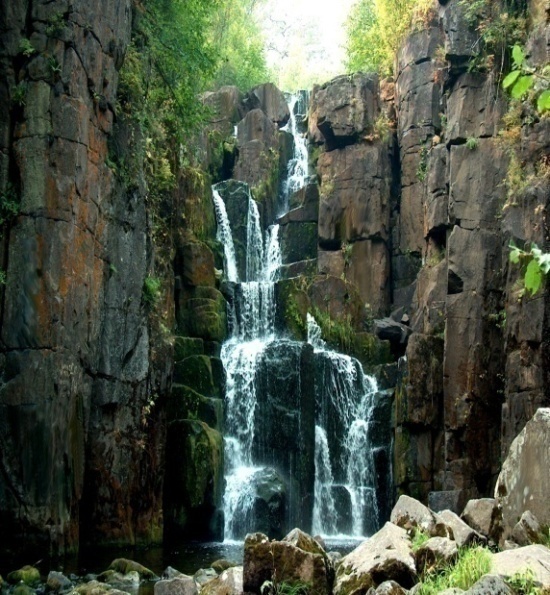 от «05» марта 2024 г.№ 73РОССИЙСКАЯ ФЕДЕРАЦИЯИРКУТСКАЯ ОБЛАСТЬАДМИНИСТРАЦИЯМУНИЦИПАЛЬНОГО РАЙОНАМУНИЦИПАЛЬНОГО ОБРАЗОВАНИЯ«НИЖНЕУДИНСКИЙ РАЙОН»ПОСТАНОВЛЕНИЕО внесении изменений в муниципальную программу «Управление муниципальным имуществом муниципальногообразования «Нижнеудинский район» на 2022 - 2026 годы»В целях повышения эффективности управления муниципальной собственностью муниципального образования «Нижнеудинский район» и земельными участками на территории муниципального образования «Нижнеудинский район», в соответствии со статьей 179 Бюджетного кодекса Российской Федерации, Федеральным законом от 06.10.2003г. №131-ФЗ «Об общих принципах организации местного самоуправления в Российской Федерации», руководствуясь статьями 21, 45 Устава муниципального образования «Нижнеудинский район», Порядком разработки, реализации и оценки эффективности муниципальных и ведомственных целевых программ муниципального образования «Нижнеудинский район», утвержденным постановлением администрации муниципального района муниципального образования «Нижнеудинский район» от 26.10.2020г. №214, администрация муниципального района муниципального образования "Нижнеудинский район"ПОСТАНОВЛЯЕТ:1. В муниципальную программу «Управление муниципальным имуществом муниципального образования «Нижнеудинский район» на 2022 - 2026 годы», утвержденную постановлением администрации муниципального района муниципального образования «Нижнеудинский район» от 06.03.2020г. №49, внести следующие изменения:1) раздел V «Ресурсное обеспечение программы» изложить в следующей редакции:«V. РЕСУРСНОЕ ОБЕСПЕЧЕНИЕ ПРОГРАММЫИсточниками финансирования реализации мероприятий муниципальной программы являются средства бюджета муниципального образования «Нижнеудинский район».Общий объем расходов на реализацию муниципальной программы за счет местного бюджета составляет 465 745,8 тыс. руб. Принятые сокращения: ФБ – средства федерального бюджета, ОБ – средства областного бюджета, МБ – средства местного бюджета.»;2) в раздел VIII “Подпрограмма 1 "Совершенствование земельных и имущественных отношений на территории муниципального образования «Нижнеудинский район»” внести следующие изменения:а) строку 5 главы 1 «Паспорт Подпрограммы 1» изложить в следующей редакции:б) главу 3 «Перечень мероприятий подпрограммы 1» изложить в следующей редакции:«ГЛАВА 3. ПЕРЕЧЕНЬ МЕРОПРИЯТИЙ ПОДПРОГРАММЫ 13) в раздел IХ “Подпрограмма 2 «Создание условий для эффективного использования муниципального имущества муниципального образования «Нижнеудинский район» на 2022-2026 годы»” внести следующие изменения:а) строку 5 «Ресурсное обеспечение Подпрограммы» главы 1 «Паспорт Подпрограммы 2» изложить в следующей редакции:б) главу 3 «Перечень мероприятий Подпрограммы 2» изложить в следующей редакции:«ГЛАВА 3. ПЕРЕЧЕНЬ МЕРОПРИЯТИЙ ПОДПРОГРАММЫ 22. Настоящее постановление опубликовать в печатном средстве массовой информации «Вестник Нижнеудинского района».И.О. мэра муниципального образования«Нижнеудинский район» 	- первый заместитель мэра 							Е.В. Бровкоот «06» марта 2024 г.№ 76РОССИЙСКАЯ ФЕДЕРАЦИЯИРКУТСКАЯ ОБЛАСТЬАДМИНИСТРАЦИЯМУНИЦИПАЛЬНОГО РАЙОНАМУНИЦИПАЛЬНОГО ОБРАЗОВАНИЯ«НИЖНЕУДИНСКИЙ РАЙОН»ПОСТАНОВЛЕНИЕО внесении изменений в муниципальную программу «Строительство, реконструкция, капитальный ремонт объектов муниципальной собственности муниципального образования «Нижнеудинский район» на 2022 - 2024 годы»В целях повышения эффективности управления муниципальной собственностью муниципального образования «Нижнеудинский район» и земельными участками на территории муниципального образования «Нижнеудинский район», в соответствии со статьей 179 Бюджетного кодекса Российской Федерации, Федеральным законом от 06.10.2003г. №131-ФЗ «Об общих принципах организации местного самоуправления в Российской Федерации», руководствуясь статьями 21, 45 Устава муниципального образования «Нижнеудинский район», Порядком разработки, реализации и оценки эффективности муниципальных и ведомственных целевых программ муниципального образования «Нижнеудинский район», утвержденным постановлением администрации муниципального района муниципального образования «Нижнеудинский район» от 26.10.2020г. №214, администрация муниципального района муниципального образования «Нижнеудинский район»ПОСТАНОВЛЯЕТ:1. В муниципальную программу «Строительство, реконструкция, капитальный ремонт объектов муниципальной собственности муниципального образования «Нижнеудинский район» на 2022 - 2024 годы», утвержденную постановлением администрации муниципального района муниципального образования «Нижнеудинский район» от 17.12.2021г. №233, внести следующие изменения:1) раздел IV «Ресурсное обеспечение программы» изложить в следующей редакции:«IV. РЕСУРСНОЕ ОБЕСПЕЧЕНИЕ ПРОГРАММЫИсточниками финансирования реализации мероприятий муниципальной программы являются средства областного бюджета и средства бюджета муниципального образования «Нижнеудинский район».Общий объем расходов на реализацию муниципальной программы за счет средств областного и местного бюджетов составляет 1 002 735,0 тыс. руб.  Принятые сокращения: ФБ – средства федерального бюджета, ОБ – средства областного бюджета, МБ – средства местного бюджета»;2) раздел VII «Перечень мероприятий программы» изложить в следующей редакции:«VII. ПЕРЕЧЕНЬ МЕРОПРИЯТИЙ ПРОГРАММЫ2. Настоящее постановление опубликовать в печатном средстве массовой информации «Вестник Нижнеудинского района».И.о. мэра муниципального образования«Нижнеудинский район» - первый заместитель мэра						Е.В. Бровкоот «06» марта 2024 г.№ 77РОССИЙСКАЯ ФЕДЕРАЦИЯИРКУТСКАЯ ОБЛАСТЬАДМИНИСТРАЦИЯМУНИЦИПАЛЬНОГО РАЙОНАМУНИЦИПАЛЬНОГО ОБРАЗОВАНИЯ«НИЖНЕУДИНСКИЙ РАЙОН»ПОСТАНОВЛЕНИЕО внесении изменений в муниципальную программу «Управление муниципальными финансами муниципального образования «Нижнеудинский район» на 2022-2026 годыВ соответствии со статьей 179 Бюджетного кодекса Российской Федерации, Федеральным законом от 06.10.2003г. №131-ФЗ «Об общих принципах организации местного самоуправления в Российской Федерации», статьей 45 Устава муниципального образования «Нижнеудинский район», постановлением администрации муниципального района муниципального образования «Нижнеудинский район» от 26.10.2020г. №214 «Об утверждении порядка разработки, реализации и оценки эффективности муниципальных и ведомственных целевых программ муниципального образования «Нижнеудинский район», администрация муниципального района муниципального образования «Нижнеудинский район»ПОСТАНОВЛЯЕТ:1. В муниципальную программу «Управление муниципальными финансами муниципального образования «Нижнеудинский район» на 2022–2026 годы», утвержденную постановлением администрации муниципального района муниципального образования «Нижнеудинский район» от 23.12.2020г. №265, внести следующие изменения:1) строку 9 «Объемы и источники финансирования» раздела 1 «Паспорт Программы» изложить в следующей редакции:2) раздел V изложить в следующей редакции:«V. РЕСУРСНОЕ ОБЕСПЕЧЕНИЕ ПРОГРАММЫИсточниками финансирования реализации мероприятий Программы являются средства местного и областного бюджетов.Общий объем расходов на реализацию Программы составляет
2 056 221,5 тыс. руб. 3) в раздел VIII «Подпрограмма 1 "Организация составления и исполнения бюджета муниципального образования «Нижнеудинский район», управление муниципальными финансами" внести следующие изменения:а) строку 6 «Ресурсное обеспечение подпрограммы 1» главы 1 «Паспорт Подпрограммы 1» изложить в следующей редакции:б) главу 3 «Перечень мероприятий Подпрограммы 1» изложить в следующей редакции:«Глава 3. ПЕРЕЧЕНЬ МЕРОПРИЯТИЙ ПОДПРОГРАММЫ 12. Настоящее постановление опубликовать в печатном средстве массовой информации «Вестник Нижнеудинского района».Исполняющий обязанности мэрамуниципального образования«Нижнеудинский район» - первый заместитель мэраЕ.В. Бровкоот «06» марта 2024 г.№ 78РОССИЙСКАЯ ФЕДЕРАЦИЯИРКУТСКАЯ ОБЛАСТЬАДМИНИСТРАЦИЯМУНИЦИПАЛЬНОГО РАЙОНАМУНИЦИПАЛЬНОГО ОБРАЗОВАНИЯ«НИЖНЕУДИНСКИЙ РАЙОН»ПОСТАНОВЛЕНИЕО внесении изменений в муниципальную программу«Жизнеобеспечение коренных малочисленных народов –тофаларов в Нижнеудинском районе на 2022-2026 годы»В целях обеспечения жизнедеятельности коренных малочисленных народов в Нижнеудинском районе, в соответствии со статьей 179 Бюджетного кодекса Российской Федерации, с Федеральным законом от 06.10.2003г. №131-ФЗ «Об общих принципах организации местного самоуправления в Российской Федерации», подпрограммой «Развитие транспортного комплекса Иркутской области» на 2019-2024 годы государственной программы Иркутской области «Развитие транспортного комплекса Иркутской области» на 2019-2024 годы, утвержденной постановлением Правительства Иркутской области от 26.10.2018г. №768-пп, подпрограммой «Обеспечение реализации государственной политики в сфере жилищно-коммунального хозяйства и энергетики Иркутской области" на 2019 - 2024 годы государственной программы Иркутской области "Развитие жилищно-коммунального хозяйства и повышение энергоэффективности Иркутской области" на 2019 - 2024 годы, утвержденной постановлением Правительства Иркутской области от 11.12.2018г. №915-пп, руководствуясь статьей 45 Устава муниципального образования «Нижнеудинский район», Порядком разработки, реализации и оценки эффективности муниципальных и ведомственных целевых программ муниципального образования «Нижнеудинский район», утвержденным постановлением администрации муниципального района муниципального образования «Нижнеудинский район» от 26.10.2020г. №214, администрация муниципального района муниципального образования "Нижнеудинский район"ПОСТАНОВЛЯЕТ1. В муниципальную программу «Жизнеобеспечение коренных малочисленных народов - тофаларов в Нижнеудинском районе на 2022-2026 годы», утверждённую постановлением администрации муниципального района муниципального образования «Нижнеудинский район» от 23.12.2020г. №272, внести следующие изменения: 1) строку 8 «Объёмы и источники финансирования» раздела I «Паспорт программы» изложить в следующей редакции:2) в разделе VI «Ресурсное обеспечение программы»:а) абзац второй изложить в следующей редакции:«Общий объем расходов на реализацию муниципальной Программы за счет всех источников составляет 398 981,1 тыс. рублей.»;б) таблицу изложить в следующей редакции:3) раздел IX «Перечень мероприятий программы» изложить в следующей редакции:«IX. ПЕРЕЧЕНЬ МЕРОПРИЯТИЙ ПРОГРАММЫ 2. Опубликовать настоящее постановление в печатном средстве массовой информации «Вестник Нижнеудинского района».Исполняющий обязанности мэра муниципального образования«Нижнеудинский район –первый заместитель мэраЕ.В. Бровкоот «12» марта 2024 г.№ 88РОССИЙСКАЯ ФЕДЕРАЦИЯИРКУТСКАЯ ОБЛАСТЬАДМИНИСТРАЦИЯМУНИЦИПАЛЬНОГО РАЙОНАМУНИЦИПАЛЬНОГО ОБРАЗОВАНИЯ«НИЖНЕУДИНСКИЙ РАЙОН»ПОСТАНОВЛЕНИЕО поощрении Благодарностью мэра муниципального образования «Нижнеудинский район»Рассмотрев ходатайство Директора муниципального казенного учреждения культуры «Централизованная библиотечная система», руководствуясь решениями Думы муниципального района муниципального образования «Нижнеудинский район» от 19.10.2009 г. № 40 «О поощрениях и почетном звании муниципального образования «Нижнеудинский район», от 19.12.2023г. № 87 «О бюджете муниципального образования «Нижнеудинский район» на 2024 год и на плановый период 2025 и 2026 годов», статьями 21, 45 Устава муниципального образования «Нижнеудинский район», администрация муниципального района муниципального образования «Нижнеудинский район»П О С Т А Н О В Л Я Е Т:1. За добросовестный труд, профессиональное мастерство, большой вклад в развитие библиотечного обслуживания и в связи с празднованием Дня работника культуры Российской Федерации, поощрить Благодарностью мэра муниципального образования «Нижнеудинский район» библиотекаря МКУК «ЦБС» Прудникову Марию Павловну.2. Отделу учета и отчетности в управлении делами администрации перечислить на счет, открытый в банке или иной кредитной организации, денежную выплату за счет средств бюджета муниципального образования «Нижнеудинский район» Прудниковой М.П. - в размере 1149 рублей.3. Опубликовать настоящее постановление в печатном средстве массовой информации «Вестник Нижнеудинского района».Мэр муниципального образования«Нижнеудинский район»                                                                               А.А. Крупеневот «13» марта 2024 г.№ 89РОССИЙСКАЯ ФЕДЕРАЦИЯИРКУТСКАЯ ОБЛАСТЬАДМИНИСТРАЦИЯМУНИЦИПАЛЬНОГО РАЙОНАМУНИЦИПАЛЬНОГО ОБРАЗОВАНИЯ«НИЖНЕУДИНСКИЙ РАЙОН»ПОСТАНОВЛЕНИЕО поощрении Почетной грамотой, Благодарностью мэра муниципального образования «Нижнеудинский район»Рассмотрев ходатайства руководителя Муниципального казенного учреждения «Обслуживание социальной сферы Нижнеудинского района», руководителя Унитарного муниципального предприятия «Районное жилищно-коммунальное хозяйства», руководствуясь решениями Думы муниципального района муниципального образования «Нижнеудинский район» от 19.10.2009 г. № 40 «О поощрениях и почетном звании муниципального образования «Нижнеудинский район», от 19.12.2023г. № 87 «О бюджете муниципального образования «Нижнеудинский район» на 2024 год и на плановый период 2025 и 2026 годов», статьями 21, 45 Устава муниципального образования «Нижнеудинский район», администрация муниципального района муниципального образования «Нижнеудинский район»П О С Т А Н О В Л Я Е Т:1. За высокий профессионализм, многолетний труд в сфере коммунального хозяйства, своевременное устранение последствий аварий и в связи с профессиональным праздником Днем работников бытового обслуживания населения и жилищно-коммунального хозяйства поощрить Почетной грамотой мэра муниципального образования «Нижнеудинский район» следующих работников:- мастера участка аварийно-восстановительных работ МКУ «Обслуживание социальной сферы Нижнеудинского района» - Стопу Сергея Николаевича;- слесаря-сантехника МКУ «Обслуживание социальной сферы Нижнеудинского района»- Гавриленко Валерия Викторовича;- водителя автомобиля МКУ «Обслуживание социальной сферы Нижнеудинского района» - Морозова Алексея Анатольевича;- главного бухгалтера УМП «РЖКХ» администрации муниципального района муниципального образования Нижнеудинский район - Сонину Анастасию Владимировну.2. За высокий профессионализм, достигнутые успехи в трудовой деятельности и в связи с профессиональным праздником Днем работников бытового обслуживания населения и жилищно-коммунального хозяйства поощрить Благодарностью мэра муниципального образования «Нижнеудинский район» следующих работников: - оператора полигона ТБО МКУ «Обслуживание социальной сферы Нижнеудинского района» - Лялину Татьяну Викторовну;- водителя автомобиля МКУ «Обслуживание социальной сферы Нижнеудинского района» - Косьмина Юрия Николаевича;- водителя автомобиля МКУ «Обслуживание социальной сферы Нижнеудинского района» - Маркова Вячеслава Витальевича;- электрогазосварщика МКУ «Обслуживание социальной сферы Нижнеудинского района» - Черных Сергея Анатольевича;- водителя автомобиля МКУ «Обслуживание социальной сферы Нижнеудинского района» - Войтова Валентина Леонидовича;- водителя автомобиля МКУ «Обслуживание социальной сферы Нижнеудинского района» - Щербакова Аркадия Васильевича;- водителя УМП «РЖКХ» администрации муниципального района муниципального образования Нижнеудинский район – Демченко Вячеслава Анатольевича.3. Отделу учета и отчетности в управлении делами администрации перечислить на счета, открытые в банке или иной кредитной организации, денежные выплаты за счет средств бюджета муниципального образования «Нижнеудинский район»:1) Стопе С.Н. - в размере 2299 рублей;2) Гавриленко В.В. - в размере 2299 рублей;3) Морозову А.А. - в размере 2299 рублей;4) Сониной А.В. - в размере 2299 рублей;5) Лялиной Т.В. - размере 1149 рублей;6) Косьмину Ю.Н. - в размере 1149 рублей;7) Маркову В.В. - в размере 1149 рублей;8) Черных С.А. - в размере 1149 рублей;9) Войтову В.Л. - в размере 1149 рублей;10) Щербакову А.В. - в размере 1149 рублей;11) Демченко В.А. - в размере 1149 рублей.4. Опубликовать настоящее  постановление в печатном средстве массовой информации «Вестник Нижнеудинского района».Мэр муниципального образования«Нижнеудинский район»                                                                               А.А. Крупеневот «14» марта 2024 г.№ 91РОССИЙСКАЯ ФЕДЕРАЦИЯИРКУТСКАЯ ОБЛАСТЬАДМИНИСТРАЦИЯМУНИЦИПАЛЬНОГО РАЙОНАМУНИЦИПАЛЬНОГО ОБРАЗОВАНИЯ«НИЖНЕУДИНСКИЙ РАЙОН»ПОСТАНОВЛЕНИЕО внесении изменений в муниципальную программу «Культура, спорт и молодежная политика Нижнеудинского района» на 2022-2026 годыВ соответствии со статьей 179 Бюджетного кодекса Российской Федерации, статьей 15 Федерального закона от 06.10.2003г. №131-ФЗ «Об общих принципах организации местного самоуправления в Российской Федерации», руководствуясь статьями 21, 45 Устава муниципального образования «Нижнеудинский район», Порядком разработки, реализации и оценки эффективности муниципальных и ведомственных целевых программ муниципального образования «Нижнеудинскийрайон», утвержденным постановлением администрации муниципального района муниципального образования «Нижнеудинский район» от 26.10.2020г. №214, администрация муниципального района муниципального образования «Нижнеудинский район»ПОСТАНОВЛЯЕТ:Внести в муниципальную программу «Культура, спорт и молодежная политика Нижнеудинского района» на 2022-2026 годы, утвержденную постановлением администрации муниципального района муниципального образования «Нижнеудинский район» от 18.12.2020г. №260, следующие изменения:1) строку 9 раздела I «Паспорт программы» изложить в следующей редакции:2) разделы с VI,VII изложить в следующей редакции:«VI. РЕСУРСНОЕ ОБЕСПЕЧЕНИЕ ПРОГРАММЫОбъем расходов на реализацию муниципальной программы составляет1199007,4тыс. руб., в том числе:Источниками финансирования реализации мероприятий Программы могут являться средства местного бюджета, бюджета Иркутской области, бюджета Российской Федерации и внебюджетных источников (платные услуги, целевые взносы и добровольные пожертвования).Объем финансирования Программы ежегодно уточняется при формировании бюджета района исходя из возможностей бюджета района на соответствующий финансовый год и затрат на реализацию Программы.»;VII. МЕХАНИЗМ РЕАЛИЗАЦИИ ПРОГРАММЫ, ОЖИДАЕМЫЕ РЕЗУЛЬТАТЫ РЕАЛИЗАЦИИ ПРОГРАММЫРеализация Программы планируется через обеспечение деятельности и взаимодействия социальных учреждений, общественных организаций, расширение многообразия форм их сотрудничества, направленных на сближение личных и общественных интересов, формирование здорового, морально-психологического климата в различных социально-демографических группах и в обществе в целом.Ожидаемые результаты реализации программы1 Значения показателей установлены в соответствии с Планом мероприятий ("дорожной картой") по перспективному развитию детских школ искусств по видам искусств на 2018 - 2022 годы, утвержденным Министерством культуры РФ 24.01.2018 года. Значением показателей является отношение общего количества учащихся в детских школах искусств (в т.ч. ДМШ, ДХШ) соответствующего возраста по состоянию на 31 декабря отчетного года к общему числу населения Нижнеудинского района соответствующего возраста (на основании данных Росстата по состоянию на 1 января предшествующего года).2Значение показателя установлены на основании Указа Президента РФ от 21.07.2020г. № 474 «О национальных целях развития Российской Федерации на период до 2030 года» и определяются в соответствии с Методикой расчета показателя «Число посещений культурных мероприятий», утвержденной распоряжением Министерства культуры РФ от 16.10.2020г. № Р-1358.»;3) в раздел VIII «Подпрограмма 1 «Дополнительное образование в области искусств» внести следующие изменения:а) строку 6 «Ресурсное обеспечение подпрограммы» главы 1 «Паспорт подпрограммы» изложить в следующей редакции:б) главу 4 «Перечень мероприятий подпрограммы» изложить в следующей редакции:В случае неполного финансирования подпрограммы приоритетной является задача 3.»;4) в раздел IX «Подпрограмма 2 «Библиотечное обслуживание» внести следующие изменения:а) строку 6 «Ресурсное обеспечение подпрограммы» главы 1 «Паспорт подпрограммы» изложить в следующей редакции:б) главу 4 «Перечень мероприятий подпрограммы» изложить в следующей редакции:В случае неполного финансирования подпрограммы приоритетной для решения является задача 3.»;5) в раздел X «Подпрограмма 3 «Самодеятельное народное творчество» внести следующие изменения:а) строку 6 «Ресурсное обеспечение подпрограммы» главы 1 «Паспорт подпрограммы» изложить в следующей редакции:б) главу 4 «Перечень мероприятий подпрограммы» изложить в следующей редакции:В случае неполного финансирования подпрограммы приоритетной для решения является задача 2.»;6) в раздел XIII «Подпрограмма 6 «Патриотическое воспитание» внести следующие изменения:а) строку 6 «Ресурсное обеспечение подпрограммы» главы 1 «Паспорт подпрограммы» изложить в следующей редакции:б) главу 4 «Перечень мероприятий подпрограммы» изложить в следующей редакции:7) раздел XV «Подпрограмма 7 «Молодежная политика» считать разделом XIV «Подпрограмма 7 «Молодежная политика»;8) раздел XVI считать разделом XV, изложив его в следующей редакции:«XV. ПОДПРОГРАММА 8. «ОБЕСПЕЧЕНИЕ РЕАЛИЗАЦИИ ПРОГРАММЫ»Глава 1. ПАСПОРТ ПОДПРОГРАММЫГлава 2. ЦЕЛЬ, ЗАДАЧИ И ЦЕЛЕВЫЕ ИНДИКАТОРЫ ПОДПРОГРАММЫЦелью подпрограммы является создание условий для реализации Программы.Задачи подпрограммы:1) обеспечение деятельности Управления по культуре, спорту и молодежной политике и подведомственных учреждений;2) ликвидация последствий чрезвычайной ситуации;3) национальный проект «Культура».Подпрограмма реализуется в период с 2022 по 2026 год без разделения на этапы.Глава 3. ЗНАЧЕНИЕ ПОКАЗАТЕЛЕЙ РЕЗУЛЬТАТИВНОСТИ ПОДПРОГРАММЫОценка эффективности подпрограммы осуществляется в соответствии с действующим Порядком разработки, реализации и оценки эффективности муниципальных и ведомственных целевых программ муниципального образования «Нижнеудинский район».Глава 4. ПЕРЕЧЕНЬ МЕРОПРИЯТИЙ ПОДПРОГРАММЫ9) раздел XVII считать разделом XVI, изложив его в следующей редакции:«XVI ПОДПРОГРАММА 9 «РАЗВИТИЕ ДЕТСКОГО ТВОРЧЕСТВА И ДОСУГА»Глава 1. ПАСПОРТ ПОДПРОГРАММЫГлава 2. ЦЕЛЬ, ЗАДАЧИ, ЦЕЛЕВЫЕ ПОКАЗАТЕЛИ, СРОКИ РЕАЛИЗАЦИИ ПОДПРОГРАММЫЦель подпрограммы - создание в домах детского творчества условий для организации и развития детского творчества и досуга.Задачи подпрограммы:1) организация мероприятий, направленных на повышение уровня профессионального мастерства педагогов в ДДТ;2) организация мероприятий, направленных на развитие творческого потенциала учащихся и педагогов в ДДТ;3) укрепление материально-технической базы и ремонт имущества ДДТ с целью улучшения условий и повышения качества оказания услуг;4) организация отдыха и оздоровления детей.Подпрограмма реализуется в период с 2023 по 2026 год без разделения на этапы.Глава 3. ЗНАЧЕНИЕ ПОКАЗАТЕЛЕЙ РЕЗУЛЬТАТИВНОСТИ ПОДПРОГРАММЫ1Под охватом учащихся подразумевается отношение количества учащихся (человек), принявших участие в творческих конкурсах (независимо от количества конкурсов) в отчетном году, к общему числу учащихся ДШИ по состоянию на 31 декабря отчетного года.2Значение показателя определяется по числу детей, охваченных отдыхом и оздоровлением в лагерях с круглосуточным и (или) дневным пребыванием детей, трудовых лагерях, организованных на базе ДДТ. Оценка эффективности подпрограммы осуществляется в соответствии с действующим Порядком разработки, реализации и оценки эффективности муниципальных и ведомственных целевых программ муниципального образования «Нижнеудинский район».Глава 4. ПЕРЕЧЕНЬ МЕРОПРИЯТИЙ ПОДПРОГРАММЫВ случае неполного финансирования подпрограммы приоритетной является задача 4.».2. Опубликовать настоящее постановление в печатном средстве массовой информации «Вестник Нижнеудинского района».Мэр муниципального образования«Нижнеудинский район»                                                                           А.А. Крупенев		от «20» марта 2024 г.№ 94РОССИЙСКАЯ ФЕДЕРАЦИЯИРКУТСКАЯ ОБЛАСТЬАДМИНИСТРАЦИЯМУНИЦИПАЛЬНОГО РАЙОНАМУНИЦИПАЛЬНОГО ОБРАЗОВАНИЯ«НИЖНЕУДИНСКИЙ РАЙОН»ПОСТАНОВЛЕНИЕО внесении изменений в муниципальную программу «Строительство, реконструкция, капитальный ремонт объектов муниципальной собственности муниципального образования «Нижнеудинский район» на 2022 - 2024 годы»В целях повышения эффективности управления муниципальной собственностью муниципального образования «Нижнеудинский район» и земельными участками на территории муниципального образования «Нижнеудинский район», в соответствии со статьей 179 Бюджетного кодекса Российской Федерации, Федеральным законом от 06.10.2003г. №131-ФЗ «Об общих принципах организации местного самоуправления в Российской Федерации», руководствуясь статьями 21, 45 Устава муниципального образования «Нижнеудинский район», Порядком разработки, реализации и оценки эффективности муниципальных и ведомственных целевых программ муниципального образования «Нижнеудинский район», утвержденным постановлением администрации муниципального района муниципального образования «Нижнеудинский район» от 26.10.2020г. №214, администрация муниципального района муниципального образования «Нижнеудинский район»ПОСТАНОВЛЯЕТ:1. В муниципальную программу «Строительство, реконструкция, капитальный ремонт объектов муниципальной собственности муниципального образования «Нижнеудинский район» на 2022 - 2024 годы», утвержденную постановлением администрации муниципального района муниципального образования «Нижнеудинский район» от 17.12.2021г. №233, внести следующие изменения:1) раздел VII «Перечень мероприятий программы» изложить в следующей редакции:«VII. ПЕРЕЧЕНЬ МЕРОПРИЯТИЙ ПРОГРАММЫ2. Настоящее постановление опубликовать в печатном средстве массовой информации «Вестник Нижнеудинского района».Мэр муниципального образования«Нижнеудинский район» 						А.А. Крупеневот «21» марта 2024 г.№ 95РОССИЙСКАЯ ФЕДЕРАЦИЯИРКУТСКАЯ ОБЛАСТЬАДМИНИСТРАЦИЯМУНИЦИПАЛЬНОГО РАЙОНАМУНИЦИПАЛЬНОГО ОБРАЗОВАНИЯ«НИЖНЕУДИНСКИЙ РАЙОН»ПОСТАНОВЛЕНИЕО поощрении Благодарностью мэра муниципального образования «Нижнеудинский район»Рассмотрев ходатайство руководителя Отдела опеки и попечительства граждан по Нижнеудинскому району межрайонного управления министерства социального развития, опеки и попечительства Иркутской области № 6, руководствуясь решениями Думы муниципального района муниципального образования «Нижнеудинский район» от 19.10.2009 г. № 40 «О поощрениях и почетном звании муниципального образования «Нижнеудинский район», от 19.12.2023г. № 87 «О бюджете муниципального образования «Нижнеудинский район» на 2024 год и на плановый период 2025 и 2026 годов», статьями 21, 45 Устава муниципального образования «Нижнеудинский район», администрация муниципального района муниципального образования «Нижнеудинский район»П О С Т А Н О В Л Я Е Т:1. За активное участие в жизни подопечных и ответственное отношение к воспитанию детей и в связи с проведением юбилейного десятого Форума приёмных родителей поощрить Благодарностью мэра муниципального образования «Нижнеудинский район» следующих заменяющих родителей: - Чугайнову Елену Борисовну;- Соловьёву Светлану Александровну;- Косенко Ольгу Николаевну;- Денисову Юлию Николаевну;- Ефремченко Алёну Анатольевну;- Панихину Наталью Александровну;- Клюкину Галину Борисовну;- Козлову Анну Владимировну;- Мамченко Светлану Анатольевну;- Слабухо Елену Владимировну;- Тоболаева Макара Васильевича;- Эсен Наталью Николаевну;- Ярину Любовь Викторовну.2. Отделу учета и отчетности в управлении делами администрации перечислить на счета, открытые в банке или иной кредитной организации, денежные выплаты за счет средств бюджета муниципального образования «Нижнеудинский район»:1) Чугайновой Е.Н. - в размере 1149 рублей;2) Соловьёвой С.А. - в размере 1149 рублей;3) Косенко О.Н.- в размере 1149 рублей;4) Денисовой Ю.Н. - в размере 1149 рублей;5) Ефремченко А.А.- в размере 1149 рублей;6) Панихиной Н.А. - в размере 1149 рублей;7) Клюкиной Г.Б. - в размере 1149 рублей;8) Козловой А.В.- в размере 1149 рублей;9) Мамченко С.А. - в размере 1149 рублей;10) Слабухо Е.В. - в размере 1149 рублей;11) Тоболаеву М.В. - в размере 1149 рублей;12) Эсен Н.Н. - в размере 1149 рублей;13) Яриной Л.В - в размере 1149 рублей.3. Опубликовать настоящее  постановление в печатном средстве массовой информации «Вестник Нижнеудинского района».Мэр муниципального образования«Нижнеудинский район»                                                                               А.А. Крупеневот «21» марта 2024 г.№ 97РОССИЙСКАЯ ФЕДЕРАЦИЯИРКУТСКАЯ ОБЛАСТЬАДМИНИСТРАЦИЯМУНИЦИПАЛЬНОГО РАЙОНАМУНИЦИПАЛЬНОГО ОБРАЗОВАНИЯ«НИЖНЕУДИНСКИЙ РАЙОН»ПОСТАНОВЛЕНИЕО поощрении Почетной грамотой, Благодарностью мэра муниципального образования «Нижнеудинский район»Рассмотрев ходатайство директора муниципального бюджетного учреждения «Культурно-досуговое объединение», начальника Управления по культуре, спорту и молодежной политике администрации муниципального района муниципального образования «Нижнеудинский район», руководствуясь решениями Думы муниципального района муниципального образования «Нижнеудинский район» от 19.10.2009 г. № 40 «О поощрениях и почетном звании муниципального образования «Нижнеудинский район», от 19.12.2023г. № 87 «О бюджете муниципального образования «Нижнеудинский район» на 2024 год и на плановый период 2025 и 2026 годов», статьями 21, 45 Устава муниципального образования «Нижнеудинский район», администрация муниципального района муниципального образования «Нижнеудинский район»П О С Т А Н О В Л Я Е Т:1. За добросовестный труд, высокий профессионализм и в связи с празднованием Дня работника культуры Российской Федерации, поощрить Почетной грамотой мэра муниципального образования «Нижнеудинский район» следующих работников:- руководителя вокальной студии «Сибирия» муниципального бюджетного учреждения «Культурно-досуговое объединение» - Попович Евгению Викторовну;- руководителя коллектива самодеятельного искусства муниципального казенного учреждения «Районный центр народного творчества и досуга» - Зарубину Анну Александровну;- руководителя коллектива самодеятельного искусства муниципального казенного учреждения «Районный центр народного творчества и досуга» - Миронову Оксану Григорьевну;- заместителя директора по творческой работе муниципального казенного учреждения «Районный центр народного творчества и досуга» - Кингараева Михаила Михайловича. 2. За безупречную работу, высокий профессионализм и в связи с празднованием Дня работника культуры Российской Федерации, поощрить Благодарностью мэра муниципального образования «Нижнеудинский район» следующих работников:- заместителя директора муниципального бюджетного учреждения «Культурно-досуговое объединение» - Фадееву Наталью Валерьевну;- директора муниципального казенного учреждения культуры Иргейского муниципального образования – Иванова Владимира Леонидовича;- начальника отдела кадров муниципального казенного учреждения «Центр обслуживания учреждений» - Чебоксарову Елену Анатольевну.3. Отделу учета и отчетности в управлении делами администрации перечислить на счет, открытый в банке или иной кредитной организации, денежную выплату за счет средств бюджета муниципального образования «Нижнеудинский район»:1) Попович Е.В. - в размере 2299 рублей;2) Зарубиной А.А. - в размере 2299 рублей;3) Мироновой О.Г. - в размере 2299 рублей;4) Кингараеву М.М. - в размере 2299 рублей;5) Фадеевой Н.В. - в размере 1149 рублей;6) Иванову В.Л. - в размере 1149 рублей;7) Чебоксаровой Е.А. - в размере 1149 рублей.4. Опубликовать настоящее постановление в печатном средстве массовой информации «Вестник Нижнеудинского района».Мэр муниципального образования«Нижнеудинский район»                                                                               А.А. Крупеневот «25» марта 2024 г.№ 98РОССИЙСКАЯ ФЕДЕРАЦИЯИРКУТСКАЯ ОБЛАСТЬАДМИНИСТРАЦИЯМУНИЦИПАЛЬНОГО РАЙОНАМУНИЦИПАЛЬНОГО ОБРАЗОВАНИЯ«НИЖНЕУДИНСКИЙ РАЙОН»ПОСТАНОВЛЕНИЕО внесении изменений в муниципальную программу «Охрана окружающей среды натерритории муниципального образования «Нижнеудинский район» на 2023-2026 годы»В целях реализации Федерального закона от 06.10.2003г. №131-ФЗ «Об общих принципах организации местного самоуправления в Российской Федерации», Федерального закона от 10.01.2002г. №7-ФЗ «Об охране окружающей среды», Федерального закона от 24.06.1998г. №89-ФЗ «Об отходах производства и потребления», постановления Правительства Российской Федерации от 12.10.2020 года №1657 «О единых требованиях к объектам обработки, утилизации, обезвреживания, размещения твердых коммунальных отходов», Положением о предоставлении субсидий из областного бюджета местным бюджетам на софинансирование капитальных вложений в объекты муниципальной собственности, которые осуществляются из местных бюджетов, в целях реализации мероприятий в сфере охраны окружающей среды, утвержденным постановлением Правительства Иркутской области от 02.08.2016г. №460–пп, статьей 21, 45 Устава муниципального образования «Нижнеудинский район», Порядком разработки, реализации и оценки эффективности муниципальных и ведомственных целевых программ муниципального образования «Нижнеудинский район», утвержденным постановлением администрации муниципального района муниципального образования «Нижнеудинский район» от 26.10.2020г. №214, администрация муниципального района муниципального образования «Нижнеудинский район»ПОСТАНОВЛЯЕТ:1. Раздел VII «Перечень мероприятий программы» муниципальной программы «Охрана окружающей среды на территории муниципального образования «Нижнеудинский район» на 2023-2026 годы», утвержденной постановлением администрации муниципального района муниципального образования «Нижнеудинский район» от 23.12.2020г. №264, изложить в следующей редакции:2. Опубликовать настоящее постановление в печатном средстве массовой информации «Вестник Нижнеудинского района». Мэр муниципального образования«Нижнеудинский район» 	А.А. Крупеневот «05» марта 2024 г.№ 99РОССИЙСКАЯ ФЕДЕРАЦИЯИРКУТСКАЯ ОБЛАСТЬАДМИНИСТРАЦИЯМУНИЦИПАЛЬНОГО РАЙОНАМУНИЦИПАЛЬНОГО ОБРАЗОВАНИЯ«НИЖНЕУДИНСКИЙ РАЙОН»РАСПОРЯЖЕНИЕОб организации и проведении торгов на право заключения договора на установку и эксплуатацию рекламной конструкцииРассмотрев материалы, предоставленные Комитетом по управлению муниципальным имуществом администрации муниципального района муниципального образования «Нижнеудинский район», руководствуясь Федеральным законом от 13 марта 2006 года N 38-ФЗ "О рекламе", Федеральным законом от 6 октября 2003 года N 131-ФЗ "Об общих принципах организации местного самоуправления в Российской Федерации", решением Думы муниципального района муниципального образования «Нижнеудинский район» от 7 апреля 2016 года № 15 «Об установлении формы проведения торгов на право заключения договоров на установку и эксплуатацию рекламных конструкций», распоряжением администрации муниципального района муниципального образования "Нижнеудинский район" от 31 декабря 2013 года № 320 «Об утверждении схемы размещения рекламных конструкций», статьями 21, 45 Устава муниципального образования «Нижнеудинский район», распоряжением администрации муниципального района муниципального образования «Нижнеудинский район» от 16.02.2024 года № 35» О направлении в командировку А.А.»1. Комитету по управлению муниципальным имуществом организовать и провести торги в форме открытого аукциона на право заключения договора на установку и эксплуатацию рекламной конструкции на земельном участке, государственная собственность на который не разграничена, по адресу  Иркутская область, город Нижнеудинск, ул. Масловского, в районе дома № 44, для размещения рекламного щита – билборда, вид рекламной конструкции – стационарная, размер рекламной конструкции 6 х 3, количество сторон рекламной конструкции – 2, общая площадь информационного поля рекламной конструкции 36,0 кв.м.2. КУМИ МО «Нижнеудинский район» обеспечить публикацию информационного сообщения о проведении открытого аукциона на сайте www.torgi.ru, и в печатном средстве массовой информации «Вестник Нижнеудинского района».3. Настоящее распоряжение вступает в силу после его подписания.И.о. мэра муниципального образования «Нижнеудинский район» - первый заместитель мэра							Е.В. Бровкоот «14» марта 2024 г.№ 13РОССИЙСКАЯ ФЕДЕРАЦИЯИРКУТСКАЯ ОБЛАСТЬАДМИНИСТРАЦИЯМУНИЦИПАЛЬНОГО РАЙОНАМУНИЦИПАЛЬНОГО ОБРАЗОВАНИЯ«НИЖНЕУДИНСКИЙ РАЙОН»РЕШЕНИЕОб отчете начальника Отдела Министерства внутренних дел Российской Федерации по Нижнеудинскому району Григоряна Х.Г.Заслушав отчет начальника Отдела Министерства внутренних дел Российской Федерации по Нижнеудинскому району полковника полиции Григоряна Хачатура Григорьевича о проделанной работе на территории муниципального образования «Нижнеудинский район» за 2023 год, руководствуясь частью 3 статьи 8 Федерального закона от 7 февраля 2011 года №3-ФЗ «О полиции», Приказом Министерства внутренних дел Российской Федерации от 30 августа 2011 года №975 «Об организации и проведении отчетов должностных лиц территориальных органов МВД России», статьей 46 Устава муниципального образования «Нижнеудинский район», Дума муниципального района муниципального образования «Нижнеудинский район» РЕШИЛА:1. Отчет начальника Отдела Министерства внутренних дел Российской Федерации по Нижнеудинскому району полковника полиции Григоряна Хачатура Григорьевича о проделанной работе на территории муниципального образования «Нижнеудинский район» за 2023 год, принять к сведению.2. Настоящее решение опубликовать в печатном средстве массовой информации «Вестник Нижнеудинского района».Председатель Думы муниципального районамуниципального образования«Нижнеудинский район»                                                                                   О.В. КонушкинаИнформационно-аналитическая записка об основных результатах оперативно-служебной деятельности ОМВД России по Нижнеудинскому районуза 2023 годВ отчетном периоде основные усилия руководства и личного состава ОМВД России  по Нижнеудинскому району были сосредоточены на приоритетных направлениях борьбы с преступностью, охране общественного порядка, обеспечении общественной безопасности, защите прав, свобод и законных интересов граждан, что способствовало достижению определенных результатов в оперативно – служебной деятельности. Согласно ведомственной оценки по итогам 12 месяцев 2023 года оперативно служебная деятельность ОМВД оценивается положительно и занимает 10 место в области из 21.В дежурную часть ОМВД в 2023 году поступило 11350 заявлений и сообщений граждан о преступлениях и административных правонарушениях, что на 9% больше по сравнению с аналогичным периодом прошлого года. По результатам проведенных проверок возбуждено 766 уголовных дел (+5,5%, п.г.726).В 2023 году на территории города и района отмечается значительное снижение:-  умышленных убийств (46%, с 22, до 12) ;- число краж с проникновением (4%, с 271 до 261);-  краж из квартир (6%, с 18 до 17);- в том числе с проникновением (40% с 57 до 34);- грабежей (13%, с 8 до 7);- разбоев (100%, со 1 до 0);- умышленных поджогов (46%, с 22 до 12), Отмечается увеличение доли раскрытых -грабежей (66,7%, с 4 до 6),- умышленных поджогов (100%, с 0 до 2), - незаконных завладений транспортными средствами (87%, с 13 до 15).На 75% увеличилось число преступлений раскрытых по «горячим следам» Возрос показатель по раскрытию преступлений «прошлых лет» 
(80%, с 8 до 10) из них имевшие большой общественный резонанс и остававшихся не раскрытыми длительный период времени:В 2010 году в ОМВД России по Нижнеудинскому району поступило сообщение об обнаружении трупа новорождённого ребенка в близи п. Мельничный Нижнеудинского района. Возбуждено уголовное дело по признакам состава преступления п. «в» ч. 2 ст. 105 УК РФ (убийство). В результате оперативных и грамотных действий сотрудников ОУР данное преступление в декабре 2023 года было раскрыто, возобновлено и готовится для направления в суд.В 2017 в 01ч.00 мин. в ОМВД России по Нижнеудинскому  району поступило сообщение от  фельдшера п. Шумский, о том, что в п. Шумский Нижнеудинского района неизвестное лицо, причинило телесные повреждения гр. С. Возбуждено уголовное дело по признакам состава преступления ч. 1 ст. 105 УК РФ (убийство). В 2023 году в ходе проведения оперативно-розыскных мероприятий, сотрудниками ОМВД была получена оперативная информация о том, что к совершению данного преступления причастен г. Ю., в результате слаженной и продуманной работы подозреваемый задержан в порядке ст. 91 УПК РФ. Проводятся дальнейшие оперативно- розыскные мероприятия и следственные действия.Работа со СМИ:Большое внимание уделялось взаимодействию со средствами массовой информации, так как эффективное решение стоящих перед полицией задач требуют общественной поддержки и доверия. За отчетный период в СМИ размещено 922 материала, опубликовано 6 видеороликов с участием жителей города Нижнеудинска оказавшим содействие ОМВД в раскрытии преступлений, проведено 7 мероприятий, направленных на повышение престижа службы и формирования позитивного общественного мнения о деятельности сотрудников ОМВД. Опубликовано в СМИ - 233 информационных материалов по профилактике хищений в сфере Информационно-телекоммуникационных технологий, (телевидение - 21, радио - 81, Интернет изданиях - 92, печатных изданиях – 39).Личным составом ОМВД приняты действенные меры по доведению до населения информации о преступлениях на территории города и района, а именно фактах мошеннических действий, совершенных с использованием сети Интернет. В торговых точках, больницах, поликлиниках и других местах скопления граждан размещена наглядная информация, также в крупных торговых точках и на радио используется звуковое информирование населения, на местном телеканале ежемесячно транслируется видеоролики, проведено 16900 профилактических бесед с населением Нижнеудинского района, из них 8324 беседы с лицами пенсионного возраста.К сожалению даже при таком количестве профилактических бесед, граждане продолжают попадаться на уловки мошенников, таким образом обманутыми гражданами Нижнеудинского района, переведено мошенникам около 38 миллионов рублей.В результате проделанной работы в 2023 году в ходе независимого мониторинга общественного мнения граждан, проживающих на обслуживаемой территории 90% из числа опрошенных доверяет сотрудникам ОМВД, чувствуют себя защищенными 96% респондентов, 88% оценивают работу полиции положительно.В сфере экономической безопасности:Всего выявлено 32 преступления данной категории, из них: Должностных преступлений -1Коррупционных преступлений -3 Раскрыто 45 преступлений, что на 27% больше, аналогичного периода прошлого года,  установлено 39 лиц. Выявлено 4 преступления, из которых 2 по факту мошеннических действий при выполнении контрактов на капитальный ремонт ОГБУЗ «Нижнеудинская РБ» и Шумская СОШ.В сфере ЛПК:В сфере лесопромышленного комплекса:- инициативно проведено 23 рейдовых мероприятий (+17%; 19);- в том числе 7 результативных; - возбуждено 24 уголовных дела по ст. 260 УК РФ связанных с незаконной рубкой леса.- в суд направлено 30 уголовных дел данной категории в отношении 27 лиц.В ноябре 2023 г. сотрудниками УЭБиПК в суд были направлены 10 уголовных дел в отношении ОПГ занимающихся совершением преступлений на территории  г. Алзамая,  привлечено к ответственности 22 лица. Сотрудниками Госавтоинспекции за истекший период 2023 года: - проверено 315 единиц автотранспорта перевозящего древесину; -выявлено 128 нарушений правил перевозки древесины составлены административные протоколы.В сфере НОН:Организована работа в сфере противодействия незаконному обороту наркотических средств:- выявлено 28 преступлений в сфере незаконного оборота наркотических средств, психотропных веществ и их перекусов (+22%, п.г. 23);- в том числе 10 фактов сбыта (+67%, п.г. 6).Общая аскрываемость составила 83%, сбытов наркотиков 58%. Больше установлено лиц за совершение преступлений в сфере незаконного оборота наркотиков (+25%, с 15 по 20).Изъято наркотических средств: каннабис (марихуана) - 537, 037 грамма. части наркосодержащего растения рода конопля (cannabis) - 242,177 грамма,альфа - пирролидиновалерофенон (a-PvP) - 5219,30457 грамма. Гашиш (анаша, смола каннабиса) - 22,4107 грамма. Составлено 39 протоколов. Из них:ст.6.9 КоАП РФ -23 (употребление без назначения врача);ст.6.9.1 КоАП РФ – 10 (уклонение от исполнения обязанности от прохождения диагностики);ст. 20.20 КоАП РФ -1 (употребление в общественном месте);ст. 10.5. КоАП РФ -5 (непринятие мер по уничтожению дикорастущей конопли).Поставлено на профилактический учет- 38 человек. В ПДН состоит на профилактическом учете 96 человек с диагнозом «наркомания». Уличная преступность:Наиболее важными для жителей нашего города и района считаются вопросы обеспечения правопорядка в общественных местах и на улицах. Благодаря проделанной работе можно отметить, что за 12 месяцев 2023 года общее количество преступлений, совершенных в общественных местах, в том числе на улицах в сравнении с прошлым годом снизилось на 8% (с 190 до 173). Общий процент раскрытия таких преступлений составил 64,5%.Одним из основных элементов профилактики бытовой преступности, а также преступлений превентивной направленности следует выделить работу по выявлению и пресечению административных правонарушений. Сотрудниками ОМВД было:-составлено 9792 административных протокола; -наложено административных штрафов на сумму – 1 441 700 руб.;-взыскано 1 319 954 – 92%;- взыскания при средне – областном показателе 83%. Доля погашения всей задолженности в % соотношении 98 % (среднеобластной показатель – 90%).Наращивались усилия по выявлению экстремистских и террористических проявлений- выявлена несовершеннолетняя гражданка, в отношении которой предположительно гражданином Украины проводилась вербовочная работа.Установлен гражданина «В», который в социальной сети «В Контакте» разместил материалы предположительно экстремистского содержания составлен административный протокол по ч. 1 статьи 20.3 КоАП РФ. - возбуждено уголовное дело согласно ст. 207 УК РФ (Заведомо ложное сообщение об акте терроризма) в отношении гражданина, который по сотовому телефону сообщил в правоохранительные органы о захвате заложников. Российские пользователи Глобальной сети постоянно подвергаются массированным выбросам провокационного характера. В силу понятных причин злоумышленники прежде всего ориентированы на молодежь – самую многочисленную и активную аудиторию. В целях недопущения формирования у подрастающего поколения деструктивной идеологии на территории района проведено:- профилактических бесед в образовательных учреждениях -334; - проведено рейдовых мероприятий 65 (п.г. 54), 24 совместно с субъектами профилактики. Несовершеннолетние:За 2023 год выявлено 3 преступления, связанных с вовлечением несовершеннолетних в преступную деятельность (п.г. 0).  За отчетный период поставлено на профилактический учет:- неблагополучных семьи 74 (п.г. 64);- несовершеннолетних 102;- состоит на учете 5 групп антиобщественной направленности;-в учреждениях профилактики помещено несовершеннолетних 77 (п.г. 61). На 52% меньше преступлений совершено несовершеннолетними (с 48 до 23). Выявлено несовершеннолетних, родители которых привлечены к ответственности за нарушение комендантского часа по закону Иркутской области. 113 (п.г.-105).Составлено административных протоколов - 492 (п.г.-592)В ЦВСНП помещен 1 подросток (п.г.-0). Продолжена шефская работа над Социально-реабилитационном центром г. Нижнеудинска для детей, оставшихся в сложной жизненной ситуации (организованы и проведены мероприятия приуроченные к 1 сентября «Помоги пойти учиться», где было подарено 18 школьных наборов на сумму 18 000 рублей, новогоднее мероприятие «Полицейский Дед Мороз» было приобретено подарков на сумму более 35 000 рублей для детей находящихся в СРЦ, проведен концерт совместно с музыкальной школой, , продемонстрированы социальные видеоролики). На 40% снизилось число подростков, совершивших преступления под воздействием алкоголя. Алкоголь:Немаловажной задачей всех субъектов профилактики в 2023 году являлось снижение алкоголизации населения. В рамках противодействия алкоголизации населения проведено 76 проверок. Выявлено административных правонарушений (без учета ГИБДД и УВМ) 2716 (п.г.- 3857; - 29.6 %) Из незаконного оборота изъято 771 литр алкогольной и спиртосодержащей продукции. Выявлено 25 фактов реализации самогона:- изъято 94 литра самагона, 18 самогонных аппаратов. Мероприятия по профилактике преступности, охране общественного порядка и обеспечению общественной безопасности на обслуживаемой территории, реализовываются при обязательном участии органов исполнительной власти и всех субъектов профилактики. Программы профилактики:На территории обслуживания принято четыре ведомственно-целевых программы. Запланированные денежные средства, в отчетном периоде, предусмотренные для реализации подпрограмм были выделены и освоены в полном объеме:-приобретена и установлена система видеонаблюдения ДДТ г. Нижнеудинск, Нижнеудинская РДШИ; -организовано движение транспортных средств и пешеходов, повышение безопасности дорожных условий, ремонт и содержание УДС, -проведение антинаркотических мероприятий, -адресная поддержка  семей, имеющим детей, находящихся в трудной жизненной ситуации, -профилактика безнадзорности и правонарушений несовершеннолетних. Всего реализовано 1 820 225 руб.  Добровольные дружины:Хорошей поддержкой при обеспечении охраны общественного порядка является создание добровольных народных дружин. В настоящее время на территории муниципального образования «Нижнеудинский район» образованы три добровольные народные дружины общей численностью 15 человек (Шумского муниципального образования, Шебертинского муниципального образования, Нижнеудинское муниципальное образование «Закон и порядок»). За истекший период добровольными народными дружинами совместно с УУП ОМВД было выявлено 44 административное правонарушение.Немаловажной задачей поддержания инициативных граждан, выступивших в ряды народных дружин это применение мер поддержки. В 2023 году проведены конкурсы на «Лучшую народную дружину Нижнеудинского района» и «Лучший народный дружинник Нижнеудинского района», по итогам, которых народные дружины и дружинники получили материальную поддержку.ОМВД  сотрудничает с Ветеранской организацией и общественным советом, которые приняли участие в 18 мероприятиях. В рамках гражданского мониторинга Общественным советом организовано посещение изолятора временного содержания ОМВД, где осуществлено пополнение библиотеки. Обследованы помещения для оказания государственных услуг расположенных в миграционном и регистрационно-экзаменационном отделении ОМВДБезопасность дорожного движения:Еще одна задача, от качества решения которой напрямую зависят жизнь и здоровье граждан, касается безопасности на дорогах. Важным фактором в профилактике данного направления является разъяснительная работа с гражданами, которую трудно переоценить. В 2023 году на территории обслуживания ОМВД зарегистрировано ДТП:Всего- 515 (п.г- 480), рост  7,3 %из них с пострадавшими – 67 (п.г.74), снижение на 16,2%погибших  граждан – 21 (п.г.14) , рост 50%.Проведено 40 профилактических мероприятий. Сотрудниками ОГИБДД ОМВД выявлено: -  лиц управлявших транспортом в состоянии опьянения 224 (п.г. 177),- возбуждено 53 уголовных дела данной категории (ст. 264.1 УК РФ).  Выявлено на 5% больше нарушений правил дорожного движения (6628 до 6973), взыскано 81% суммы штрафов (п.г. 78%). Организована работа по улучшению содержания улично-дорожной сети города, направлено 8 информаций в прокуратуру (п.г.5), вынесено 17 предостережений. При поддержки администрации в рамках программ профилактики организовано проведение конкурса на знание правил дорожного движения «Автоледи-2023». Миграция:Борьба с незаконной миграцией остается одной из основных задач ОМВД. По итогам 2023 года на обслуживаемой территории проживало 1297 лиц из числа иностранных граждан. Прибыло и первично поставлено на миграционный  учет 472 лиц (+14% п.г. 411). -  имеют разрешение на временное проживание - 20; - вид на жительство 68. В рамках контрольно-надзорной деятельности проведено 196 проверок (+5,3%, п.г. 186). Составлено 112 административных протокола (+16% п.г. 91). Выдворено судом – 7 лиц незаконно находившихся на территории РФ. Общая сумма наложенных административных штрафов по данной линии составляет 530 000 рублей,  взыскаемость 100%.ГОС УСЛУГИ:В приоритетном порядке особое внимание уделялось повышению качества и доступности оказания государственных услуг населению г. Нижнеудинска и Нижнеудинского района. В 2023 году за предоставлением государственных услуг в ОМВД обратилось 14682 человек (2911 по линии РЭО из них в электронном виде 2786 или 96%,) по линии ОВМ - 11771 (п.г. 12793 из них 100% в электронном виде). Уровень удовлетворенности граждан качеством предоставления государственных услуг согласно оценочным показателям за 2023 год составляет по линии РЭО составляет 96,8%, по линии ОВМ – 97,38%.Благотворительность:В 2023 году сотрудниками ОМВД было организовано участие в благотворительной акции «Помоги воину», где силами ОМВД осуществлен сбор денежных средств порядка 180 т.р. на которые приобретен автомобиль марки «НИВА», и направлен в зону проведения СВО.Сотрудники ОМВД так же приняли участие в благотворительном концерте организованный силовыми структурами г. Нижнеудинска в третьем квартале 2023 года (сумма собранных средств составила 62700 рублей).Продолжена организация шефской работы с детьми оставшихся в сложной жизненной ситуации, и постоянно проживающих в Социально-реабилитационным центре г. Нижнеудинска (организованы и проведены мероприятия приуроченные к 1 сентября «Помоги пойти учиться», где было подарено 18 школьных наборов на сумму 18 000 руб., новогоднее мероприятие «Полицейский Дед Мороз» было приобретено подарков на сумму более 35 000 руб. для детей находящихся в СРЦ).Отделение по работе с личным составомОсуществляется в соответствии с нормативными документами, регламентирующими работу с кадрами в органах внутренних дел, положением об отделении кадров.Штатная численность отдела МВД составляет 248 человек, из них начальствующего состава – 167 человека, рядового – 57 человека, служащие – 2 человека, работников – 22 человека. Уровень некомплекта составляет 32 единиц или 14,2% .Принято на службу в ОМВД за 2023 год 28 кандидатов, уволено по различным основаниям 29 сотрудников, из них за совершение проступка, порочащего честь сотрудника ОВД – 3 человека.В 2023 году поощрены правами Министра внутренних дел Российской Федерации – начальник ОМВД, два руководителя ОМВД, один сотрудник СО ОМВД. Поощрено правами ГУ МВД России по Иркутской области – 48 сотрудников ОМВД.Поощрено правами начальника ОМВД России по Нижнеудинскому району – 89 сотрудников ОМВД.Планы на 2024 год:Нами проанализированы все просчеты и упущения, допущенные в 2023 году. Намечен ряд мероприятий по повышению оперативно-служебной деятельности всех подразделений.   В предстоящий период 2024 года планируется сосредоточить усилия на:- повышение эффективности организации охраны общественного порядка и обеспечение общественной безопасности; - усиление профилактики мошенничеств, а также иных преступлений в отношении граждан и социально-незащищенных лиц при взаимодействии с субъектами профилактики;- повышение процента раскрытия и расследования преступлений, совершенных с использованием информационно-телекоммуникационных технологий;- обеспечение безопасности дорожного движения;- обеспечение защиты прав и законных интересов граждан при рассмотрении заявлений и сообщений о преступлениях, об административных правонарушениях, о происшествиях, и иных обращений граждан;- расширение сети видео-фото фиксации и иных средств контроля за состоянием оперативной обстановки при помощи муниципальных образований и предпринимателей. Улучшения качественных характеристик этих систем;- инициирование взаимодействия с органами местного самоуправления о рассмотрении следующих вопросов: вопрос по противодействию бытовой и пьяной преступности, сбыт крепких напитков домашней выработки, особенно в отношении и со стороны несовершеннолетних на межведомственных комиссиях по профилактике правонарушений; разработка и реализация дополнительных мероприятий, способных реально повлиять на оздоровление криминальной ситуации в г. Нижнеудинске и Нижнеудинском районе; вопрос проблемах стимулирования народных дружин.от «14» марта 2024 г.№ 15РОССИЙСКАЯ ФЕДЕРАЦИЯИРКУТСКАЯ ОБЛАСТЬАДМИНИСТРАЦИЯМУНИЦИПАЛЬНОГО РАЙОНАМУНИЦИПАЛЬНОГО ОБРАЗОВАНИЯ«НИЖНЕУДИНСКИЙ РАЙОН»РЕШЕНИЕОб утверждении Порядка организации и проведения публичных слушаний в муниципальном образовании "Нижнеудинский район"В соответствии с Конституцией Российской Федерации, Федеральным законом от 06.10.2003г. №131-ФЗ «Об общих принципах организации местного самоуправления в Российской Федерации», руководствуясь статьей 46 Устава муниципального образования «Нижнеудинский район», Дума муниципального района муниципального образования «Нижнеудинский район»РЕШИЛА:1. Утвердить прилагаемый Порядок организации и проведения публичных слушаний в муниципальном образовании "Нижнеудинский район".2. Признать утратившими силу решение Думы муниципального района муниципального образования "Нижнеудинский район" от 16.02.2006г. №191 «Об утверждении Положения о порядке организации и проведения публичных слушаний на территории муниципального района муниципального образования «Нижнеудинский район»3. Настоящее решение вступает в силу после дня его официального опубликования.Мэр муниципального образования«Нижнеудинский район»			А.А. КрупеневПредседатель Думымуниципального районамуниципального образования«Нижнеудинский район»			О.В. КонушкинаУТВЕРЖДЕНрешением Думымуниципального районамуниципального образования«Нижнеудинский район»от 14 марта 2024 года № 15ПОРЯДОКОРГАНИЗАЦИИ И ПРОВЕДЕНИЯ ПУБЛИЧНЫХСЛУШАНИЙ В МУНИЦИПАЛЬНОМ ОБРАЗОВАНИИ«НИЖНЕУДИНСКИЙ РАЙОН»I. ОБЩИЕ ПОЛОЖЕНИЯСтатья 1. Предмет регулирования настоящего порядка1. Настоящий Порядок определяет порядок назначения, подготовки и проведения публичных слушаний в муниципальном образовании «Нижнеудинский район».2. Действие настоящего Порядка не распространяется на общественные отношения, связанные с назначением, подготовкой и проведением в муниципальном образовании «Нижнеудинский район»:1) публичных слушаний, общественных обсуждений, предусмотренных Градостроительным кодексом Российской Федерации;2) сходов граждан, собраний граждан, конференций граждан и иных форм непосредственного осуществления населением местного самоуправления и участия населения в осуществлении местного самоуправления.Статья 2. Цели публичных слушаний и юридическая сила их результатов1. Публичные слушания являются формой участия граждан в осуществлении местного самоуправления посредством обсуждения жителями муниципального образования "Нижнеудинский район" проектов муниципальных правовых актов по вопросам местного значения и голосования жителей по указанным проектам.2. Публичные слушания проводятся в целях выявления мнения жителей муниципального образования "Нижнеудинский район" и учета указанного мнения органами местного самоуправления и должностными лицами местного самоуправления муниципального образования "Нижнеудинский район" при принятии соответствующего решения.3. Результаты публичных слушаний носят рекомендательный характер.Статья 3. Правовая основа публичных слушанийНазначение, подготовка и проведение публичных слушаний осуществляется в порядке, определенном уставом муниципального образования "Нижнеудинский район", настоящим Порядком, иными муниципальными правовыми актами муниципального образования "Нижнеудинский район".Статья 4. Право на участие в публичных слушаниях1. Право на участие в публичных слушаниях – право жителей муниципального образования "Нижнеудинский район" участвовать в обсуждении вопроса публичных слушаний, голосовать по нему, высказывать предложения и замечания по вопросу публичных слушаний, а также участвовать в действиях, связанных с назначением публичных слушаний, их подготовкой и проведением.2. В публичных слушаниях имеют право участвовать жители муниципального образования "Нижнеудинский район", обладающие избирательным правом.3. Жители муниципального образования "Нижнеудинский район", не являющиеся участниками публичных слушаний, вправе принимать участие в публичных слушаниях без права голосования по вопросу публичных слушаний, а также вправе высказывать свое мнение, предложения и замечания по вопросу публичных слушаний. Указанные мнения, предложения и замечания не учитываются при определении результатов публичных слушаний.4. Прямые или косвенные ограничения прав жителей муниципального образования "Нижнеудинский район" на участие в публичных слушаниях в зависимости от происхождения, должностного, социального и имущественного положения, расовой или национальной принадлежности, пола, образования, языка, отношения к религии, политических или иных взглядов, принадлежности к общественным объединениям, рода и характера занятий запрещаются.5. Жители муниципального образования "Нижнеудинский район" вправе проводить агитацию не запрещенными федеральными законами способами, в целях:1) поддержки инициативы проведения публичных слушаний или отказа в поддержке такой инициативы;2) побуждения участников публичных слушаний голосовать либо отказаться от голосования по проекту муниципального правового акта;3) побуждения участников публичных слушаний голосовать за тот или ной вариант вопроса публичных слушаний, по которому осуществляется голосование.Статья 5. Принципы проведения публичных слушаний1. Жители муниципального образования "Нижнеудинский район", имеющие право на участие в публичных слушаниях, участвуют в публичных слушаниях на равных основаниях. В ходе публичных слушаний гражданин обладает одним голосом, которым он вправе воспользоваться только лично.2. Участие в публичных слушаниях является свободным и добровольным, контроль за волеизъявлением жителей не допускается.В ходе публичных слушаний никто не может быть принужден к выражению своих мнений и убеждений или отказу от них.3. Органы и лица, обеспечивающие проведение публичных слушаний, обеспечивают также информирование жителей муниципального образования "Нижнеудинский район" о назначении, подготовке и проведении публичных слушаний и их результатах, а также возможность заблаговременного ознакомления жителей муниципального образования с проектом муниципального правового акта, вопросом публичных слушаний.4. Процедура проведения публичных слушаний должна обеспечивать возможность проверки и учета их результатов.5. Ранее выявленное мнение жителей муниципального образования "Нижнеудинский район" в форме местного референдума, на сходе, на собраниях, на конференциях (собраниях делегатов) граждан, путем проведения опроса граждан или иной форме непосредственного волеизъявления жителей по проекту муниципального правового акта, вопроса, выносимых на публичные слушания, не является препятствием для назначения публичных слушаний.Статья 6. Вопросы публичных слушаний1. На публичные слушания выносятся проекты муниципальных правовых актов и вопросы, предусмотренные частью 3 статьи 28 Федерального закона от 06.10.2003г. №131-ФЗ «Об общих принципах организации местного самоуправления в Российской Федерации» (далее – Федеральный закон №131-ФЗ), другими федеральными законами. На публичные слушания могут выноситься проекты иных муниципальных правовых актов по вопросам местного значения.2. На публичные слушания не могут выноситься проекты муниципальных правовых актов:1) о досрочном прекращении или продлении срока полномочий органов местного самоуправления, муниципальных органов, должностных лиц муниципального образования "Нижнеудинский район", о приостановлении осуществления ими своих полномочий, а также о проведении досрочных выборов в органы местного самоуправления либо об отсрочке указанных выборов;2) о персональном составе органов местного самоуправления, муниципальных органов муниципального образования "Нижнеудинский район";3) об избрании, о назначении на должность, досрочном прекращении, приостановлении или продлении полномочий депутатов, выборных должностных лиц муниципального образования "Нижнеудинский район".3. Вопрос публичных слушаний, по которому осуществляется голосование, должен содержать:1) вопрос о согласии участника публичных слушаний на принятие соответствующего муниципального правового акта;2) вопрос о согласии участника публичных слушаний на осуществление преобразования муниципального образования "Нижнеудинский район" и(или) поселений муниципального образования "Нижнеудинский район".4. Вопрос публичных слушаний, по которому осуществляется голосование, должен быть сформулирован таким образом, чтобы исключалась возможность его множественного толкования, и на него можно было дать только ответы «да», «нет» и «воздержался».Статья 7. Форма проведения публичных слушаний и голосования на публичных слушаниях1. Публичные слушания проводятся в форме одного или нескольких собраний, на котором (которых) жители муниципального образования "Нижнеудинский район" имеют возможность высказать свое мнение, предложения и замечания по проекту муниципального правового акта, вопросу, выносимому на публичные слушания, а также проголосовать за или против их принятия.2. Публичные слушания проводятся в форме нескольких собраний в целях обеспечения всем заинтересованным лицам равных возможностей для участия в публичных слушаниях в случаях ,когда:1) в публичных слушаниях могут принять участие участники публичных слушаний в количестве, превышающем количество мест в помещении, в котором проводятся публичные слушания;2) решение о проведении публичных слушаний в форме нескольких собраний принято органом (должностным лицом), назначившим публичные слушания.3. Голосование по вопросу публичных слушаний может проводиться в форме открытого или тайного голосования. Открытое голосование осуществляется путем поднятия участником публичных слушаний руки либо путем заполнения бюллетеня публичных слушаний, тайное голосование осуществляется путем заполнения участником публичных слушаний бюллетеня публичных слушаний.Статья 8. Дата и время проведения публичных слушаний1. Информация о теме публичных слушаний, времени и месте их проведения, а также проект муниципального правового акта публикуются в средствах массовой информации, размещаются на сайте администрации муниципального района муниципального образования "Нижнеудинский района" (далее – администрация Нижнеудинского района) в информационно-телекоммуникационной сети «Интернет», в федеральной государственной информационной системе «Единый портал государственных и муниципальных услуг (функций)» не позднее, чем за 3 календарных дня до начала публичных слушаний, если иное не установлено федеральными законами.2. Орган или должностное лицо, назначающие публичные слушания, определяют дату (даты) их проведения. Дата проведения публичных слушаний – день, в который проводится собрание. В случаях, когда публичные слушания проводятся в форме нескольких собраний, – определяются даты проведения каждого из собраний.3. Временем проведения публичных слушания является время начала собрания, а в случаях, когда публичные слушания проводятся в форме нескольких собраний, – время начала каждого из собраний. Время проведения публичных слушаний не может быть ранее 10 и позднее 20 часов по местному времени.4. Дата и время проведения публичных слушаний определяются, исходя из необходимости создания максимальных удобств для участников публичных слушаний.Статья 9. Место проведения публичных слушаний1. Местом проведения публичных слушаний является место нахождения помещения, в котором проводится собрания, а в случаях, когда публичные слушания проводятся в форме нескольких собраний, – место нахождения помещения (помещений), в котором (которых) проводится каждое из собраний. Место проведения публичных слушаний определяется, исходя из необходимости создания максимальных удобств для участников публичных слушаний.2. Публичные слушания проводятся в помещении, пригодном для проведения собраний граждан.3. Помещение публичных слушаний должно быть оборудовано сидячими местами для участников публичных слушаний в количестве не менее 50 процентов от предполагаемого количества участников.Статья 10. Организационные и финансовые основы публичных слушаний1. Организацию подготовки и проведения публичных слушаний, назначенных Думой муниципального района муниципального образования "Нижнеудинский район" (далее – Дума Нижнеудинского района), осуществляет Дума Нижнеудинского района, а публичных слушаний, назначенных мэром муниципального образования "Нижнеудинский район", осуществляет администрация Нижнеудинского района.2. При назначении публичных слушаний определяются должностные лица, осуществляющие подготовку и проведение публичных слушаний (далее – организаторы публичных слушаний). Для проведения публичных слушаний может быть назначена комиссия или рабочая группа.3. Финансирование мероприятий, связанных с подготовкой и проведением публичных слушаний, осуществляется за счет средств бюджета муниципального образования "Нижнеудинский район".II. ПОРЯДОК НАЗНАЧЕНИЯ ПУБЛИЧНЫХ СЛУШАНИЙСтатья 11. Инициатива проведения публичных слушаний1. Публичные слушания проводятся по инициативе:1) населения в количестве не менее 50 жителей муниципального образования "Нижнеудинский район", обладающих избирательных правом;2) Думы Нижнеудинского района;3) мэра муниципального образования "Нижнеудинский район".2. Дума Нижнеудинского района назначает публичные слушания по собственной инициативе либо на основании обращения:1) группы депутатов Думы Нижнеудинского района в количестве не менее 3 человек;2) органов территориального общественного самоуправления, которое осуществляется на территории муниципального образования "Нижнеудинский район";3) Контрольно-счетной палаты муниципального района муниципального образования "Нижнеудинский район" (далее - Контрольно-счетная палата).3. Инициатива проведения публичных слушаний Думой Нижнеудинского района реализуется посредством внесения в повестку заседания Думы Нижнеудинского района вопроса о назначении публичных слушаний.4. Мэр муниципального образования "Нижнеудинский район" выдвигает инициативу проведения публичных слушаний по собственной инициативе либо на основании обращения:1) структурных подразделений администрации Нижнеудинского района;2) Контрольно-счетной палаты.5. Обращения, предусмотренные частями 2 и 4 настоящей статьи, должны содержать следующие сведения:1) обоснование проведения публичных слушаний;2) форму публичных слушаний и форму голосования на публичных слушаниях;3) место проведения публичных слушаний.6. К обращениям, предусмотренным частями 2 и 4 настоящей статьи, должен прилагаться проект муниципального правового акта, который предлагается обсудить на публичных слушаниях, либо описание предлагаемого преобразования муниципального образования "Нижнеудинский район", поселения, входящего в состав муниципального образования "Нижнеудинский район".Статья 12. Порядок выдвижения инициативы проведения публичных слушаний населением1. В целях выдвижения инициативы проведения публичных слушаний жители муниципального образования "Нижнеудинский район" (далее – муниципальное образование) осуществляют сбор подписей. В сборе подписей имеют право участвовать жители муниципального образования "Нижнеудинский район", имеющие право участвовать в публичных слушаниях.2. В целях сбора подписей в поддержку инициативы проведения публичных слушаний жители муниципального образования "Нижнеудинский район" вправе образовать инициативную группу в составе не менее 5 участников публичных слушаний. Инициативная группа образуется на собрании. Решения собрания по образованию инициативной группы отражаются в протоколе, который подписывается всеми членами инициативной группы. Копия протокола собрания представляется в Думу Нижнеудинского района вместе с подписными листами.В случаях образования инициативной группы подписи в поддержку инициативы проведения публичных слушаний собираются только членами инициативной группы.3. Подписи в поддержку инициативы проведения публичных слушаний собираются посредством их внесения в подписные листы по форме согласно приложению 1 к настоящему Порядку.Фамилия, имя и отчество участника публичных слушаний, дата его рождения, адрес места жительства, серия и номер паспорта или документа, заменяющего паспорт гражданина, вносятся в подписной лист участником публичных слушаний или лицом, осуществляющим сбор подписей в поддержку инициативы проведения публичных слушаний. Подпись в поддержку инициативы проведения публичных слушаний и дату ее внесения, подпись в согласие на обработку его персональных данных в целях выдвижения инициативы проведения публичных слушаний участник публичных слушаний ставит собственноручно.Сведения в подписной лист вносятся только рукописным способом, при этом использование карандашей не допускается.4. При осуществлении сбора подписей в поддержку инициативы проведения публичных слушаний лицо, осуществляющее сбор подписей, обязано по просьбе участника публичных слушаний предъявить ему для ознакомления проект муниципального правового акта (описание предлагаемого преобразования муниципального образования), который (которое) предлагается обсудить на публичных слушаниях.5. Сбор подписей осуществляется в течение не более 30 календарных дней со дня сбора первой подписи.6. После окончания сбора подписей в поддержку инициативы проведения публичных слушаний подписные листы должны быть сброшюрованы.Количество подписей участников публичных слушаний, содержащихся во всех подписных листах, может превышать необходимое количество подписей, установленное пунктом 1 части 1 статьи 11 настоящего Порядка, не более чем на 100 процентов.7. Не позднее 5 рабочих дней со дня окончания сбора подписей в поддержку инициативы проведения публичных слушаний лица, осуществлявшие сбор подписей, направляют в Думу Нижнеудинского района обращение о выдвижении инициативы проведения публичных слушаний. Указанное обращение должно содержать сведения, предусмотренные пунктами 1 – 3 части 5 статьи 11 настоящего Порядка. К обращению о выдвижение инициативы проведения публичных слушаний прилагаются документы, предусмотренные частью 6 статьи 11 настоящего Порядка и сброшюрованные подписные листы.8. Дума Нижнеудинского района проверяет поступившее обращение на предмет соответствия требованиям, предусмотренным настоящей статьей. Обращение рассматривается на ближайшем заседании Думы Нижнеудинского района, если оно поступило не менее, чем за 5 рабочих дней до заседания. Если указанное обращения поступило менее чем за 5 рабочих дней до дня заседания, то его рассмотрение переносится на следующее заседание Думы Нижнеудинского района.9. По результатам рассмотрения обращения Дума Нижнеудинского района принимает решение о назначении публичных слушаний либо об отказе в их назначении. Отказ в назначении публичных слушаний должен быть мотивированным.10. Лица, направившие в Думу Нижнеудинского района обращение о выдвижение инициативы проведения публичных слушаний, уведомляются о принятом решении в течение 3 рабочих дней.Статья 13. Отзыв инициативы проведения публичных слушаний, выдвинутой населением1. Граждане, собиравшие подписи в поддержку инициативы проведения публичных слушаний, а в случаях образования инициативной группы – инициативная группа, вправе отозвать выдвинутую ими инициативу проведения публичных слушаний до дня рассмотрения Думой Нижнеудинского района вопроса о назначении публичных слушаний.2. Отзыв инициативы проведения публичных слушаний осуществляется путем направления в Думу Нижнеудинского района заявления, подписанного всеми гражданами, осуществлявшими сбор подписей в поддержку инициативы проведения публичных слушаний, а в случаях образования инициативной группы – заявления инициативной группы, подписанного всеми членами инициативной группы.3. Отзыв инициативы проведения публичных слушаний не препятствует рассмотрению такой инициативы Думой Нижнеудинского района.Статья 14. Принятие решения о назначении публичных слушаний1. Публичные слушания, проводимые по инициативе населения или Думы Нижнеудинского района, назначаются Думой Нижнеудинского района путем принятия решения, а по инициативе мэра – мэром муниципального образования "Нижнеудинский район" путем принятия постановления администрации Нижнеудинского района.2. В случае принятия Думой Нижнеудинского района решения о назначении публичных слушаний по инициативе населения Дума Нижнеудинского района вправе изменить предложенные населением срок, дату и время проведения публичных слушаний, форму публичных слушаний и форму голосования на публичных слушаниях, при условии оставления без изменения проекта муниципального правового акта (описания предлагаемого преобразования муниципального образования), предложенного населением для обсуждения на публичных слушаниях.3. В решении о назначении публичных слушаний устанавливаются:1) дата (даты) и время проведения публичных слушаний;2) форма публичных слушаний и форма голосования на публичных слушаниях;3) место проведения публичных слушаний;4) организаторы публичных слушаний.4. К решению о назначении публичных слушаний прилагается проект муниципального правового акта, подлежащий обсуждению на публичных слушаниях (описание предлагаемого преобразования муниципального образования).5. Решение о назначении публичных слушаний, включая приложение к нему, подлежит официальному обнародованию в соответствии с частью 2 статьи 8 настоящего Порядка.III. ПОРЯДОК ПОДГОТОВКИ И ПРОВЕДЕНИЯ ПУБЛИЧНЫХ СЛУШАНИЙСтатья 15. Оповещение участников публичных слушаний о вопросе публичных слушанийОрганизаторы публичных слушаний принимают меры, предусмотренные частью 1 статьи 8 настоящего Порядка, для заблаговременного оповещения жителей муниципального образования о дате, времени и месте проведения публичных слушаний, предоставления им возможности заблаговременно ознакомиться с проектом муниципального правового акта (описанием предлагаемого преобразования муниципального образования), подлежащего обсуждению на публичных слушаниях.Статья 16. Бюллетень публичных слушаний1. В случаях проведения голосования по вопросу публичных слушаний путем заполнения бюллетеня публичных слушаний организаторы публичных слушаний заблаговременно изготавливают необходимое количество бюллетеней. Количество изготовленных, заполненных, недействительных и неиспользованных бюллетеней подлежит учету.2. При проведении на публичных слушаниях открытого голосования путем заполнения бюллетеней публичных слушаний бюллетени публичных слушаний должны быть пронумерованы. Нумерация бюллетеней публичных слушаний должна быть сквозной.При проведении на публичных слушаниях тайного голосования путем заполнения бюллетеней публичных слушаний различия между бюллетенями публичных слушаний не допускаются, в том числе не допускается нумерация бюллетеней публичных слушаний.3. На каждом бюллетене публичных слушаний должен воспроизводиться текст вопроса, по которому осуществляется голосование на публичных слушаниях, и варианты ответа на него. Справа от вариантов ответа на вопрос публичных слушаний, по которому осуществляется голосование на публичных слушаниях, помещаются пустые квадраты.4. Один бюллетень публичных слушаний может использоваться для голосования только одного участника публичных слушаний.5. Текст бюллетеней публичных слушаний печатается на русском языке.Статья 17. Порядок регистрации участников публичных слушаний и жителей муниципального образования, не являющихся участниками публичных слушаний1. В целях учета количества жителей муниципального образования, принявших участие в публичных слушаниях, а также в целях предотвращения неоднократного голосования участника публичных слушаний по вопросу публичных слушаний осуществляется регистрация участников публичных слушаний и жителей муниципального образования, не являющихся участниками публичных слушаний (далее – регистрация).2. Регистрация осуществляется организаторами публичных слушаний путем внесения сведений об участниках публичных слушаний в список участников публичных слушаний, а также сведений о жителях муниципального образования, не являющихся участниками публичных слушаний, в список жителей муниципального образования, не являющихся участниками публичных слушаний.3. Список участников публичных слушаний оформляется по форме согласно приложению 2 к настоящему Порядку. В случаях, когда публичные слушания проводятся в форме нескольких собраний, список участников публичных слушаний дополняется графой для проставления отметки о том, голосовал ли участник публичных слушаний по вопросу публичных слушаний ранее. В случаях, когда на публичных слушаниях проводится открытое голосование путем заполнения бюллетеня публичных слушаний, список участников публичных слушаний дополняется графой для внесения сведений о номере бюллетеня публичных слушаний, выданного участнику публичных слушаний.Все листы списка участников публичных слушаний подлежат сквозной нумерации.4. Список жителей муниципального образования, не являющихся участниками публичных слушаний, оформляется по форме согласно приложению 3 к настоящему Порядку. Все листы списка жителей муниципального образования, не являющихся участниками публичных слушаний, подлежат сквозной нумерации.5. Регистрация начинается не позднее, чем за 30 минут до времени проведения публичных слушаний.6. Для регистрации участник публичных слушаний, житель муниципального образования, не являющийся участником публичных слушаний, предъявляет, организатору публичных слушаний свой паспорт или иной документ, заменяющий паспорт гражданина.7. Организатор публичных слушаний на основании представленного паспорта или иного документа, заменяющего паспорт гражданина, собственноручно вносит сведения об участнике публичных слушаний в список участников публичных слушаний, сведения о жителе муниципального образования, не являющемся участником публичных слушаний, в список жителей муниципального образования, не являющихся участниками публичных слушаний. Подпись, дату проставления подписи и подпись в согласие обработки персональных данных в целях проведения публичных слушаний участник публичных слушаний, житель муниципального образования, не являющийся участником публичных слушаний, вносит в соответствующий список собственноручно.8. В случаях проведения публичных слушаний в форме нескольких собраний при регистрации участника публичных слушаний организатор публичных слушаний выясняет, не голосовал ли этот участник публичных слушаний ранее по вопросу публичных слушаний на другом собрании. Если участник публичных слушаний голосовал ранее по вопросу публичных слушаний на другом собрании организатор публичных слушаний предупреждает его о том, что он не имеет право повторно голосовать по вопросу публичных слушаний.9. В случаях проведения голосования на публичных слушаниях путем заполнения бюллетеня публичных слушаний после внесения сведений об участнике публичных слушаний в список участников публичных слушаний организатор публичных слушаний выдает ему бюллетень публичных слушаний. Бюллетень публичных слушаний не выдается участнику публичных слушаний, если он ранее голосовал по вопросу публичных слушаний на другом собрании.В случаях проведения открытого голосования на публичных слушаниях путем заполнения бюллетеня публичных слушаний, организатор публичных слушаний вносит сведения о номере бюллетеня публичных слушаний, выданного участнику публичных слушаний, в список участников публичных слушаний.10. Список участников публичных слушаний, список жителей муниципального образования, не являющихся участниками публичных слушаний, подлежит брошюрованию.Статья 18. Порядок проведения собрания1. Участники публичных слушаний, жители муниципального образования, не являющиеся участниками публичных слушаний, прошедшие регистрацию, допускаются в зал, в котором проводится собрание.2. Собрание ведет организатор публичных слушаний, наделенный полномочиями председателя собрания. Председатель открывает собрание, представляет себя и секретаря собрания, разъясняет присутствующим порядок проведения собрания, порядок голосования по вопросу публичных слушаний, а также порядок представления предложений и замечаний по вопросу публичных слушаний в письменной форме. После чего председатель собрания объявляет вопрос публичных слушаний и объясняет причины, по которым обсуждается данный вопрос.3. Председатель собрания предоставляет слово выступающим, определяет очередность выступлений, осуществляет контроль за соблюдением регламента выступления. Никто не вправе выступать на собрании без разрешения председателя собрания.Иные организаторы публичных слушаний следят за соблюдением порядка на собрании, собирают заполненные бюллетени публичных слушаний, а также осуществляют иные действия, необходимые для обеспечения проведения собрания.4. С целью разъяснения сути вопроса публичных слушаний слово для выступления предоставляется представителям органов местного самоуправления муниципального образования, а в случаях, когда публичные слушания назначены по инициативе населения – также лицам, осуществлявшим сбор подписей в поддержку инициативы проведения публичных слушаний (членам инициативной группы).С целью разъяснения сути вопроса публичных слушаний слово для выступления может быть предоставлено лицам, имеющим специальные знания по вопросу публичных слушаний.5. После окончания выступлений, предусмотренных частью 4 настоящей статьи, слово для выступления предоставляется всем желающим. Лица, присутствующие на собрании, вправе высказывать свое мнение по вопросу публичных слушаний, а также предложения и замечания по нему.По одному и тому же вопросу один человек может выступать не более двух раз.6. Председатель собрания вправе прервать выступающее лицо, если его выступление длится более 5 минут, либо это лицо допускает оскорбительные и нецензурные высказывания, угрожает жизни, здоровью или имуществу каких-либо лиц, либо проявляет неуважение к обществу в иной форме. В случае проявления лицом, присутствующим на собрании, неуважения к обществу повторно, председатель собрания предупреждает указанное лицо о возможности привлечения его к административной ответственности.Председатель собрания вправе лишить слова лицо, неоднократно грубо нарушившее регламент выступления.7. Если собрание длиться более 90 минут председатель собрания вправе объявить перерыв, но не более чем на 15 минут.8. После окончания выступлений председатель собрания предлагает участникам публичных слушаний голосовать по вопросу публичных слушаний.9. В случаях проведения голосования по вопросу публичных слушаний путем поднятия участником публичных слушаний руки председатель собрания предлагает участникам публичных слушаний проголосовать за один из трех вариантов ответа: «да», «нет» или «воздержался».Организаторы публичных слушаний осуществляют подсчет голосов, поданных за каждый вариант ответа.Если число, полученное в результате суммирования голосов участников публичных слушаний, поданных за каждый вариант ответа, не совпадет с числом участников публичных слушаний, присутствующих на собрании, председатель собрания ставит вопрос публичных слушаний на повторное голосование.10. В случаях проведения голосования по вопросу публичных слушаний путем заполнения бюллетеня публичных слушаний председатель собрания предлагает участникам публичных слушаний заполнить бюллетень публичных слушаний путем проставления любой отметки в пустом квадрате напротив одного из вариантов ответа. Организаторы публичных слушаний собирают заполненные бюллетени публичных слушаний.11. Если участник публичных слушаний испортил выданный ему бюллетень публичных слушаний, он вправе обратиться к организатору публичных слушаний с просьбой выдать ему бюллетень публичных слушаний повторно. Организатор публичных слушаний забирает испорченный бюллетень публичных слушаний, делая на нем отметку «недействителен», и выдает участнику публичных слушаний бюллетень публичных слушаний повторно. В случаях проведения открытого голосования на публичных слушаниях повторно выданному бюллетеню присваивается номер испорченного бюллетеня.12. После окончания голосования председатель собрания предлагает участникам публичных слушаний представить свои предложения и замечания по вопросу публичных слушаний в письменной форме.Предложения и замечания, предусмотренные настоящим пунктом, должны содержать сведения о фамилии, имени и отчестве участника публичных слушаний, дате его рождения, месте жительства и быть заверены собственноручной подписью участника публичных слушаний.13. Предложения и замечания по вопросу публичных слушаний могут быть поданы в письменной форме жителями муниципального образования, имеющими право на участие в публичных слушаниях, до окончания собрания.Предложения и замечания, предусмотренные настоящим пунктом, должны содержать сведения о фамилии, имени и отчестве участника публичных слушаний, дате его рождения, месте его жительства.14. После окончания сбора предложений и замечаний по вопросу публичных слушаний в письменной форме председатель собрания объявляет собрание закрытым.Статья 19. Протокол собрания1. Секретарем собрания ведется протокол.2. В протокол собрания вносятся следующие сведения:1) дата проведения собрания;2) место проведения собрания;3) фамилии, имена и отчества организаторов публичных слушаний, проводивших собрание, с указанием должности председателя и секретаря собрания;4) время начала собрания;5) число лиц, присутствовавших на собрании, с указанием из них числа участников публичных слушаний и числа жителей муниципального образования, не являющихся участниками публичных слушаний;6) вопрос публичных слушаний;7) краткое содержание каждого выступления на собрании, сделанных предложений и замечаний по вопросу публичных слушаний с указанием фамилии и инициалов выступающего;8) время закрытия собрания;9) перечень предложений и замечаний по вопросу публичных слушаний, представленных на собрании в письменной форме, с указанием фамилии, имени и отчества лица их написавшего, адреса его места жительства.3. В протокол собрания вносятся сведения об итогах голосования на собрании, определяемые в соответствии со статьей 20 настоящего Порядка.4. Протокол собрания подписывается председателем и секретарем собрания.5. Предложения и замечания по вопросу публичных слушаний, представленные на собрании в письменной форме, приобщаются к протоколу собрания.III. ПОРЯДОК УСТАНОВЛЕНИЯ ИТОГОВ ГОЛОСОВАНИЯИ РЕЗУЛЬТАТОВ ПУБЛИЧНЫХ СЛУШАНИЙСтатья 20. Порядок установления итогов голосования1. Итоги голосования устанавливаются по каждому собранию отдельно.2. Итоги голосования устанавливаются организаторами публичных слушаний незамедлительно после закрытия собрания.3. Итоги голосования на публичных слушаниях, голосование по вопросу которых осуществлялось путем поднятия участником публичных слушаний руки, устанавливаются на основании подсчета голосов участников публичных слушаний в соответствии с частью 9 статьи 18 настоящего Порядка.4. В случаях, предусмотренных частью 3 настоящей статьи, в протокол собрания вносятся следующие сведения об итогах голосования:1) число голосов участников публичных слушаний поданных за вариант ответа «да»;2) число голосов участников публичных слушаний поданных за вариант ответа «нет»;3) число голосов участников публичных слушаний поданных за вариант ответа «воздержался».5. Итоги голосования на публичных слушаниях, голосование по вопросу которых осуществлялось путем заполнения бюллетеня публичных слушаний, устанавливаются на основании подсчета действительных бюллетеней публичных слушаний.Бюллетень публичных слушаний признается недействительным, если участником публичных слушаний не отмечен ни один из вариантов ответа, либо отмечено несколько вариантов ответа на вопрос, по которому проводилось голосование на публичных слушаниях. Недействительным также признается бюллетень публичных слушаний, сданный участником публичных слушаний как испорченный. На недействительном бюллетене ставиться отметка «недействителен».6. В случаях, предусмотренных частью 5 настоящей статьи, в протокол собрания вносятся следующие сведения об итогах голосования:1) число бюллетеней публичных слушаний, выданных участникам публичных слушаний;2) число бюллетеней публичных слушаний, признанных недействительными;3) число бюллетеней публичных слушаний, выданных участникам публичных слушаний и не сданных организаторам публичных слушаний;4) число действительных бюллетеней публичных слушаний, в которых отмечен вариант ответа «да»;5) число действительных бюллетеней публичных слушаний, в которых отмечен вариант ответа «нет»;6) число действительных бюллетеней публичных слушаний, в которых отмечен вариант ответа «воздержался».Статья 21. Порядок установления результатов публичных слушаний1. Результаты публичных слушаний устанавливаются организаторами публичных слушаний не позднее 5 рабочих дней со дня проведения собрания, а в случаях проведения публичных слушаний в форме нескольких собраний – со дня проведения последнего собрания.2. Результаты публичных слушаний устанавливаются путем определения числа участников публичных слушаний, проголосовавших за каждый вариант ответа на вопрос публичных слушаний, по которому проводилось голосование, а также рассмотрения предложений и замечаний по вопросу публичных слушаний, поступивших от участников публичных слушаний.3. Результаты публичных слушаний, проводившихся в форме одного собрания, устанавливаются протоколом собрания.Результаты публичных слушаний, проводившихся в форме нескольких собраний, устанавливаются на основании протоколов всех собраний путем суммирования данных, содержащихся в них, и оформляются заключением о результатах публичных слушаний.4. Организаторы публичных слушаний рассматривают каждое предложение и замечание по вопросу публичных слушаний, поступившее от участников публичных слушаний, отдельно.Организаторы публичных слушаний не рассматривают предложения и замечания по вопросу публичных слушаний, если они поступили от жителя муниципального образования, не являющегося участников публичных слушаний.Организаторы публичных слушаний не рассматривают предложения и замечания по вопросу публичных слушаний, представленные в письменной форме, если они не содержат сведений, предусмотренных частью 12 статьи 18 настоящего Порядка, либо содержат не все указанные сведения.5. Заключение о результатах публичных слушаний должно содержать следующие сведения:1) число проведенных собраний с указанием даты и места проведения каждого собрания;2) вопрос публичных слушаний, по которому осуществлялось голосование и варианты ответа на него;3) форма голосования на публичных слушаниях;4) число лиц, принявших участие в публичных слушаниях, с указанием из них числа участников публичных слушаний и числа жителей муниципального образования, не являющихся участниками публичных слушаний;5) число участников публичных слушаний, принявших участие в голосовании по вопросу публичных слушаний;6) число голосов, поданных за каждый вариант ответа на вопрос публичных слушаний, по которому осуществлялось голосование;7) число поступивших предложений и замечаний по вопросу публичных слушаний, их рассмотрение;8) число поступивших предложений и замечаний по вопросу публичных слушаний, оставленных организаторами публичных слушаний без рассмотрения в соответствии с частью 4 настоящей статьи.6. Протокол (в случае проведения публичных слушаний в форме одного собрания) или заключение о результатах публичных слушаний (в случае проведения нескольких собраний), назначенных Думой Нижнеудинского района, вносятся для рассмотрения в Думу Нижнеудинского района, назначенных мэром муниципального образования "Нижнеудинский район", вносятся ему на рассмотрение. 7. Дума Нижнеудинского района рассматривает протокол или заключение о результатах публичных слушаний на ближайшем заседании и по результатам рассмотрения принимает решение. Мэр муниципального образования "Нижнеудинский район" по результатам рассмотрения протокола или заключения о результатах публичных слушаний принимает постановление администрации Нижнеудинского района.8. Результаты публичных слушаний (протокол, заключение о результатах публичных слушаний, решение Думы Нижнеудинского района, постановление администрации Нижнеудинского района) подлежат официальному обнародованию в средствах массовой информации, на сайте администрации Нижнеудинского района в информационно-телекоммуникационной сети «Интернет», в федеральной государственной информационной системе «Единый портал государственных и муниципальных услуг (функций)» не позднее 7 рабочих дней со дня принятия, если иное не предусмотрено законодательством Российской Федерации.Приложение 1к Порядку организации и проведениипубличных слушаний в муниципальномобразовании "Нижнеудинский район"ПОДПИСНОЙ ЛИСТ ПУБЛИЧНЫХ СЛУШАНИЙМы, нижеподписавшиеся, поддерживаем инициативу проведения публичных слушаний по вопросу: ___________________Подписной лист удостоверяю: ____________	__________________		_______________________________(дата)			(подпись)				(фамилия, имя и отчество)________________________________________________________________________________________________________________________________________________________________________________________________________________________(дата рождения, адрес места жительства, серия, номер и дата выдачи паспорта или заменяющего его документа лица, собиравшего подписи,с указанием наименования и кода органа, выдавшего паспорт или заменяющий его документ)На обработку моих персональных данных в целях выдвижения инициативы проведения публичных слушаний согласен_____________		__________________(дата)				(подпись)Приложение 2к Порядку организации и проведениипубличных слушаний в муниципальномобразовании "Нижнеудинский район"СПИСОК УЧАСТНИКОВ ПУБЛИЧНЫХ СЛУШАНИЙСписок удостоверяю: __________	________________	_________________________________________________(дата)			(подпись)		(фамилия, имя, отчество организатора публичных слушаний)Приложение 2к Порядку организации и проведениипубличных слушаний в муниципальномобразовании "Нижнеудинский районСПИСОК ЖИТЕЛЕЙ МУНИЦИПАЛЬНОГО ОБРАЗОВАНИЯ "НИЖНЕУДИНСКИЙ РАЙОН",НЕ ЯВЛЯЮЩИХСЯ УЧАСТНИКАМИ ПУБЛИЧНЫХ СЛУШАНИЙСписок удостоверяю: __________	________________	_________________________________________________(дата)			(подпись)		(фамилия, имя, отчество организатора публичных слушаний)Информационное сообщениеКомитет по управлению муниципальным имуществом на основании распоряжения администрации муниципального района муниципального образования «Нижнеудинский район» от 05.03.2024 года № 99, распоряжение Комитета по управлению муниципальным имуществом администрации муниципального района муниципального образования «Нижнеудинский район» от 21.03.2024 г. № 37, по адресу: Иркутская область,  г. Нижнеудинск, ул. Октябрьская, 1, каб. 111,  3 мая 2024 года проводит открытый аукцион на заключение договора на установку и эксплуатацию рекламной конструкции:1) Лот № 1 - на земельном участке, государственная собственность на который не разграничена  по адресу: Иркутская область, город Нижнеудинск, ул. Масловского, в районе дома № 44, для размещения рекламного щита – билборда, вид рекламной конструкции – стационарная, размер рекламной конструкции 6 х 3, количество сторон рекламной конструкции – 2, общая площадь информационного поля рекламной конструкции 36,0 кв.м.Начальная цена– 38 008 руб.; Шаг аукциона 1900,00 руб.; Задаток в размере 100% от - 38 008 руб.   Время проведения аукциона – 10-00 ч.Заявки принимаются ежедневно со 1 апреля 2024 года по 2 мая 2024 года с 8-00 до 17-00 час. Определение участников торгов состоится 3 мая 2024 г. в 09-00 ч. по адресу:  г. Нижнеудинск,  ул. Октябрьская, 1, каб. 111.Задаток вносится одним платежом по следующим реквизитам: Казначейский счет (расч./сч) 03232643256280003400, БИК 012520101,  ОТДЕЛЕНИЕ ИРКУТСК банка России//УФК по Иркутской области, ЕКС (кор/сч) 40102810145370000026,  л/с 90510080511, ИНН 3835060301, КПП 383501001, ОКТМО 25628000, КБК 0.Документом, подтверждающим поступление задатка на счет, является выписка из лицевого счета организатора торгов. Организатор аукциона возвращает внесенный задаток заявителю, не допущенному к участию в аукционе, в течение трех  рабочих дней со дня оформления протокола рассмотрения заявок.Перечень документов для участия в аукционе по продаже права на заключение договора на установку и эксплуатацию рекламной конструкции:Для физических лиц:- заявка на участие в аукционе, установленного образца;- платежный документ, подтверждающий внесение задатка;- копия паспорта;- реквизиты банковского счета.2.   Для юридических лиц:       - заявка на участие в аукционе, установленного образца;- платежный документ, подтверждающий внесение задатка;       - заверенная копия Свидетельства о постановке на учет юридического лица;       - заверенная копия Свидетельства о постановке на учет в налоговом органе   юридического лица,       - заверенная копия Устава предприятия, организации;    - выписка из решения уполномоченного органа юридического лица о совершении сделки (если это необходимо в соответствии с учредительными документами претендента).Период реализации ПрограммыОбъем финансирования, тыс. руб.Объем финансирования, тыс. руб.Объем финансирования, тыс. руб.Объем финансирования, тыс. руб.Объем финансирования, тыс. руб.Период реализации ПрограммыФинансовые средства, всегов том числев том числев том числев том числеПериод реализации ПрограммыФинансовые средства, всегоФБОБМБВнебюджетные средстваПодпрограмма 1 «Совершенствование земельных и имущественных отношений на территории муниципального образования «Нижнеудинский район» на 2022-2026 годы»Подпрограмма 1 «Совершенствование земельных и имущественных отношений на территории муниципального образования «Нижнеудинский район» на 2022-2026 годы»Подпрограмма 1 «Совершенствование земельных и имущественных отношений на территории муниципального образования «Нижнеудинский район» на 2022-2026 годы»Подпрограмма 1 «Совершенствование земельных и имущественных отношений на территории муниципального образования «Нижнеудинский район» на 2022-2026 годы»Подпрограмма 1 «Совершенствование земельных и имущественных отношений на территории муниципального образования «Нижнеудинский район» на 2022-2026 годы»Подпрограмма 1 «Совершенствование земельных и имущественных отношений на территории муниципального образования «Нижнеудинский район» на 2022-2026 годы»2022-2026 г.г.3 861,43 861,42022 г.569,9569,92023 г.182,6182,62024 г.1 710,51 710,52025 г.699,2699,22026 г.699,2699,2Подпрограмма 2 «Создание условий для эффективного использования муниципального имущества муниципального образования «Нижнеудинский район» на 2022 – 2026 годыПодпрограмма 2 «Создание условий для эффективного использования муниципального имущества муниципального образования «Нижнеудинский район» на 2022 – 2026 годыПодпрограмма 2 «Создание условий для эффективного использования муниципального имущества муниципального образования «Нижнеудинский район» на 2022 – 2026 годыПодпрограмма 2 «Создание условий для эффективного использования муниципального имущества муниципального образования «Нижнеудинский район» на 2022 – 2026 годыПодпрограмма 2 «Создание условий для эффективного использования муниципального имущества муниципального образования «Нижнеудинский район» на 2022 – 2026 годыПодпрограмма 2 «Создание условий для эффективного использования муниципального имущества муниципального образования «Нижнеудинский район» на 2022 – 2026 годы2022-2026 г.г.461 884,4461 884,42022 г.98 128,498 128,42023 г.98 507,298 507,22024 г.95 207,295 207,22025 г.87 020,887 020,82026 г.83 020,883 020,8ИТОГО по муниципальной программеИТОГО по муниципальной программеИТОГО по муниципальной программеИТОГО по муниципальной программеИТОГО по муниципальной программеИТОГО по муниципальной программе2022-2026 г.г.465 745,8465 745,82022 г.98 698,3998 698,32023 г.98 689,898 689,82024 г.96 917,796 917,72025 г.87 720,087 720,02026 г.83 720,083 720,0Ресурсное обеспечение подпрограммыОбщий объем финансирования составит     3 861,4 тыс. рублей, в том числе:2022 г. – 569,9 тыс. руб.;2023 г. – 182,6 тыс. руб.;2024 г. – 1 710,5 тыс. руб.;2025 г. – 699,2 тыс. руб.;2026 г. – 699,2 тыс. руб.N п/пЗадачи, мероприятия ПодпрограммыСрок реализации мероприятий ПодпрограммыСрок реализации мероприятий ПодпрограммыОбъем финансирования, тыс. руб. **Объем финансирования, тыс. руб. **Объем финансирования, тыс. руб. **Объем финансирования, тыс. руб. **Объем финансирования, тыс. руб. **Объем финансирования, тыс. руб. **Объем финансирования, тыс. руб. **Исполнитель мероприятия ПодпрограммыN п/пЗадачи, мероприятия ПодпрограммыСрок реализации мероприятий ПодпрограммыСрок реализации мероприятий ПодпрограммыФинансовые средства всегоФинансовые средства всегоВ том числеВ том числеВ том числеВ том числеВ том числеИсполнитель мероприятия ПодпрограммыN п/пЗадачи, мероприятия ПодпрограммыСрок реализации мероприятий ПодпрограммыСрок реализации мероприятий ПодпрограммыФинансовые средства всегоФинансовые средства всегоФБОБМБВнебюджетные средства***Внебюджетные средства***Исполнитель мероприятия Подпрограммы12445567899101Задача 1. Обеспечение проведения инвентаризации и оценки муниципального имущества, находящегося в муниципальной собственностиЗадача 1. Обеспечение проведения инвентаризации и оценки муниципального имущества, находящегося в муниципальной собственностиЗадача 1. Обеспечение проведения инвентаризации и оценки муниципального имущества, находящегося в муниципальной собственностиЗадача 1. Обеспечение проведения инвентаризации и оценки муниципального имущества, находящегося в муниципальной собственностиЗадача 1. Обеспечение проведения инвентаризации и оценки муниципального имущества, находящегося в муниципальной собственностиЗадача 1. Обеспечение проведения инвентаризации и оценки муниципального имущества, находящегося в муниципальной собственностиЗадача 1. Обеспечение проведения инвентаризации и оценки муниципального имущества, находящегося в муниципальной собственностиЗадача 1. Обеспечение проведения инвентаризации и оценки муниципального имущества, находящегося в муниципальной собственностиЗадача 1. Обеспечение проведения инвентаризации и оценки муниципального имущества, находящегося в муниципальной собственностиЗадача 1. Обеспечение проведения инвентаризации и оценки муниципального имущества, находящегося в муниципальной собственностиЗадача 1. Обеспечение проведения инвентаризации и оценки муниципального имущества, находящегося в муниципальной собственности2Всего по задаче 12022-2026 годы, в т.ч.819,1819,1819,12Всего по задаче 12022 год39,539,539,52Всего по задаче 12023 год23,623,623,62Всего по задаче 12024 год252,0252,0252,02Всего по задаче 12025 год252,0252,0252,02Всего по задаче 12026 год252,0252,0252,03Выполнение работ по технической инвентаризации объектов недвижимого имущества, проведение оценки объектов недвижимого имущества, в т.ч. земельных участков2022-2026 годы, в т.ч.819,1819,1819,1КУМИ3Выполнение работ по технической инвентаризации объектов недвижимого имущества, проведение оценки объектов недвижимого имущества, в т.ч. земельных участков2022 год39,539,539,5КУМИ3Выполнение работ по технической инвентаризации объектов недвижимого имущества, проведение оценки объектов недвижимого имущества, в т.ч. земельных участков2023 год23,623,623,6КУМИ3Выполнение работ по технической инвентаризации объектов недвижимого имущества, проведение оценки объектов недвижимого имущества, в т.ч. земельных участков2024 год252,0252,0252,0КУМИ3Выполнение работ по технической инвентаризации объектов недвижимого имущества, проведение оценки объектов недвижимого имущества, в т.ч. земельных участков2025 год252,0252,0252,0КУМИ3Выполнение работ по технической инвентаризации объектов недвижимого имущества, проведение оценки объектов недвижимого имущества, в т.ч. земельных участков2026 год252,0252,0252,0КУМИ3Реализация направлений расходов ведомственной целевой программы, подпрограммы муниципальной программы, задач, направлений, а также непрограммных направлений расходов органов местного самоуправления2022-2026 годы, в т.ч.819,1819,1819,1КУМИ3Реализация направлений расходов ведомственной целевой программы, подпрограммы муниципальной программы, задач, направлений, а также непрограммных направлений расходов органов местного самоуправления2022 год39,539,539,5КУМИ3Реализация направлений расходов ведомственной целевой программы, подпрограммы муниципальной программы, задач, направлений, а также непрограммных направлений расходов органов местного самоуправления2023 год23,623,623,6КУМИ3Реализация направлений расходов ведомственной целевой программы, подпрограммы муниципальной программы, задач, направлений, а также непрограммных направлений расходов органов местного самоуправления2024 год252,0252,0252,0КУМИ3Реализация направлений расходов ведомственной целевой программы, подпрограммы муниципальной программы, задач, направлений, а также непрограммных направлений расходов органов местного самоуправления2025 год252,0252,0252,0КУМИ3Реализация направлений расходов ведомственной целевой программы, подпрограммы муниципальной программы, задач, направлений, а также непрограммных направлений расходов органов местного самоуправления2026 год252,0252,0252,0КУМИ4Задача 2. Обеспечение формирования земельных участковЗадача 2. Обеспечение формирования земельных участковЗадача 2. Обеспечение формирования земельных участковЗадача 2. Обеспечение формирования земельных участковЗадача 2. Обеспечение формирования земельных участковЗадача 2. Обеспечение формирования земельных участковЗадача 2. Обеспечение формирования земельных участковЗадача 2. Обеспечение формирования земельных участковЗадача 2. Обеспечение формирования земельных участковЗадача 2. Обеспечение формирования земельных участковЗадача 2. Обеспечение формирования земельных участков5Всего по задаче 22022-2026 годы, в т.ч.1 511,81 511,81 511,85Всего по задаче 22022 год360,0360,0360,05Всего по задаче 22023 год71,871,871,85Всего по задаче 22024 год360,0360,0360,05Всего по задаче 22025 год360,0360,0360,05Всего по задаче 22026 год360,0360,0360,06Выполнение кадастровых работ по формированию земельных участков, постановка на государственный кадастровый учет2022-2026 годы, в т.ч.1 511,81 511,81 511,8КУМИ6Выполнение кадастровых работ по формированию земельных участков, постановка на государственный кадастровый учет2022 год360,0360,0360,0КУМИ6Выполнение кадастровых работ по формированию земельных участков, постановка на государственный кадастровый учет2023 год71,871,871,8КУМИ6Выполнение кадастровых работ по формированию земельных участков, постановка на государственный кадастровый учет2024 год360,0360,0360,0КУМИ6Выполнение кадастровых работ по формированию земельных участков, постановка на государственный кадастровый учет2025 год360,0360,0360,0КУМИ6Выполнение кадастровых работ по формированию земельных участков, постановка на государственный кадастровый учет2026 год360,0360,0360,0КУМИ6Реализация направлений расходов ведомственной целевой программы, подпрограммы муниципальной программы, задач, направлений, а также непрограммных направлений расходов органов местного самоуправления2022-2026 годы, в т.ч.1 511,81 511,81 511,8КУМИ6Реализация направлений расходов ведомственной целевой программы, подпрограммы муниципальной программы, задач, направлений, а также непрограммных направлений расходов органов местного самоуправления2022 год360,0360,0360,0КУМИ6Реализация направлений расходов ведомственной целевой программы, подпрограммы муниципальной программы, задач, направлений, а также непрограммных направлений расходов органов местного самоуправления2023 год71,871,871,8КУМИ6Реализация направлений расходов ведомственной целевой программы, подпрограммы муниципальной программы, задач, направлений, а также непрограммных направлений расходов органов местного самоуправления2024 год360,0360,0360,0КУМИ6Реализация направлений расходов ведомственной целевой программы, подпрограммы муниципальной программы, задач, направлений, а также непрограммных направлений расходов органов местного самоуправления2025 год360,0360,0360,0КУМИ6Реализация направлений расходов ведомственной целевой программы, подпрограммы муниципальной программы, задач, направлений, а также непрограммных направлений расходов органов местного самоуправления2026 год360,0360,0360,0КУМИ7Задача 3. Содержание имущества, находящегося в муниципальной собственностиЗадача 3. Содержание имущества, находящегося в муниципальной собственностиЗадача 3. Содержание имущества, находящегося в муниципальной собственностиЗадача 3. Содержание имущества, находящегося в муниципальной собственностиЗадача 3. Содержание имущества, находящегося в муниципальной собственностиЗадача 3. Содержание имущества, находящегося в муниципальной собственностиЗадача 3. Содержание имущества, находящегося в муниципальной собственностиЗадача 3. Содержание имущества, находящегося в муниципальной собственностиЗадача 3. Содержание имущества, находящегося в муниципальной собственностиЗадача 3. Содержание имущества, находящегося в муниципальной собственностиЗадача 3. Содержание имущества, находящегося в муниципальной собственности8Всего по задаче 32022-2026 годы, в т.ч.460,1460,1460,18Всего по задаче 32022 год100,0100,0100,08Всего по задаче 32023 год87,287,287,28Всего по задаче 32024 год98,598,598,58Всего по задаче 32025 год87,287,287,28Всего по задаче 32026 год87,287,287,29Взносы на капитальный ремонт имущества, находящегося в муниципальной собственности2022-2026 годы, в т.ч.460,1460,1460,1КУМИ9Взносы на капитальный ремонт имущества, находящегося в муниципальной собственности2022 год100,0100,0100,0КУМИ9Взносы на капитальный ремонт имущества, находящегося в муниципальной собственности2023 год87,287,287,2КУМИ9Взносы на капитальный ремонт имущества, находящегося в муниципальной собственности2024 год98,598,598,5КУМИ9Взносы на капитальный ремонт имущества, находящегося в муниципальной собственности2025 год87,287,287,2КУМИ9Взносы на капитальный ремонт имущества, находящегося в муниципальной собственности2026 год87,287,287,2КУМИ9Реализация направлений расходов ведомственной целевой программы, подпрограммы муниципальной программы, задач, направлений, а также непрограммных направлений расходов органов местного самоуправления2022-2026 годы, в т.ч.460,1460,1460,1КУМИ9Реализация направлений расходов ведомственной целевой программы, подпрограммы муниципальной программы, задач, направлений, а также непрограммных направлений расходов органов местного самоуправления2022 год100,0100,0100,0КУМИ9Реализация направлений расходов ведомственной целевой программы, подпрограммы муниципальной программы, задач, направлений, а также непрограммных направлений расходов органов местного самоуправления2023 год87,287,287,2КУМИ9Реализация направлений расходов ведомственной целевой программы, подпрограммы муниципальной программы, задач, направлений, а также непрограммных направлений расходов органов местного самоуправления2024 год98,598,598,5КУМИ9Реализация направлений расходов ведомственной целевой программы, подпрограммы муниципальной программы, задач, направлений, а также непрограммных направлений расходов органов местного самоуправления2025 год87,287,287,2КУМИ9Реализация направлений расходов ведомственной целевой программы, подпрограммы муниципальной программы, задач, направлений, а также непрограммных направлений расходов органов местного самоуправления2026 год87,287,287,2КУМИ10Задача 4. Подготовка проекта освоения лесов и лесной декларацииЗадача 4. Подготовка проекта освоения лесов и лесной декларацииЗадача 4. Подготовка проекта освоения лесов и лесной декларацииЗадача 4. Подготовка проекта освоения лесов и лесной декларацииЗадача 4. Подготовка проекта освоения лесов и лесной декларацииЗадача 4. Подготовка проекта освоения лесов и лесной декларацииЗадача 4. Подготовка проекта освоения лесов и лесной декларацииЗадача 4. Подготовка проекта освоения лесов и лесной декларацииЗадача 4. Подготовка проекта освоения лесов и лесной декларацииЗадача 4. Подготовка проекта освоения лесов и лесной декларацииЗадача 4. Подготовка проекта освоения лесов и лесной декларации11Всего по задаче 42022-2026 годы, в т.ч.70,470,470,411Всего по задаче 42022 год70,470,470,411Всего по задаче 42023 год00011Всего по задаче 42024 год00011Всего по задаче 42025 год00011Всего по задаче 42026 год00012Заключение в 2022 году договора на выполнение комплекса работ по подготовке проекта освоения лесов и лесной декларации2022-2026 годы, в т.ч.70,470,470,4КУМИ12Заключение в 2022 году договора на выполнение комплекса работ по подготовке проекта освоения лесов и лесной декларации2022 год70,470,470,4КУМИ12Заключение в 2022 году договора на выполнение комплекса работ по подготовке проекта освоения лесов и лесной декларации2023 год000КУМИ12Заключение в 2022 году договора на выполнение комплекса работ по подготовке проекта освоения лесов и лесной декларации2024 год000КУМИ12Заключение в 2022 году договора на выполнение комплекса работ по подготовке проекта освоения лесов и лесной декларации2025 год000КУМИ12Заключение в 2022 году договора на выполнение комплекса работ по подготовке проекта освоения лесов и лесной декларации2026 год000КУМИ12Реализация направлений расходов ведомственной целевой программы, подпрограммы муниципальной программы, задачи, направления, а также непрограммным направлениям расходов органов местного самоуправления2022-2026 годы, в т.ч.70,470,470,412Реализация направлений расходов ведомственной целевой программы, подпрограммы муниципальной программы, задачи, направления, а также непрограммным направлениям расходов органов местного самоуправления2022 год70,470,470,412Реализация направлений расходов ведомственной целевой программы, подпрограммы муниципальной программы, задачи, направления, а также непрограммным направлениям расходов органов местного самоуправления2023 год00012Реализация направлений расходов ведомственной целевой программы, подпрограммы муниципальной программы, задачи, направления, а также непрограммным направлениям расходов органов местного самоуправления2024 год00012Реализация направлений расходов ведомственной целевой программы, подпрограммы муниципальной программы, задачи, направления, а также непрограммным направлениям расходов органов местного самоуправления2025 год00012Реализация направлений расходов ведомственной целевой программы, подпрограммы муниципальной программы, задачи, направления, а также непрограммным направлениям расходов органов местного самоуправления2026 год00013Задача 5. Проведение картографических работ по созданию цифровых ортофотопланов на территории населенных пунктов Нижнеудинского районаЗадача 5. Проведение картографических работ по созданию цифровых ортофотопланов на территории населенных пунктов Нижнеудинского районаЗадача 5. Проведение картографических работ по созданию цифровых ортофотопланов на территории населенных пунктов Нижнеудинского районаЗадача 5. Проведение картографических работ по созданию цифровых ортофотопланов на территории населенных пунктов Нижнеудинского районаЗадача 5. Проведение картографических работ по созданию цифровых ортофотопланов на территории населенных пунктов Нижнеудинского районаЗадача 5. Проведение картографических работ по созданию цифровых ортофотопланов на территории населенных пунктов Нижнеудинского районаЗадача 5. Проведение картографических работ по созданию цифровых ортофотопланов на территории населенных пунктов Нижнеудинского районаЗадача 5. Проведение картографических работ по созданию цифровых ортофотопланов на территории населенных пунктов Нижнеудинского районаЗадача 5. Проведение картографических работ по созданию цифровых ортофотопланов на территории населенных пунктов Нижнеудинского районаЗадача 5. Проведение картографических работ по созданию цифровых ортофотопланов на территории населенных пунктов Нижнеудинского районаЗадача 5. Проведение картографических работ по созданию цифровых ортофотопланов на территории населенных пунктов Нижнеудинского района14Всего по задаче 52022-2026 годы, в т.ч.1 000,01 000,01 000,014Всего по задаче 52022 год00014Всего по задаче 52023 год00014Всего по задаче 52024 год1 000,01 000,01 000,014Всего по задаче 52025 год00014Всего по задаче 52026 год00015Заключение в 2024 году договора (муниципального контракта) на выполнение комплекса работ по проведению картографических работ по созданию цифровых ортофотопланов на территории населенных пунктов Нижнеудинского района2022-2026 годы, в т.ч.1 000,01 000,01 000,0КУМИ15Заключение в 2024 году договора (муниципального контракта) на выполнение комплекса работ по проведению картографических работ по созданию цифровых ортофотопланов на территории населенных пунктов Нижнеудинского района2022 год000КУМИ15Заключение в 2024 году договора (муниципального контракта) на выполнение комплекса работ по проведению картографических работ по созданию цифровых ортофотопланов на территории населенных пунктов Нижнеудинского района2023 год000КУМИ15Заключение в 2024 году договора (муниципального контракта) на выполнение комплекса работ по проведению картографических работ по созданию цифровых ортофотопланов на территории населенных пунктов Нижнеудинского района2024 год1 000,01 000,01 000,0КУМИ15Заключение в 2024 году договора (муниципального контракта) на выполнение комплекса работ по проведению картографических работ по созданию цифровых ортофотопланов на территории населенных пунктов Нижнеудинского района2025 год000КУМИ15Заключение в 2024 году договора (муниципального контракта) на выполнение комплекса работ по проведению картографических работ по созданию цифровых ортофотопланов на территории населенных пунктов Нижнеудинского района2026 год000КУМИ15Реализация направлений расходов ведомственной целевой программы, подпрограммы муниципальной программы,  задач, направлений, а также непрограммных направлений расходов органов местного самоуправления2022-2026 годы, в т.ч.1 000,01 000,01 000,0КУМИ15Реализация направлений расходов ведомственной целевой программы, подпрограммы муниципальной программы,  задач, направлений, а также непрограммных направлений расходов органов местного самоуправления2022 год000КУМИ15Реализация направлений расходов ведомственной целевой программы, подпрограммы муниципальной программы,  задач, направлений, а также непрограммных направлений расходов органов местного самоуправления2023 год000КУМИ15Реализация направлений расходов ведомственной целевой программы, подпрограммы муниципальной программы,  задач, направлений, а также непрограммных направлений расходов органов местного самоуправления2024 год1 000,01 000,01 000,0КУМИ15Реализация направлений расходов ведомственной целевой программы, подпрограммы муниципальной программы,  задач, направлений, а также непрограммных направлений расходов органов местного самоуправления2025 год000КУМИ15Реализация направлений расходов ведомственной целевой программы, подпрограммы муниципальной программы,  задач, направлений, а также непрограммных направлений расходов органов местного самоуправления2026 год000КУМИ16Всего по подпрограмме2022-2026 годы, в т.ч.3 861,43 861,43 861,416Всего по подпрограмме2022 год569,9569,9569,916Всего по подпрограмме2023 год182,6182,6182,616Всего по подпрограмме2024 год1 710,51 710,51 710,516Всего по подпрограмме2025 год699,2699,2699,216Всего по подпрограмме2026 год699,2699,2699,2Ресурсное обеспечение подпрограммыОбщий объем финансирования составит 461 884,4 тыс. рублей, в том числе:2022 г. – 98 128,4 тыс. руб.;2023 г. – 98 507,2 тыс. руб.;2024 г. – 95 207,2 тыс. руб.;2025 г. – 87 020,8 тыс. руб.;2026 г. – 83 020,8 тыс. руб.N п/пЗадачи, мероприятия ПодпрограммыСрок реализации мероприятий ПодпрограммыСрок реализации мероприятий ПодпрограммыСрок реализации мероприятий ПодпрограммыСрок реализации мероприятий ПодпрограммыОбъем финансирования, тыс. руб. **Объем финансирования, тыс. руб. **Объем финансирования, тыс. руб. **Объем финансирования, тыс. руб. **Объем финансирования, тыс. руб. **Объем финансирования, тыс. руб. **Объем финансирования, тыс. руб. **Объем финансирования, тыс. руб. **Объем финансирования, тыс. руб. **Исполнитель мероприятия ПодпрограммыN п/пЗадачи, мероприятия ПодпрограммыСрок реализации мероприятий ПодпрограммыСрок реализации мероприятий ПодпрограммыСрок реализации мероприятий ПодпрограммыСрок реализации мероприятий ПодпрограммыФинансовые средства всегоВ том числеВ том числеВ том числеВ том числеВ том числеВ том числеВ том числеВ том числеN п/пЗадачи, мероприятия ПодпрограммыСрок реализации мероприятий ПодпрограммыСрок реализации мероприятий ПодпрограммыСрок реализации мероприятий ПодпрограммыСрок реализации мероприятий ПодпрограммыФинансовые средства всегоФБ ***ФБ ***ОБ ***ОБ ***МБМБВнебюджетные средстваВнебюджетные средства124444566778899101Задача 1. Исполнение муниципальных функций в сфере управления муниципальным имуществомЗадача 1. Исполнение муниципальных функций в сфере управления муниципальным имуществомЗадача 1. Исполнение муниципальных функций в сфере управления муниципальным имуществомЗадача 1. Исполнение муниципальных функций в сфере управления муниципальным имуществомЗадача 1. Исполнение муниципальных функций в сфере управления муниципальным имуществомЗадача 1. Исполнение муниципальных функций в сфере управления муниципальным имуществомЗадача 1. Исполнение муниципальных функций в сфере управления муниципальным имуществомЗадача 1. Исполнение муниципальных функций в сфере управления муниципальным имуществомЗадача 1. Исполнение муниципальных функций в сфере управления муниципальным имуществомЗадача 1. Исполнение муниципальных функций в сфере управления муниципальным имуществомЗадача 1. Исполнение муниципальных функций в сфере управления муниципальным имуществомЗадача 1. Исполнение муниципальных функций в сфере управления муниципальным имуществомЗадача 1. Исполнение муниципальных функций в сфере управления муниципальным имуществомЗадача 1. Исполнение муниципальных функций в сфере управления муниципальным имуществомЗадача 1. Исполнение муниципальных функций в сфере управления муниципальным имуществом2Всего по задачеВсего по задаче2022-2026 годы, в т.ч.2022-2026 годы, в т.ч.461 884,4461 884,4461 884,40000461 884,4461 884,42Всего по задачеВсего по задаче2022 год2022 год98 128,498 128,498 128,4000098 128,498 128,42Всего по задачеВсего по задаче2023 год2023 год98 507,298 507,298 507,2000098 507,298 507,22Всего по задачеВсего по задаче2024 год2024 год95 207,295 207,295 207,2000095 207,295 207,22Всего по задачеВсего по задаче2025 год2025 год87 020,887 020,887 020,8000087 020,887 020,82Всего по задачеВсего по задаче2026 год2026 год83 020,883 020,883 020,8000083 020,883 020,83Финансовое, материально-техническое, социально-бытовое обеспечение деятельности Комитета по управлению муниципальным имуществом2022-2026 годы, в т.ч.2022-2026 годы, в т.ч.55 463,655 463,655 463,6000055 463,655 463,6КУМИ3Финансовое, материально-техническое, социально-бытовое обеспечение деятельности Комитета по управлению муниципальным имуществом2022 год2022 год9 459,69 459,69 459,600009 459,69 459,6КУМИ3Финансовое, материально-техническое, социально-бытовое обеспечение деятельности Комитета по управлению муниципальным имуществом2023 год2023 год11 496,911 496,911 496,9000011 496,911 496,9КУМИ3Финансовое, материально-техническое, социально-бытовое обеспечение деятельности Комитета по управлению муниципальным имуществом2024 год2024 год12 065,512 065,512 065,5000012 065,512 065,5КУМИ3Финансовое, материально-техническое, социально-бытовое обеспечение деятельности Комитета по управлению муниципальным имуществом2025 год2025 год11 220,811 220,811 220,8000011 220,811 220,83Финансовое, материально-техническое, социально-бытовое обеспечение деятельности Комитета по управлению муниципальным имуществом2026 год2026 год11 220,811 220,811 220,8000011 220,811 220,83Реализация направлений расходов ведомственной целевой программы, подпрограммы муниципальной программы, задач, направлений, а также непрограммных направлений расходов органов местного самоуправления2022-2026 годы, в т.ч.2022-2026 годы, в т.ч.36 465,436 465,436 465,4000036 465,436 465,43Реализация направлений расходов ведомственной целевой программы, подпрограммы муниципальной программы, задач, направлений, а также непрограммных направлений расходов органов местного самоуправления2022 год2022 год843,2843,2843,20000843,2843,23Реализация направлений расходов ведомственной целевой программы, подпрограммы муниципальной программы, задач, направлений, а также непрограммных направлений расходов органов местного самоуправления2023 год2023 год1 115,11 115,11 115,100001 115,11 115,13Реализация направлений расходов ведомственной целевой программы, подпрограммы муниципальной программы, задач, направлений, а также непрограммных направлений расходов органов местного самоуправления2024 год2024 год12 065,512 065,512 065,5000012 065,512 065,53Реализация направлений расходов ведомственной целевой программы, подпрограммы муниципальной программы, задач, направлений, а также непрограммных направлений расходов органов местного самоуправления2025 год2025 год11 220,811 220,811 220,8000011 220,811 220,83Реализация направлений расходов ведомственной целевой программы, подпрограммы муниципальной программы, задач, направлений, а также непрограммных направлений расходов органов местного самоуправления2026 год2026 год11 220,811 220,811 220,8000011 220,811 220,83Выплата денежного содержания с начислениями на него главам, муниципальным служащим органов местного самоуправления муниципальных районов Иркутской области, а также заработной платы с начислениями на нее техническому и вспомогательному персоналу органов местного самоуправления муниципальных районов Иркутской области, работникам учреждений, находящихся в ведении органов местного самоуправления муниципальных районов Иркутской области2022-2026 годы, в т.ч.2022-2026 годы, в т.ч.18 998,218 998,218 998,2000018 998,218 998,23Выплата денежного содержания с начислениями на него главам, муниципальным служащим органов местного самоуправления муниципальных районов Иркутской области, а также заработной платы с начислениями на нее техническому и вспомогательному персоналу органов местного самоуправления муниципальных районов Иркутской области, работникам учреждений, находящихся в ведении органов местного самоуправления муниципальных районов Иркутской области2022 год2022 год8 616,48 616,48 616,400008 616,48 616,43Выплата денежного содержания с начислениями на него главам, муниципальным служащим органов местного самоуправления муниципальных районов Иркутской области, а также заработной платы с начислениями на нее техническому и вспомогательному персоналу органов местного самоуправления муниципальных районов Иркутской области, работникам учреждений, находящихся в ведении органов местного самоуправления муниципальных районов Иркутской области2023 год2023 год10 381,810 381,810 381,8000010 381,810 381,83Выплата денежного содержания с начислениями на него главам, муниципальным служащим органов местного самоуправления муниципальных районов Иркутской области, а также заработной платы с начислениями на нее техническому и вспомогательному персоналу органов местного самоуправления муниципальных районов Иркутской области, работникам учреждений, находящихся в ведении органов местного самоуправления муниципальных районов Иркутской области2024 год2024 год0000000003Выплата денежного содержания с начислениями на него главам, муниципальным служащим органов местного самоуправления муниципальных районов Иркутской области, а также заработной платы с начислениями на нее техническому и вспомогательному персоналу органов местного самоуправления муниципальных районов Иркутской области, работникам учреждений, находящихся в ведении органов местного самоуправления муниципальных районов Иркутской области2025 год2025 год0000000003Выплата денежного содержания с начислениями на него главам, муниципальным служащим органов местного самоуправления муниципальных районов Иркутской области, а также заработной платы с начислениями на нее техническому и вспомогательному персоналу органов местного самоуправления муниципальных районов Иркутской области, работникам учреждений, находящихся в ведении органов местного самоуправления муниципальных районов Иркутской области2026 год2026 год0000000004Финансовое, материально-техническое, социально-бытовое обеспечение деятельности Муниципального казенного учреждения «Обслуживание социальной сферы Нижнеудинского района»2022-2026 годы, в т.ч.2022-2026 годы, в т.ч.406 420,8406 420,8406 420,80000406 420,8406 420,8МКУ ОСС4Финансовое, материально-техническое, социально-бытовое обеспечение деятельности Муниципального казенного учреждения «Обслуживание социальной сферы Нижнеудинского района»2022 год2022 год88 668,888 668,888 668,8000088 668,888 668,8МКУ ОСС4Финансовое, материально-техническое, социально-бытовое обеспечение деятельности Муниципального казенного учреждения «Обслуживание социальной сферы Нижнеудинского района»2023 год2023 год87 010,387 010,387 010,3000087 010,387 010,3МКУ ОСС4Финансовое, материально-техническое, социально-бытовое обеспечение деятельности Муниципального казенного учреждения «Обслуживание социальной сферы Нижнеудинского района»2024 год2024 год83 141,783 141,783 141,7000083 141,783 141,7МКУ ОСС4Финансовое, материально-техническое, социально-бытовое обеспечение деятельности Муниципального казенного учреждения «Обслуживание социальной сферы Нижнеудинского района»2025 год2025 год75 800,075 800,075 800,0000075 800,075 800,04Финансовое, материально-техническое, социально-бытовое обеспечение деятельности Муниципального казенного учреждения «Обслуживание социальной сферы Нижнеудинского района»2026 год2026 год71 800,071 800,071 800,0000071 800,071 800,04Реализация направлений расходов ведомственной целевой программы, подпрограммы муниципальной программы, задач, направлений, а также непрограммных направлений расходов органов местного самоуправления2022-2026 годы, в т.ч.2022-2026 годы, в т.ч.317 745,8317 745,8317 745,80000317 745,8317 745,84Реализация направлений расходов ведомственной целевой программы, подпрограммы муниципальной программы, задач, направлений, а также непрограммных направлений расходов органов местного самоуправления2022 год2022 год52 960,252 960,252 960,2000052 960,252 960,24Реализация направлений расходов ведомственной целевой программы, подпрограммы муниципальной программы, задач, направлений, а также непрограммных направлений расходов органов местного самоуправления2023 год2023 год34 043,934 043,934 043,9000034 043,934 043,94Реализация направлений расходов ведомственной целевой программы, подпрограммы муниципальной программы, задач, направлений, а также непрограммных направлений расходов органов местного самоуправления2024 год2024 год83 141,783 141,783 141,7000083 141,783 141,74Реализация направлений расходов ведомственной целевой программы, подпрограммы муниципальной программы, задач, направлений, а также непрограммных направлений расходов органов местного самоуправления2025 год2025 год75 800,075 800,075 800,0000075 800,075 800,04Реализация направлений расходов ведомственной целевой программы, подпрограммы муниципальной программы, задач, направлений, а также непрограммных направлений расходов органов местного самоуправления2026 год2026 год71 800,071 800,071 800,0000071 800,071 800,04Выплата денежного содержания с начислениями на него главам, муниципальным служащим органов местного самоуправления муниципальных районов Иркутской области, а также заработной платы с начислениями на нее техническому и вспомогательному персоналу органов местного самоуправления муниципальных районов Иркутской области, работникам учреждений, находящихся в ведении органов местного самоуправления муниципальных районов Иркутской области2022-2026 годы, в т.ч.2022-2026 годы, в т.ч.88 675,088 675,088 675,0000088 675,088 675,04Выплата денежного содержания с начислениями на него главам, муниципальным служащим органов местного самоуправления муниципальных районов Иркутской области, а также заработной платы с начислениями на нее техническому и вспомогательному персоналу органов местного самоуправления муниципальных районов Иркутской области, работникам учреждений, находящихся в ведении органов местного самоуправления муниципальных районов Иркутской области2022 год2022 год35 708,635 708,635 708,6000035 708,635 708,64Выплата денежного содержания с начислениями на него главам, муниципальным служащим органов местного самоуправления муниципальных районов Иркутской области, а также заработной платы с начислениями на нее техническому и вспомогательному персоналу органов местного самоуправления муниципальных районов Иркутской области, работникам учреждений, находящихся в ведении органов местного самоуправления муниципальных районов Иркутской области2023 год2023 год52 966,452 966,452 966,4000052 966,452 966,44Выплата денежного содержания с начислениями на него главам, муниципальным служащим органов местного самоуправления муниципальных районов Иркутской области, а также заработной платы с начислениями на нее техническому и вспомогательному персоналу органов местного самоуправления муниципальных районов Иркутской области, работникам учреждений, находящихся в ведении органов местного самоуправления муниципальных районов Иркутской области2024 год2024 год0000000004Выплата денежного содержания с начислениями на него главам, муниципальным служащим органов местного самоуправления муниципальных районов Иркутской области, а также заработной платы с начислениями на нее техническому и вспомогательному персоналу органов местного самоуправления муниципальных районов Иркутской области, работникам учреждений, находящихся в ведении органов местного самоуправления муниципальных районов Иркутской области2025 год2025 год0000000004Выплата денежного содержания с начислениями на него главам, муниципальным служащим органов местного самоуправления муниципальных районов Иркутской области, а также заработной платы с начислениями на нее техническому и вспомогательному персоналу органов местного самоуправления муниципальных районов Иркутской области, работникам учреждений, находящихся в ведении органов местного самоуправления муниципальных районов Иркутской области2026 год2026 год0000000005Всего по подпрограмме2022-2026 годы, в т.ч.2022-2026 годы, в т.ч.461 884,4461 884,4461 884,4461 884,4461 884,45Всего по подпрограмме2022 год2022 год98 128,498 128,498 128,498 128,498 128,45Всего по подпрограмме2023 год2023 год98 507,298 507,298 507,298 507,298 507,25Всего по подпрограмме2024 год2024 год95 207,295 207,295 207,295 207,295 207,25Всего по подпрограмме2025 год2025 год87 020,887 020,887 020,887 020,887 020,85Всего по подпрограмме2026 год2026 год83 020,883 020,883 020,883 020,883 020,8Период реализации ПрограммыОбъем финансирования, тыс. руб.Объем финансирования, тыс. руб.Объем финансирования, тыс. руб.Объем финансирования, тыс. руб.Объем финансирования, тыс. руб.Период реализации ПрограммыФинансовые средства, всегов том числев том числев том числев том числеПериод реализации ПрограммыФинансовые средства, всегоФБОБМБВнебюджетные средства2022-2024 г.г.1 002 735,0104 878,2751 046,6146 810,202022 г.542 823,10511 576,331 246,802023 г.367 486,6102 985,8199 057,265 443,602024 г.92 425,31 892,440 413,150 119,80N п/пЗадачи, мероприятия программыСрок реализации мероприятий программыСрок реализации мероприятий программыОбъем финансирования, тыс. руб. **Объем финансирования, тыс. руб. **Объем финансирования, тыс. руб. **Объем финансирования, тыс. руб. **Объем финансирования, тыс. руб. **Объем финансирования, тыс. руб. **Исполнитель мероприятия программыN п/пЗадачи, мероприятия программыСрок реализации мероприятий программыСрок реализации мероприятий программыФинансовые средства всегоВ том числеВ том числеВ том числеВ том числеВ том числеИсполнитель мероприятия программыN п/пЗадачи, мероприятия программыСрок реализации мероприятий программыСрок реализации мероприятий программыФинансовые средства всегоФБОБМБВнебюджетные средства***Внебюджетные средства***Исполнитель мероприятия программы1244567899101Задача 1. Капитальный ремонт объектов муниципальной собственности муниципального образования «Нижнеудинский район»Задача 1. Капитальный ремонт объектов муниципальной собственности муниципального образования «Нижнеудинский район»Задача 1. Капитальный ремонт объектов муниципальной собственности муниципального образования «Нижнеудинский район»Задача 1. Капитальный ремонт объектов муниципальной собственности муниципального образования «Нижнеудинский район»Задача 1. Капитальный ремонт объектов муниципальной собственности муниципального образования «Нижнеудинский район»Задача 1. Капитальный ремонт объектов муниципальной собственности муниципального образования «Нижнеудинский район»Задача 1. Капитальный ремонт объектов муниципальной собственности муниципального образования «Нижнеудинский район»Задача 1. Капитальный ремонт объектов муниципальной собственности муниципального образования «Нижнеудинский район»Задача 1. Капитальный ремонт объектов муниципальной собственности муниципального образования «Нижнеудинский район»Задача 1. Капитальный ремонт объектов муниципальной собственности муниципального образования «Нижнеудинский район»2Всего по задаче 1Всего по задаче 12022-2024 годы, в т.ч.314 145,2101 504,6165 722,146 918,5002Всего по задаче 1Всего по задаче 12022 год85 378,5074 024,311 354,2002Всего по задаче 1Всего по задаче 12023 год195 692,2101 504,666 992,327 195,3002Всего по задаче 1Всего по задаче 12024 год33 074,5024 705,58 369,0003Капитальный ремонт МКОУ «Средняя общеобразовательная школа № 11 г. Нижнеудинск» в том числе:Капитальный ремонт МКОУ «Средняя общеобразовательная школа № 11 г. Нижнеудинск» в том числе:2022-2024 годы, в т.ч.29 473,8025 043,24 430,600УКС, ОО3Капитальный ремонт МКОУ «Средняя общеобразовательная школа № 11 г. Нижнеудинск» в том числе:Капитальный ремонт МКОУ «Средняя общеобразовательная школа № 11 г. Нижнеудинск» в том числе:2022 год29 473,8025 043,24 430,600УКС, ОО3Капитальный ремонт МКОУ «Средняя общеобразовательная школа № 11 г. Нижнеудинск» в том числе:Капитальный ремонт МКОУ «Средняя общеобразовательная школа № 11 г. Нижнеудинск» в том числе:2023 год000000УКС, ОО3Капитальный ремонт МКОУ «Средняя общеобразовательная школа № 11 г. Нижнеудинск» в том числе:Капитальный ремонт МКОУ «Средняя общеобразовательная школа № 11 г. Нижнеудинск» в том числе:2024 год000000УКС, ОО3Реализация направлений расходов ведомственной целевой программы, подпрограммы муниципальной программы, задач, направлений, а также непрограммных направлений расходов органов местного самоуправленияРеализация направлений расходов ведомственной целевой программы, подпрограммы муниципальной программы, задач, направлений, а также непрограммных направлений расходов органов местного самоуправления2022-2024 годы, в т.ч.1080,3001080,300УКС, ОО3Реализация направлений расходов ведомственной целевой программы, подпрограммы муниципальной программы, задач, направлений, а также непрограммных направлений расходов органов местного самоуправленияРеализация направлений расходов ведомственной целевой программы, подпрограммы муниципальной программы, задач, направлений, а также непрограммных направлений расходов органов местного самоуправления2022 год1080,3001080,300УКС, ОО3Реализация направлений расходов ведомственной целевой программы, подпрограммы муниципальной программы, задач, направлений, а также непрограммных направлений расходов органов местного самоуправленияРеализация направлений расходов ведомственной целевой программы, подпрограммы муниципальной программы, задач, направлений, а также непрограммных направлений расходов органов местного самоуправления2023 год000000УКС, ОО3Реализация направлений расходов ведомственной целевой программы, подпрограммы муниципальной программы, задач, направлений, а также непрограммных направлений расходов органов местного самоуправленияРеализация направлений расходов ведомственной целевой программы, подпрограммы муниципальной программы, задач, направлений, а также непрограммных направлений расходов органов местного самоуправления2024 год000000УКС, ОО3Осуществление мероприятий по капитальному ремонту образовательных организацийОсуществление мероприятий по капитальному ремонту образовательных организаций2022-2024 годы, в т.ч.28 393,5025 043,23 350,3УКС,ОО3Осуществление мероприятий по капитальному ремонту образовательных организацийОсуществление мероприятий по капитальному ремонту образовательных организаций2022 год28 393,5025 043,23 350,3УКС,ОО3Осуществление мероприятий по капитальному ремонту образовательных организацийОсуществление мероприятий по капитальному ремонту образовательных организаций2023 год000000УКС,ОО3Осуществление мероприятий по капитальному ремонту образовательных организацийОсуществление мероприятий по капитальному ремонту образовательных организаций2024 год000000УКС,ОО4Капитальный ремонт МКДОУ «Шумский детский сад» в том числе:Капитальный ремонт МКДОУ «Шумский детский сад» в том числе:2022-2024 годы, в т.ч.52 345,9045 666,56 679,400УКС, ОО4Капитальный ремонт МКДОУ «Шумский детский сад» в том числе:Капитальный ремонт МКДОУ «Шумский детский сад» в том числе:2022 год34 090,9030 000,04 090,900УКС, ОО4Капитальный ремонт МКДОУ «Шумский детский сад» в том числе:Капитальный ремонт МКДОУ «Шумский детский сад» в том числе:2023 год18 255,0015 666,52 588,500УКС, ОО4Капитальный ремонт МКДОУ «Шумский детский сад» в том числе:Капитальный ремонт МКДОУ «Шумский детский сад» в том числе:2024 год000000УКС, ОО4Реализация направлений расходов ведомственной целевой программы, подпрограммы муниципальной программы, задач, направлений, а также непрограммных направлений расходов органов местного самоуправленияРеализация направлений расходов ведомственной целевой программы, подпрограммы муниципальной программы, задач, направлений, а также непрограммных направлений расходов органов местного самоуправления2022-2024 годы, в т.ч.452,200452,24Реализация направлений расходов ведомственной целевой программы, подпрограммы муниципальной программы, задач, направлений, а также непрограммных направлений расходов органов местного самоуправленияРеализация направлений расходов ведомственной целевой программы, подпрограммы муниципальной программы, задач, направлений, а также непрограммных направлений расходов органов местного самоуправления2022 год00004Реализация направлений расходов ведомственной целевой программы, подпрограммы муниципальной программы, задач, направлений, а также непрограммных направлений расходов органов местного самоуправленияРеализация направлений расходов ведомственной целевой программы, подпрограммы муниципальной программы, задач, направлений, а также непрограммных направлений расходов органов местного самоуправления2023 год452,200452,24Реализация направлений расходов ведомственной целевой программы, подпрограммы муниципальной программы, задач, направлений, а также непрограммных направлений расходов органов местного самоуправленияРеализация направлений расходов ведомственной целевой программы, подпрограммы муниципальной программы, задач, направлений, а также непрограммных направлений расходов органов местного самоуправления2024 год00004Осуществление мероприятий по капитальному ремонту образовательных организацийОсуществление мероприятий по капитальному ремонту образовательных организаций2022-2024 годы, в т.ч.51 893,7045 666,56 227,200УКС, ОО4Осуществление мероприятий по капитальному ремонту образовательных организацийОсуществление мероприятий по капитальному ремонту образовательных организаций2022 год34 090,9030 000,04 090,900УКС, ОО4Осуществление мероприятий по капитальному ремонту образовательных организацийОсуществление мероприятий по капитальному ремонту образовательных организаций2023 год17 802,8015 666,52 136,300УКС, ОО4Осуществление мероприятий по капитальному ремонту образовательных организацийОсуществление мероприятий по капитальному ремонту образовательных организаций2024 год000000УКС, ОО5Капитальный ремонт МКОУ «Катарбейская СОШ» в том числе:Капитальный ремонт МКОУ «Катарбейская СОШ» в том числе:2022-2024 годы, в т.ч.866,700866,700УКС, ОО5Капитальный ремонт МКОУ «Катарбейская СОШ» в том числе:Капитальный ремонт МКОУ «Катарбейская СОШ» в том числе:2022 год866,700866,700УКС, ОО5Капитальный ремонт МКОУ «Катарбейская СОШ» в том числе:Капитальный ремонт МКОУ «Катарбейская СОШ» в том числе:2023 год000000УКС, ОО5Капитальный ремонт МКОУ «Катарбейская СОШ» в том числе:Капитальный ремонт МКОУ «Катарбейская СОШ» в том числе:2024 год000000УКС, ОО5Реализация направлений расходов ведомственной целевой программы, подпрограммы муниципальной программы, задач, направлений, а также непрограммных направлений расходов органов местного самоуправленияРеализация направлений расходов ведомственной целевой программы, подпрограммы муниципальной программы, задач, направлений, а также непрограммных направлений расходов органов местного самоуправления2022-2024 годы, в т.ч.866,700866,700УКС, ОО5Реализация направлений расходов ведомственной целевой программы, подпрограммы муниципальной программы, задач, направлений, а также непрограммных направлений расходов органов местного самоуправленияРеализация направлений расходов ведомственной целевой программы, подпрограммы муниципальной программы, задач, направлений, а также непрограммных направлений расходов органов местного самоуправления2022 год866,700866,700УКС, ОО5Реализация направлений расходов ведомственной целевой программы, подпрограммы муниципальной программы, задач, направлений, а также непрограммных направлений расходов органов местного самоуправленияРеализация направлений расходов ведомственной целевой программы, подпрограммы муниципальной программы, задач, направлений, а также непрограммных направлений расходов органов местного самоуправления2023 год000000УКС, ОО5Реализация направлений расходов ведомственной целевой программы, подпрограммы муниципальной программы, задач, направлений, а также непрограммных направлений расходов органов местного самоуправленияРеализация направлений расходов ведомственной целевой программы, подпрограммы муниципальной программы, задач, направлений, а также непрограммных направлений расходов органов местного самоуправления2024 год000000УКС, ОО6Капитальный ремонт ДОЛ "Заря" в том числе:Капитальный ремонт ДОЛ "Заря" в том числе:2022-2024 годы, в т.ч.11 017,3010 407,2610,100УКС, УК6Капитальный ремонт ДОЛ "Заря" в том числе:Капитальный ремонт ДОЛ "Заря" в том числе:2022 год11 017,3010 407,2610,100УКС, УК6Капитальный ремонт ДОЛ "Заря" в том числе:Капитальный ремонт ДОЛ "Заря" в том числе:2023 год000000УКС, УК6Капитальный ремонт ДОЛ "Заря" в том числе:Капитальный ремонт ДОЛ "Заря" в том числе:2024 год000000УКС, УК6Реализация направлений расходов ведомственной целевой программы, подпрограммы муниципальной программы, задач, направлений, а также непрограммных направлений расходов органов местного самоуправленияРеализация направлений расходов ведомственной целевой программы, подпрограммы муниципальной программы, задач, направлений, а также непрограммных направлений расходов органов местного самоуправления2022-2024 годы, в т.ч.600006006Реализация направлений расходов ведомственной целевой программы, подпрограммы муниципальной программы, задач, направлений, а также непрограммных направлений расходов органов местного самоуправленияРеализация направлений расходов ведомственной целевой программы, подпрограммы муниципальной программы, задач, направлений, а также непрограммных направлений расходов органов местного самоуправления2022 год600006006Реализация направлений расходов ведомственной целевой программы, подпрограммы муниципальной программы, задач, направлений, а также непрограммных направлений расходов органов местного самоуправленияРеализация направлений расходов ведомственной целевой программы, подпрограммы муниципальной программы, задач, направлений, а также непрограммных направлений расходов органов местного самоуправления2023 год00006Реализация направлений расходов ведомственной целевой программы, подпрограммы муниципальной программы, задач, направлений, а также непрограммных направлений расходов органов местного самоуправленияРеализация направлений расходов ведомственной целевой программы, подпрограммы муниципальной программы, задач, направлений, а также непрограммных направлений расходов органов местного самоуправления2024 год00006Осуществление мероприятий по капитальному ремонту образовательных организацийОсуществление мероприятий по капитальному ремонту образовательных организаций2022-2024 годы, в т.ч.10 417,3010 407,210,100УКС, УК6Осуществление мероприятий по капитальному ремонту образовательных организацийОсуществление мероприятий по капитальному ремонту образовательных организаций2022 год10 417,3010 407,210,100УКС, УК6Осуществление мероприятий по капитальному ремонту образовательных организацийОсуществление мероприятий по капитальному ремонту образовательных организаций2023 год000000УКС, УК6Осуществление мероприятий по капитальному ремонту образовательных организацийОсуществление мероприятий по капитальному ремонту образовательных организаций2024 год000000УКС, УК7Капитальный ремонт МКОУ "Средняя общеобразовательная школа-интернат №5 г. Нижнеудинск" (спортивная площадка)в том числе:Капитальный ремонт МКОУ "Средняя общеобразовательная школа-интернат №5 г. Нижнеудинск" (спортивная площадка)в том числе:2022-2024 годы, в т.ч.9 929,808 573,91 355,900УКС, ОО7Капитальный ремонт МКОУ "Средняя общеобразовательная школа-интернат №5 г. Нижнеудинск" (спортивная площадка)в том числе:Капитальный ремонт МКОУ "Средняя общеобразовательная школа-интернат №5 г. Нижнеудинск" (спортивная площадка)в том числе:2022 год9 929,808 573,91 355,900УКС, ОО7Капитальный ремонт МКОУ "Средняя общеобразовательная школа-интернат №5 г. Нижнеудинск" (спортивная площадка)в том числе:Капитальный ремонт МКОУ "Средняя общеобразовательная школа-интернат №5 г. Нижнеудинск" (спортивная площадка)в том числе:2023 год000000УКС, ОО7Капитальный ремонт МКОУ "Средняя общеобразовательная школа-интернат №5 г. Нижнеудинск" (спортивная площадка)в том числе:Капитальный ремонт МКОУ "Средняя общеобразовательная школа-интернат №5 г. Нижнеудинск" (спортивная площадка)в том числе:2024 год000000УКС, ОО7Проведение капитального ремонта спортивных площадок (стадионов) и (или) благоустройству территорий муниципальных общеобразовательных организаций в Иркутской области, в которых созданы школьные спортивные клубыПроведение капитального ремонта спортивных площадок (стадионов) и (или) благоустройству территорий муниципальных общеобразовательных организаций в Иркутской области, в которых созданы школьные спортивные клубы2022-2024 годы, в т.ч.9 929,808 573,91 355,900УКС,                                          оо7Проведение капитального ремонта спортивных площадок (стадионов) и (или) благоустройству территорий муниципальных общеобразовательных организаций в Иркутской области, в которых созданы школьные спортивные клубыПроведение капитального ремонта спортивных площадок (стадионов) и (или) благоустройству территорий муниципальных общеобразовательных организаций в Иркутской области, в которых созданы школьные спортивные клубы2022 год9 929,808 573,91 355,900УКС,                                          оо7Проведение капитального ремонта спортивных площадок (стадионов) и (или) благоустройству территорий муниципальных общеобразовательных организаций в Иркутской области, в которых созданы школьные спортивные клубыПроведение капитального ремонта спортивных площадок (стадионов) и (или) благоустройству территорий муниципальных общеобразовательных организаций в Иркутской области, в которых созданы школьные спортивные клубы2023 год000000УКС,                                          оо7Проведение капитального ремонта спортивных площадок (стадионов) и (или) благоустройству территорий муниципальных общеобразовательных организаций в Иркутской области, в которых созданы школьные спортивные клубыПроведение капитального ремонта спортивных площадок (стадионов) и (или) благоустройству территорий муниципальных общеобразовательных организаций в Иркутской области, в которых созданы школьные спортивные клубы2024 год000000УКС,                                          оо8Выполнение мероприятий по проведению капитального ремонта объектов муниципальной собственности муниципального образования «Нижнеудинский район» в том числе:Выполнение мероприятий по проведению капитального ремонта объектов муниципальной собственности муниципального образования «Нижнеудинский район» в том числе:2022-2024 годы, в т.ч.7 269,0007 269,000УКС8Выполнение мероприятий по проведению капитального ремонта объектов муниципальной собственности муниципального образования «Нижнеудинский район» в том числе:Выполнение мероприятий по проведению капитального ремонта объектов муниципальной собственности муниципального образования «Нижнеудинский район» в том числе:2022 год000000УКС8Выполнение мероприятий по проведению капитального ремонта объектов муниципальной собственности муниципального образования «Нижнеудинский район» в том числе:Выполнение мероприятий по проведению капитального ремонта объектов муниципальной собственности муниципального образования «Нижнеудинский район» в том числе:2023 год2 269,0002 269,000УКС8Выполнение мероприятий по проведению капитального ремонта объектов муниципальной собственности муниципального образования «Нижнеудинский район» в том числе:Выполнение мероприятий по проведению капитального ремонта объектов муниципальной собственности муниципального образования «Нижнеудинский район» в том числе:2024 год5 000,0005 000,000УКС8Реализация направлений расходов ведомственной целевой программы, подпрограммы муниципальной программы, задач, направлений, а также непрограммных направлений расходов органов местного самоуправленияРеализация направлений расходов ведомственной целевой программы, подпрограммы муниципальной программы, задач, направлений, а также непрограммных направлений расходов органов местного самоуправления2022-2024 годы, в т.ч.7 269,0007 269,000УКС8Реализация направлений расходов ведомственной целевой программы, подпрограммы муниципальной программы, задач, направлений, а также непрограммных направлений расходов органов местного самоуправленияРеализация направлений расходов ведомственной целевой программы, подпрограммы муниципальной программы, задач, направлений, а также непрограммных направлений расходов органов местного самоуправления2022 год000000УКС8Реализация направлений расходов ведомственной целевой программы, подпрограммы муниципальной программы, задач, направлений, а также непрограммных направлений расходов органов местного самоуправленияРеализация направлений расходов ведомственной целевой программы, подпрограммы муниципальной программы, задач, направлений, а также непрограммных направлений расходов органов местного самоуправления2023 год2 269,0002 269,000УКС8Реализация направлений расходов ведомственной целевой программы, подпрограммы муниципальной программы, задач, направлений, а также непрограммных направлений расходов органов местного самоуправленияРеализация направлений расходов ведомственной целевой программы, подпрограммы муниципальной программы, задач, направлений, а также непрограммных направлений расходов органов местного самоуправления2024 год5 000,0005 000,000УКС9Капитальный ремонт МКОУ «СОШ № 12 г. Нижнеудинск в том числе:Капитальный ремонт МКОУ «СОШ № 12 г. Нижнеудинск в том числе:2022-2024 годы, в т.ч.183 366,6101 504,658 540,423 321,600УКС, ОО9Капитальный ремонт МКОУ «СОШ № 12 г. Нижнеудинск в том числе:Капитальный ремонт МКОУ «СОШ № 12 г. Нижнеудинск в том числе:2022 год000000УКС, ОО9Капитальный ремонт МКОУ «СОШ № 12 г. Нижнеудинск в том числе:Капитальный ремонт МКОУ «СОШ № 12 г. Нижнеудинск в том числе:2023 год155 292,1101 504,633 834,919 952,600УКС, ОО9Капитальный ремонт МКОУ «СОШ № 12 г. Нижнеудинск в том числе:Капитальный ремонт МКОУ «СОШ № 12 г. Нижнеудинск в том числе:2024 год28 074,5024 705,53 369,000УКС, ОО9Реализация направлений расходов ведомственной целевой программы, подпрограммы муниципальной программы, задач, направлений, а также непрограммных направлений расходов органов местного самоуправленияРеализация направлений расходов ведомственной целевой программы, подпрограммы муниципальной программы, задач, направлений, а также непрограммных направлений расходов органов местного самоуправления2022-2024 годы, в т.ч.1 497,0001 497,0009Реализация направлений расходов ведомственной целевой программы, подпрограммы муниципальной программы, задач, направлений, а также непрограммных направлений расходов органов местного самоуправленияРеализация направлений расходов ведомственной целевой программы, подпрограммы муниципальной программы, задач, направлений, а также непрограммных направлений расходов органов местного самоуправления2022 год00009Реализация направлений расходов ведомственной целевой программы, подпрограммы муниципальной программы, задач, направлений, а также непрограммных направлений расходов органов местного самоуправленияРеализация направлений расходов ведомственной целевой программы, подпрограммы муниципальной программы, задач, направлений, а также непрограммных направлений расходов органов местного самоуправления2023 год1 497,0001 497,09Реализация направлений расходов ведомственной целевой программы, подпрограммы муниципальной программы, задач, направлений, а также непрограммных направлений расходов органов местного самоуправленияРеализация направлений расходов ведомственной целевой программы, подпрограммы муниципальной программы, задач, направлений, а также непрограммных направлений расходов органов местного самоуправления2024 год00009Реализация мероприятий по модернизации школьных систем образованияРеализация мероприятий по модернизации школьных систем образования2022-2024 годы, в т.ч.153 795,1101 504,633 834,918 455,600УКС, ОО9Реализация мероприятий по модернизации школьных систем образованияРеализация мероприятий по модернизации школьных систем образования2022 год000000УКС, ОО9Реализация мероприятий по модернизации школьных систем образованияРеализация мероприятий по модернизации школьных систем образования2023 год153 795,1101 504,633 834,918 455,600УКС, ОО9Реализация мероприятий по модернизации школьных систем образованияРеализация мероприятий по модернизации школьных систем образования2024 год000000УКС, ОО9Субсидии местным бюджетам на реализацию мероприятий по благоустройству территории муниципальных общеобразовательных организаций, участвующих в реализации мероприятий по модернизации школьных систем образования в рамках государственной программы Российской Федерации «Развитие образования» в Иркутской областиСубсидии местным бюджетам на реализацию мероприятий по благоустройству территории муниципальных общеобразовательных организаций, участвующих в реализации мероприятий по модернизации школьных систем образования в рамках государственной программы Российской Федерации «Развитие образования» в Иркутской области2022-2024 годы, в т.ч.28 074,5024 705,53 369,09Субсидии местным бюджетам на реализацию мероприятий по благоустройству территории муниципальных общеобразовательных организаций, участвующих в реализации мероприятий по модернизации школьных систем образования в рамках государственной программы Российской Федерации «Развитие образования» в Иркутской областиСубсидии местным бюджетам на реализацию мероприятий по благоустройству территории муниципальных общеобразовательных организаций, участвующих в реализации мероприятий по модернизации школьных систем образования в рамках государственной программы Российской Федерации «Развитие образования» в Иркутской области2022 год00009Субсидии местным бюджетам на реализацию мероприятий по благоустройству территории муниципальных общеобразовательных организаций, участвующих в реализации мероприятий по модернизации школьных систем образования в рамках государственной программы Российской Федерации «Развитие образования» в Иркутской областиСубсидии местным бюджетам на реализацию мероприятий по благоустройству территории муниципальных общеобразовательных организаций, участвующих в реализации мероприятий по модернизации школьных систем образования в рамках государственной программы Российской Федерации «Развитие образования» в Иркутской области2023 год00009Субсидии местным бюджетам на реализацию мероприятий по благоустройству территории муниципальных общеобразовательных организаций, участвующих в реализации мероприятий по модернизации школьных систем образования в рамках государственной программы Российской Федерации «Развитие образования» в Иркутской областиСубсидии местным бюджетам на реализацию мероприятий по благоустройству территории муниципальных общеобразовательных организаций, участвующих в реализации мероприятий по модернизации школьных систем образования в рамках государственной программы Российской Федерации «Развитие образования» в Иркутской области2024 год28 074,5024 705,53 369,010Капитальный ремонт МКУ «Нижнеудинская спортивная школа» в том числе:Капитальный ремонт МКУ «Нижнеудинская спортивная школа» в том числе:2022-2024 годы, в т.ч.10 014,308 812,61 201,7УКС, УК10Капитальный ремонт МКУ «Нижнеудинская спортивная школа» в том числе:Капитальный ремонт МКУ «Нижнеудинская спортивная школа» в том числе:2022 год0000УКС, УК10Капитальный ремонт МКУ «Нижнеудинская спортивная школа» в том числе:Капитальный ремонт МКУ «Нижнеудинская спортивная школа» в том числе:2023 год10 014,308 812,61 201,7УКС, УК10Капитальный ремонт МКУ «Нижнеудинская спортивная школа» в том числе:Капитальный ремонт МКУ «Нижнеудинская спортивная школа» в том числе:2024 год0000УКС, УК10Капитальный ремонт объектов муниципальной собственности в сфере физической культуры и спортаКапитальный ремонт объектов муниципальной собственности в сфере физической культуры и спорта2022-2024 годы, в т.ч.10 014,308 812,61 201,7УКС, УК10Капитальный ремонт объектов муниципальной собственности в сфере физической культуры и спортаКапитальный ремонт объектов муниципальной собственности в сфере физической культуры и спорта2022 год0000УКС, УК10Капитальный ремонт объектов муниципальной собственности в сфере физической культуры и спортаКапитальный ремонт объектов муниципальной собственности в сфере физической культуры и спорта2023 год10 014,308 812,61 201,7УКС, УК10Капитальный ремонт объектов муниципальной собственности в сфере физической культуры и спортаКапитальный ремонт объектов муниципальной собственности в сфере физической культуры и спорта2024 год0000УКС, УК11Капитальный ремонт МКОУ СОШ с. Мельница (спортивная площадка)Капитальный ремонт МКОУ СОШ с. Мельница (спортивная площадка)2022-2024 годы, в т.ч.9 861,808 678,31 183,511Капитальный ремонт МКОУ СОШ с. Мельница (спортивная площадка)Капитальный ремонт МКОУ СОШ с. Мельница (спортивная площадка)2022 год000011Капитальный ремонт МКОУ СОШ с. Мельница (спортивная площадка)Капитальный ремонт МКОУ СОШ с. Мельница (спортивная площадка)2023 год9 861,808 678,31 183,511Капитальный ремонт МКОУ СОШ с. Мельница (спортивная площадка)Капитальный ремонт МКОУ СОШ с. Мельница (спортивная площадка)2024 год000011Реализация направлений расходов ведомственной целевой программы, подпрограммы муниципальной программы, задач, направлений, а также непрограммных направлений расходов органов местного самоуправленияРеализация направлений расходов ведомственной целевой программы, подпрограммы муниципальной программы, задач, направлений, а также непрограммных направлений расходов органов местного самоуправления2022-2024 годы, в т.ч.000011Реализация направлений расходов ведомственной целевой программы, подпрограммы муниципальной программы, задач, направлений, а также непрограммных направлений расходов органов местного самоуправленияРеализация направлений расходов ведомственной целевой программы, подпрограммы муниципальной программы, задач, направлений, а также непрограммных направлений расходов органов местного самоуправления2022 год000011Реализация направлений расходов ведомственной целевой программы, подпрограммы муниципальной программы, задач, направлений, а также непрограммных направлений расходов органов местного самоуправленияРеализация направлений расходов ведомственной целевой программы, подпрограммы муниципальной программы, задач, направлений, а также непрограммных направлений расходов органов местного самоуправления2023 год000011Реализация направлений расходов ведомственной целевой программы, подпрограммы муниципальной программы, задач, направлений, а также непрограммных направлений расходов органов местного самоуправленияРеализация направлений расходов ведомственной целевой программы, подпрограммы муниципальной программы, задач, направлений, а также непрограммных направлений расходов органов местного самоуправления2024 год000011Мероприятия по проведению капитального ремонта спортивных площадок (стадионов) и (или) благоустройству территорий муниципальных общеобразовательных организаций в Иркутской областиМероприятия по проведению капитального ремонта спортивных площадок (стадионов) и (или) благоустройству территорий муниципальных общеобразовательных организаций в Иркутской области2022-2024 годы, в т.ч.9 861,80,008 678,31 183,511Мероприятия по проведению капитального ремонта спортивных площадок (стадионов) и (или) благоустройству территорий муниципальных общеобразовательных организаций в Иркутской областиМероприятия по проведению капитального ремонта спортивных площадок (стадионов) и (или) благоустройству территорий муниципальных общеобразовательных организаций в Иркутской области2022 год000011Мероприятия по проведению капитального ремонта спортивных площадок (стадионов) и (или) благоустройству территорий муниципальных общеобразовательных организаций в Иркутской областиМероприятия по проведению капитального ремонта спортивных площадок (стадионов) и (или) благоустройству территорий муниципальных общеобразовательных организаций в Иркутской области2023 год9 861,80,008 678,31 183,511Мероприятия по проведению капитального ремонта спортивных площадок (стадионов) и (или) благоустройству территорий муниципальных общеобразовательных организаций в Иркутской областиМероприятия по проведению капитального ремонта спортивных площадок (стадионов) и (или) благоустройству территорий муниципальных общеобразовательных организаций в Иркутской области2024 год000012Задача 2. Разработка проектно-сметной документации для проведения строительства, реконструкции и капитального ремонта зданий и сооружений муниципальной собственности муниципального образования «Нижнеудинский район»Задача 2. Разработка проектно-сметной документации для проведения строительства, реконструкции и капитального ремонта зданий и сооружений муниципальной собственности муниципального образования «Нижнеудинский район»Задача 2. Разработка проектно-сметной документации для проведения строительства, реконструкции и капитального ремонта зданий и сооружений муниципальной собственности муниципального образования «Нижнеудинский район»Задача 2. Разработка проектно-сметной документации для проведения строительства, реконструкции и капитального ремонта зданий и сооружений муниципальной собственности муниципального образования «Нижнеудинский район»Задача 2. Разработка проектно-сметной документации для проведения строительства, реконструкции и капитального ремонта зданий и сооружений муниципальной собственности муниципального образования «Нижнеудинский район»Задача 2. Разработка проектно-сметной документации для проведения строительства, реконструкции и капитального ремонта зданий и сооружений муниципальной собственности муниципального образования «Нижнеудинский район»Задача 2. Разработка проектно-сметной документации для проведения строительства, реконструкции и капитального ремонта зданий и сооружений муниципальной собственности муниципального образования «Нижнеудинский район»Задача 2. Разработка проектно-сметной документации для проведения строительства, реконструкции и капитального ремонта зданий и сооружений муниципальной собственности муниципального образования «Нижнеудинский район»Задача 2. Разработка проектно-сметной документации для проведения строительства, реконструкции и капитального ремонта зданий и сооружений муниципальной собственности муниципального образования «Нижнеудинский район»Задача 2. Разработка проектно-сметной документации для проведения строительства, реконструкции и капитального ремонта зданий и сооружений муниципальной собственности муниципального образования «Нижнеудинский район»13Всего по задаче 22022-2024 годы, в т.ч.2022-2024 годы, в т.ч.30 515,00030 515,00013Всего по задаче 22022 год2022 год3 665,5003 665,50013Всего по задаче 22023 год2023 год10 735,90010 735,90013Всего по задаче 22024 год2024 год16 113,60016 113,60014Разработка технической документации по капитальному ремонту МКОУ «Школа-интернат № 5 г. Нижнеудинск» (спортивная площадка)2022-2024 годы, в т.ч.2022-2024 годы, в т.ч.255,300255,300УКС,  ОО14Разработка технической документации по капитальному ремонту МКОУ «Школа-интернат № 5 г. Нижнеудинск» (спортивная площадка)2022 год2022 год255,300255,300УКС,  ОО14Разработка технической документации по капитальному ремонту МКОУ «Школа-интернат № 5 г. Нижнеудинск» (спортивная площадка)2023 год2023 год000000УКС,  ОО14Разработка технической документации по капитальному ремонту МКОУ «Школа-интернат № 5 г. Нижнеудинск» (спортивная площадка)2024 год2024 год000000УКС,  ОО14Реализация направлений расходов ведомственной целевой программы, подпрограммы муниципальной программы, задач, направлений, а также непрограммных направлений расходов органов местного самоуправления2022-2024 годы, в т.ч.2022-2024 годы, в т.ч.255,300255,300УКС,  ОО14Реализация направлений расходов ведомственной целевой программы, подпрограммы муниципальной программы, задач, направлений, а также непрограммных направлений расходов органов местного самоуправления2022 год2022 год255,300255,300УКС,  ОО14Реализация направлений расходов ведомственной целевой программы, подпрограммы муниципальной программы, задач, направлений, а также непрограммных направлений расходов органов местного самоуправления2023 год2023 год000000УКС,  ОО14Реализация направлений расходов ведомственной целевой программы, подпрограммы муниципальной программы, задач, направлений, а также непрограммных направлений расходов органов местного самоуправления2024 год2024 год000000УКС,  ОО15Корректировка проектно-изыскательской документации для строительства объекта: «Школа на 227 мест в п.Ук, Нижнеудинского района»2022-2024 годы, в т.ч.2022-2024 годы, в т.ч.3 500,0003 500,000УКС, ОО15Корректировка проектно-изыскательской документации для строительства объекта: «Школа на 227 мест в п.Ук, Нижнеудинского района»2022 год2022 год000000УКС, ОО15Корректировка проектно-изыскательской документации для строительства объекта: «Школа на 227 мест в п.Ук, Нижнеудинского района»2023 год2023 год3 500,0003 500,000УКС, ОО15Корректировка проектно-изыскательской документации для строительства объекта: «Школа на 227 мест в п.Ук, Нижнеудинского района»2024 год2024 год000000УКС, ОО15Реализация направлений расходов ведомственной целевой программы, подпрограммы муниципальной программы, задач, направлений, а также непрограммных направлений расходов органов местного самоуправления2022-2024 годы, в т.ч.2022-2024 годы, в т.ч.3 500,0003 500,000УКС, ОО15Реализация направлений расходов ведомственной целевой программы, подпрограммы муниципальной программы, задач, направлений, а также непрограммных направлений расходов органов местного самоуправления2022 год2022 год000000УКС, ОО15Реализация направлений расходов ведомственной целевой программы, подпрограммы муниципальной программы, задач, направлений, а также непрограммных направлений расходов органов местного самоуправления2023 год2023 год3 500,0003 500,000УКС, ОО15Реализация направлений расходов ведомственной целевой программы, подпрограммы муниципальной программы, задач, направлений, а также непрограммных направлений расходов органов местного самоуправления2024 год2024 год000000УКС, ОО16Корректировка проектно-сметных работ по объекту: «Детский сад на 190 мест Иркутская область, Нижнеудинский район, с. Мельница ул. Ленина, 22Б»2022-2024 годы, в т.ч.2022-2024 годы, в т.ч.6 310,7006 310,700УКС, ОО16Корректировка проектно-сметных работ по объекту: «Детский сад на 190 мест Иркутская область, Нижнеудинский район, с. Мельница ул. Ленина, 22Б»2022 год2022 год10,70010,700УКС, ОО16Корректировка проектно-сметных работ по объекту: «Детский сад на 190 мест Иркутская область, Нижнеудинский район, с. Мельница ул. Ленина, 22Б»2023 год2023 год6 300,0006 300,000УКС, ОО16Корректировка проектно-сметных работ по объекту: «Детский сад на 190 мест Иркутская область, Нижнеудинский район, с. Мельница ул. Ленина, 22Б»2024 год2024 год000000УКС, ОО16Реализация направлений расходов ведомственной целевой программы, подпрограммы муниципальной программы, задач, направлений, а также непрограммных направлений расходов органов местного самоуправления2022-2024 годы, в т.ч.2022-2024 годы, в т.ч.6 310,7006 310,700УКС, ОО16Реализация направлений расходов ведомственной целевой программы, подпрограммы муниципальной программы, задач, направлений, а также непрограммных направлений расходов органов местного самоуправления2022 год2022 год10,70010,700УКС, ОО16Реализация направлений расходов ведомственной целевой программы, подпрограммы муниципальной программы, задач, направлений, а также непрограммных направлений расходов органов местного самоуправления2023 год2023 год6 300,0006 300,000УКС, ОО16Реализация направлений расходов ведомственной целевой программы, подпрограммы муниципальной программы, задач, направлений, а также непрограммных направлений расходов органов местного самоуправления2024 год2024 год000000УКС, ОО17Разработка проектно-сметной документации для строительства объекта: «Многофункциональный культурный центр Тофаларии»2022-2024 годы, в т.ч.2022-2024 годы, в т.ч.3 035,8003 035,800УКС, УК17Разработка проектно-сметной документации для строительства объекта: «Многофункциональный культурный центр Тофаларии»2022 год2022 год35,80035,800УКС, УК17Разработка проектно-сметной документации для строительства объекта: «Многофункциональный культурный центр Тофаларии»2023 год2023 год000000УКС, УК17Разработка проектно-сметной документации для строительства объекта: «Многофункциональный культурный центр Тофаларии»2024 год2024 год3 000,0003 000,000УКС, УК17Реализация направлений расходов ведомственной целевой программы, подпрограммы муниципальной программы, задач, направлений, а также непрограммных направлений расходов органов местного самоуправления2022-2024 годы, в т.ч.2022-2024 годы, в т.ч.3 035,8003 035,800УКС, УК17Реализация направлений расходов ведомственной целевой программы, подпрограммы муниципальной программы, задач, направлений, а также непрограммных направлений расходов органов местного самоуправления2022 год2022 год35,80035,800УКС, УК17Реализация направлений расходов ведомственной целевой программы, подпрограммы муниципальной программы, задач, направлений, а также непрограммных направлений расходов органов местного самоуправления2023 год2023 год000000УКС, УК17Реализация направлений расходов ведомственной целевой программы, подпрограммы муниципальной программы, задач, направлений, а также непрограммных направлений расходов органов местного самоуправления2024 год2024 год3 000,0003 000,000УКС, УК18Разработка проектно-сметной документации для строительства объекта: «Детский сад в г. Алзамай Нижнеудинского района Иркутской области»2022-2024 годы, в т.ч.2022-2024 годы, в т.ч.7 235,8007 235,800УКС, ОО18Разработка проектно-сметной документации для строительства объекта: «Детский сад в г. Алзамай Нижнеудинского района Иркутской области»2022 год2022 год35,80035,800УКС, ОО18Разработка проектно-сметной документации для строительства объекта: «Детский сад в г. Алзамай Нижнеудинского района Иркутской области»2023 год2023 год000000УКС, ОО18Разработка проектно-сметной документации для строительства объекта: «Детский сад в г. Алзамай Нижнеудинского района Иркутской области»2024 год2024 год7 200,0007 200,000УКС, ОО18Реализация направлений расходов ведомственной целевой программы, подпрограммы муниципальной программы, задач, направлений, а также непрограммных направлений расходов органов местного самоуправления2022-2024 годы, в т.ч.2022-2024 годы, в т.ч.7 235,8007 235,800УКС, ОО18Реализация направлений расходов ведомственной целевой программы, подпрограммы муниципальной программы, задач, направлений, а также непрограммных направлений расходов органов местного самоуправления2022 год2022 год35,80035,800УКС, ОО18Реализация направлений расходов ведомственной целевой программы, подпрограммы муниципальной программы, задач, направлений, а также непрограммных направлений расходов органов местного самоуправления2023 год2023 год000000УКС, ОО18Реализация направлений расходов ведомственной целевой программы, подпрограммы муниципальной программы, задач, направлений, а также непрограммных направлений расходов органов местного самоуправления2024 год2024 год7 200,0007 200,000УКС, ОО19Прохождение государственной экспертизы, получение технических условий и иные расходы, связанные с разработкой проектно-сметной документации2022-2024 годы, в т.ч.2022-2024 годы, в т.ч.5 763,8005 763,800УКС, ОО, УК19Прохождение государственной экспертизы, получение технических условий и иные расходы, связанные с разработкой проектно-сметной документации2022 год2022 год3 327,9003 327,900УКС, ОО, УК19Прохождение государственной экспертизы, получение технических условий и иные расходы, связанные с разработкой проектно-сметной документации2023 год2023 год935,900935,900УКС, ОО, УК19Прохождение государственной экспертизы, получение технических условий и иные расходы, связанные с разработкой проектно-сметной документации2024 год2024 год1 500,0001 500,000УКС, ОО, УК19Реализация направлений расходов ведомственной целевой программы, подпрограммы муниципальной программы, задач, направлений, а также непрограммных направлений расходов органов местного самоуправления2022-2024 годы, в т.ч.2022-2024 годы, в т.ч.5 763,8005 763,800УКС, ОО, УК19Реализация направлений расходов ведомственной целевой программы, подпрограммы муниципальной программы, задач, направлений, а также непрограммных направлений расходов органов местного самоуправления2022 год2022 год3 327,9003 327,900УКС, ОО, УК19Реализация направлений расходов ведомственной целевой программы, подпрограммы муниципальной программы, задач, направлений, а также непрограммных направлений расходов органов местного самоуправления2023 год2023 год935,900935,900УКС, ОО, УК19Реализация направлений расходов ведомственной целевой программы, подпрограммы муниципальной программы, задач, направлений, а также непрограммных направлений расходов органов местного самоуправления2024 год2024 год1 500,0001 500,000УКС, ОО, УК20Разработка проектно-сметной документации для капитального ремонта МКОУ «СОШ № 9»2022-2024 годы, в т.ч.2022-2024 годы, в т.ч.4 413,6004 413,6УКС, ОО20Разработка проектно-сметной документации для капитального ремонта МКОУ «СОШ № 9»2022 год2022 год0000УКС, ОО20Разработка проектно-сметной документации для капитального ремонта МКОУ «СОШ № 9»2023 год2023 год0000УКС, ОО20Разработка проектно-сметной документации для капитального ремонта МКОУ «СОШ № 9»2024 год2024 год4 413,6004 413,6УКС, ОО20Реализация направлений расходов ведомственной целевой программы, подпрограммы муниципальной программы, задач, направлений, а также непрограммных направлений расходов органов местного самоуправления2022-2024 годы, в т.ч.2022-2024 годы, в т.ч.4 413,6004 413,6УКС, ОО20Реализация направлений расходов ведомственной целевой программы, подпрограммы муниципальной программы, задач, направлений, а также непрограммных направлений расходов органов местного самоуправления2022 год2022 год0000УКС, ОО20Реализация направлений расходов ведомственной целевой программы, подпрограммы муниципальной программы, задач, направлений, а также непрограммных направлений расходов органов местного самоуправления2023 год2023 год0000УКС, ОО20Реализация направлений расходов ведомственной целевой программы, подпрограммы муниципальной программы, задач, направлений, а также непрограммных направлений расходов органов местного самоуправления2024 год2024 год4 413,6004 413,6УКС, ОО21Разработка проектно-сметной документации для капитального ремонта МКОУ «СОШ № 5 г. Алзамай»2022-2024 годы, в т.ч.2022-2024 годы, в т.ч.0000УКС21Разработка проектно-сметной документации для капитального ремонта МКОУ «СОШ № 5 г. Алзамай»2022 год2022 год0000УКС21Разработка проектно-сметной документации для капитального ремонта МКОУ «СОШ № 5 г. Алзамай»2023 год2023 год0000УКС21Разработка проектно-сметной документации для капитального ремонта МКОУ «СОШ № 5 г. Алзамай»2024 год2024 год0000УКС21Реализация направлений расходов ведомственной целевой программы, подпрограммы муниципальной программы, задач, направлений, а также непрограммных направлений расходов органов местного самоуправления2022-2024 годы, в т.ч.2022-2024 годы, в т.ч.0000УКС21Реализация направлений расходов ведомственной целевой программы, подпрограммы муниципальной программы, задач, направлений, а также непрограммных направлений расходов органов местного самоуправления2022 год2022 год0000УКС21Реализация направлений расходов ведомственной целевой программы, подпрограммы муниципальной программы, задач, направлений, а также непрограммных направлений расходов органов местного самоуправления2023 год2023 год0000УКС21Реализация направлений расходов ведомственной целевой программы, подпрограммы муниципальной программы, задач, направлений, а также непрограммных направлений расходов органов местного самоуправления2024 год2024 год0000УКС22Задача 3. Обеспечение деятельности муниципального казенного учреждения «Управление капитального строительства Нижнеудинского района»Задача 3. Обеспечение деятельности муниципального казенного учреждения «Управление капитального строительства Нижнеудинского района»Задача 3. Обеспечение деятельности муниципального казенного учреждения «Управление капитального строительства Нижнеудинского района»Задача 3. Обеспечение деятельности муниципального казенного учреждения «Управление капитального строительства Нижнеудинского района»Задача 3. Обеспечение деятельности муниципального казенного учреждения «Управление капитального строительства Нижнеудинского района»Задача 3. Обеспечение деятельности муниципального казенного учреждения «Управление капитального строительства Нижнеудинского района»Задача 3. Обеспечение деятельности муниципального казенного учреждения «Управление капитального строительства Нижнеудинского района»Задача 3. Обеспечение деятельности муниципального казенного учреждения «Управление капитального строительства Нижнеудинского района»Задача 3. Обеспечение деятельности муниципального казенного учреждения «Управление капитального строительства Нижнеудинского района»Задача 3. Обеспечение деятельности муниципального казенного учреждения «Управление капитального строительства Нижнеудинского района»23Всего по задаче 32022-2024 годы, в т.ч.2022-2024 годы, в т.ч.50 399,40050 399,450 399,4023Всего по задаче 32022 год2022 год12 283,20012 283,212 283,2023Всего по задаче 32023 год2023 год19 879,00019 879,019 879,0023Всего по задаче 32024 год2024 год18 237,20018 237,218 237,2024Финансовое, материально-техническое, социально-бытовое обеспечение деятельности муниципального казенного учреждения «Управление капитального строительства Нижнеудинского района» в том числе:2022-2024 годы, в т.ч.2022-2024 годы, в т.ч.50 399,40050 399,450 399,40УКС24Финансовое, материально-техническое, социально-бытовое обеспечение деятельности муниципального казенного учреждения «Управление капитального строительства Нижнеудинского района» в том числе:2022 год2022 год12 283,20012 283,212 283,20УКС24Финансовое, материально-техническое, социально-бытовое обеспечение деятельности муниципального казенного учреждения «Управление капитального строительства Нижнеудинского района» в том числе:2023 год2023 год19 879,00019 879,019 879,00УКС24Финансовое, материально-техническое, социально-бытовое обеспечение деятельности муниципального казенного учреждения «Управление капитального строительства Нижнеудинского района» в том числе:2024 год2024 год18 237,20018 237,218 237,20УКС24Реализация направлений расходов ведомственной целевой программы, подпрограммы муниципальной программы, задач, направлений, а также непрограммных направлений расходов органов местного самоуправления2022-2024 годы, в т.ч.2022-2024 годы, в т.ч.23 992,20023 992,223 992,20УКС24Реализация направлений расходов ведомственной целевой программы, подпрограммы муниципальной программы, задач, направлений, а также непрограммных направлений расходов органов местного самоуправления2022 год2022 год1 343,6001 343,61 343,60УКС24Реализация направлений расходов ведомственной целевой программы, подпрограммы муниципальной программы, задач, направлений, а также непрограммных направлений расходов органов местного самоуправления2023 год2023 год4 411,4004 411,44 411,40УКС24Реализация направлений расходов ведомственной целевой программы, подпрограммы муниципальной программы, задач, направлений, а также непрограммных направлений расходов органов местного самоуправления2024 год2024 год18 237,20018 237,218 237,20УКС24Выплата денежного содержания с начислениями на него главам, муниципальным служащим органов местного самоуправления муниципальных районов Иркутской области, а также заработной платы с начислениями на нее техническому и вспомогательному персоналу органов местного самоуправления муниципальных районов Иркутской области, работникам учреждений, находящихся в ведении органов местного самоуправления муниципальных районов Иркутской области2022-2024 годы, в т.ч.2022-2024 годы, в т.ч.26 407,20026 407,226 407,20УКС24Выплата денежного содержания с начислениями на него главам, муниципальным служащим органов местного самоуправления муниципальных районов Иркутской области, а также заработной платы с начислениями на нее техническому и вспомогательному персоналу органов местного самоуправления муниципальных районов Иркутской области, работникам учреждений, находящихся в ведении органов местного самоуправления муниципальных районов Иркутской области2022 год2022 год10 939,60010 939,610 939,60УКС24Выплата денежного содержания с начислениями на него главам, муниципальным служащим органов местного самоуправления муниципальных районов Иркутской области, а также заработной платы с начислениями на нее техническому и вспомогательному персоналу органов местного самоуправления муниципальных районов Иркутской области, работникам учреждений, находящихся в ведении органов местного самоуправления муниципальных районов Иркутской области2023 год2023 год15 467,60015 467,615 467,60УКС24Выплата денежного содержания с начислениями на него главам, муниципальным служащим органов местного самоуправления муниципальных районов Иркутской области, а также заработной платы с начислениями на нее техническому и вспомогательному персоналу органов местного самоуправления муниципальных районов Иркутской области, работникам учреждений, находящихся в ведении органов местного самоуправления муниципальных районов Иркутской области2024 год2024 год000000УКС25Задача 4. Приобретение модульных конструкций для размещения муниципальных объектовЗадача 4. Приобретение модульных конструкций для размещения муниципальных объектовЗадача 4. Приобретение модульных конструкций для размещения муниципальных объектовЗадача 4. Приобретение модульных конструкций для размещения муниципальных объектовЗадача 4. Приобретение модульных конструкций для размещения муниципальных объектовЗадача 4. Приобретение модульных конструкций для размещения муниципальных объектовЗадача 4. Приобретение модульных конструкций для размещения муниципальных объектовЗадача 4. Приобретение модульных конструкций для размещения муниципальных объектовЗадача 4. Приобретение модульных конструкций для размещения муниципальных объектовЗадача 4. Приобретение модульных конструкций для размещения муниципальных объектов26Всего по задаче 42022-2024 годы, в т.ч.2022-2024 годы, в т.ч.555 702,00553 552,02 150,00026Всего по задаче 42022 год2022 год437 552,00437 552,000026Всего по задаче 42023 год2023 год118 150,00116 000,02 150,00026Всего по задаче 42024 год2024 год00000027Приобретение модульной конструкции сборно-разборного быстровозводимого здания (модульного типа) «Школа-сад-интернат на 60-40-25 мест» по адресу: Иркутская область, Нижнеудинский район, с. Алыгджер, ул. Луговая, уч.11 с поставкой до места монтажа, монтаж с техническим присоединением к инженерным сетям и оснащением средствами обучения, воспитания, присмотра, ухода и содержания детей2022-2024 годы, в т.ч.2022-2024 годы, в т.ч.555 702,00553 552,02 150,000УКС, ОО27Приобретение модульной конструкции сборно-разборного быстровозводимого здания (модульного типа) «Школа-сад-интернат на 60-40-25 мест» по адресу: Иркутская область, Нижнеудинский район, с. Алыгджер, ул. Луговая, уч.11 с поставкой до места монтажа, монтаж с техническим присоединением к инженерным сетям и оснащением средствами обучения, воспитания, присмотра, ухода и содержания детей2022 год2022 год437 552,00437 552,0000УКС, ОО27Приобретение модульной конструкции сборно-разборного быстровозводимого здания (модульного типа) «Школа-сад-интернат на 60-40-25 мест» по адресу: Иркутская область, Нижнеудинский район, с. Алыгджер, ул. Луговая, уч.11 с поставкой до места монтажа, монтаж с техническим присоединением к инженерным сетям и оснащением средствами обучения, воспитания, присмотра, ухода и содержания детей2023 год2023 год118 150,00116 000,02 150,000УКС, ОО27Приобретение модульной конструкции сборно-разборного быстровозводимого здания (модульного типа) «Школа-сад-интернат на 60-40-25 мест» по адресу: Иркутская область, Нижнеудинский район, с. Алыгджер, ул. Луговая, уч.11 с поставкой до места монтажа, монтаж с техническим присоединением к инженерным сетям и оснащением средствами обучения, воспитания, присмотра, ухода и содержания детей2024 год2024 год000000УКС, ОО27Приобретение модульной конструкции сборно-разборного быстровозводимого здания для размещения муниципальной общеобразовательной организации с поставкой до места монтажа, монтаж с техническим присоединением к инженерным сетям и оснащение средствами обучения, воспитания, присмотра, ухода и содержания детей в Иркутской области2022-2024 годы, в т.ч.2022-2024 годы, в т.ч.553 552,00553 552,0000УКС, ОО27Приобретение модульной конструкции сборно-разборного быстровозводимого здания для размещения муниципальной общеобразовательной организации с поставкой до места монтажа, монтаж с техническим присоединением к инженерным сетям и оснащение средствами обучения, воспитания, присмотра, ухода и содержания детей в Иркутской области2022 год2022 год437 552,00437 552,0000УКС, ОО27Приобретение модульной конструкции сборно-разборного быстровозводимого здания для размещения муниципальной общеобразовательной организации с поставкой до места монтажа, монтаж с техническим присоединением к инженерным сетям и оснащение средствами обучения, воспитания, присмотра, ухода и содержания детей в Иркутской области2023 год2023 год116 000,00116 000,0000УКС, ОО27Приобретение модульной конструкции сборно-разборного быстровозводимого здания для размещения муниципальной общеобразовательной организации с поставкой до места монтажа, монтаж с техническим присоединением к инженерным сетям и оснащение средствами обучения, воспитания, присмотра, ухода и содержания детей в Иркутской области2024 год2024 год000000УКС, ОО27Реализация направлений расходов ведомственной целевой программы, подпрограммы муниципальной программы, задач, направлений, а также непрограммных направлений расходов органов местного самоуправления2022-2024 годы, в т.ч.2022-2024 годы, в т.ч.2 150,0002 150,027Реализация направлений расходов ведомственной целевой программы, подпрограммы муниципальной программы, задач, направлений, а также непрограммных направлений расходов органов местного самоуправления2022 год2022 год000027Реализация направлений расходов ведомственной целевой программы, подпрограммы муниципальной программы, задач, направлений, а также непрограммных направлений расходов органов местного самоуправления2023 год2023 год2 150,0002 150,027Реализация направлений расходов ведомственной целевой программы, подпрограммы муниципальной программы, задач, направлений, а также непрограммных направлений расходов органов местного самоуправления2024 год2024 год000028Задача 5. Национальный проект «Образование»Задача 5. Национальный проект «Образование»Задача 5. Национальный проект «Образование»Задача 5. Национальный проект «Образование»Задача 5. Национальный проект «Образование»Задача 5. Национальный проект «Образование»Задача 5. Национальный проект «Образование»Задача 5. Национальный проект «Образование»Задача 5. Национальный проект «Образование»Задача 5. Национальный проект «Образование»29Всего по задаче 52022-2024 годы, в т.ч.2022-2024 годы, в т.ч.39 938,83 373,631 772,54 792,700УКС ОО29Всего по задаче 52022 год2022 год000000УКС ОО29Всего по задаче 52023 год2023 год19 938,81 481,216 064,92 392,700УКС ОО29Всего по задаче 52024 год2024 год20 000,01 892,415 707,62 400,000УКС ОО30Итого по мероприятию «Региональный проект «Современная школа», в том числе 2022-2024 годы, в т.ч.2022-2024 годы, в т.ч.000000УКС ОО30Итого по мероприятию «Региональный проект «Современная школа», в том числе 2022 год2022 год000000УКС ОО30Итого по мероприятию «Региональный проект «Современная школа», в том числе 2023 год2023 год000000УКС ОО30Итого по мероприятию «Региональный проект «Современная школа», в том числе 2024 год2024 год000000УКС ОО30Модернизация инфраструктуры общего образования в отдельных субъектах Российской Федерации2022-2024 годы, в т.ч.2022-2024 годы, в т.ч.000000УКС, ОО30Модернизация инфраструктуры общего образования в отдельных субъектах Российской Федерации2022 год2022 год000000УКС, ОО30Модернизация инфраструктуры общего образования в отдельных субъектах Российской Федерации2023 год2023 год000000УКС, ОО30Модернизация инфраструктуры общего образования в отдельных субъектах Российской Федерации2024 год2024 год000000УКС, ОО31Итого по мероприятию «Региональный проект «Успех каждого ребенка», в том числе2022-2024 годы, в т.ч.2022-2024 годы, в т.ч.39 938,83 373,631 772,54 792,7УКС, ОО31Итого по мероприятию «Региональный проект «Успех каждого ребенка», в том числе2022 год2022 год0000УКС, ОО31Итого по мероприятию «Региональный проект «Успех каждого ребенка», в том числе2023 год2023 год19 938,81 481,216 064,92 392,7УКС, ОО31Итого по мероприятию «Региональный проект «Успех каждого ребенка», в том числе2024 год2024 год20 000,01 892,415 707,62 400,0УКС, ОО31Субсидии местным бюджетам на обновление материально-технической базы для организации учебно-исследовательской, научно-практической, творческой деятельности, занятий физической культурой и спортом в образовательных организациях2022-2024 годы, в т.ч.2022-2024 годы, в т.ч.39 938,83 373,631 772,54 792,7УКС, ОО31Субсидии местным бюджетам на обновление материально-технической базы для организации учебно-исследовательской, научно-практической, творческой деятельности, занятий физической культурой и спортом в образовательных организациях2022 год2022 год0000УКС, ОО31Субсидии местным бюджетам на обновление материально-технической базы для организации учебно-исследовательской, научно-практической, творческой деятельности, занятий физической культурой и спортом в образовательных организациях2023 год2023 год19 938,81 481,216 064,92 392,7УКС, ОО31Субсидии местным бюджетам на обновление материально-технической базы для организации учебно-исследовательской, научно-практической, творческой деятельности, занятий физической культурой и спортом в образовательных организациях2024 год2024 год20 000,01 892,415 707,62 400,0УКС, ОО32Задача 6. Улучшение технического состояния объектов муниципальной собственности муниципального образования «Нижнеудинский район»Задача 6. Улучшение технического состояния объектов муниципальной собственности муниципального образования «Нижнеудинский район»Задача 6. Улучшение технического состояния объектов муниципальной собственности муниципального образования «Нижнеудинский район»Задача 6. Улучшение технического состояния объектов муниципальной собственности муниципального образования «Нижнеудинский район»Задача 6. Улучшение технического состояния объектов муниципальной собственности муниципального образования «Нижнеудинский район»Задача 6. Улучшение технического состояния объектов муниципальной собственности муниципального образования «Нижнеудинский район»Задача 6. Улучшение технического состояния объектов муниципальной собственности муниципального образования «Нижнеудинский район»Задача 6. Улучшение технического состояния объектов муниципальной собственности муниципального образования «Нижнеудинский район»Задача 6. Улучшение технического состояния объектов муниципальной собственности муниципального образования «Нижнеудинский район»Задача 6. Улучшение технического состояния объектов муниципальной собственности муниципального образования «Нижнеудинский район»33Всего по задаче 62022-2024 годы, в т.ч.2022-2024 годы, в т.ч.12 034,60012 034,600УКС ОО33Всего по задаче 62022 год2022 год3 943,9003 943,900УКС ОО33Всего по задаче 62023 год2023 год3 090,7003 090,700УКС ОО33Всего по задаче 62024 год2024 год5 000,0005 000,000УКС ОО34Выполнение иных видов работ для объектов муниципальной собственности муниципального образования «Нижнеудинский район»2022-2024 годы, в т.ч.2022-2024 годы, в т.ч.10 849,70010 849,700УКС34Выполнение иных видов работ для объектов муниципальной собственности муниципального образования «Нижнеудинский район»2022 год2022 год3 943,9003 943,900УКС34Выполнение иных видов работ для объектов муниципальной собственности муниципального образования «Нижнеудинский район»2023 год2023 год3 090,7003 090,700УКС34Выполнение иных видов работ для объектов муниципальной собственности муниципального образования «Нижнеудинский район»2024 год2024 год3 815,1003 815,100УКС34Реализация направлений расходов ведомственной целевой программы, подпрограммы муниципальной программы, задач, направлений, а также непрограммных направлений расходов органов местного самоуправления2022-2024 годы, в т.ч.2022-2024 годы, в т.ч.10 849,70010 849,700УКС34Реализация направлений расходов ведомственной целевой программы, подпрограммы муниципальной программы, задач, направлений, а также непрограммных направлений расходов органов местного самоуправления2022 год2022 год3 943,9003 943,900УКС34Реализация направлений расходов ведомственной целевой программы, подпрограммы муниципальной программы, задач, направлений, а также непрограммных направлений расходов органов местного самоуправления2023 год2023 год3 090,7003 090,700УКС34Реализация направлений расходов ведомственной целевой программы, подпрограммы муниципальной программы, задач, направлений, а также непрограммных направлений расходов органов местного самоуправления2024 год2024 год3 815,1003 815,100УКС34Выполнение работ по установке многофункциональной спортивной площадки для МКОУ «СОШ № 3 г. Алзамай»2022-2024 годы, в т.ч.2022-2024 годы, в т.ч.1 184,9001 184,9УКС34Выполнение работ по установке многофункциональной спортивной площадки для МКОУ «СОШ № 3 г. Алзамай»2022 год2022 год0000УКС34Выполнение работ по установке многофункциональной спортивной площадки для МКОУ «СОШ № 3 г. Алзамай»2023 год2023 год0000УКС34Выполнение работ по установке многофункциональной спортивной площадки для МКОУ «СОШ № 3 г. Алзамай»2024 год2024 год1 184,9001 184,9УКС34Реализация направлений расходов ведомственной целевой программы, подпрограммы муниципальной программы, задач, направлений, а также непрограммных направлений расходов органов местного самоуправления2022-2024 годы, в т.ч.2022-2024 годы, в т.ч.1 184,9001 184,9УКС34Реализация направлений расходов ведомственной целевой программы, подпрограммы муниципальной программы, задач, направлений, а также непрограммных направлений расходов органов местного самоуправления2022 год2022 год0000УКС34Реализация направлений расходов ведомственной целевой программы, подпрограммы муниципальной программы, задач, направлений, а также непрограммных направлений расходов органов местного самоуправления2023 год2023 год0000УКС34Реализация направлений расходов ведомственной целевой программы, подпрограммы муниципальной программы, задач, направлений, а также непрограммных направлений расходов органов местного самоуправления2024 год2024 год1 184,9001 184,935Всего по программе2022-2024 годы, в т.ч.2022-2024 годы, в т.ч.1002735,0104878,2751046,6146810,20035Всего по программе2022 год2022 год542 823,10511 576,331 246,80035Всего по программе2023 год2023 год367 486,6102 985,8199 057,265 443,60035Всего по программе2024 год2024 год92 425,31 892,440 413,150 119,800Объемы и источники финансированияПериод реализации программыОбъем финансирования, тыс. руб.Объем финансирования, тыс. руб.Объем финансирования, тыс. руб.Объем финансирования, тыс. руб.Объем финансирования, тыс. руб.Период реализации программыФинансовые средства, всегов том числев том числев том числев том числеПериод реализации программыФинансовые средства, всегоФБОБМБВнебюджетные средстваПодпрограмма 1. «Организация составления и исполнения бюджета муниципального образования «Нижнеудинский район», управление муниципальными финансами»Подпрограмма 1. «Организация составления и исполнения бюджета муниципального образования «Нижнеудинский район», управление муниципальными финансами»Подпрограмма 1. «Организация составления и исполнения бюджета муниципального образования «Нижнеудинский район», управление муниципальными финансами»Подпрограмма 1. «Организация составления и исполнения бюджета муниципального образования «Нижнеудинский район», управление муниципальными финансами»Подпрограмма 1. «Организация составления и исполнения бюджета муниципального образования «Нижнеудинский район», управление муниципальными финансами»Подпрограмма 1. «Организация составления и исполнения бюджета муниципального образования «Нижнеудинский район», управление муниципальными финансами»Всего за 2022–2026 годы2 056 221,50,01 603 685,3452 536,20,02022 год408 107,40,0317 684,090 423,40,02023 год514 903,00,0385 580,3129 322,70,02024 год422 250,80,0346 151,976 098,90,02025 год356 455,20,0274 965,681 489,60,02026 год354 505,10,0279 303,575 201,60,0Подпрограмма 2. «Повышение эффективности бюджетных расходов муниципального образования "Нижнеудинский район"»Подпрограмма 2. «Повышение эффективности бюджетных расходов муниципального образования "Нижнеудинский район"»Подпрограмма 2. «Повышение эффективности бюджетных расходов муниципального образования "Нижнеудинский район"»Подпрограмма 2. «Повышение эффективности бюджетных расходов муниципального образования "Нижнеудинский район"»Подпрограмма 2. «Повышение эффективности бюджетных расходов муниципального образования "Нижнеудинский район"»Подпрограмма 2. «Повышение эффективности бюджетных расходов муниципального образования "Нижнеудинский район"»Всего за 2022–2026 годы0,00,00,00,00,02022 год0,00,00,00,00,02023 год0,00,00,00,00,02024 год0,00,00,00,00,02025 год0,00,00,00,00,02026 год0,00,00,00,00,0Итого по ПрограммеИтого по ПрограммеИтого по ПрограммеИтого по ПрограммеИтого по ПрограммеИтого по ПрограммеВсего за 2022–2026 годы2 056 221,50,01 603 685,3452 536,20,02022 год408 107,40,0317 684,090 423,40,02023 год514 903,00,0385 580,3129 322,70,02024 год422 250,80,0346 151,976 098,90,02025 год356 455,20,0274 965,681 489,60,02026 год354 505,10,0279 303,575 201,60,0»;Ресурсное обеспечение подпрограммы 1Период реализации программыОбъем финансирования, тыс. руб.Объем финансирования, тыс. руб.Объем финансирования, тыс. руб.Объем финансирования, тыс. руб.Объем финансирования, тыс. руб.Ресурсное обеспечение подпрограммы 1Период реализации программыФинансовые средства, всегов том числев том числев том числев том числеРесурсное обеспечение подпрограммы 1Период реализации программыФинансовые средства, всегоФБОБМБВнебюджетные средстваРесурсное обеспечение подпрограммы 1Всего за весь период2 056 221,50,01 603 685,3452 536,20,0Ресурсное обеспечение подпрограммы 12022 год408 107,40,0317 684,090 423,40,0Ресурсное обеспечение подпрограммы 12023 год514 903,00,0385 580,3129 322,70,0Ресурсное обеспечение подпрограммы 12024 год422 250,80,0346 151,976 098,90,0Ресурсное обеспечение подпрограммы 12025 год356 455,20,0274 965,681 489,60,0Ресурсное обеспечение подпрограммы 12026 год354 505,10,0279 303,575 201,60,0№ п/пЗадачи,мероприятия подпрограммы 1Срок реализации мероприятийСрок реализации мероприятийОбъем финансирования (тыс. руб.)Объем финансирования (тыс. руб.)Объем финансирования (тыс. руб.)Объем финансирования (тыс. руб.)Объем финансирования (тыс. руб.)Объем финансирования (тыс. руб.)Объем финансирования (тыс. руб.)Объем финансирования (тыс. руб.)Исполнитель мероприятия№ п/пЗадачи,мероприятия подпрограммы 1Срок реализации мероприятийСрок реализации мероприятийФинансовые средства, всегоВ том числеВ том числеВ том числеВ том числеВ том числеВ том числе№ п/пЗадачи,мероприятия подпрограммы 1Срок реализации мероприятийСрок реализации мероприятийФинансовые средства, всегоФБФБОБОБМБВнебюджетные средства12334556678991.Задача 1. Обеспечение деятельности Финансового управленияЗадача 1. Обеспечение деятельности Финансового управленияЗадача 1. Обеспечение деятельности Финансового управленияЗадача 1. Обеспечение деятельности Финансового управленияЗадача 1. Обеспечение деятельности Финансового управленияЗадача 1. Обеспечение деятельности Финансового управленияЗадача 1. Обеспечение деятельности Финансового управленияЗадача 1. Обеспечение деятельности Финансового управленияЗадача 1. Обеспечение деятельности Финансового управленияЗадача 1. Обеспечение деятельности Финансового управленияЗадача 1. Обеспечение деятельности Финансового управленияЗадача 1. Обеспечение деятельности Финансового управления2.Всего по задаче 12022 –2026 годы в т. ч. 2022 –2026 годы в т. ч. 150 950,50,00,0383,2383,2150 567,30,02.Всего по задаче 12022 г.2022 г.28 292,60,00,061,161,128 231,50,02.Всего по задаче 12023 г.2023 г.29 854,70,00,088,688,629 766,10,02.Всего по задаче 12024 г.2024 г.32 534,00,00,086,786,732 447,30,02.Всего по задаче 12025 г.2025 г.31 522,20,00,072,672,631 449,60,02.Всего по задаче 12026 г.2026 г.28 747,00,00,074,274,228 672,80,03.Финансовое, материально-техническое, социально бытовое обеспечение деятельности Финансового управления, в том числе:2022 –2026 годы в т. ч. 2022 –2026 годы в т. ч. 150 950,50,00,0383,2383,2150 567,30,0Финансовое управлениеФинансовое управление3.Финансовое, материально-техническое, социально бытовое обеспечение деятельности Финансового управления, в том числе:2022 г.2022 г.28 292,60,00,061,161,128 231,50,0Финансовое управлениеФинансовое управление3.Финансовое, материально-техническое, социально бытовое обеспечение деятельности Финансового управления, в том числе:2023г.2023г.29 854,70,00,088,688,629 766,10,0Финансовое управлениеФинансовое управление3.Финансовое, материально-техническое, социально бытовое обеспечение деятельности Финансового управления, в том числе:2024г.2024г.32 534,00,00,086,786,732 447,30,0Финансовое управлениеФинансовое управление3.Финансовое, материально-техническое, социально бытовое обеспечение деятельности Финансового управления, в том числе:2025г.2025г.31 522,20,00,072,672,631 449,60,0Финансовое управлениеФинансовое управление3.Финансовое, материально-техническое, социально бытовое обеспечение деятельности Финансового управления, в том числе:2026г.2026г.28 747,00,00,074,274,228 672,80,0Финансовое управлениеФинансовое управление3.1)реализация направлений расходов ведомственной целевой программы, подпрограммы муниципальной программы, задач, направлений, а также непрограммных направлений расходов органов местного самоуправления;2022 –2026 годы в т. ч. 2022 –2026 годы в т. ч. 98 595,90,00,00,00,098 595,90,0Финансовое управлениеФинансовое управление3.1)реализация направлений расходов ведомственной целевой программы, подпрограммы муниципальной программы, задач, направлений, а также непрограммных направлений расходов органов местного самоуправления;2022 г.2022 г.3 367,80,00,00,00,03 367,80,0Финансовое управлениеФинансовое управление3.1)реализация направлений расходов ведомственной целевой программы, подпрограммы муниципальной программы, задач, направлений, а также непрограммных направлений расходов органов местного самоуправления;2023г.2023г.2 658,40,00,00,00,02 658,40,0Финансовое управлениеФинансовое управление3.1)реализация направлений расходов ведомственной целевой программы, подпрограммы муниципальной программы, задач, направлений, а также непрограммных направлений расходов органов местного самоуправления;2024г.2024г.32 447,30,00,00,00,032 447,30,0Финансовое управлениеФинансовое управление3.1)реализация направлений расходов ведомственной целевой программы, подпрограммы муниципальной программы, задач, направлений, а также непрограммных направлений расходов органов местного самоуправления;2025г.2025г.31 449,60,00,00,00,031 449,60,0Финансовое управлениеФинансовое управление3.1)реализация направлений расходов ведомственной целевой программы, подпрограммы муниципальной программы, задач, направлений, а также непрограммных направлений расходов органов местного самоуправления;2026г.2026г.28 672,80,00,00,00,028 672,80,0Финансовое управлениеФинансовое управление3.1)реализация направлений расходов ведомственной целевой программы, подпрограммы муниципальной программы, задач, направлений, а также непрограммных направлений расходов органов местного самоуправления;Финансовое управлениеФинансовое управление3.2)осуществление областных государственных полномочий по расчету и предоставлению дотаций на выравнивание бюджетной обеспеченности поселений, входящих в состав муниципального района Иркутской области, бюджетам поселений;2022 –2026 годы в т. ч. 2022 –2026 годы в т. ч. 368,60,00,0368,6368,60,00,0Финансовое управлениеФинансовое управление3.2)осуществление областных государственных полномочий по расчету и предоставлению дотаций на выравнивание бюджетной обеспеченности поселений, входящих в состав муниципального района Иркутской области, бюджетам поселений;2022 г.2022 г.61,10,00,061,161,10,00,0Финансовое управлениеФинансовое управление3.2)осуществление областных государственных полномочий по расчету и предоставлению дотаций на выравнивание бюджетной обеспеченности поселений, входящих в состав муниципального района Иркутской области, бюджетам поселений;2023г.2023г.74,00,00,074,074,00,00,0Финансовое управлениеФинансовое управление3.2)осуществление областных государственных полномочий по расчету и предоставлению дотаций на выравнивание бюджетной обеспеченности поселений, входящих в состав муниципального района Иркутской области, бюджетам поселений;2024г.2024г.86,70,00,086,786,70,00,0Финансовое управлениеФинансовое управление3.2)осуществление областных государственных полномочий по расчету и предоставлению дотаций на выравнивание бюджетной обеспеченности поселений, входящих в состав муниципального района Иркутской области, бюджетам поселений;2025г.2025г.72,60,00,072,672,60,00,0Финансовое управлениеФинансовое управление3.2)осуществление областных государственных полномочий по расчету и предоставлению дотаций на выравнивание бюджетной обеспеченности поселений, входящих в состав муниципального района Иркутской области, бюджетам поселений;2026г.2026г.74,20,00,074,274,20,00,0Финансовое управлениеФинансовое управление3.2)осуществление областных государственных полномочий по расчету и предоставлению дотаций на выравнивание бюджетной обеспеченности поселений, входящих в состав муниципального района Иркутской области, бюджетам поселений;Финансовое управлениеФинансовое управление3.3)выплата денежного содержания с начислениями на него главам, муниципальным служащим органов местного самоуправления муниципальных районов Иркутской области, а также заработной платы с начислениями на нее техническому и вспомогательному персоналу органов местного самоуправления муниципальных районов Иркутской области, работникам учреждений, находящихся в ведении органов местного самоуправления муниципальных районов Иркутской области;2022 –2026 годы в т. ч. 2022 –2026 годы в т. ч. 51 971,40,00,00,00,051 971,40,0Финансовое управлениеФинансовое управление3.3)выплата денежного содержания с начислениями на него главам, муниципальным служащим органов местного самоуправления муниципальных районов Иркутской области, а также заработной платы с начислениями на нее техническому и вспомогательному персоналу органов местного самоуправления муниципальных районов Иркутской области, работникам учреждений, находящихся в ведении органов местного самоуправления муниципальных районов Иркутской области;2022 г.2022 г.24 863,70,00,00,00,024 863,70,0Финансовое управлениеФинансовое управление3.3)выплата денежного содержания с начислениями на него главам, муниципальным служащим органов местного самоуправления муниципальных районов Иркутской области, а также заработной платы с начислениями на нее техническому и вспомогательному персоналу органов местного самоуправления муниципальных районов Иркутской области, работникам учреждений, находящихся в ведении органов местного самоуправления муниципальных районов Иркутской области;2023г.2023г.27 107,70,00,00,00,027 107,70,0Финансовое управлениеФинансовое управление3.3)выплата денежного содержания с начислениями на него главам, муниципальным служащим органов местного самоуправления муниципальных районов Иркутской области, а также заработной платы с начислениями на нее техническому и вспомогательному персоналу органов местного самоуправления муниципальных районов Иркутской области, работникам учреждений, находящихся в ведении органов местного самоуправления муниципальных районов Иркутской области;2024г.2024г.0,00,00,00,00,00,00,0Финансовое управлениеФинансовое управление3.3)выплата денежного содержания с начислениями на него главам, муниципальным служащим органов местного самоуправления муниципальных районов Иркутской области, а также заработной платы с начислениями на нее техническому и вспомогательному персоналу органов местного самоуправления муниципальных районов Иркутской области, работникам учреждений, находящихся в ведении органов местного самоуправления муниципальных районов Иркутской области;2025г.2025г.0,00,00,00,00,00,00,0Финансовое управлениеФинансовое управление3.3)выплата денежного содержания с начислениями на него главам, муниципальным служащим органов местного самоуправления муниципальных районов Иркутской области, а также заработной платы с начислениями на нее техническому и вспомогательному персоналу органов местного самоуправления муниципальных районов Иркутской области, работникам учреждений, находящихся в ведении органов местного самоуправления муниципальных районов Иркутской области;2026г.2026г.0,00,00,00,00,00,00,0Финансовое управлениеФинансовое управление3.3)выплата денежного содержания с начислениями на него главам, муниципальным служащим органов местного самоуправления муниципальных районов Иркутской области, а также заработной платы с начислениями на нее техническому и вспомогательному персоналу органов местного самоуправления муниципальных районов Иркутской области, работникам учреждений, находящихся в ведении органов местного самоуправления муниципальных районов Иркутской области;Финансовое управлениеФинансовое управление3.4) Иные межбюджетные трансферты на пооощрение муниципальных управленческих команд2022 –2026 годы в т. ч. 2022 –2026 годы в т. ч. 14,60,00,014,614,60,00,014,614,63.4) Иные межбюджетные трансферты на пооощрение муниципальных управленческих команд2022 г.2022 г.0,00,00,00,00,00,00,00,00,03.4) Иные межбюджетные трансферты на пооощрение муниципальных управленческих команд2023г.2023г.14,60,00,014,614,60,00,014,614,63.4) Иные межбюджетные трансферты на пооощрение муниципальных управленческих команд2024г.2024г.0,00,00,00,00,00,00,00,00,03.4) Иные межбюджетные трансферты на пооощрение муниципальных управленческих команд2025г.2025г.0,00,00,00,00,00,00,00,00,03.4) Иные межбюджетные трансферты на пооощрение муниципальных управленческих команд2026г.2026г.0,00,00,00,00,00,00,00,00,04.Задача 2. Выравнивание бюджетной обеспеченности бюджетов поселений Нижнеудинского районаЗадача 2. Выравнивание бюджетной обеспеченности бюджетов поселений Нижнеудинского районаЗадача 2. Выравнивание бюджетной обеспеченности бюджетов поселений Нижнеудинского районаЗадача 2. Выравнивание бюджетной обеспеченности бюджетов поселений Нижнеудинского районаЗадача 2. Выравнивание бюджетной обеспеченности бюджетов поселений Нижнеудинского районаЗадача 2. Выравнивание бюджетной обеспеченности бюджетов поселений Нижнеудинского районаЗадача 2. Выравнивание бюджетной обеспеченности бюджетов поселений Нижнеудинского районаЗадача 2. Выравнивание бюджетной обеспеченности бюджетов поселений Нижнеудинского районаЗадача 2. Выравнивание бюджетной обеспеченности бюджетов поселений Нижнеудинского районаЗадача 2. Выравнивание бюджетной обеспеченности бюджетов поселений Нижнеудинского районаЗадача 2. Выравнивание бюджетной обеспеченности бюджетов поселений Нижнеудинского районаЗадача 2. Выравнивание бюджетной обеспеченности бюджетов поселений Нижнеудинского района5.Всего по задаче 22022-2026 годы в т.ч.1 905 271,01 905 271,00,01 603 302,11 603 302,1301 968,9301 968,90,00,05.Всего по задаче 22022 г.379 814,8379 814,80,0317 622,9317 622,962 191,962 191,90,00,05.Всего по задаче 22023 г.485 048,3485 048,30,0385 491,7385 491,799 556,699 556,60,00,05.Всего по задаче 22024 г.389 716,8389 716,80,0346 065,2346 065,243 651,643 651,60,00,05.Всего по задаче 22025 г.324 933,0324 933,00,0274 893,0274 893,050 040,050 040,00,00,05.Всего по задаче 22026 г.325 758,1325 758,10,0279 229,3279 229,346 528,846 528,80,00,06.Повышение финансовой устойчивости бюджетов поселений Нижнеудинского района путем предоставления дотаций на выравнивание бюджетной обеспеченности поселений, в том числе:2022 –2026 годы в т. ч. 1 716 994,01 716 994,00,01 603 302,11 603 302,1113 691,9113 691,90,00,0Финансовое управление6.Повышение финансовой устойчивости бюджетов поселений Нижнеудинского района путем предоставления дотаций на выравнивание бюджетной обеспеченности поселений, в том числе:2022 г.336 648,0336 648,00,0317 622,9317 622,919 025,119 025,10,00,0Финансовое управление6.Повышение финансовой устойчивости бюджетов поселений Нижнеудинского района путем предоставления дотаций на выравнивание бюджетной обеспеченности поселений, в том числе:2023 г.410 048,3410 048,30,0385 491,7385 491,724 556,624 556,60,00,0Финансовое управление6.Повышение финансовой устойчивости бюджетов поселений Нижнеудинского района путем предоставления дотаций на выравнивание бюджетной обеспеченности поселений, в том числе:2024 г.367 891,0367 891,00,0346 065,2346 065,221 825,821 825,80,00,0Финансовое управление6.Повышение финансовой устойчивости бюджетов поселений Нижнеудинского района путем предоставления дотаций на выравнивание бюджетной обеспеченности поселений, в том числе:2025 г.299 913,0299 913,00,0274 893,0274 893,025 020,025 020,00,00,0Финансовое управление6.Повышение финансовой устойчивости бюджетов поселений Нижнеудинского района путем предоставления дотаций на выравнивание бюджетной обеспеченности поселений, в том числе:2026 г.302 493,7302 493,70,0279 229,3279 229,323 264,423 264,40,00,0Финансовое управление6.Повышение финансовой устойчивости бюджетов поселений Нижнеудинского района путем предоставления дотаций на выравнивание бюджетной обеспеченности поселений, в том числе:Финансовое управление6.1)реализация направлений расходов ведомственной целевой программы, подпрограммы муниципальной программы, задач, направлений, а также непрограммных направлений расходов органов местного самоуправления;2022 –2026 годы в т. ч. 113 691,9113 691,90,00,00,0113 691,9113 691,90,00,0Финансовое управление6.1)реализация направлений расходов ведомственной целевой программы, подпрограммы муниципальной программы, задач, направлений, а также непрограммных направлений расходов органов местного самоуправления;2022 г.19 025,119 025,10,00,00,019 025,119 025,10,00,0Финансовое управление6.1)реализация направлений расходов ведомственной целевой программы, подпрограммы муниципальной программы, задач, направлений, а также непрограммных направлений расходов органов местного самоуправления;2023 г.24 556,624 556,60,00,00,024 556,624 556,60,00,0Финансовое управление6.1)реализация направлений расходов ведомственной целевой программы, подпрограммы муниципальной программы, задач, направлений, а также непрограммных направлений расходов органов местного самоуправления;2024 г.21 825,821 825,80,00,00,021 825,821 825,80,00,0Финансовое управление6.1)реализация направлений расходов ведомственной целевой программы, подпрограммы муниципальной программы, задач, направлений, а также непрограммных направлений расходов органов местного самоуправления;2025 г.25 020,025 020,00,00,00,025 020,025 020,00,00,0Финансовое управление6.1)реализация направлений расходов ведомственной целевой программы, подпрограммы муниципальной программы, задач, направлений, а также непрограммных направлений расходов органов местного самоуправления;2026 г.23 264,423 264,40,00,00,023 264,423 264,40,00,0Финансовое управление6.2)осуществление областных государственных полномочий по расчету и предоставлению дотаций на выравнивание бюджетной обеспеченности поселений, входящих в состав муниципального района Иркутской области, бюджетам поселений2022 –2026 годы в т. ч.1 603 302,11 603 302,10,01 603 302,11 603 302,10,00,00,00,0Финансовое управление6.2)осуществление областных государственных полномочий по расчету и предоставлению дотаций на выравнивание бюджетной обеспеченности поселений, входящих в состав муниципального района Иркутской области, бюджетам поселений2022 г.317 622,9317 622,90,0317 622,9317 622,90,00,00,00,0Финансовое управление6.2)осуществление областных государственных полномочий по расчету и предоставлению дотаций на выравнивание бюджетной обеспеченности поселений, входящих в состав муниципального района Иркутской области, бюджетам поселений2023 г.385 491,7385 491,70,0385 491,7385 491,70,00,00,00,0Финансовое управление6.2)осуществление областных государственных полномочий по расчету и предоставлению дотаций на выравнивание бюджетной обеспеченности поселений, входящих в состав муниципального района Иркутской области, бюджетам поселений2024 г.346 065,2346 065,20,0346 065,2346 065,20,00,00,00,0Финансовое управление6.2)осуществление областных государственных полномочий по расчету и предоставлению дотаций на выравнивание бюджетной обеспеченности поселений, входящих в состав муниципального района Иркутской области, бюджетам поселений2025 г.274 893,0274 893,00,0274 893,0274 893,00,00,00,00,0Финансовое управление6.2)осуществление областных государственных полномочий по расчету и предоставлению дотаций на выравнивание бюджетной обеспеченности поселений, входящих в состав муниципального района Иркутской области, бюджетам поселений2026 г.279 229,3279 229,30,0279 229,3279 229,30,00,00,00,0Финансовое управление6.2)осуществление областных государственных полномочий по расчету и предоставлению дотаций на выравнивание бюджетной обеспеченности поселений, входящих в состав муниципального района Иркутской области, бюджетам поселенийФинансовое управление7.Иные межбюджетные трансферты на поддержку мер по обеспечению сбалансированности бюджетов поселений Нижнеудинского района, в том числе:2022 –2026 годы в т. ч.15 000,015 000,00,00,00,015 000,015 000,00,00,0Финансовое управление7.Иные межбюджетные трансферты на поддержку мер по обеспечению сбалансированности бюджетов поселений Нижнеудинского района, в том числе:2022 г.15 000,015 000,00,00,00,015 000,015 000,00,00,0Финансовое управление7.Иные межбюджетные трансферты на поддержку мер по обеспечению сбалансированности бюджетов поселений Нижнеудинского района, в том числе:2023 г.0,000,000,00,00,00,000,000,00,0Финансовое управление7.Иные межбюджетные трансферты на поддержку мер по обеспечению сбалансированности бюджетов поселений Нижнеудинского района, в том числе:2024 г.0,000,000,00,00,00,000,000,00,0Финансовое управление7.Иные межбюджетные трансферты на поддержку мер по обеспечению сбалансированности бюджетов поселений Нижнеудинского района, в том числе:2025 г.0,000,000,00,00,00,000,000,00,0Финансовое управление7.Иные межбюджетные трансферты на поддержку мер по обеспечению сбалансированности бюджетов поселений Нижнеудинского района, в том числе:2026 г.0,000,000,00,00,00,000,000,00,0Финансовое управление7.реализация направлений расходов ведомственной целевой программы, подпрограммы муниципальной программы, задач, направлений, а также непрограммных направлений расходов органов местного самоуправления2022 –2026 годы в т. ч.15 000,015 000,00,00,00,015 000,015 000,00,00,0Финансовое управление7.реализация направлений расходов ведомственной целевой программы, подпрограммы муниципальной программы, задач, направлений, а также непрограммных направлений расходов органов местного самоуправления2022 г.15 000,0015 000,000,00,00,015 000,0015 000,000,00,0Финансовое управление7.реализация направлений расходов ведомственной целевой программы, подпрограммы муниципальной программы, задач, направлений, а также непрограммных направлений расходов органов местного самоуправления2023 г.0,000,000,00,00,00,000,000,00,0Финансовое управление7.реализация направлений расходов ведомственной целевой программы, подпрограммы муниципальной программы, задач, направлений, а также непрограммных направлений расходов органов местного самоуправления2024 г.0,000,000,00,00,00,000,000,00,0Финансовое управление7.реализация направлений расходов ведомственной целевой программы, подпрограммы муниципальной программы, задач, направлений, а также непрограммных направлений расходов органов местного самоуправления2025 г.0,000,000,00,00,00,000,000,00,0Финансовое управление7.реализация направлений расходов ведомственной целевой программы, подпрограммы муниципальной программы, задач, направлений, а также непрограммных направлений расходов органов местного самоуправления2026 г.0,000,000,00,00,00,000,000,00,0Финансовое управление8.Повышение финансовой устойчивости бюджетов поселений Нижнеудинского района путем предоставления межбюджетных трансфертов в том числе:2022 –2026 годы в т. ч.173 277,0173 277,00,00,00,0173 277,0173 277,00,08.Повышение финансовой устойчивости бюджетов поселений Нижнеудинского района путем предоставления межбюджетных трансфертов в том числе:2022 г.28 166,828 166,80,00,00,028 166,828 166,80,08.Повышение финансовой устойчивости бюджетов поселений Нижнеудинского района путем предоставления межбюджетных трансфертов в том числе:2023 г.75 000,075 000,00,00,00,075 000,075 000,00,08.Повышение финансовой устойчивости бюджетов поселений Нижнеудинского района путем предоставления межбюджетных трансфертов в том числе:2024 г.21 825,821 825,80,00,00,021 825,821 825,80,08.Повышение финансовой устойчивости бюджетов поселений Нижнеудинского района путем предоставления межбюджетных трансфертов в том числе:2025 г.25 020,025 020,00,00,00,025 020,025 020,00,08.Повышение финансовой устойчивости бюджетов поселений Нижнеудинского района путем предоставления межбюджетных трансфертов в том числе:2026 г.23 264,423 264,40,00,00,023 264,423 264,40,08.реализация направлений расходов ведомственной целевой программы, подпрограммы муниципальной программы, задач, направлений, а также непрограммных направлений расходов органов местного самоуправления2022 –2026 годы в т. ч.173 277,0173 277,00,00,00,0173 277,0173 277,00,08.реализация направлений расходов ведомственной целевой программы, подпрограммы муниципальной программы, задач, направлений, а также непрограммных направлений расходов органов местного самоуправления2022 г.28 166,828 166,80,00,00,028 166,828 166,80,08.реализация направлений расходов ведомственной целевой программы, подпрограммы муниципальной программы, задач, направлений, а также непрограммных направлений расходов органов местного самоуправления2023 г.75 000,075 000,00,00,00,075 000,075 000,00,08.реализация направлений расходов ведомственной целевой программы, подпрограммы муниципальной программы, задач, направлений, а также непрограммных направлений расходов органов местного самоуправления2024 г.21 825,821 825,80,00,00,021 825,821 825,80,08.реализация направлений расходов ведомственной целевой программы, подпрограммы муниципальной программы, задач, направлений, а также непрограммных направлений расходов органов местного самоуправления2025 г.25 020,025 020,00,00,00,025 020,025 020,00,08.реализация направлений расходов ведомственной целевой программы, подпрограммы муниципальной программы, задач, направлений, а также непрограммных направлений расходов органов местного самоуправления2026 г.23 264,423 264,40,00,00,023 264,423 264,40,09.Всего по Подпрограмме 12022 –2026 годы в т. ч.2 056 221,52 056 221,50,01 603 685,31 603 685,3452 536,2452 536,20,09.Всего по Подпрограмме 12022 г.408 107,4408 107,40,0317 684,0317 684,090 423,490 423,40,09.Всего по Подпрограмме 12023 г.514 903,0514 903,00,0385 580,3385 580,3129 322,7129 322,70,09.Всего по Подпрограмме 12024 г.422 250,8422 250,80,0346 151,9346 151,976 098,976 098,90,09.Всего по Подпрограмме 12025 г.356 455,2356 455,20,0274 965,6274 965,681 489,681 489,60,09.Всего по Подпрограмме 12026 г.354 505,1354 505,10,0279 303,5279 303,575 201,675 201,60,0».Объемы и источникифинансирования* В случае поступления уведомления из областного бюджета о бюджетных назначениях.Объемы финансирования Программы ежегодно уточняются при формировании бюджета муниципального образования «Нижнеудинский район» на соответствующий финансовый год и плановый период, исходя из возможностей бюджета и затрат, необходимых на реализацию ПрограммыПериод реализации ПрограммыОбъем финансирования, тыс. руб.Объем финансирования, тыс. руб.Объем финансирования, тыс. руб.Объем финансирования, тыс. руб.Объем финансирования, тыс. руб.Период реализации ПрограммыФинансовые средства, всегов том числев том числев том числев том числеПериод реализации ПрограммыФинансовые средства, всегоФБОБМБВнебюджетные источники2022-2026 годы398 981,10,0325 681,673 299,50,02022 г.116 997,70,0101 763,515 234,20,02023 г.96 682,70,073 095,223 587,50,02024 г.69 279,90,050 274,319 005,60,02025 г.58 010,40,050 274,37 736,10,02026 г.58 010,40,050 274,37 736,10,0N п/пЗадачи, мероприятия ПрограммыСрок реализации мероприятий ПрограммыОбъем финансирования (тыс. руб.)Объем финансирования (тыс. руб.)Объем финансирования (тыс. руб.)Объем финансирования (тыс. руб.)Объем финансирования (тыс. руб.)Объем финансирования (тыс. руб.)Объем финансирования (тыс. руб.)Исполнители мероприятий ПрограммыИсполнители мероприятий ПрограммыN п/пЗадачи, мероприятия ПрограммыСрок реализации мероприятий ПрограммыОбъем финансирования (тыс. руб.)Объем финансирования (тыс. руб.)Объем финансирования (тыс. руб.)Объем финансирования (тыс. руб.)Объем финансирования (тыс. руб.)Объем финансирования (тыс. руб.)Объем финансирования (тыс. руб.)Исполнители мероприятий ПрограммыИсполнители мероприятий ПрограммыN п/пЗадачи, мероприятия ПрограммыСрок реализации мероприятий ПрограммыФинансовые средства, всегоВ том числеВ том числеВ том числеВ том числеВ том числеN п/пЗадачи, мероприятия ПрограммыСрок реализации мероприятий ПрограммыФинансовые средства, всегоВ том числеВ том числеВ том числеВ том числеВ том числеN п/пЗадачи, мероприятия ПрограммыСрок реализации мероприятий ПрограммыФинансовые средства, всегоФБОБМБВнебюджетные средстваВнебюджетные средства23456788991.Задача 1.Организация в границах муниципального района электроснабжения поселений ТофаларииЗадача 1.Организация в границах муниципального района электроснабжения поселений ТофаларииЗадача 1.Организация в границах муниципального района электроснабжения поселений ТофаларииЗадача 1.Организация в границах муниципального района электроснабжения поселений ТофаларииЗадача 1.Организация в границах муниципального района электроснабжения поселений ТофаларииЗадача 1.Организация в границах муниципального района электроснабжения поселений ТофаларииЗадача 1.Организация в границах муниципального района электроснабжения поселений ТофаларииЗадача 1.Организация в границах муниципального района электроснабжения поселений ТофаларииЗадача 1.Организация в границах муниципального района электроснабжения поселений ТофаларииЗадача 1.Организация в границах муниципального района электроснабжения поселений ТофаларииЗадача 1.Организация в границах муниципального района электроснабжения поселений Тофаларии2.Всего по задаче 12022-2026 годы73 089,80,037 322,935 766,90,00,02.Всего по задаче 12022г.43 619,80,037 322,96 296,90,00,02.Всего по задаче 12023г.13 470,00,00,013 470,00,00,02.Всего по задаче 12024г.12 000,00,00,012 000,00,00,02.Всего по задаче 12025г.2 000,00,00,02 000,00,00,02.Всего по задаче 12026г.2 000,00,00,02 000,00,00,03.Приобретение, отпуск и хранение нефтепродуктов для муниципальных учреждений, осуществляющих деятельность в населенных пунктах Тофаларии, а также на содержание и обслуживание дизельных электростанцийнаходящихся на балансе муниципальных учреждений2022 –2026 годы в т. ч.40 421,60,035 571,04 850,60,00,0КУМИ, МКУ КУМИ, МКУ 3.Приобретение, отпуск и хранение нефтепродуктов для муниципальных учреждений, осуществляющих деятельность в населенных пунктах Тофаларии, а также на содержание и обслуживание дизельных электростанцийнаходящихся на балансе муниципальных учреждений2022г.40 421,60,035 571,04 850,60,00,0КУМИ, МКУ КУМИ, МКУ 3.Приобретение, отпуск и хранение нефтепродуктов для муниципальных учреждений, осуществляющих деятельность в населенных пунктах Тофаларии, а также на содержание и обслуживание дизельных электростанцийнаходящихся на балансе муниципальных учреждений2023г.0,00,00,00,0КУМИ, МКУ КУМИ, МКУ 3.Приобретение, отпуск и хранение нефтепродуктов для муниципальных учреждений, осуществляющих деятельность в населенных пунктах Тофаларии, а также на содержание и обслуживание дизельных электростанцийнаходящихся на балансе муниципальных учреждений2024г.0,00,00,00,0КУМИ, МКУ КУМИ, МКУ 3.Приобретение, отпуск и хранение нефтепродуктов для муниципальных учреждений, осуществляющих деятельность в населенных пунктах Тофаларии, а также на содержание и обслуживание дизельных электростанцийнаходящихся на балансе муниципальных учреждений2025г.0,00,00,00,0КУМИ, МКУ КУМИ, МКУ 3.Приобретение, отпуск и хранение нефтепродуктов для муниципальных учреждений, осуществляющих деятельность в населенных пунктах Тофаларии, а также на содержание и обслуживание дизельных электростанцийнаходящихся на балансе муниципальных учреждений2026г.0,00,00,00,0КУМИ, МКУ КУМИ, МКУ 3.Приобретение, отпуск и хранение нефтепродуктов для муниципальных учреждений, осуществляющих деятельность в населенных пунктах Тофаларии, а также на содержание и обслуживание дизельных электростанцийнаходящихся на балансе муниципальных учрежденийКУМИ, МКУ КУМИ, МКУ 3.Приобретение, отпуск и хранение нефтепродуктов для муниципальных учреждений, а также содержание и обслуживание дизельных электростанций, находящихся на балансе муниципальных учреждений2022 –2026 годы в т. ч.40 421,60,035 571,04 850,60,00,0КУМИ, МКУ КУМИ, МКУ 3.Приобретение, отпуск и хранение нефтепродуктов для муниципальных учреждений, а также содержание и обслуживание дизельных электростанций, находящихся на балансе муниципальных учреждений2022г.40 421,60,035 571,04 850,60,00,0КУМИ, МКУ КУМИ, МКУ 3.Приобретение, отпуск и хранение нефтепродуктов для муниципальных учреждений, а также содержание и обслуживание дизельных электростанций, находящихся на балансе муниципальных учреждений2023г.0,00,00,00,0КУМИ, МКУ КУМИ, МКУ 3.Приобретение, отпуск и хранение нефтепродуктов для муниципальных учреждений, а также содержание и обслуживание дизельных электростанций, находящихся на балансе муниципальных учреждений2024г.0,00,00,00,0КУМИ, МКУ КУМИ, МКУ 3.Приобретение, отпуск и хранение нефтепродуктов для муниципальных учреждений, а также содержание и обслуживание дизельных электростанций, находящихся на балансе муниципальных учреждений2025г.0,00,00,00,0КУМИ, МКУ КУМИ, МКУ 3.Приобретение, отпуск и хранение нефтепродуктов для муниципальных учреждений, а также содержание и обслуживание дизельных электростанций, находящихся на балансе муниципальных учреждений2026г.0,00,00,00,0КУМИ, МКУ КУМИ, МКУ 4.Приобретение дизельных электростанций, запасных частей и материалов для ремонта дизельных электростанций в населенных пунктах Тофаларии2022-2026  годы, в том числе1 990,80,01 751,9238,90,00,0КУМИ, МКУКУМИ, МКУ4.Приобретение дизельных электростанций, запасных частей и материалов для ремонта дизельных электростанций в населенных пунктах Тофаларии2022г.1 990,80,01 751,9238,90,00,0КУМИ, МКУКУМИ, МКУ4.Приобретение дизельных электростанций, запасных частей и материалов для ремонта дизельных электростанций в населенных пунктах Тофаларии2023г.0,00,00,00,0КУМИ, МКУКУМИ, МКУ4.Приобретение дизельных электростанций, запасных частей и материалов для ремонта дизельных электростанций в населенных пунктах Тофаларии2024г.0,00,00,00,0КУМИ, МКУКУМИ, МКУ4.Приобретение дизельных электростанций, запасных частей и материалов для ремонта дизельных электростанций в населенных пунктах Тофаларии2025г.0,00,00,00,0КУМИ, МКУКУМИ, МКУ4.Приобретение дизельных электростанций, запасных частей и материалов для ремонта дизельных электростанций в населенных пунктах Тофаларии2026г.0,00,00,00,0КУМИ, МКУКУМИ, МКУ4.Приобретение дизельных электростанций, запасных частей и материалов для ремонта дизельных электростанций в населенных пунктах ТофаларииКУМИ, МКУКУМИ, МКУ4.Приобретение дизельных электростанций, запасных частей и материалов для ремонта дизельных электростанций2022-2026  годы, в том числе1 990,80,01 751,9238,90,00,0КУМИ, МКУКУМИ, МКУ4.Приобретение дизельных электростанций, запасных частей и материалов для ремонта дизельных электростанций2022г.1 990,80,01 751,9238,90,00,0КУМИ, МКУКУМИ, МКУ4.Приобретение дизельных электростанций, запасных частей и материалов для ремонта дизельных электростанций2023г.0,00,00,00,0КУМИ, МКУКУМИ, МКУ4.Приобретение дизельных электростанций, запасных частей и материалов для ремонта дизельных электростанций2024г.0,00,00,00,0КУМИ, МКУКУМИ, МКУ4.Приобретение дизельных электростанций, запасных частей и материалов для ремонта дизельных электростанций2025г.0,00,00,00,0КУМИ, МКУКУМИ, МКУ4.Приобретение дизельных электростанций, запасных частей и материалов для ремонта дизельных электростанций2026г.0,00,00,00,0КУМИ, МКУКУМИ, МКУ5.Финансовое обеспечение затрат, связанных  выполнением работ (оказанием услуг) по организации электроснабжения населенных пунктов Тофаларии2022-2026 годы, в том числе30 677,40,00,030 677,40,00,0КУМИ, УМП «РЖКХ»КУМИ, УМП «РЖКХ»5.Финансовое обеспечение затрат, связанных  выполнением работ (оказанием услуг) по организации электроснабжения населенных пунктов Тофаларии2022г.1 207,40,00,01 207,40,00,0КУМИ, УМП «РЖКХ»КУМИ, УМП «РЖКХ»5.Финансовое обеспечение затрат, связанных  выполнением работ (оказанием услуг) по организации электроснабжения населенных пунктов Тофаларии2023г.13 470,00,00,013 470,00,00,0КУМИ, УМП «РЖКХ»КУМИ, УМП «РЖКХ»5.Финансовое обеспечение затрат, связанных  выполнением работ (оказанием услуг) по организации электроснабжения населенных пунктов Тофаларии2024г.12 000,00,00,012 000,00,00,0КУМИ, УМП «РЖКХ»КУМИ, УМП «РЖКХ»5.Финансовое обеспечение затрат, связанных  выполнением работ (оказанием услуг) по организации электроснабжения населенных пунктов Тофаларии2025г.2 000,00,00,02 000,00,00,0КУМИ, УМП «РЖКХ»КУМИ, УМП «РЖКХ»5.Финансовое обеспечение затрат, связанных  выполнением работ (оказанием услуг) по организации электроснабжения населенных пунктов Тофаларии2026г.2 000,00,00,02 000,00,00,0КУМИ, УМП «РЖКХ»КУМИ, УМП «РЖКХ»5.Реализация направлений расходов ведомственной целевой программы, подпрограммы муниципальной программы, задач, направлений, а также непрограммных направлений расходов органов местного самоуправления2022-2026 годы, в том числе30 677,40,00,030 677,40,00,0КУМИ, УМП «РЖКХ»КУМИ, УМП «РЖКХ»5.Реализация направлений расходов ведомственной целевой программы, подпрограммы муниципальной программы, задач, направлений, а также непрограммных направлений расходов органов местного самоуправления2022г.1 207,40,01 207,40,00,0КУМИ, УМП «РЖКХ»КУМИ, УМП «РЖКХ»5.Реализация направлений расходов ведомственной целевой программы, подпрограммы муниципальной программы, задач, направлений, а также непрограммных направлений расходов органов местного самоуправления2023г.13 470,00,00,013 470,00,00,0КУМИ, УМП «РЖКХ»КУМИ, УМП «РЖКХ»5.Реализация направлений расходов ведомственной целевой программы, подпрограммы муниципальной программы, задач, направлений, а также непрограммных направлений расходов органов местного самоуправления2024г.12 000,00,00,012 000,00,00,0КУМИ, УМП «РЖКХ»КУМИ, УМП «РЖКХ»5.Реализация направлений расходов ведомственной целевой программы, подпрограммы муниципальной программы, задач, направлений, а также непрограммных направлений расходов органов местного самоуправления2025г.2 000,00,02 000,00,00,0КУМИ, УМП «РЖКХ»КУМИ, УМП «РЖКХ»5.Реализация направлений расходов ведомственной целевой программы, подпрограммы муниципальной программы, задач, направлений, а также непрограммных направлений расходов органов местного самоуправления2026г.2 000,00,02 000,00,00,0КУМИ, УМП «РЖКХ»КУМИ, УМП «РЖКХ»6.Задача 2. Организация доставки грузов в населенные пункты Тофаларии автотранспортомЗадача 2. Организация доставки грузов в населенные пункты Тофаларии автотранспортомЗадача 2. Организация доставки грузов в населенные пункты Тофаларии автотранспортомЗадача 2. Организация доставки грузов в населенные пункты Тофаларии автотранспортомЗадача 2. Организация доставки грузов в населенные пункты Тофаларии автотранспортомЗадача 2. Организация доставки грузов в населенные пункты Тофаларии автотранспортомЗадача 2. Организация доставки грузов в населенные пункты Тофаларии автотранспортомЗадача 2. Организация доставки грузов в населенные пункты Тофаларии автотранспортомЗадача 2. Организация доставки грузов в населенные пункты Тофаларии автотранспортомЗадача 2. Организация доставки грузов в населенные пункты Тофаларии автотранспортомЗадача 2. Организация доставки грузов в населенные пункты Тофаларии автотранспортом7.Всего по задаче 22022-2026 годы, в том числе:29 194,80,025 918,73 276,10,00,07.Всего по задаче 22022г.7 639,30,06 722,6916,70,00,07.Всего по задаче 22023г.4 378,30,03 852,9525,40,00,07.Всего по задаче 22024г.5 811,80,05 114,4697,40,00,07.Всего по задаче 22025г.5 682,70,05 114,4568,30,00,07.Всего по задаче 22026г.5 682,70,05 114,4568,30,00,08.Организация транспортных услуг по доставке нефтепродуктов, дизельных станций, запасных частей и материалов для ремонта дизельных электростанций, прочих грузов автомобильным транспортом2022-2026 годы, в том числе:3 865,30,03 401,5463,80,00,0КУМИ, МКУКУМИ, МКУ8.Организация транспортных услуг по доставке нефтепродуктов, дизельных станций, запасных частей и материалов для ремонта дизельных электростанций, прочих грузов автомобильным транспортом2022г.3 865,30,03 401,5463,80,00,0КУМИ, МКУКУМИ, МКУ8.Организация транспортных услуг по доставке нефтепродуктов, дизельных станций, запасных частей и материалов для ремонта дизельных электростанций, прочих грузов автомобильным транспортом2023г.0,00,00,00,0КУМИ, МКУКУМИ, МКУ8.Организация транспортных услуг по доставке нефтепродуктов, дизельных станций, запасных частей и материалов для ремонта дизельных электростанций, прочих грузов автомобильным транспортом2024г.0,00,00,00,0КУМИ, МКУКУМИ, МКУ8.Организация транспортных услуг по доставке нефтепродуктов, дизельных станций, запасных частей и материалов для ремонта дизельных электростанций, прочих грузов автомобильным транспортом2025г.0,00,00,00,0КУМИ, МКУКУМИ, МКУ8.Организация транспортных услуг по доставке нефтепродуктов, дизельных станций, запасных частей и материалов для ремонта дизельных электростанций, прочих грузов автомобильным транспортом2026г.0,00,00,00,0КУМИ, МКУКУМИ, МКУ8.Организация транспортных услуг по доставке нефтепродуктов, дизельных станций, запасных частей и материалов для ремонта дизельных электростанций, прочих грузов автомобильным транспортомКУМИ, МКУКУМИ, МКУ9.Компенсация расходов по перевозке грузов, необходимых для жизнеобеспечения населения, автомобильным транспортом2022-2026 годы, в том числе:25 329,50,022 517,22 812,30,00,0Финансовое управление, отдел потреб ительс кого рынка товаров и услугФинансовое управление, отдел потреб ительс кого рынка товаров и услуг9.Компенсация расходов по перевозке грузов, необходимых для жизнеобеспечения населения, автомобильным транспортом2022г.3 774,00,03 321,1452,90,000,00Финансовое управление, отдел потреб ительс кого рынка товаров и услугФинансовое управление, отдел потреб ительс кого рынка товаров и услуг9.Компенсация расходов по перевозке грузов, необходимых для жизнеобеспечения населения, автомобильным транспортом2023г.4 378,30,03 852,9525,40,000,00Финансовое управление, отдел потреб ительс кого рынка товаров и услугФинансовое управление, отдел потреб ительс кого рынка товаров и услуг9.Компенсация расходов по перевозке грузов, необходимых для жизнеобеспечения населения, автомобильным транспортом2024г.5 811,80,05 114,4697,40,000,00Финансовое управление, отдел потреб ительс кого рынка товаров и услугФинансовое управление, отдел потреб ительс кого рынка товаров и услуг9.Компенсация расходов по перевозке грузов, необходимых для жизнеобеспечения населения, автомобильным транспортом2025г.5 682,70,05 114,4568,30,000,00Финансовое управление, отдел потреб ительс кого рынка товаров и услугФинансовое управление, отдел потреб ительс кого рынка товаров и услуг9.Компенсация расходов по перевозке грузов, необходимых для жизнеобеспечения населения, автомобильным транспортом2026г.5 682,70,05 114,4568,30,000,00Финансовое управление, отдел потреб ительс кого рынка товаров и услугФинансовое управление, отдел потреб ительс кого рынка товаров и услуг9.Компенсация расходов по перевозке грузов, необходимых для жизнеобеспечения населения, автомобильным транспортомФинансовое управление, отдел потреб ительс кого рынка товаров и услугФинансовое управление, отдел потреб ительс кого рынка товаров и услуг9.Компенсация расходов по перевозке грузов, необходимых для жизнеобеспечения населения, автомобильным транспортом2022-2026 годы, в том числе:25 329,50,022 517,22 812,30,00,0Финансовое управление, отдел потреб ительс кого рынка товаров и услугФинансовое управление, отдел потреб ительс кого рынка товаров и услуг9.Компенсация расходов по перевозке грузов, необходимых для жизнеобеспечения населения, автомобильным транспортом2022г.3 774,00,03 321,1452,90,000,00Финансовое управление, отдел потреб ительс кого рынка товаров и услугФинансовое управление, отдел потреб ительс кого рынка товаров и услуг9.Компенсация расходов по перевозке грузов, необходимых для жизнеобеспечения населения, автомобильным транспортом2023г.4 378,30,03 852,9525,40,000,00Финансовое управление, отдел потреб ительс кого рынка товаров и услугФинансовое управление, отдел потреб ительс кого рынка товаров и услуг9.Компенсация расходов по перевозке грузов, необходимых для жизнеобеспечения населения, автомобильным транспортом2024г.5 811,80,05 114,4697,40,000,00Финансовое управление, отдел потреб ительс кого рынка товаров и услугФинансовое управление, отдел потреб ительс кого рынка товаров и услуг9.Компенсация расходов по перевозке грузов, необходимых для жизнеобеспечения населения, автомобильным транспортом2025г.5 682,70,05 114,4568,30,000,00Финансовое управление, отдел потреб ительс кого рынка товаров и услугФинансовое управление, отдел потреб ительс кого рынка товаров и услуг9.Компенсация расходов по перевозке грузов, необходимых для жизнеобеспечения населения, автомобильным транспортом2026г.5 682,70,05 114,4568,30,000,00Финансовое управление, отдел потреб ительс кого рынка товаров и услугФинансовое управление, отдел потреб ительс кого рынка товаров и услуг9.Компенсация расходов по перевозке грузов, необходимых для жизнеобеспечения населения, автомобильным транспортомФинансовое управление, отдел потреб ительс кого рынка товаров и услугФинансовое управление, отдел потреб ительс кого рынка товаров и услуг10.Задача 3. Организация транспортного обслуживания авиатранспортомЗадача 3. Организация транспортного обслуживания авиатранспортомЗадача 3. Организация транспортного обслуживания авиатранспортомЗадача 3. Организация транспортного обслуживания авиатранспортомЗадача 3. Организация транспортного обслуживания авиатранспортомЗадача 3. Организация транспортного обслуживания авиатранспортомЗадача 3. Организация транспортного обслуживания авиатранспортомЗадача 3. Организация транспортного обслуживания авиатранспортомЗадача 3. Организация транспортного обслуживания авиатранспортомЗадача 3. Организация транспортного обслуживания авиатранспортомЗадача 3. Организация транспортного обслуживания авиатранспортом11.Всего по задаче 32022-2026 годы, в том числе296 696,50,0262 440,034 256,534 256,50,011.Всего по задаче 32022г.65 738,60,057 718,08 020,68 020,60,011.Всего по задаче 32023г.78 834,40,069 242,39 592,19 592,10,011.Всего по задаче 32024г.51 468,10,045 159,96 308,26 308,20,011.Всего по задаче 32025г.50 327,70,045 159,95 167,85 167,80,011.Всего по задаче 32026г.50 327,70,045 159,95 167,85 167,80,012.Организация транспортных услуг по перевозке пассажиров, грузов, необходимых для жизнеобеспечения населения авиационным транспортом2022-2026 годы, в том числе295 946,50,0262 440,033 506,533 506,50,0Финансовое управление, МКУ, отдел потребительского рынка товаров и услугФинансовое управление, МКУ, отдел потребительского рынка товаров и услуг12.Организация транспортных услуг по перевозке пассажиров, грузов, необходимых для жизнеобеспечения населения авиационным транспортом2022г.65 588,60,057 718,07 870,67 870,60,0Финансовое управление, МКУ, отдел потребительского рынка товаров и услугФинансовое управление, МКУ, отдел потребительского рынка товаров и услуг12.Организация транспортных услуг по перевозке пассажиров, грузов, необходимых для жизнеобеспечения населения авиационным транспортом2023г.78 684,40,069 242,39 442,19 442,10,0Финансовое управление, МКУ, отдел потребительского рынка товаров и услугФинансовое управление, МКУ, отдел потребительского рынка товаров и услуг12.Организация транспортных услуг по перевозке пассажиров, грузов, необходимых для жизнеобеспечения населения авиационным транспортом2024г.51 318,10,045 159,96 158,26 158,20,0Финансовое управление, МКУ, отдел потребительского рынка товаров и услугФинансовое управление, МКУ, отдел потребительского рынка товаров и услуг12.Организация транспортных услуг по перевозке пассажиров, грузов, необходимых для жизнеобеспечения населения авиационным транспортом2025г.50 177,70,045 159,95 017,85 017,80,0Финансовое управление, МКУ, отдел потребительского рынка товаров и услугФинансовое управление, МКУ, отдел потребительского рынка товаров и услуг12.Организация транспортных услуг по перевозке пассажиров, грузов, необходимых для жизнеобеспечения населения авиационным транспортом2026г.50 177,70,045 159,95 017,85 017,80,0Финансовое управление, МКУ, отдел потребительского рынка товаров и услугФинансовое управление, МКУ, отдел потребительского рынка товаров и услуг12.Компенсация расходов по перевозке пассажиров, грузов, необходимых для жизнеобеспечения населения, авиационным транспортом2022-2026 годы, в том числе295 946,50,0262 440,033 506,533 506,50,0Финансовое управление, МКУ, отдел потребительского рынка товаров и услугФинансовое управление, МКУ, отдел потребительского рынка товаров и услуг12.Компенсация расходов по перевозке пассажиров, грузов, необходимых для жизнеобеспечения населения, авиационным транспортом2022г.65 588,60,057 718,07 870,67 870,60,0Финансовое управление, МКУ, отдел потребительского рынка товаров и услугФинансовое управление, МКУ, отдел потребительского рынка товаров и услуг12.Компенсация расходов по перевозке пассажиров, грузов, необходимых для жизнеобеспечения населения, авиационным транспортом2023г.78 684,40,069 242,39 442,19 442,10,0Финансовое управление, МКУ, отдел потребительского рынка товаров и услугФинансовое управление, МКУ, отдел потребительского рынка товаров и услуг12.Компенсация расходов по перевозке пассажиров, грузов, необходимых для жизнеобеспечения населения, авиационным транспортом2024г.51 318,10,045 159,96 158,26 158,20,0Финансовое управление, МКУ, отдел потребительского рынка товаров и услугФинансовое управление, МКУ, отдел потребительского рынка товаров и услуг12.Компенсация расходов по перевозке пассажиров, грузов, необходимых для жизнеобеспечения населения, авиационным транспортом2025г.50 177,70,045 159,95 017,85 017,80,0Финансовое управление, МКУ, отдел потребительского рынка товаров и услугФинансовое управление, МКУ, отдел потребительского рынка товаров и услуг12.Компенсация расходов по перевозке пассажиров, грузов, необходимых для жизнеобеспечения населения, авиационным транспортом2026г.50 177,70,045 159,95 017,85 017,80,0Финансовое управление, МКУ, отдел потребительского рынка товаров и услугФинансовое управление, МКУ, отдел потребительского рынка товаров и услуг12.Компенсация расходов по перевозке пассажиров, грузов, необходимых для жизнеобеспечения населения, авиационным транспортомФинансовое управление, МКУ, отдел потребительского рынка товаров и услугФинансовое управление, МКУ, отдел потребительского рынка товаров и услуг13.Компенсация услуг по перевозке тел умерших из г. Нижнеудиск в населённые пункты Тофаларии авиационным транспортом 2022-2026 годы, в том числе750,00,00,0750,0750,00,0Финансовое управление, МКУФинансовое управление, МКУ13.Компенсация услуг по перевозке тел умерших из г. Нижнеудиск в населённые пункты Тофаларии авиационным транспортом 2022г.150,00,00,0150,0150,00,0Финансовое управление, МКУФинансовое управление, МКУ13.Компенсация услуг по перевозке тел умерших из г. Нижнеудиск в населённые пункты Тофаларии авиационным транспортом 2023г.150,00,00,0150,0150,00,0Финансовое управление, МКУФинансовое управление, МКУ13.Компенсация услуг по перевозке тел умерших из г. Нижнеудиск в населённые пункты Тофаларии авиационным транспортом 2024г.150,00,00,0150,0150,00,0Финансовое управление, МКУФинансовое управление, МКУ13.Компенсация услуг по перевозке тел умерших из г. Нижнеудиск в населённые пункты Тофаларии авиационным транспортом 2025г.150,00,00,0150,0150,00,0Финансовое управление, МКУФинансовое управление, МКУ13.Компенсация услуг по перевозке тел умерших из г. Нижнеудиск в населённые пункты Тофаларии авиационным транспортом 2026г.150,00,00,0150,0150,00,0Финансовое управление, МКУФинансовое управление, МКУ13.Компенсация услуг по перевозке тел умерших из г. Нижнеудиск в населённые пункты Тофаларии авиационным транспортом Финансовое управление, МКУФинансовое управление, МКУ13.Реализация направлений расходов ведомственной целевой программы, подпрограммы муниципальной программы, задач, направлений, а также непрограммных направлений расходов органов местного самоуправления2022-2026 годы, в том числе750,00,00,0750,0750,00,0Финансовое управление, МКУФинансовое управление, МКУ13.Реализация направлений расходов ведомственной целевой программы, подпрограммы муниципальной программы, задач, направлений, а также непрограммных направлений расходов органов местного самоуправления2022г.150,00,00,0150,0150,00,0Финансовое управление, МКУФинансовое управление, МКУ13.Реализация направлений расходов ведомственной целевой программы, подпрограммы муниципальной программы, задач, направлений, а также непрограммных направлений расходов органов местного самоуправления2023г.150,00,00,0150,0150,00,0Финансовое управление, МКУФинансовое управление, МКУ13.Реализация направлений расходов ведомственной целевой программы, подпрограммы муниципальной программы, задач, направлений, а также непрограммных направлений расходов органов местного самоуправления2024г.150,00,00,0150,0150,00,0Финансовое управление, МКУФинансовое управление, МКУ13.Реализация направлений расходов ведомственной целевой программы, подпрограммы муниципальной программы, задач, направлений, а также непрограммных направлений расходов органов местного самоуправления2025г.150,00,00,0150,0150,00,0Финансовое управление, МКУФинансовое управление, МКУ13.Реализация направлений расходов ведомственной целевой программы, подпрограммы муниципальной программы, задач, направлений, а также непрограммных направлений расходов органов местного самоуправления2026г.150,00,00,0150,0150,00,0Финансовое управление, МКУФинансовое управление, МКУ14.Всего по мероприятиям Программы2022-2026 годы, в том числе398 981,10,0325 681,673 299,573 299,50,014.Всего по мероприятиям Программы2022г.116 997,70,0101 763,515 234,215 234,20,014.Всего по мероприятиям Программы2023г.96 682,70,073 095,223 587,523 587,50,014.Всего по мероприятиям Программы2024г.69 279,90,050 274,319 005,619 005,60,014.Всего по мероприятиям Программы2025г.58 010,40,050 274,37 736,17 736,10,014.Всего по мероприятиям Программы2026г.58 010,40,050 274,37 736,17 736,10,0Объемы и источники финансирования Принятые сокращения: ФБ – средства федерального бюджета, ОБ – средства областного бюджета, МБ – средства местного бюджетаПериод реализации программыОбъем финансирования, тыс. руб.Объем финансирования, тыс. руб.Объем финансирования, тыс. руб.Объем финансирования, тыс. руб.Объем финансирования, тыс. руб.Период реализации программы(с одним знаком после запятой)(с одним знаком после запятой)(с одним знаком после запятой)(с одним знаком после запятой)(с одним знаком после запятой)Период реализации программыФинансовые средства, всегов том числев том числев том числев том числеПериод реализации программыФинансовые средства, всегоФБОБМБВнебюджетные средстваПодпрограмма 1. «Дополнительное образование в области искусств»Подпрограмма 1. «Дополнительное образование в области искусств»Подпрограмма 1. «Дополнительное образование в области искусств»Подпрограмма 1. «Дополнительное образование в области искусств»Подпрограмма 1. «Дополнительное образование в области искусств»Подпрограмма 1. «Дополнительное образование в области искусств»2022-2026 гг.42717,30,01950,040767,30,02022 г.9425,40,01050,08375,40,02023 г.9515,10,0450,09065,10,02024 г.7984,50,0450,07534,50,02025 г.7896,40,00,07896,40,02026 г.7895,90,00,07895,90,0Подпрограмма 2. «Библиотечное обслуживание»Подпрограмма 2. «Библиотечное обслуживание»Подпрограмма 2. «Библиотечное обслуживание»Подпрограмма 2. «Библиотечное обслуживание»Подпрограмма 2. «Библиотечное обслуживание»Подпрограмма 2. «Библиотечное обслуживание»2022-2026 гг.8570,61131,6428,37010,70,02022 г.1779,5289,796,61393,20,02023 г.2710,2227,575,82406,90,02024 г.1357,6215,571,91070,20,02025 г.1357,9210,077,71070,20,02026 г.1365,4188,9106,31070,20,0Подпрограмма 3. «Самодеятельное народное творчество»Подпрограмма 3. «Самодеятельное народное творчество»Подпрограмма 3. «Самодеятельное народное творчество»Подпрограмма 3. «Самодеятельное народное творчество»Подпрограмма 3. «Самодеятельное народное творчество»Подпрограмма 3. «Самодеятельное народное творчество»2022-2026 гг.25469,91458,410719,313292,20,02022 г.10318,91458,43406,65453,90,02023 г.3301,30,0459,22842,10,02024 г.2121,80,0459,21662,60,02025 г.7756,10,05935,11821,00,02026 г.1971,80,0459,21512,60,0Подпрограмма 4. «Развитие физической культуры и массового спорта»Подпрограмма 4. «Развитие физической культуры и массового спорта»Подпрограмма 4. «Развитие физической культуры и массового спорта»Подпрограмма 4. «Развитие физической культуры и массового спорта»Подпрограмма 4. «Развитие физической культуры и массового спорта»Подпрограмма 4. «Развитие физической культуры и массового спорта»2022-2026 гг.2387,70,00,02387,70,02022 г.540,60,00,0540,60,02023 г.681,00,00,0681,00,02024 г.388,70,00,0388,70,02025 г.388,70,00,0388,70,02026 г.388,70,00,0388,70,0Подпрограмма 5. «Подготовка спортивного резерва»Подпрограмма 5. «Подготовка спортивного резерва»Подпрограмма 5. «Подготовка спортивного резерва»Подпрограмма 5. «Подготовка спортивного резерва»Подпрограмма 5. «Подготовка спортивного резерва»Подпрограмма 5. «Подготовка спортивного резерва»2022-2026 гг.17541,50,01102,016439,50,02022 г.4908,80,0595,44313,40,02023 г.5535,60,0506,65029,00,02024 г.3629,30,00,03629,30,02025 г.1733,90,00,01733,90,02026 г.1733,90,00,01733,90,0Подпрограмма 6. «Патриотическое воспитание»Подпрограмма 6. «Патриотическое воспитание»Подпрограмма 6. «Патриотическое воспитание»Подпрограмма 6. «Патриотическое воспитание»Подпрограмма 6. «Патриотическое воспитание»Подпрограмма 6. «Патриотическое воспитание»2022-2026 гг.12773,20,03572,09201,20,02022 г.1428,20,00,01428,20,02023 г.2832,40,00,02832,40,02024 г.6155,00,03572,02583,00,02025 г.1024,60,00,01024,60,02026 г.1333,00,00,01333,00,0Подпрограмма 7. «Молодежная политика»Подпрограмма 7. «Молодежная политика»Подпрограмма 7. «Молодежная политика»Подпрограмма 7. «Молодежная политика»Подпрограмма 7. «Молодежная политика»Подпрограмма 7. «Молодежная политика»2022-2026 гг.2110,40,00,02110,40,02022 г.410,50,00,0410,50,02023 г.383,50,00,0383,50,02024 г.438,80,00,0438,80,02025 г.438,80,00,0438,80,02026 г.438,80,00,0438,80,0Подпрограмма 8. «Обеспечение реализации Программы»Подпрограмма 8. «Обеспечение реализации Программы»Подпрограмма 8. «Обеспечение реализации Программы»Подпрограмма 8. «Обеспечение реализации Программы»Подпрограмма 8. «Обеспечение реализации Программы»Подпрограмма 8. «Обеспечение реализации Программы»2022-2026 гг.1078958,11000,015026,31057629,75302,12022 г.220429,41000,03000,0214276,62152,82023 г.230338,30,03026,3226347,7964,32024 г.261364,40,03000,0257339,41025,02025 г.186616,40,03000,0183036,4580,02026 г.180209,60,03000,0176629,6580,0Подпрограмма 9. «Развитие детского творчества и досуга»Подпрограмма 9. «Развитие детского творчества и досуга»Подпрограмма 9. «Развитие детского творчества и досуга»Подпрограмма 9. «Развитие детского творчества и досуга»Подпрограмма 9. «Развитие детского творчества и досуга»Подпрограмма 9. «Развитие детского творчества и досуга»2022-2026 гг.8478,70,00,08478,70,02022 г.0,00,00,00,00,02023 г.2232,10,00,02232,10,02024 г.2982,20,00,02982,20,02025 г.1632,20,00,01632,20,02026 г.1632,20,00,01632,20,0ИТОГО по ПрограммеИТОГО по ПрограммеИТОГО по ПрограммеИТОГО по ПрограммеИТОГО по ПрограммеИТОГО по Программе2022-2026 гг.1199007,43590,032797,91157317,45302,12022 г.249241,32748,18148,6236191,82152,82023 г.257529,5227,54517,9251819,8964,32024 г.286422,3215,57553,1277628,71025,02025 г.208845,0210,09012,8199042,2580,02026 г.196969,3188,93565,5192634,9580,0№п/пНаименование показателя результативностиЕд. изм.Базовое значение за 2019 годПланируемое значение по годамПланируемое значение по годамПланируемое значение по годамПланируемое значение по годамПланируемое значение по годам№п/пНаименование показателя результативностиЕд. изм.Базовое значение за 2019 год2022 год2023 год2024 год2025 год2026 год12345678911Доля детей в возрасте от 5 до 18 лет включительно, обучающихся по дополнительным общеобразовательным программам в области искусств, от общего количества детей данного возраста в Нижнеудинском районе%9141414141421Доля детей в возрасте от 7 до 15 лет включительно, обучающихся по предпрофессиональным образовательным программам в области искусств, от общего количества детей данного возраста в Нижнеудинском районе%9121212121232Число посещений культурных мероприятий в годтыс.ед.91,0162,9177,7207,3266,6296,24Доля охвата детей в возрасте от 5 до 18 лет включительно, дополнительным образованием в муниципальном образовании «Нижнеудинский район»%455055606570Ресурсное обеспечение подпрограммы№строкиЗадачи, мероприятия подпрограммыСрок реализации мероприятий программыОбъем финансирования, тыс. руб.Объем финансирования, тыс. руб.Объем финансирования, тыс. руб.Объем финансирования, тыс. руб.Объем финансирования, тыс. руб.Объем финансирования, тыс. руб.Исполнитель мероприятия программы№строкиЗадачи, мероприятия подпрограммыСрок реализации мероприятий программыФинансовые средства, всегоВ том числеВ том числеВ том числеВ том числеВ том числеИсполнитель мероприятия программы№строкиЗадачи, мероприятия подпрограммыСрок реализации мероприятий программыФинансовые средства, всегоФБФБОБМБВнебюджетные средства Исполнитель мероприятия программы12345567891Задача 1. Организация мероприятий, направленных на повышение уровня профессионального мастерства педагогов в ДШИЗадача 1. Организация мероприятий, направленных на повышение уровня профессионального мастерства педагогов в ДШИЗадача 1. Организация мероприятий, направленных на повышение уровня профессионального мастерства педагогов в ДШИЗадача 1. Организация мероприятий, направленных на повышение уровня профессионального мастерства педагогов в ДШИЗадача 1. Организация мероприятий, направленных на повышение уровня профессионального мастерства педагогов в ДШИЗадача 1. Организация мероприятий, направленных на повышение уровня профессионального мастерства педагогов в ДШИЗадача 1. Организация мероприятий, направленных на повышение уровня профессионального мастерства педагогов в ДШИЗадача 1. Организация мероприятий, направленных на повышение уровня профессионального мастерства педагогов в ДШИЗадача 1. Организация мероприятий, направленных на повышение уровня профессионального мастерства педагогов в ДШИ2Всего по задаче 12022- 2026г.г, в том числе955,90,00,00,0955,90,02Всего по задаче 12022121,80,00,00,0121,80,02Всего по задаче 12023169,60,00,00,0169,60,02Всего по задаче 12024221,50,00,00,0221,50,02Всего по задаче 12025221,50,00,00,0221,50,02Всего по задаче 12026221,50,00,00,0221,50,03Семинары, курсы повышения квалификации, обучение и переподготовка, в том числе:2022- 2026г.г, в том числе955,90,00,00,0955,90,0Управление по культуре, спорту и молодежной политике, ДШИ3Семинары, курсы повышения квалификации, обучение и переподготовка, в том числе:2022121,80,00,00,0121,80,0Управление по культуре, спорту и молодежной политике, ДШИ3Семинары, курсы повышения квалификации, обучение и переподготовка, в том числе:2023169,60,00,00,0169,60,0Управление по культуре, спорту и молодежной политике, ДШИ3Семинары, курсы повышения квалификации, обучение и переподготовка, в том числе:2024221,50,00,00,0221,50,0Управление по культуре, спорту и молодежной политике, ДШИ3Семинары, курсы повышения квалификации, обучение и переподготовка, в том числе:2025221,50,00,00,0221,50,0Управление по культуре, спорту и молодежной политике, ДШИ3Семинары, курсы повышения квалификации, обучение и переподготовка, в том числе:2026221,50,00,00,0221,50,0Управление по культуре, спорту и молодежной политике, ДШИ3Реализация направлений расходов ведомственной целевой программы, подпрограммы муниципальной программы, задач, направлений, а также непрограммных направлений расходов органов местного самоуправления2022- 2026г.г, в том числе955,90,00,00,0955,90,0Управление по культуре, спорту и молодежной политике, ДШИ3Реализация направлений расходов ведомственной целевой программы, подпрограммы муниципальной программы, задач, направлений, а также непрограммных направлений расходов органов местного самоуправления2022121,80,00,00,0121,80,0Управление по культуре, спорту и молодежной политике, ДШИ3Реализация направлений расходов ведомственной целевой программы, подпрограммы муниципальной программы, задач, направлений, а также непрограммных направлений расходов органов местного самоуправления2023169,60,00,00,0169,60,0Управление по культуре, спорту и молодежной политике, ДШИ3Реализация направлений расходов ведомственной целевой программы, подпрограммы муниципальной программы, задач, направлений, а также непрограммных направлений расходов органов местного самоуправления2024221,50,00,00,0221,50,0Управление по культуре, спорту и молодежной политике, ДШИ3Реализация направлений расходов ведомственной целевой программы, подпрограммы муниципальной программы, задач, направлений, а также непрограммных направлений расходов органов местного самоуправления2025221,50,00,00,0221,50,0Управление по культуре, спорту и молодежной политике, ДШИ3Реализация направлений расходов ведомственной целевой программы, подпрограммы муниципальной программы, задач, направлений, а также непрограммных направлений расходов органов местного самоуправления2026221,50,00,00,0221,50,0Управление по культуре, спорту и молодежной политике, ДШИ4Задача 2. Организация мероприятий, направленных на развитие творческого потенциала учащихся и педагогов в ДШИЗадача 2. Организация мероприятий, направленных на развитие творческого потенциала учащихся и педагогов в ДШИЗадача 2. Организация мероприятий, направленных на развитие творческого потенциала учащихся и педагогов в ДШИЗадача 2. Организация мероприятий, направленных на развитие творческого потенциала учащихся и педагогов в ДШИЗадача 2. Организация мероприятий, направленных на развитие творческого потенциала учащихся и педагогов в ДШИЗадача 2. Организация мероприятий, направленных на развитие творческого потенциала учащихся и педагогов в ДШИЗадача 2. Организация мероприятий, направленных на развитие творческого потенциала учащихся и педагогов в ДШИЗадача 2. Организация мероприятий, направленных на развитие творческого потенциала учащихся и педагогов в ДШИЗадача 2. Организация мероприятий, направленных на развитие творческого потенциала учащихся и педагогов в ДШИ5Всего по задаче 22022- 2026г.г, в том числе3668,63668,60,00,03668,60,05Всего по задаче 22022291,9291,90,00,0291,90,05Всего по задаче 22023734,9734,90,00,0734,90,05Всего по задаче 22024893,0893,00,00,0893,00,05Всего по задаче 22025874,4874,40,00,0874,40,05Всего по задаче 22026874,4874,40,00,0874,40,06Творческие конкурсы и культурные мероприятия, в том числе:2022- 2026г.г, в том числе3668,63668,60,00,03668,60,0Управление по культуре, спорту и молодежной политике, ДШИ6Творческие конкурсы и культурные мероприятия, в том числе:2022291,9291,90,00,0291,90,0Управление по культуре, спорту и молодежной политике, ДШИ6Творческие конкурсы и культурные мероприятия, в том числе:2023734,9734,90,00,0734,90,0Управление по культуре, спорту и молодежной политике, ДШИ6Творческие конкурсы и культурные мероприятия, в том числе:2024893,0893,00,00,0893,00,0Управление по культуре, спорту и молодежной политике, ДШИ6Творческие конкурсы и культурные мероприятия, в том числе:2025874,4874,40,00,0874,40,0Управление по культуре, спорту и молодежной политике, ДШИ6Творческие конкурсы и культурные мероприятия, в том числе:2026874,4874,40,00,0874,40,0Управление по культуре, спорту и молодежной политике, ДШИ6Реализация направлений расходов ведомственной целевой программы, подпрограммы муниципальной программы, задач, направлений, а также непрограммных направлений расходов органов местного самоуправления2022- 2026г.г, в том числе3668,63668,60,00,03668,60,0Управление по культуре, спорту и молодежной политике, ДШИ6Реализация направлений расходов ведомственной целевой программы, подпрограммы муниципальной программы, задач, направлений, а также непрограммных направлений расходов органов местного самоуправления2022291,9291,90,00,0291,90,0Управление по культуре, спорту и молодежной политике, ДШИ6Реализация направлений расходов ведомственной целевой программы, подпрограммы муниципальной программы, задач, направлений, а также непрограммных направлений расходов органов местного самоуправления2023734,9734,90,00,0734,90,0Управление по культуре, спорту и молодежной политике, ДШИ6Реализация направлений расходов ведомственной целевой программы, подпрограммы муниципальной программы, задач, направлений, а также непрограммных направлений расходов органов местного самоуправления2024893,0893,00,00,0893,00,0Управление по культуре, спорту и молодежной политике, ДШИ6Реализация направлений расходов ведомственной целевой программы, подпрограммы муниципальной программы, задач, направлений, а также непрограммных направлений расходов органов местного самоуправления2025874,4874,40,00,0874,40,0Управление по культуре, спорту и молодежной политике, ДШИ6Реализация направлений расходов ведомственной целевой программы, подпрограммы муниципальной программы, задач, направлений, а также непрограммных направлений расходов органов местного самоуправления2026874,4874,40,00,0874,40,0Управление по культуре, спорту и молодежной политике, ДШИ7Задача 3. Укрепление материально-технической базы и ремонт имущества ДШИЗадача 3. Укрепление материально-технической базы и ремонт имущества ДШИЗадача 3. Укрепление материально-технической базы и ремонт имущества ДШИЗадача 3. Укрепление материально-технической базы и ремонт имущества ДШИЗадача 3. Укрепление материально-технической базы и ремонт имущества ДШИЗадача 3. Укрепление материально-технической базы и ремонт имущества ДШИЗадача 3. Укрепление материально-технической базы и ремонт имущества ДШИЗадача 3. Укрепление материально-технической базы и ремонт имущества ДШИЗадача 3. Укрепление материально-технической базы и ремонт имущества ДШИ8Всего по задаче 3 2022- 2026г.г, в том числе37746,437746,40,01950,035796,40,08Всего по задаче 3 20228994,58994,50,01050,07944,50,08Всего по задаче 3 20238593,48593,40,0450,08143,40,08Всего по задаче 3 20246766,06766,00,0450,06316,00,08Всего по задаче 3 20256696,56696,50,00,06696,50,08Всего по задаче 3 20266696,06696,00,00,06696,00,09Приобретение имущества для учебных помещений, учебной литературы и сценических костюмов в ДШИв том числе:2022- 2026г.г, в том числе11076,511076,50,01950,09126,50,0Управление по культуре, спорту и молодежной политике, ДШИ9Приобретение имущества для учебных помещений, учебной литературы и сценических костюмов в ДШИв том числе:20223406,63406,60,01050,02356,60,0Управление по культуре, спорту и молодежной политике, ДШИ9Приобретение имущества для учебных помещений, учебной литературы и сценических костюмов в ДШИв том числе:20232616,02616,00,0450,02166,00,0Управление по культуре, спорту и молодежной политике, ДШИ9Приобретение имущества для учебных помещений, учебной литературы и сценических костюмов в ДШИв том числе:20241961,41961,40,0450,01511,40,0Управление по культуре, спорту и молодежной политике, ДШИ9Приобретение имущества для учебных помещений, учебной литературы и сценических костюмов в ДШИв том числе:20251546,51546,50,00,01546,50,0Управление по культуре, спорту и молодежной политике, ДШИ9Приобретение имущества для учебных помещений, учебной литературы и сценических костюмов в ДШИв том числе:20261546,01546,00,00,01546,00,0Управление по культуре, спорту и молодежной политике, ДШИ9Реализация направлений расходов ведомственной целевой программы, подпрограммы муниципальной программы, задач, направлений, а также непрограммных направлений расходов органов местного самоуправления2022- 2026г.г, в том числе8700,58700,50,00,08700,50,0Управление по культуре, спорту и молодежной политике, ДШИ9Реализация направлений расходов ведомственной целевой программы, подпрограммы муниципальной программы, задач, направлений, а также непрограммных направлений расходов органов местного самоуправления20222213,42213,40,00,02213,40,0Управление по культуре, спорту и молодежной политике, ДШИ9Реализация направлений расходов ведомственной целевой программы, подпрограммы муниципальной программы, задач, направлений, а также непрограммных направлений расходов органов местного самоуправления20232104,62104,60,00,02104,60,0Управление по культуре, спорту и молодежной политике, ДШИ9Реализация направлений расходов ведомственной целевой программы, подпрограммы муниципальной программы, задач, направлений, а также непрограммных направлений расходов органов местного самоуправления20241450,01450,00,00,01450,00,0Управление по культуре, спорту и молодежной политике, ДШИ9Реализация направлений расходов ведомственной целевой программы, подпрограммы муниципальной программы, задач, направлений, а также непрограммных направлений расходов органов местного самоуправления20251466,51466,50,00,01466,50,0Управление по культуре, спорту и молодежной политике, ДШИ9Реализация направлений расходов ведомственной целевой программы, подпрограммы муниципальной программы, задач, направлений, а также непрограммных направлений расходов органов местного самоуправления20261466,01466,00,00,01466,00,0Управление по культуре, спорту и молодежной политике, ДШИ9Укрепление материально-технической базы детских художественных школ и детских школ искусств, осуществляющих образовательную деятельность по дополнительным предпрофессиональным программам в области изобразительного искусства2022- 2026г.г, в том числе2376,02376,00,01950,0426,00,0Управление по культуре, спорту и молодежной политике, ДШИ9Укрепление материально-технической базы детских художественных школ и детских школ искусств, осуществляющих образовательную деятельность по дополнительным предпрофессиональным программам в области изобразительного искусства20221193,21193,20,01050,0143,20,0Управление по культуре, спорту и молодежной политике, ДШИ9Укрепление материально-технической базы детских художественных школ и детских школ искусств, осуществляющих образовательную деятельность по дополнительным предпрофессиональным программам в области изобразительного искусства2023511,4511,40,0450,061,40,0Управление по культуре, спорту и молодежной политике, ДШИ9Укрепление материально-технической базы детских художественных школ и детских школ искусств, осуществляющих образовательную деятельность по дополнительным предпрофессиональным программам в области изобразительного искусства2024511,4511,40,0450,061,40,0Управление по культуре, спорту и молодежной политике, ДШИ9Укрепление материально-технической базы детских художественных школ и детских школ искусств, осуществляющих образовательную деятельность по дополнительным предпрофессиональным программам в области изобразительного искусства202580,080,00,00,080,00,0Управление по культуре, спорту и молодежной политике, ДШИ9Укрепление материально-технической базы детских художественных школ и детских школ искусств, осуществляющих образовательную деятельность по дополнительным предпрофессиональным программам в области изобразительного искусства202680,080,00,00,080,00,0Управление по культуре, спорту и молодежной политике, ДШИ10Ремонт имущества ДШИ, в том числе:2022- 2026г.г, в том числе26669,926669,90,00,026669,90,0Управление по культуре, спорту и молодежной политике, ДШИ10Ремонт имущества ДШИ, в том числе:20225587,95587,90,00,05587,90,0Управление по культуре, спорту и молодежной политике, ДШИ10Ремонт имущества ДШИ, в том числе:20235977,45977,40,00,05977,40,0Управление по культуре, спорту и молодежной политике, ДШИ10Ремонт имущества ДШИ, в том числе:20244804,64804,60,00,04804,60,0Управление по культуре, спорту и молодежной политике, ДШИ10Ремонт имущества ДШИ, в том числе:20255150,05150,00,00,05150,00,0Управление по культуре, спорту и молодежной политике, ДШИ10Ремонт имущества ДШИ, в том числе:20265150,05150,00,00,05150,00,0Управление по культуре, спорту и молодежной политике, ДШИ10Реализация направлений расходов ведомственной целевой программы, подпрограммы муниципальной программы, задач, направлений, а также непрограммных направлений расходов органов местного самоуправления2022- 2026г.г, в том числе26669,926669,90,00,026669,90,0Управление по культуре, спорту и молодежной политике, ДШИ10Реализация направлений расходов ведомственной целевой программы, подпрограммы муниципальной программы, задач, направлений, а также непрограммных направлений расходов органов местного самоуправления20225587,95587,90,00,05587,90,0Управление по культуре, спорту и молодежной политике, ДШИ10Реализация направлений расходов ведомственной целевой программы, подпрограммы муниципальной программы, задач, направлений, а также непрограммных направлений расходов органов местного самоуправления20235977,45977,40,00,05977,40,0Управление по культуре, спорту и молодежной политике, ДШИ10Реализация направлений расходов ведомственной целевой программы, подпрограммы муниципальной программы, задач, направлений, а также непрограммных направлений расходов органов местного самоуправления20244804,64804,60,00,04804,60,0Управление по культуре, спорту и молодежной политике, ДШИ10Реализация направлений расходов ведомственной целевой программы, подпрограммы муниципальной программы, задач, направлений, а также непрограммных направлений расходов органов местного самоуправления20255150,05150,00,00,05150,00,0Управление по культуре, спорту и молодежной политике, ДШИ10Реализация направлений расходов ведомственной целевой программы, подпрограммы муниципальной программы, задач, направлений, а также непрограммных направлений расходов органов местного самоуправления20265150,05150,00,00,05150,00,0Управление по культуре, спорту и молодежной политике, ДШИ11Задача 4. Создание благоприятных условий для увеличения кадрового потенциала в учреждениях дополнительного образования с целью повышения качества оказания услугЗадача 4. Создание благоприятных условий для увеличения кадрового потенциала в учреждениях дополнительного образования с целью повышения качества оказания услугЗадача 4. Создание благоприятных условий для увеличения кадрового потенциала в учреждениях дополнительного образования с целью повышения качества оказания услугЗадача 4. Создание благоприятных условий для увеличения кадрового потенциала в учреждениях дополнительного образования с целью повышения качества оказания услугЗадача 4. Создание благоприятных условий для увеличения кадрового потенциала в учреждениях дополнительного образования с целью повышения качества оказания услугЗадача 4. Создание благоприятных условий для увеличения кадрового потенциала в учреждениях дополнительного образования с целью повышения качества оказания услугЗадача 4. Создание благоприятных условий для увеличения кадрового потенциала в учреждениях дополнительного образования с целью повышения качества оказания услугЗадача 4. Создание благоприятных условий для увеличения кадрового потенциала в учреждениях дополнительного образования с целью повышения качества оказания услугЗадача 4. Создание благоприятных условий для увеличения кадрового потенциала в учреждениях дополнительного образования с целью повышения качества оказания услуг12Всего по задаче 42022- 2026г.г, в том числе346,4346,40,00,0346,40,012Всего по задаче 4202217,217,20,00,017,20,012Всего по задаче 4202317,217,20,00,017,20,012Всего по задаче 42024104,0104,00,00,0104,00,012Всего по задаче 42025104,0104,00,00,0104,00,012Всего по задаче 42026104,0104,00,00,0104,00,013Предоставление денежных выплат студентам, заключившим договоры на целевое обучение, в том числе: 2022- 2026г.г, в том числе346,4346,40,00,0346,40,0Управление по культуре, спорту и молодежной политике, ДШИ13Предоставление денежных выплат студентам, заключившим договоры на целевое обучение, в том числе: 202217,217,20,00,017,20,0Управление по культуре, спорту и молодежной политике, ДШИ13Предоставление денежных выплат студентам, заключившим договоры на целевое обучение, в том числе: 202317,217,20,00,017,20,0Управление по культуре, спорту и молодежной политике, ДШИ13Предоставление денежных выплат студентам, заключившим договоры на целевое обучение, в том числе: 2024104,0104,00,00,0104,00,0Управление по культуре, спорту и молодежной политике, ДШИ13Предоставление денежных выплат студентам, заключившим договоры на целевое обучение, в том числе: 2025104,0104,00,00,0104,00,0Управление по культуре, спорту и молодежной политике, ДШИ13Предоставление денежных выплат студентам, заключившим договоры на целевое обучение, в том числе: 2026104,0104,00,00,0104,00,0Управление по культуре, спорту и молодежной политике, ДШИ13Реализация направлений расходов ведомственной целевой программы, подпрограммы муниципальной программы, задач, направлений, а также непрограммных направлений расходов органов местного самоуправления2022- 2026г.г, в том числе346,4346,40,00,0346,40,0Управление по культуре, спорту и молодежной политике, ДШИ13Реализация направлений расходов ведомственной целевой программы, подпрограммы муниципальной программы, задач, направлений, а также непрограммных направлений расходов органов местного самоуправления202217,217,20,00,017,20,0Управление по культуре, спорту и молодежной политике, ДШИ13Реализация направлений расходов ведомственной целевой программы, подпрограммы муниципальной программы, задач, направлений, а также непрограммных направлений расходов органов местного самоуправления202317,217,20,00,017,20,0Управление по культуре, спорту и молодежной политике, ДШИ13Реализация направлений расходов ведомственной целевой программы, подпрограммы муниципальной программы, задач, направлений, а также непрограммных направлений расходов органов местного самоуправления2024104,0104,00,00,0104,00,0Управление по культуре, спорту и молодежной политике, ДШИ13Реализация направлений расходов ведомственной целевой программы, подпрограммы муниципальной программы, задач, направлений, а также непрограммных направлений расходов органов местного самоуправления2025104,0104,00,00,0104,00,0Управление по культуре, спорту и молодежной политике, ДШИ13Реализация направлений расходов ведомственной целевой программы, подпрограммы муниципальной программы, задач, направлений, а также непрограммных направлений расходов органов местного самоуправления2026104,0104,00,00,0104,00,0Управление по культуре, спорту и молодежной политике, ДШИ14Всего по подпрограмме2022- 2026г.г, в том числе42717,342717,30,01950,040767,30,014Всего по подпрограмме20229425,49425,40,01050,08375,40,014Всего по подпрограмме20239515,19515,10,0450,09065,10,014Всего по подпрограмме20247984,57984,50,0450,07534,50,014Всего по подпрограмме20257896,47896,40,00,07896,40,014Всего по подпрограмме20267895,97895,90,00,07895,90,0Ресурсное обеспечение подпрограммы№ строкиЗадачи, мероприятия подпрограммыСрок реализации мероприятий программыОбъем финансирования, тыс. руб.Объем финансирования, тыс. руб.Объем финансирования, тыс. руб.Объем финансирования, тыс. руб.Объем финансирования, тыс. руб.Объем финансирования, тыс. руб.Объем финансирования, тыс. руб.Объем финансирования, тыс. руб.Исполнитель мероприятия программы№ строкиЗадачи, мероприятия подпрограммыСрок реализации мероприятий программыФинансовые средства, всегоВ том числеВ том числеВ том числеВ том числеВ том числеВ том числеВ том числеИсполнитель мероприятия программы№ строкиЗадачи, мероприятия подпрограммыСрок реализации мероприятий программыФинансовые средства, всегоФБФБОБМБМБВнебюджетные средства Внебюджетные средства Исполнитель мероприятия программы1234556778891Задача 1. Организация мероприятий, направленных на повышение уровня профессионального мастерства работников основного персонала в муниципальных библиотекахЗадача 1. Организация мероприятий, направленных на повышение уровня профессионального мастерства работников основного персонала в муниципальных библиотекахЗадача 1. Организация мероприятий, направленных на повышение уровня профессионального мастерства работников основного персонала в муниципальных библиотекахЗадача 1. Организация мероприятий, направленных на повышение уровня профессионального мастерства работников основного персонала в муниципальных библиотекахЗадача 1. Организация мероприятий, направленных на повышение уровня профессионального мастерства работников основного персонала в муниципальных библиотекахЗадача 1. Организация мероприятий, направленных на повышение уровня профессионального мастерства работников основного персонала в муниципальных библиотекахЗадача 1. Организация мероприятий, направленных на повышение уровня профессионального мастерства работников основного персонала в муниципальных библиотекахЗадача 1. Организация мероприятий, направленных на повышение уровня профессионального мастерства работников основного персонала в муниципальных библиотекахЗадача 1. Организация мероприятий, направленных на повышение уровня профессионального мастерства работников основного персонала в муниципальных библиотекахЗадача 1. Организация мероприятий, направленных на повышение уровня профессионального мастерства работников основного персонала в муниципальных библиотекахЗадача 1. Организация мероприятий, направленных на повышение уровня профессионального мастерства работников основного персонала в муниципальных библиотеках2Всего по задаче 12022- 2026 г.г, в том числе83,60,00,00,083,683,60,00,02Всего по задаче 120226,30,00,00,06,36,30,00,02Всего по задаче 1202316,70,00,00,016,716,70,00,02Всего по задаче 1202420,20,00,00,020,220,20,00,02Всего по задаче 1202520,20,00,00,020,220,20,00,02Всего по задаче 1202620,20,00,00,020,220,20,00,03Семинары, курсы повышения квалификации, обучение и переподготовка, в том числе:2022- 2026 г.г, в том числе83,60,00,00,083,683,60,00,0Управление по культуре, спорту и молодежной политике, МЦБ3Семинары, курсы повышения квалификации, обучение и переподготовка, в том числе:20226,30,00,00,06,36,30,00,0Управление по культуре, спорту и молодежной политике, МЦБ3Семинары, курсы повышения квалификации, обучение и переподготовка, в том числе:202316,70,00,00,016,716,70,00,0Управление по культуре, спорту и молодежной политике, МЦБ3Семинары, курсы повышения квалификации, обучение и переподготовка, в том числе:202420,20,00,00,020,220,20,00,0Управление по культуре, спорту и молодежной политике, МЦБ3Семинары, курсы повышения квалификации, обучение и переподготовка, в том числе:202520,20,00,00,020,220,20,00,0Управление по культуре, спорту и молодежной политике, МЦБ3Семинары, курсы повышения квалификации, обучение и переподготовка, в том числе:202620,20,00,00,020,220,20,00,0Управление по культуре, спорту и молодежной политике, МЦБ3Реализация направлений расходов ведомственной целевой программы, подпрограммы муниципальной программы, задач, направлений, а также непрограммных направлений расходов органов местного самоуправления2022- 2026 г.г, в том числе83,60,00,00,083,683,60,00,0Управление по культуре, спорту и молодежной политике, МЦБ3Реализация направлений расходов ведомственной целевой программы, подпрограммы муниципальной программы, задач, направлений, а также непрограммных направлений расходов органов местного самоуправления20226,30,00,00,06,36,30,00,0Управление по культуре, спорту и молодежной политике, МЦБ3Реализация направлений расходов ведомственной целевой программы, подпрограммы муниципальной программы, задач, направлений, а также непрограммных направлений расходов органов местного самоуправления202316,70,00,00,016,716,70,00,0Управление по культуре, спорту и молодежной политике, МЦБ3Реализация направлений расходов ведомственной целевой программы, подпрограммы муниципальной программы, задач, направлений, а также непрограммных направлений расходов органов местного самоуправления202420,20,00,00,020,220,20,00,0Управление по культуре, спорту и молодежной политике, МЦБ3Реализация направлений расходов ведомственной целевой программы, подпрограммы муниципальной программы, задач, направлений, а также непрограммных направлений расходов органов местного самоуправления202520,20,00,00,020,220,20,00,0Управление по культуре, спорту и молодежной политике, МЦБ3Реализация направлений расходов ведомственной целевой программы, подпрограммы муниципальной программы, задач, направлений, а также непрограммных направлений расходов органов местного самоуправления202620,20,00,00,020,220,20,00,0Управление по культуре, спорту и молодежной политике, МЦБ4Задача 2.Библиотечно-информационное обслуживание пользователей муниципальных библиотекЗадача 2.Библиотечно-информационное обслуживание пользователей муниципальных библиотекЗадача 2.Библиотечно-информационное обслуживание пользователей муниципальных библиотекЗадача 2.Библиотечно-информационное обслуживание пользователей муниципальных библиотекЗадача 2.Библиотечно-информационное обслуживание пользователей муниципальных библиотекЗадача 2.Библиотечно-информационное обслуживание пользователей муниципальных библиотекЗадача 2.Библиотечно-информационное обслуживание пользователей муниципальных библиотекЗадача 2.Библиотечно-информационное обслуживание пользователей муниципальных библиотекЗадача 2.Библиотечно-информационное обслуживание пользователей муниципальных библиотекЗадача 2.Библиотечно-информационное обслуживание пользователей муниципальных библиотекЗадача 2.Библиотечно-информационное обслуживание пользователей муниципальных библиотек5Всего по задаче 22022- 2026 г.г, в том числе488,0488,00,00,0488,0488,00,00,05Всего по задаче 22022100,0100,00,00,0100,0100,00,00,05Всего по задаче 2202388,088,00,00,088,088,00,00,05Всего по задаче 22024100,0100,00,00,0100,0100,00,00,05Всего по задаче 22025100,0100,00,00,0100,0100,00,00,05Всего по задаче 22026100,0100,00,00,0100,0100,00,00,06Библиотечно-информационное обслуживание и культурно-просветительские мероприятия, в том числе:2022- 2026 г.г, в том числе488,0488,00,00,0488,0488,00,00,0Управление по культуре, спорту и молодежной политике, МЦБ6Библиотечно-информационное обслуживание и культурно-просветительские мероприятия, в том числе:2022100,0100,00,00,0100,0100,00,00,0Управление по культуре, спорту и молодежной политике, МЦБ6Библиотечно-информационное обслуживание и культурно-просветительские мероприятия, в том числе:202388,088,00,00,088,088,00,00,0Управление по культуре, спорту и молодежной политике, МЦБ6Библиотечно-информационное обслуживание и культурно-просветительские мероприятия, в том числе:2024100,0100,00,00,0100,0100,00,00,0Управление по культуре, спорту и молодежной политике, МЦБ6Библиотечно-информационное обслуживание и культурно-просветительские мероприятия, в том числе:2025100,0100,00,00,0100,0100,00,00,0Управление по культуре, спорту и молодежной политике, МЦБ6Библиотечно-информационное обслуживание и культурно-просветительские мероприятия, в том числе:2026100,0100,00,00,0100,0100,00,00,0Управление по культуре, спорту и молодежной политике, МЦБ6Реализация направлений расходов ведомственной целевой программы, подпрограммы муниципальной программы, задач, направлений, а также непрограммных направлений расходов органов местного самоуправления2022- 2026 г.г, в том числе488,0488,00,00,0488,0488,00,00,0Управление по культуре, спорту и молодежной политике, МЦБ6Реализация направлений расходов ведомственной целевой программы, подпрограммы муниципальной программы, задач, направлений, а также непрограммных направлений расходов органов местного самоуправления2022100,0100,00,00,0100,0100,00,00,0Управление по культуре, спорту и молодежной политике, МЦБ6Реализация направлений расходов ведомственной целевой программы, подпрограммы муниципальной программы, задач, направлений, а также непрограммных направлений расходов органов местного самоуправления202388,088,00,00,088,088,00,00,0Управление по культуре, спорту и молодежной политике, МЦБ6Реализация направлений расходов ведомственной целевой программы, подпрограммы муниципальной программы, задач, направлений, а также непрограммных направлений расходов органов местного самоуправления2024100,0100,00,00,0100,0100,00,00,0Управление по культуре, спорту и молодежной политике, МЦБ6Реализация направлений расходов ведомственной целевой программы, подпрограммы муниципальной программы, задач, направлений, а также непрограммных направлений расходов органов местного самоуправления2025100,0100,00,00,0100,0100,00,00,0Управление по культуре, спорту и молодежной политике, МЦБ6Реализация направлений расходов ведомственной целевой программы, подпрограммы муниципальной программы, задач, направлений, а также непрограммных направлений расходов органов местного самоуправления2026100,0100,00,00,0100,0100,00,00,0Управление по культуре, спорту и молодежной политике, МЦБ7Задача 3. Формирование библиотечного фонда, укрепление материально-технической базы и ремонт имущества МЦБЗадача 3. Формирование библиотечного фонда, укрепление материально-технической базы и ремонт имущества МЦБЗадача 3. Формирование библиотечного фонда, укрепление материально-технической базы и ремонт имущества МЦБЗадача 3. Формирование библиотечного фонда, укрепление материально-технической базы и ремонт имущества МЦБЗадача 3. Формирование библиотечного фонда, укрепление материально-технической базы и ремонт имущества МЦБЗадача 3. Формирование библиотечного фонда, укрепление материально-технической базы и ремонт имущества МЦБЗадача 3. Формирование библиотечного фонда, укрепление материально-технической базы и ремонт имущества МЦБЗадача 3. Формирование библиотечного фонда, укрепление материально-технической базы и ремонт имущества МЦБЗадача 3. Формирование библиотечного фонда, укрепление материально-технической базы и ремонт имущества МЦБЗадача 3. Формирование библиотечного фонда, укрепление материально-технической базы и ремонт имущества МЦБЗадача 3. Формирование библиотечного фонда, укрепление материально-технической базы и ремонт имущества МЦБ8Всего по задаче 32022- 2026 г.г, в том числе7999,07999,01131,6428,3428,36439,16439,10,08Всего по задаче 320221673,21673,2289,796,696,61286,91286,90,08Всего по задаче 320232605,52605,5227,575,875,82302,22302,20,08Всего по задаче 320241237,41237,4215,571,971,9950,0950,00,08Всего по задаче 320251237,71237,7210,077,777,7950,0950,00,08Всего по задаче 320261245,21245,2188,9106,3106,3950,0950,00,09Формирование библиотечного фонда МЦБ, в т.ч. на электронных цифровых носителях в том числе:2022- 2026 г.г, в том числе3696,93696,91131,6428,3428,32137,02137,00,0Управление по культуре, спорту и молодежной политике, МЦБ9Формирование библиотечного фонда МЦБ, в т.ч. на электронных цифровых носителях в том числе:2022683,8683,8289,796,696,6297,5297,50,0Управление по культуре, спорту и молодежной политике, МЦБ9Формирование библиотечного фонда МЦБ, в т.ч. на электронных цифровых носителях в том числе:2023792,8792,8227,575,875,8489,5489,50,0Управление по культуре, спорту и молодежной политике, МЦБ9Формирование библиотечного фонда МЦБ, в т.ч. на электронных цифровых носителях в том числе:2024737,4737,4215,571,971,9450,0450,00,0Управление по культуре, спорту и молодежной политике, МЦБ9Формирование библиотечного фонда МЦБ, в т.ч. на электронных цифровых носителях в том числе:2025737,7737,7210,077,777,7450,0450,00,0Управление по культуре, спорту и молодежной политике, МЦБ9Формирование библиотечного фонда МЦБ, в т.ч. на электронных цифровых носителях в том числе:2026745,2745,2188,9106,3106,3450,0450,00,0Управление по культуре, спорту и молодежной политике, МЦБ9Реализация направлений расходов ведомственной целевой программы, подпрограммы муниципальной программы, задач, направлений, а также непрограммных направлений расходов органов местного самоуправления2022- 2026 г.г, в том числе1881,61881,60,00,00,01881,61881,60,0Управление по культуре, спорту и молодежной политике, МЦБ9Реализация направлений расходов ведомственной целевой программы, подпрограммы муниципальной программы, задач, направлений, а также непрограммных направлений расходов органов местного самоуправления2022244,8244,80,00,00,0244,8244,80,0Управление по культуре, спорту и молодежной политике, МЦБ9Реализация направлений расходов ведомственной целевой программы, подпрограммы муниципальной программы, задач, направлений, а также непрограммных направлений расходов органов местного самоуправления2023436,8436,80,00,00,0436,8436,80,0Управление по культуре, спорту и молодежной политике, МЦБ9Реализация направлений расходов ведомственной целевой программы, подпрограммы муниципальной программы, задач, направлений, а также непрограммных направлений расходов органов местного самоуправления2024400,0400,00,00,00,0400,0400,00,0Управление по культуре, спорту и молодежной политике, МЦБ9Реализация направлений расходов ведомственной целевой программы, подпрограммы муниципальной программы, задач, направлений, а также непрограммных направлений расходов органов местного самоуправления2025400,0400,00,00,00,0400,0400,00,0Управление по культуре, спорту и молодежной политике, МЦБ9Реализация направлений расходов ведомственной целевой программы, подпрограммы муниципальной программы, задач, направлений, а также непрограммных направлений расходов органов местного самоуправления2026400,0400,00,00,00,0400,0400,00,0Управление по культуре, спорту и молодежной политике, МЦБ9Субсидии на реализацию мероприятий по модернизации библиотек в части комплектования книжных фондов библиотек муниципальных образований2022- 2026 г.г, в том числе1815,31815,31131,6428,3428,3255,4255,4Управление по культуре, спорту и молодежной политике, МЦБ9Субсидии на реализацию мероприятий по модернизации библиотек в части комплектования книжных фондов библиотек муниципальных образований2022439,0439,0289,796,696,652,752,7Управление по культуре, спорту и молодежной политике, МЦБ9Субсидии на реализацию мероприятий по модернизации библиотек в части комплектования книжных фондов библиотек муниципальных образований2023356,0356,0227,575,875,852,752,70,0Управление по культуре, спорту и молодежной политике, МЦБ9Субсидии на реализацию мероприятий по модернизации библиотек в части комплектования книжных фондов библиотек муниципальных образований2024337,4337,4215,571,971,950,050,00,0Управление по культуре, спорту и молодежной политике, МЦБ9Субсидии на реализацию мероприятий по модернизации библиотек в части комплектования книжных фондов библиотек муниципальных образований2025337,7337,7210,077,777,750,050,00,0Управление по культуре, спорту и молодежной политике, МЦБ9Субсидии на реализацию мероприятий по модернизации библиотек в части комплектования книжных фондов библиотек муниципальных образований2026345,2345,2188,9106,3106,350,050,00,0Управление по культуре, спорту и молодежной политике, МЦБ10Приобретение основных средств и ремонт имущества МЦБ, в том числе:2022- 2026 г.г, в том числе4302,14302,10,00,00,04302,14302,10,0Управление по культуре, спорту и молодежной политике, МЦБ10Приобретение основных средств и ремонт имущества МЦБ, в том числе:2022989,4989,40,00,00,0989,4989,40,0Управление по культуре, спорту и молодежной политике, МЦБ10Приобретение основных средств и ремонт имущества МЦБ, в том числе:20231812,71812,70,00,00,01812,71812,70,0Управление по культуре, спорту и молодежной политике, МЦБ10Приобретение основных средств и ремонт имущества МЦБ, в том числе:2024500,0500,00,00,00,0500,0500,00,0Управление по культуре, спорту и молодежной политике, МЦБ10Приобретение основных средств и ремонт имущества МЦБ, в том числе:2025500,0500,00,00,00,0500,0500,00,0Управление по культуре, спорту и молодежной политике, МЦБ10Приобретение основных средств и ремонт имущества МЦБ, в том числе:2026500,0500,00,00,00,0500,0500,00,0Управление по культуре, спорту и молодежной политике, МЦБ10Реализация направлений расходов ведомственной целевой программы, подпрограммы муниципальной программы, задач, направлений, а также непрограммных направлений расходов органов местного самоуправления2022- 2026 г.г, в том числе4302,14302,10,00,00,04302,14302,10,0Управление по культуре, спорту и молодежной политике, МЦБ10Реализация направлений расходов ведомственной целевой программы, подпрограммы муниципальной программы, задач, направлений, а также непрограммных направлений расходов органов местного самоуправления2022989,4989,40,00,00,0989,4989,40,0Управление по культуре, спорту и молодежной политике, МЦБ10Реализация направлений расходов ведомственной целевой программы, подпрограммы муниципальной программы, задач, направлений, а также непрограммных направлений расходов органов местного самоуправления20231812,71812,70,00,00,01812,71812,70,0Управление по культуре, спорту и молодежной политике, МЦБ10Реализация направлений расходов ведомственной целевой программы, подпрограммы муниципальной программы, задач, направлений, а также непрограммных направлений расходов органов местного самоуправления2024500,0500,00,00,00,0500,0500,00,0Управление по культуре, спорту и молодежной политике, МЦБ10Реализация направлений расходов ведомственной целевой программы, подпрограммы муниципальной программы, задач, направлений, а также непрограммных направлений расходов органов местного самоуправления2025500,0500,00,00,00,0500,0500,00,0Управление по культуре, спорту и молодежной политике, МЦБ10Реализация направлений расходов ведомственной целевой программы, подпрограммы муниципальной программы, задач, направлений, а также непрограммных направлений расходов органов местного самоуправления2026500,0500,00,00,00,0500,0500,00,0Управление по культуре, спорту и молодежной политике, МЦБ11Всего по подпрограмме2022- 2026 г.г, в том числе8570,68570,61131,6428,3428,37010,77010,70,011Всего по подпрограмме20221779,51779,5289,796,696,61393,21393,20,011Всего по подпрограмме20232710,22710,2227,575,875,82406,92406,90,011Всего по подпрограмме20241357,61357,6215,571,971,91070,21070,20,011Всего по подпрограмме20251357,91357,9210,077,777,71070,21070,20,011Всего по подпрограмме20261365,41365,4188,9106,3106,31070,21070,20,0Ресурсное обеспечение подпрограммы№ строкиЗадачи, мероприятия подпрограммыЗадачи, мероприятия подпрограммыСрок реализации мероприятий программыСрок реализации мероприятий программыОбъем финансирования, тыс. руб.Объем финансирования, тыс. руб.Объем финансирования, тыс. руб.Объем финансирования, тыс. руб.Объем финансирования, тыс. руб.Объем финансирования, тыс. руб.Исполнитель мероприятия программы№ строкиЗадачи, мероприятия подпрограммыЗадачи, мероприятия подпрограммыСрок реализации мероприятий программыСрок реализации мероприятий программыФинансовые средства, всегоФинансовые средства, всегоВ том числеВ том числеВ том числеВ том числеИсполнитель мероприятия программы№ строкиЗадачи, мероприятия подпрограммыЗадачи, мероприятия подпрограммыСрок реализации мероприятий программыСрок реализации мероприятий программыФинансовые средства, всегоФинансовые средства, всегоФБОБМБВнебюджетные средства Исполнитель мероприятия программы12244556789101Задача 1. Организация мероприятий направленных на повышение уровня профессионального мастерства работников основного персонала в муниципальных учреждениях культуры клубного типаЗадача 1. Организация мероприятий направленных на повышение уровня профессионального мастерства работников основного персонала в муниципальных учреждениях культуры клубного типаЗадача 1. Организация мероприятий направленных на повышение уровня профессионального мастерства работников основного персонала в муниципальных учреждениях культуры клубного типаЗадача 1. Организация мероприятий направленных на повышение уровня профессионального мастерства работников основного персонала в муниципальных учреждениях культуры клубного типаЗадача 1. Организация мероприятий направленных на повышение уровня профессионального мастерства работников основного персонала в муниципальных учреждениях культуры клубного типаЗадача 1. Организация мероприятий направленных на повышение уровня профессионального мастерства работников основного персонала в муниципальных учреждениях культуры клубного типаЗадача 1. Организация мероприятий направленных на повышение уровня профессионального мастерства работников основного персонала в муниципальных учреждениях культуры клубного типаЗадача 1. Организация мероприятий направленных на повышение уровня профессионального мастерства работников основного персонала в муниципальных учреждениях культуры клубного типаЗадача 1. Организация мероприятий направленных на повышение уровня профессионального мастерства работников основного персонала в муниципальных учреждениях культуры клубного типаЗадача 1. Организация мероприятий направленных на повышение уровня профессионального мастерства работников основного персонала в муниципальных учреждениях культуры клубного типаЗадача 1. Организация мероприятий направленных на повышение уровня профессионального мастерства работников основного персонала в муниципальных учреждениях культуры клубного типа2Всего по задаче 1Всего по задаче 12022- 2026 г.г, в том числе2022- 2026 г.г, в том числе568,9568,90,00,0568,90,02Всего по задаче 1Всего по задаче 120222022141,5141,50,00,0141,50,02Всего по задаче 1Всего по задаче 120232023100,4100,40,00,0100,40,02Всего по задаче 1Всего по задаче 120242024109,0109,00,00,0109,00,02Всего по задаче 1Всего по задаче 120252025109,0109,00,00,0109,00,02Всего по задаче 1Всего по задаче 120262026109,0109,00,00,0109,00,03Семинары, курсы повышения квалификации, обучение и переподготовка, в том числе:Семинары, курсы повышения квалификации, обучение и переподготовка, в том числе:2022- 2026 г.г, в том числе2022- 2026 г.г, в том числе568,9568,90,00,0568,90,0Управление по культуре, спорту и молодежной политике, РЦНТиД3Семинары, курсы повышения квалификации, обучение и переподготовка, в том числе:Семинары, курсы повышения квалификации, обучение и переподготовка, в том числе:20222022141,5141,50,00,0141,50,0Управление по культуре, спорту и молодежной политике, РЦНТиД3Семинары, курсы повышения квалификации, обучение и переподготовка, в том числе:Семинары, курсы повышения квалификации, обучение и переподготовка, в том числе:20232023100,4100,40,00,0100,40,0Управление по культуре, спорту и молодежной политике, РЦНТиД3Семинары, курсы повышения квалификации, обучение и переподготовка, в том числе:Семинары, курсы повышения квалификации, обучение и переподготовка, в том числе:20242024109,0109,00,00,0109,00,0Управление по культуре, спорту и молодежной политике, РЦНТиД3Семинары, курсы повышения квалификации, обучение и переподготовка, в том числе:Семинары, курсы повышения квалификации, обучение и переподготовка, в том числе:20252025109,0109,00,00,0109,00,0Управление по культуре, спорту и молодежной политике, РЦНТиД3Семинары, курсы повышения квалификации, обучение и переподготовка, в том числе:Семинары, курсы повышения квалификации, обучение и переподготовка, в том числе:20262026109,0109,00,00,0109,00,0Управление по культуре, спорту и молодежной политике, РЦНТиД3Реализация направлений расходов ведомственной целевой программы, подпрограммы муниципальной программы, задач, направлений, а также непрограммных направлений расходов органов местного самоуправленияРеализация направлений расходов ведомственной целевой программы, подпрограммы муниципальной программы, задач, направлений, а также непрограммных направлений расходов органов местного самоуправления2022- 2026 г.г, в том числе2022- 2026 г.г, в том числе568,9568,90,00,0568,90,0Управление по культуре, спорту и молодежной политике, РЦНТиД3Реализация направлений расходов ведомственной целевой программы, подпрограммы муниципальной программы, задач, направлений, а также непрограммных направлений расходов органов местного самоуправленияРеализация направлений расходов ведомственной целевой программы, подпрограммы муниципальной программы, задач, направлений, а также непрограммных направлений расходов органов местного самоуправления20222022141,5141,50,00,0141,50,0Управление по культуре, спорту и молодежной политике, РЦНТиД3Реализация направлений расходов ведомственной целевой программы, подпрограммы муниципальной программы, задач, направлений, а также непрограммных направлений расходов органов местного самоуправленияРеализация направлений расходов ведомственной целевой программы, подпрограммы муниципальной программы, задач, направлений, а также непрограммных направлений расходов органов местного самоуправления20232023100,4100,40,00,0100,40,0Управление по культуре, спорту и молодежной политике, РЦНТиД3Реализация направлений расходов ведомственной целевой программы, подпрограммы муниципальной программы, задач, направлений, а также непрограммных направлений расходов органов местного самоуправленияРеализация направлений расходов ведомственной целевой программы, подпрограммы муниципальной программы, задач, направлений, а также непрограммных направлений расходов органов местного самоуправления20242024109,0109,00,00,0109,00,0Управление по культуре, спорту и молодежной политике, РЦНТиД3Реализация направлений расходов ведомственной целевой программы, подпрограммы муниципальной программы, задач, направлений, а также непрограммных направлений расходов органов местного самоуправленияРеализация направлений расходов ведомственной целевой программы, подпрограммы муниципальной программы, задач, направлений, а также непрограммных направлений расходов органов местного самоуправления20252025109,0109,00,00,0109,00,0Управление по культуре, спорту и молодежной политике, РЦНТиД3Реализация направлений расходов ведомственной целевой программы, подпрограммы муниципальной программы, задач, направлений, а также непрограммных направлений расходов органов местного самоуправленияРеализация направлений расходов ведомственной целевой программы, подпрограммы муниципальной программы, задач, направлений, а также непрограммных направлений расходов органов местного самоуправления20262026109,0109,00,00,0109,00,0Управление по культуре, спорту и молодежной политике, РЦНТиД4Задача 2. Организация информационно-просветительских и культурно-массовых мероприятийЗадача 2. Организация информационно-просветительских и культурно-массовых мероприятийЗадача 2. Организация информационно-просветительских и культурно-массовых мероприятийЗадача 2. Организация информационно-просветительских и культурно-массовых мероприятийЗадача 2. Организация информационно-просветительских и культурно-массовых мероприятийЗадача 2. Организация информационно-просветительских и культурно-массовых мероприятийЗадача 2. Организация информационно-просветительских и культурно-массовых мероприятийЗадача 2. Организация информационно-просветительских и культурно-массовых мероприятийЗадача 2. Организация информационно-просветительских и культурно-массовых мероприятийЗадача 2. Организация информационно-просветительских и культурно-массовых мероприятийЗадача 2. Организация информационно-просветительских и культурно-массовых мероприятий5Всего по задаче 2 Всего по задаче 2 2022- 2026 г.г, в том числе2022- 2026 г.г, в том числе7163,37163,30,00,07163,30,05Всего по задаче 2 Всего по задаче 2 202220222033,32033,30,00,02033,30,05Всего по задаче 2 Всего по задаче 2 202320232532,02532,00,00,02532,00,05Всего по задаче 2 Всего по задаче 2 202420241066,01066,00,00,01066,00,05Всего по задаче 2 Всего по задаче 2 20252025616,0616,00,00,0616,00,05Всего по задаче 2 Всего по задаче 2 20262026916,0916,00,00,0916,00,06Информационно-просветительские и культурно-массовые мероприятия, в том числе:Информационно-просветительские и культурно-массовые мероприятия, в том числе:2022- 2026 г.г, в том числе2022- 2026 г.г, в том числе7163,37163,30,00,07163,30,0Управление по культуре, спорту и молодежной политике, РЦНТиД6Информационно-просветительские и культурно-массовые мероприятия, в том числе:Информационно-просветительские и культурно-массовые мероприятия, в том числе:202220222033,32033,30,00,02033,30,0Управление по культуре, спорту и молодежной политике, РЦНТиД6Информационно-просветительские и культурно-массовые мероприятия, в том числе:Информационно-просветительские и культурно-массовые мероприятия, в том числе:202320232532,02532,00,00,02532,00,0Управление по культуре, спорту и молодежной политике, РЦНТиД6Информационно-просветительские и культурно-массовые мероприятия, в том числе:Информационно-просветительские и культурно-массовые мероприятия, в том числе:202420241066,01066,00,00,01066,00,0Управление по культуре, спорту и молодежной политике, РЦНТиД6Информационно-просветительские и культурно-массовые мероприятия, в том числе:Информационно-просветительские и культурно-массовые мероприятия, в том числе:20252025616,0616,00,00,0616,00,0Управление по культуре, спорту и молодежной политике, РЦНТиД6Информационно-просветительские и культурно-массовые мероприятия, в том числе:Информационно-просветительские и культурно-массовые мероприятия, в том числе:20262026916,0916,00,00,0916,00,0Управление по культуре, спорту и молодежной политике, РЦНТиД6Реализация направлений расходов ведомственной целевой программы, подпрограммы муниципальной программы, задач, направлений, а также непрограммных направлений расходов органов местного самоуправленияРеализация направлений расходов ведомственной целевой программы, подпрограммы муниципальной программы, задач, направлений, а также непрограммных направлений расходов органов местного самоуправления2022- 2026 г.г, в том числе2022- 2026 г.г, в том числе7163,37163,30,00,07163,30,0Управление по культуре, спорту и молодежной политике, РЦНТиД6Реализация направлений расходов ведомственной целевой программы, подпрограммы муниципальной программы, задач, направлений, а также непрограммных направлений расходов органов местного самоуправленияРеализация направлений расходов ведомственной целевой программы, подпрограммы муниципальной программы, задач, направлений, а также непрограммных направлений расходов органов местного самоуправления202220222033,32033,30,00,02033,30,0Управление по культуре, спорту и молодежной политике, РЦНТиД6Реализация направлений расходов ведомственной целевой программы, подпрограммы муниципальной программы, задач, направлений, а также непрограммных направлений расходов органов местного самоуправленияРеализация направлений расходов ведомственной целевой программы, подпрограммы муниципальной программы, задач, направлений, а также непрограммных направлений расходов органов местного самоуправления202320232532,02532,00,00,02532,00,0Управление по культуре, спорту и молодежной политике, РЦНТиД6Реализация направлений расходов ведомственной целевой программы, подпрограммы муниципальной программы, задач, направлений, а также непрограммных направлений расходов органов местного самоуправленияРеализация направлений расходов ведомственной целевой программы, подпрограммы муниципальной программы, задач, направлений, а также непрограммных направлений расходов органов местного самоуправления202420241066,01066,00,00,01066,00,0Управление по культуре, спорту и молодежной политике, РЦНТиД6Реализация направлений расходов ведомственной целевой программы, подпрограммы муниципальной программы, задач, направлений, а также непрограммных направлений расходов органов местного самоуправленияРеализация направлений расходов ведомственной целевой программы, подпрограммы муниципальной программы, задач, направлений, а также непрограммных направлений расходов органов местного самоуправления20252025616,0616,00,00,0616,00,0Управление по культуре, спорту и молодежной политике, РЦНТиД6Реализация направлений расходов ведомственной целевой программы, подпрограммы муниципальной программы, задач, направлений, а также непрограммных направлений расходов органов местного самоуправленияРеализация направлений расходов ведомственной целевой программы, подпрограммы муниципальной программы, задач, направлений, а также непрограммных направлений расходов органов местного самоуправления20262026916,0916,00,00,0916,00,0Управление по культуре, спорту и молодежной политике, РЦНТиД7Задача 3. Укрепление материально-технической базы и ремонт имущества РЦНТиДЗадача 3. Укрепление материально-технической базы и ремонт имущества РЦНТиДЗадача 3. Укрепление материально-технической базы и ремонт имущества РЦНТиДЗадача 3. Укрепление материально-технической базы и ремонт имущества РЦНТиДЗадача 3. Укрепление материально-технической базы и ремонт имущества РЦНТиДЗадача 3. Укрепление материально-технической базы и ремонт имущества РЦНТиДЗадача 3. Укрепление материально-технической базы и ремонт имущества РЦНТиДЗадача 3. Укрепление материально-технической базы и ремонт имущества РЦНТиДЗадача 3. Укрепление материально-технической базы и ремонт имущества РЦНТиДЗадача 3. Укрепление материально-технической базы и ремонт имущества РЦНТиДЗадача 3. Укрепление материально-технической базы и ремонт имущества РЦНТиД8Всего по задаче 3 Всего по задаче 3 2022- 2026 г.г, в том числе2022- 2026 г.г, в том числе16352,016352,01458,49333,65560,00,08Всего по задаче 3 Всего по задаче 3 202220227982,87982,81458,43245,33279,10,08Всего по задаче 3 Всего по задаче 3 20232023362,8362,80,0153,1209,70,08Всего по задаче 3 Всего по задаче 3 20242024640,7640,70,0153,1487,60,08Всего по задаче 3 Всего по задаче 3 202520256725,06725,00,05629,01096,00,08Всего по задаче 3 Всего по задаче 3 20262026640,7640,70,0153,1487,60,09Приобретение основных средств, в том числе:Приобретение основных средств, в том числе:2022- 2026 г.г, в том числе2022- 2026 г.г, в том числе15581,915581,91458,48640,65482,90,0Управление по культуре, спорту и молодежной политике, РЦНТиД9Приобретение основных средств, в том числе:Приобретение основных средств, в том числе:202220227825,17825,11458,43164,73202,00,0Управление по культуре, спорту и молодежной политике, РЦНТиД9Приобретение основных средств, в том числе:Приобретение основных средств, в том числе:20232023209,7209,70,00,0209,70,0Управление по культуре, спорту и молодежной политике, РЦНТиД9Приобретение основных средств, в том числе:Приобретение основных средств, в том числе:20242024487,6487,60,00,0487,60,0Управление по культуре, спорту и молодежной политике, РЦНТиД9Приобретение основных средств, в том числе:Приобретение основных средств, в том числе:202520256571,96571,90,05475,91096,00,0Управление по культуре, спорту и молодежной политике, РЦНТиД9Приобретение основных средств, в том числе:Приобретение основных средств, в том числе:20262026487,6487,60,00,0487,60,0Управление по культуре, спорту и молодежной политике, РЦНТиД9Реализация направлений расходов ведомственной целевой программы, подпрограммы муниципальной программы, задач, направлений, а также непрограммных направлений расходов органов местного самоуправленияРеализация направлений расходов ведомственной целевой программы, подпрограммы муниципальной программы, задач, направлений, а также непрограммных направлений расходов органов местного самоуправления2022- 2026 г.г, в том числе2022- 2026 г.г, в том числе3594,83594,80,00,03594,80,0Управление по культуре, спорту и молодежной политике, РЦНТиД9Реализация направлений расходов ведомственной целевой программы, подпрограммы муниципальной программы, задач, направлений, а также непрограммных направлений расходов органов местного самоуправленияРеализация направлений расходов ведомственной целевой программы, подпрограммы муниципальной программы, задач, направлений, а также непрограммных направлений расходов органов местного самоуправления202220221922,31922,30,00,01922,30,0Управление по культуре, спорту и молодежной политике, РЦНТиД9Реализация направлений расходов ведомственной целевой программы, подпрограммы муниципальной программы, задач, направлений, а также непрограммных направлений расходов органов местного самоуправленияРеализация направлений расходов ведомственной целевой программы, подпрограммы муниципальной программы, задач, направлений, а также непрограммных направлений расходов органов местного самоуправления20232023209,7209,70,00,0209,70,0Управление по культуре, спорту и молодежной политике, РЦНТиД9Реализация направлений расходов ведомственной целевой программы, подпрограммы муниципальной программы, задач, направлений, а также непрограммных направлений расходов органов местного самоуправленияРеализация направлений расходов ведомственной целевой программы, подпрограммы муниципальной программы, задач, направлений, а также непрограммных направлений расходов органов местного самоуправления20242024487,6487,60,00,0487,60,0Управление по культуре, спорту и молодежной политике, РЦНТиД9Реализация направлений расходов ведомственной целевой программы, подпрограммы муниципальной программы, задач, направлений, а также непрограммных направлений расходов органов местного самоуправленияРеализация направлений расходов ведомственной целевой программы, подпрограммы муниципальной программы, задач, направлений, а также непрограммных направлений расходов органов местного самоуправления20252025487,6487,60,00,0487,60,0Управление по культуре, спорту и молодежной политике, РЦНТиД9Реализация направлений расходов ведомственной целевой программы, подпрограммы муниципальной программы, задач, направлений, а также непрограммных направлений расходов органов местного самоуправленияРеализация направлений расходов ведомственной целевой программы, подпрограммы муниципальной программы, задач, направлений, а также непрограммных направлений расходов органов местного самоуправления20262026487,6487,60,00,0487,60,0Управление по культуре, спорту и молодежной политике, РЦНТиД9Обеспечение развития и укрепления материально-технической базы домов культуры в населенных пунктах с числом жителей до 50 тысяч человекОбеспечение развития и укрепления материально-технической базы домов культуры в населенных пунктах с числом жителей до 50 тысяч человек2022- 2026 г.г, в том числе2022- 2026 г.г, в том числе11294,911294,91458,48031,51805,0Управление по культуре, спорту и молодежной политике, РЦНТиД9Обеспечение развития и укрепления материально-технической базы домов культуры в населенных пунктах с числом жителей до 50 тысяч человекОбеспечение развития и укрепления материально-технической базы домов культуры в населенных пунктах с числом жителей до 50 тысяч человек202220225210,65210,61458,42555,61196,60,0Управление по культуре, спорту и молодежной политике, РЦНТиД9Обеспечение развития и укрепления материально-технической базы домов культуры в населенных пунктах с числом жителей до 50 тысяч человекОбеспечение развития и укрепления материально-технической базы домов культуры в населенных пунктах с числом жителей до 50 тысяч человек202320230,00,00,00,00,00,0Управление по культуре, спорту и молодежной политике, РЦНТиД9Обеспечение развития и укрепления материально-технической базы домов культуры в населенных пунктах с числом жителей до 50 тысяч человекОбеспечение развития и укрепления материально-технической базы домов культуры в населенных пунктах с числом жителей до 50 тысяч человек202420240,00,00,00,00,00,0Управление по культуре, спорту и молодежной политике, РЦНТиД9Обеспечение развития и укрепления материально-технической базы домов культуры в населенных пунктах с числом жителей до 50 тысяч человекОбеспечение развития и укрепления материально-технической базы домов культуры в населенных пунктах с числом жителей до 50 тысяч человек202520256084,36084,30,05475,9608,40,0Управление по культуре, спорту и молодежной политике, РЦНТиД9Обеспечение развития и укрепления материально-технической базы домов культуры в населенных пунктах с числом жителей до 50 тысяч человекОбеспечение развития и укрепления материально-технической базы домов культуры в населенных пунктах с числом жителей до 50 тысяч человек202620260,00,00,00,00,00,0Управление по культуре, спорту и молодежной политике, РЦНТиД9Развитие домов культурыРазвитие домов культуры2022- 2026 г.г, в том числе2022- 2026 г.г, в том числе692,2692,20,0609,183,10,0Управление по культуре, спорту и молодежной политике, РЦНТиД9Развитие домов культурыРазвитие домов культуры20222022692,2692,20,0609,183,10,0Управление по культуре, спорту и молодежной политике, РЦНТиД9Развитие домов культурыРазвитие домов культуры202320230,00,00,00,00,00,0Управление по культуре, спорту и молодежной политике, РЦНТиД9Развитие домов культурыРазвитие домов культуры202420240,00,00,00,00,00,0Управление по культуре, спорту и молодежной политике, РЦНТиД9Развитие домов культурыРазвитие домов культуры202520250,00,00,00,00,00,0Управление по культуре, спорту и молодежной политике, РЦНТиД9Развитие домов культурыРазвитие домов культуры202620260,00,00,00,00,00,0Управление по культуре, спорту и молодежной политике, РЦНТиД10Ремонт имущества, в том числе:Ремонт имущества, в том числе:2022- 2026 г.г, в том числе2022- 2026 г.г, в том числе77,177,10,00,077,10,0Управление по культуре, спорту и молодежной политике, РЦНТиД10Ремонт имущества, в том числе:Ремонт имущества, в том числе:2022202277,177,10,00,077,10,0Управление по культуре, спорту и молодежной политике, РЦНТиД10Ремонт имущества, в том числе:Ремонт имущества, в том числе:202320230,00,00,00,00,00,0Управление по культуре, спорту и молодежной политике, РЦНТиД10Ремонт имущества, в том числе:Ремонт имущества, в том числе:202420240,00,00,00,00,00,0Управление по культуре, спорту и молодежной политике, РЦНТиД10Ремонт имущества, в том числе:Ремонт имущества, в том числе:202520250,00,00,00,00,00,0Управление по культуре, спорту и молодежной политике, РЦНТиД10Ремонт имущества, в том числе:Ремонт имущества, в том числе:202620260,00,00,00,00,00,0Управление по культуре, спорту и молодежной политике, РЦНТиД10Реализация направлений расходов ведомственной целевой программы, подпрограммы муниципальной программы, задач, направлений, а также непрограммных направлений расходов органов местного самоуправленияРеализация направлений расходов ведомственной целевой программы, подпрограммы муниципальной программы, задач, направлений, а также непрограммных направлений расходов органов местного самоуправления2022- 2026 г.г, в том числе2022- 2026 г.г, в том числе77,177,10,00,077,10,0Управление по культуре, спорту и молодежной политике, РЦНТиД10Реализация направлений расходов ведомственной целевой программы, подпрограммы муниципальной программы, задач, направлений, а также непрограммных направлений расходов органов местного самоуправленияРеализация направлений расходов ведомственной целевой программы, подпрограммы муниципальной программы, задач, направлений, а также непрограммных направлений расходов органов местного самоуправления2022202277,177,10,00,077,10,0Управление по культуре, спорту и молодежной политике, РЦНТиД10Реализация направлений расходов ведомственной целевой программы, подпрограммы муниципальной программы, задач, направлений, а также непрограммных направлений расходов органов местного самоуправленияРеализация направлений расходов ведомственной целевой программы, подпрограммы муниципальной программы, задач, направлений, а также непрограммных направлений расходов органов местного самоуправления202320230,00,00,00,00,00,0Управление по культуре, спорту и молодежной политике, РЦНТиД10Реализация направлений расходов ведомственной целевой программы, подпрограммы муниципальной программы, задач, направлений, а также непрограммных направлений расходов органов местного самоуправленияРеализация направлений расходов ведомственной целевой программы, подпрограммы муниципальной программы, задач, направлений, а также непрограммных направлений расходов органов местного самоуправления202420240,00,00,00,00,00,0Управление по культуре, спорту и молодежной политике, РЦНТиД10Реализация направлений расходов ведомственной целевой программы, подпрограммы муниципальной программы, задач, направлений, а также непрограммных направлений расходов органов местного самоуправленияРеализация направлений расходов ведомственной целевой программы, подпрограммы муниципальной программы, задач, направлений, а также непрограммных направлений расходов органов местного самоуправления202520250,00,00,00,00,00,0Управление по культуре, спорту и молодежной политике, РЦНТиД10Реализация направлений расходов ведомственной целевой программы, подпрограммы муниципальной программы, задач, направлений, а также непрограммных направлений расходов органов местного самоуправленияРеализация направлений расходов ведомственной целевой программы, подпрограммы муниципальной программы, задач, направлений, а также непрограммных направлений расходов органов местного самоуправления202620260,00,00,00,00,00,0Управление по культуре, спорту и молодежной политике, РЦНТиД11Приобретение сырья, расходных материалов для мастерских народных ремесел, в том числе:Приобретение сырья, расходных материалов для мастерских народных ремесел, в том числе:2022- 2026 г.г, в том числе2022- 2026 г.г, в том числе693,0693,00,0693,00,00,0Управление по культуре, спорту и молодежной политике, РЦНТиД11Приобретение сырья, расходных материалов для мастерских народных ремесел, в том числе:Приобретение сырья, расходных материалов для мастерских народных ремесел, в том числе:2022202280,680,60,080,60,00,0Управление по культуре, спорту и молодежной политике, РЦНТиД11Приобретение сырья, расходных материалов для мастерских народных ремесел, в том числе:Приобретение сырья, расходных материалов для мастерских народных ремесел, в том числе:20232023153,1153,10,0153,10,00,0Управление по культуре, спорту и молодежной политике, РЦНТиД11Приобретение сырья, расходных материалов для мастерских народных ремесел, в том числе:Приобретение сырья, расходных материалов для мастерских народных ремесел, в том числе:20242024153,1153,10,0153,10,00,0Управление по культуре, спорту и молодежной политике, РЦНТиД11Приобретение сырья, расходных материалов для мастерских народных ремесел, в том числе:Приобретение сырья, расходных материалов для мастерских народных ремесел, в том числе:20252025153,1153,10,0153,10,00,0Управление по культуре, спорту и молодежной политике, РЦНТиД11Приобретение сырья, расходных материалов для мастерских народных ремесел, в том числе:Приобретение сырья, расходных материалов для мастерских народных ремесел, в том числе:20262026153,1153,10,0153,10,00,0Управление по культуре, спорту и молодежной политике, РЦНТиД11Реализация мероприятий, направленных на сохранение и пропаганду традиционных культуры и образа жизни проживающих на территории Иркутской области коренных малочисленных народов Российской ФедерацииРеализация мероприятий, направленных на сохранение и пропаганду традиционных культуры и образа жизни проживающих на территории Иркутской области коренных малочисленных народов Российской Федерации2022- 2026 г.г, в том числе2022- 2026 г.г, в том числе693,0693,00,0693,00,00,0Управление по культуре, спорту и молодежной политике, РЦНТиД11Реализация мероприятий, направленных на сохранение и пропаганду традиционных культуры и образа жизни проживающих на территории Иркутской области коренных малочисленных народов Российской ФедерацииРеализация мероприятий, направленных на сохранение и пропаганду традиционных культуры и образа жизни проживающих на территории Иркутской области коренных малочисленных народов Российской Федерации2022202280,680,60,080,60,00,0Управление по культуре, спорту и молодежной политике, РЦНТиД11Реализация мероприятий, направленных на сохранение и пропаганду традиционных культуры и образа жизни проживающих на территории Иркутской области коренных малочисленных народов Российской ФедерацииРеализация мероприятий, направленных на сохранение и пропаганду традиционных культуры и образа жизни проживающих на территории Иркутской области коренных малочисленных народов Российской Федерации20232023153,1153,10,0153,10,00,0Управление по культуре, спорту и молодежной политике, РЦНТиД11Реализация мероприятий, направленных на сохранение и пропаганду традиционных культуры и образа жизни проживающих на территории Иркутской области коренных малочисленных народов Российской ФедерацииРеализация мероприятий, направленных на сохранение и пропаганду традиционных культуры и образа жизни проживающих на территории Иркутской области коренных малочисленных народов Российской Федерации20242024153,1153,10,0153,10,00,0Управление по культуре, спорту и молодежной политике, РЦНТиД11Реализация мероприятий, направленных на сохранение и пропаганду традиционных культуры и образа жизни проживающих на территории Иркутской области коренных малочисленных народов Российской ФедерацииРеализация мероприятий, направленных на сохранение и пропаганду традиционных культуры и образа жизни проживающих на территории Иркутской области коренных малочисленных народов Российской Федерации20252025153,1153,10,0153,10,00,0Управление по культуре, спорту и молодежной политике, РЦНТиД11Реализация мероприятий, направленных на сохранение и пропаганду традиционных культуры и образа жизни проживающих на территории Иркутской области коренных малочисленных народов Российской ФедерацииРеализация мероприятий, направленных на сохранение и пропаганду традиционных культуры и образа жизни проживающих на территории Иркутской области коренных малочисленных народов Российской Федерации20262026153,1153,10,0153,10,00,0Управление по культуре, спорту и молодежной политике, РЦНТиД12Задача 4. Создание условий для развития местного традиционного народного художественного творчества в поселениях, входящих в состав Нижнеудинского района.Задача 4. Создание условий для развития местного традиционного народного художественного творчества в поселениях, входящих в состав Нижнеудинского района.Задача 4. Создание условий для развития местного традиционного народного художественного творчества в поселениях, входящих в состав Нижнеудинского района.Задача 4. Создание условий для развития местного традиционного народного художественного творчества в поселениях, входящих в состав Нижнеудинского района.Задача 4. Создание условий для развития местного традиционного народного художественного творчества в поселениях, входящих в состав Нижнеудинского района.Задача 4. Создание условий для развития местного традиционного народного художественного творчества в поселениях, входящих в состав Нижнеудинского района.Задача 4. Создание условий для развития местного традиционного народного художественного творчества в поселениях, входящих в состав Нижнеудинского района.Задача 4. Создание условий для развития местного традиционного народного художественного творчества в поселениях, входящих в состав Нижнеудинского района.Задача 4. Создание условий для развития местного традиционного народного художественного творчества в поселениях, входящих в состав Нижнеудинского района.Задача 4. Создание условий для развития местного традиционного народного художественного творчества в поселениях, входящих в состав Нижнеудинского района.Задача 4. Создание условий для развития местного традиционного народного художественного творчества в поселениях, входящих в состав Нижнеудинского района.13Всего по задаче 42022- 2026 г.г, в том числе2022- 2026 г.г, в том числе1385,71385,70,00,01385,70,00,013Всего по задаче 420222022161,3161,30,00,0161,30,00,013Всего по задаче 420232023306,1306,10,00,0306,10,00,013Всего по задаче 420242024306,1306,10,00,0306,10,00,013Всего по задаче 420252025306,1306,10,00,0306,10,00,013Всего по задаче 420262026306,1306,10,00,0306,10,00,014Приобретение сырья, расходных материалов для мастерских народных ремесел, в том числе:2022- 2026 г.г, в том числе2022- 2026 г.г, в том числе1385,71385,70,00,01385,70,00,0Управление по культуре, спорту и молодежной политике, РЦНТиД14Приобретение сырья, расходных материалов для мастерских народных ремесел, в том числе:20222022161,3161,30,00,0161,30,00,0Управление по культуре, спорту и молодежной политике, РЦНТиД14Приобретение сырья, расходных материалов для мастерских народных ремесел, в том числе:20232023306,1306,10,00,0306,10,00,0Управление по культуре, спорту и молодежной политике, РЦНТиД14Приобретение сырья, расходных материалов для мастерских народных ремесел, в том числе:20242024306,1306,10,00,0306,10,00,0Управление по культуре, спорту и молодежной политике, РЦНТиД14Приобретение сырья, расходных материалов для мастерских народных ремесел, в том числе:20252025306,1306,10,00,0306,10,00,0Управление по культуре, спорту и молодежной политике, РЦНТиД14Приобретение сырья, расходных материалов для мастерских народных ремесел, в том числе:20262026306,1306,10,00,0306,10,00,0Управление по культуре, спорту и молодежной политике, РЦНТиД14Реализация мероприятий, направленных на сохранение и пропаганду традиционных культуры и образа жизни проживающих на территории Иркутской области коренных малочисленных народов Российской Федерации2022- 2026 г.г, в том числе2022- 2026 г.г, в том числе1385,71385,70,00,01385,70,00,0Управление по культуре, спорту и молодежной политике, РЦНТиД14Реализация мероприятий, направленных на сохранение и пропаганду традиционных культуры и образа жизни проживающих на территории Иркутской области коренных малочисленных народов Российской Федерации20222022161,3161,30,00,0161,30,00,0Управление по культуре, спорту и молодежной политике, РЦНТиД14Реализация мероприятий, направленных на сохранение и пропаганду традиционных культуры и образа жизни проживающих на территории Иркутской области коренных малочисленных народов Российской Федерации20232023306,1306,10,00,0306,10,00,0Управление по культуре, спорту и молодежной политике, РЦНТиД14Реализация мероприятий, направленных на сохранение и пропаганду традиционных культуры и образа жизни проживающих на территории Иркутской области коренных малочисленных народов Российской Федерации20242024306,1306,10,00,0306,10,00,0Управление по культуре, спорту и молодежной политике, РЦНТиД14Реализация мероприятий, направленных на сохранение и пропаганду традиционных культуры и образа жизни проживающих на территории Иркутской области коренных малочисленных народов Российской Федерации20252025306,1306,10,00,0306,10,00,0Управление по культуре, спорту и молодежной политике, РЦНТиД14Реализация мероприятий, направленных на сохранение и пропаганду традиционных культуры и образа жизни проживающих на территории Иркутской области коренных малочисленных народов Российской Федерации20262026306,1306,10,00,0306,10,00,0Управление по культуре, спорту и молодежной политике, РЦНТиД15Всего по подпрограмме2022- 2026 г.г, в том числе2022- 2026 г.г, в том числе25469,925469,91458,41458,410719,313292,20,015Всего по подпрограмме2022202210318,910318,91458,41458,43406,65453,90,015Всего по подпрограмме202320233301,33301,30,00,0459,22842,10,015Всего по подпрограмме202420242121,82121,80,00,0459,21662,60,015Всего по подпрограмме202520257756,17756,10,00,05935,11821,00,015Всего по подпрограмме202620261971,81971,80,00,0459,21512,60,0Ресурсное обеспечение подпрограммы№ строкиЗадачи, мероприятия подпрограммыСрок реализации мероприятий программыОбъем финансирования, тыс. руб.Объем финансирования, тыс. руб.Объем финансирования, тыс. руб.Объем финансирования, тыс. руб.Объем финансирования, тыс. руб.Исполнитель мероприятия программы№ строкиЗадачи, мероприятия подпрограммыСрок реализации мероприятий программыФинансовые средства, всегоВ том числеВ том числеВ том числеВ том числеИсполнитель мероприятия программы№ строкиЗадачи, мероприятия подпрограммыСрок реализации мероприятий программыФинансовые средства, всегоФБОБМБВнебюджетные средства Исполнитель мероприятия программы1234567891Задача 1. Совершенствование и развитие успешно зарекомендовавших себя форм и методов работы по патриотическому воспитаниюЗадача 1. Совершенствование и развитие успешно зарекомендовавших себя форм и методов работы по патриотическому воспитаниюЗадача 1. Совершенствование и развитие успешно зарекомендовавших себя форм и методов работы по патриотическому воспитаниюЗадача 1. Совершенствование и развитие успешно зарекомендовавших себя форм и методов работы по патриотическому воспитаниюЗадача 1. Совершенствование и развитие успешно зарекомендовавших себя форм и методов работы по патриотическому воспитаниюЗадача 1. Совершенствование и развитие успешно зарекомендовавших себя форм и методов работы по патриотическому воспитаниюЗадача 1. Совершенствование и развитие успешно зарекомендовавших себя форм и методов работы по патриотическому воспитаниюЗадача 1. Совершенствование и развитие успешно зарекомендовавших себя форм и методов работы по патриотическому воспитанию2Всего по задаче2022- 2026г.г, в том числе9835,20,03572,06263,20,02Всего по задаче20221428,20,00,01428,20,02Всего по задаче20231794,40,00,01794,40,02Всего по задаче20245255,00,03572,01683,00,02Всего по задаче2025524,60,00,0524,60,02Всего по задаче2026833,00,00,0833,00,03Мероприятия патриотической направленности, в том числе:2022- 2026г.г, в том числе6263,20,00,06263,20,0Исполнители подпрограммы3Мероприятия патриотической направленности, в том числе:20221428,20,00,01428,20,0Исполнители подпрограммы3Мероприятия патриотической направленности, в том числе:20231794,40,00,01794,40,0Исполнители подпрограммы3Мероприятия патриотической направленности, в том числе:20241683,00,00,01683,00,0Исполнители подпрограммы3Мероприятия патриотической направленности, в том числе:2025524,60,00,0524,60,0Исполнители подпрограммы3Мероприятия патриотической направленности, в том числе:2026833,00,00,0833,00,0Исполнители подпрограммы3Реализация направлений расходов ведомственной целевой программы, подпрограммы муниципальной программы, задач, направлений, а также непрограммных направлений расходов органов местного самоуправления2022- 2026г.г, в том числе6263,20,00,06263,20,0Исполнители подпрограммы3Реализация направлений расходов ведомственной целевой программы, подпрограммы муниципальной программы, задач, направлений, а также непрограммных направлений расходов органов местного самоуправления20221428,20,00,01428,20,0Исполнители подпрограммы3Реализация направлений расходов ведомственной целевой программы, подпрограммы муниципальной программы, задач, направлений, а также непрограммных направлений расходов органов местного самоуправления20231794,40,00,01794,40,0Исполнители подпрограммы3Реализация направлений расходов ведомственной целевой программы, подпрограммы муниципальной программы, задач, направлений, а также непрограммных направлений расходов органов местного самоуправления20241683,00,00,01683,00,0Исполнители подпрограммы3Реализация направлений расходов ведомственной целевой программы, подпрограммы муниципальной программы, задач, направлений, а также непрограммных направлений расходов органов местного самоуправления2025524,60,00,0524,60,0Исполнители подпрограммы3Реализация направлений расходов ведомственной целевой программы, подпрограммы муниципальной программы, задач, направлений, а также непрограммных направлений расходов органов местного самоуправления2026833,00,00,0833,00,0Исполнители подпрограммы4Восстановление мемориальных сооружений и объектов, увековечивающих память погибших при защите Отечества, в том числе:2022- 2026г.г, в том числе3572,00,00,03572,00,0Исполнители подпрограммы4Восстановление мемориальных сооружений и объектов, увековечивающих память погибших при защите Отечества, в том числе:20220,00,00,00,00,0Исполнители подпрограммы4Восстановление мемориальных сооружений и объектов, увековечивающих память погибших при защите Отечества, в том числе:20230,00,00,00,00,0Исполнители подпрограммы4Восстановление мемориальных сооружений и объектов, увековечивающих память погибших при защите Отечества, в том числе:20243572,00,00,03572,00,0Исполнители подпрограммы4Восстановление мемориальных сооружений и объектов, увековечивающих память погибших при защите Отечества, в том числе:20250,00,00,00,00,0Исполнители подпрограммы4Восстановление мемориальных сооружений и объектов, увековечивающих память погибших при защите Отечества, в том числе:20260,00,00,00,00,0Исполнители подпрограммы4Восстановление мемориальных сооружений и объектов, увековечивающих память погибших при защите2022- 2026г.г, в том числе3572,00,00,03572,00,0Исполнители подпрограммы4Восстановление мемориальных сооружений и объектов, увековечивающих память погибших при защите20220,00,00,00,00,0Исполнители подпрограммы4Восстановление мемориальных сооружений и объектов, увековечивающих память погибших при защите20230,00,00,00,00,0Исполнители подпрограммы4Восстановление мемориальных сооружений и объектов, увековечивающих память погибших при защите20243572,00,00,03572,00,0Исполнители подпрограммы4Восстановление мемориальных сооружений и объектов, увековечивающих память погибших при защите20250,00,00,00,00,0Исполнители подпрограммы4Восстановление мемориальных сооружений и объектов, увековечивающих память погибших при защите20260,00,00,00,00,0Исполнители подпрограммы5Задача 2. Оказание поддержки военнослужащим, принимающим участие в специальной военной операции, а также членам их семейЗадача 2. Оказание поддержки военнослужащим, принимающим участие в специальной военной операции, а также членам их семейЗадача 2. Оказание поддержки военнослужащим, принимающим участие в специальной военной операции, а также членам их семейЗадача 2. Оказание поддержки военнослужащим, принимающим участие в специальной военной операции, а также членам их семейЗадача 2. Оказание поддержки военнослужащим, принимающим участие в специальной военной операции, а также членам их семейЗадача 2. Оказание поддержки военнослужащим, принимающим участие в специальной военной операции, а также членам их семейЗадача 2. Оказание поддержки военнослужащим, принимающим участие в специальной военной операции, а также членам их семейЗадача 2. Оказание поддержки военнослужащим, принимающим участие в специальной военной операции, а также членам их семей6Всего по задаче2022- 2026г.г, в том числе2938,00,00,02938,00,06Всего по задаче20220,00,00,00,00,06Всего по задаче20231038,00,00,01038,00,06Всего по задаче2024900,00,00,0900,00,06Всего по задаче2025500,00,00,0500,00,06Всего по задаче2026500,00,00,0500,00,07Оказание материальной помощи семьям военнослужащих, погибших в ходе проведения специальной военной операции, в том числе:2022- 2026г.г, в том числе25,00,00,025,00,0Управление по культуре, спорту и молодежной политике7Оказание материальной помощи семьям военнослужащих, погибших в ходе проведения специальной военной операции, в том числе:20220,00,00,00,00,0Управление по культуре, спорту и молодежной политике7Оказание материальной помощи семьям военнослужащих, погибших в ходе проведения специальной военной операции, в том числе:202325,00,00,025,00,0Управление по культуре, спорту и молодежной политике7Оказание материальной помощи семьям военнослужащих, погибших в ходе проведения специальной военной операции, в том числе:20240,00,00,00,00,0Управление по культуре, спорту и молодежной политике7Оказание материальной помощи семьям военнослужащих, погибших в ходе проведения специальной военной операции, в том числе:20250,00,00,00,00,0Управление по культуре, спорту и молодежной политике7Оказание материальной помощи семьям военнослужащих, погибших в ходе проведения специальной военной операции, в том числе:20260,00,00,00,00,0Управление по культуре, спорту и молодежной политике7Реализация направлений расходов ведомственной целевой программы, подпрограммы муниципальной программы, задач, направлений, а также непрограммных направлений расходов органов местного самоуправления2022- 2026г.г, в том числе25,00,00,025,00,0Управление по культуре, спорту и молодежной политике7Реализация направлений расходов ведомственной целевой программы, подпрограммы муниципальной программы, задач, направлений, а также непрограммных направлений расходов органов местного самоуправления20220,00,00,00,00,0Управление по культуре, спорту и молодежной политике7Реализация направлений расходов ведомственной целевой программы, подпрограммы муниципальной программы, задач, направлений, а также непрограммных направлений расходов органов местного самоуправления202325,00,00,025,00,0Управление по культуре, спорту и молодежной политике7Реализация направлений расходов ведомственной целевой программы, подпрограммы муниципальной программы, задач, направлений, а также непрограммных направлений расходов органов местного самоуправления20240,00,00,00,00,0Управление по культуре, спорту и молодежной политике7Реализация направлений расходов ведомственной целевой программы, подпрограммы муниципальной программы, задач, направлений, а также непрограммных направлений расходов органов местного самоуправления20250,00,00,00,00,0Управление по культуре, спорту и молодежной политике7Реализация направлений расходов ведомственной целевой программы, подпрограммы муниципальной программы, задач, направлений, а также непрограммных направлений расходов органов местного самоуправления20260,00,00,00,00,0Управление по культуре, спорту и молодежной политике8Оказание адресной помощи военнослужащим, принимающим участие в специальной военной операции и членам их семей, в том числе:2022- 2026г.г, в том числе2913,00,00,02913,00,0Управление по культуре, спорту и молодежной политике, РЦНТиД8Оказание адресной помощи военнослужащим, принимающим участие в специальной военной операции и членам их семей, в том числе:20220,00,00,00,00,0Управление по культуре, спорту и молодежной политике, РЦНТиД8Оказание адресной помощи военнослужащим, принимающим участие в специальной военной операции и членам их семей, в том числе:20231013,00,00,01013,00,0Управление по культуре, спорту и молодежной политике, РЦНТиД8Оказание адресной помощи военнослужащим, принимающим участие в специальной военной операции и членам их семей, в том числе:2024900,00,00,0900,00,0Управление по культуре, спорту и молодежной политике, РЦНТиД8Оказание адресной помощи военнослужащим, принимающим участие в специальной военной операции и членам их семей, в том числе:2025500,00,00,0500,00,0Управление по культуре, спорту и молодежной политике, РЦНТиД8Оказание адресной помощи военнослужащим, принимающим участие в специальной военной операции и членам их семей, в том числе:2026500,00,00,0500,00,0Управление по культуре, спорту и молодежной политике, РЦНТиД8Реализация направлений расходов ведомственной целевой программы, подпрограммы муниципальной программы, задач, направлений, а также непрограммных направлений расходов органов местного самоуправления2022- 2026г.г, в том числе2913,00,00,02913,00,0Управление по культуре, спорту и молодежной политике, РЦНТиД8Реализация направлений расходов ведомственной целевой программы, подпрограммы муниципальной программы, задач, направлений, а также непрограммных направлений расходов органов местного самоуправления20220,00,00,00,00,0Управление по культуре, спорту и молодежной политике, РЦНТиД8Реализация направлений расходов ведомственной целевой программы, подпрограммы муниципальной программы, задач, направлений, а также непрограммных направлений расходов органов местного самоуправления20231013,00,00,01013,00,0Управление по культуре, спорту и молодежной политике, РЦНТиД8Реализация направлений расходов ведомственной целевой программы, подпрограммы муниципальной программы, задач, направлений, а также непрограммных направлений расходов органов местного самоуправления2024900,00,00,0900,00,0Управление по культуре, спорту и молодежной политике, РЦНТиД8Реализация направлений расходов ведомственной целевой программы, подпрограммы муниципальной программы, задач, направлений, а также непрограммных направлений расходов органов местного самоуправления2025500,00,00,0500,00,0Управление по культуре, спорту и молодежной политике, РЦНТиД8Реализация направлений расходов ведомственной целевой программы, подпрограммы муниципальной программы, задач, направлений, а также непрограммных направлений расходов органов местного самоуправления2026500,00,00,0500,00,0Управление по культуре, спорту и молодежной политике, РЦНТиД9Всего по подпрограмме2022- 2026г.г, в том числе12773,20,03572,09201,20,09Всего по подпрограмме20221428,20,00,01428,20,09Всего по подпрограмме20232832,40,00,02832,40,09Всего по подпрограмме20246155,00,03572,02583,00,09Всего по подпрограмме20251024,60,00,01024,60,09Всего по подпрограмме20261333,00,00,01333,00,0Наименование подпрограммы Обеспечение реализации ПрограммыИсполнитель, являющийся ответственным за разработку и реализацию подпрограммы Управление по культуре, спорту и молодежной политикеИсполнители подпрограммы Управление по культуре, спорту и молодежной политике, учреждения подведомственные Управлению по культуре, спорту и молодежной политике, МКУ «УКС Нижнеудинского района»Цель и задачи подпрограммы Цель подпрограммы – создание условий для реализации ПрограммыЗадачи подпрограммы:1) обеспечение деятельности Управления по культуре, спорту и молодежной политике и подведомственных учреждений;2) ликвидация последствий чрезвычайной ситуации3) национальный проект «Культура»Сроки реализации подпрограммы 2022-2026 годыРесурсное обеспечение подпрограммыЦелевые показатели подпрограммы Эффективность реализации Программы в целом – 0,8Наименование показателя результативностиЕдиница измеренияБазовое значение за 2018 г.Планируемое значение по годамПланируемое значение по годамПланируемое значение по годамПланируемое значение по годамПланируемое значение по годамНаименование показателя результативностиЕдиница измеренияБазовое значение за 2018 г.2022 г.2023 г.2024 г.2025 г.2026 г.123456Эффективность реализации Программы в целом-0,80,80,80,80,80,8№ строкиЗадачи, мероприятия подпрограммыСрок реализации мероприятий программыСрок реализации мероприятий программыОбъем финансирования, тыс. руб.Объем финансирования, тыс. руб.Объем финансирования, тыс. руб.Объем финансирования, тыс. руб.Объем финансирования, тыс. руб.Исполнитель мероприятия программы№ строкиЗадачи, мероприятия подпрограммыСрок реализации мероприятий программыСрок реализации мероприятий программыФинансовые средства, всегоВ том числеВ том числеВ том числеВ том числеИсполнитель мероприятия программы№ строкиЗадачи, мероприятия подпрограммыСрок реализации мероприятий программыСрок реализации мероприятий программыФинансовые средства, всегоФБ*ОБ*МБ*Внебюджетные средства Исполнитель мероприятия программы12334567891Задача 1. Обеспечение деятельности Управления по культуре, спорту и молодежной политике и подведомственных учрежденийЗадача 1. Обеспечение деятельности Управления по культуре, спорту и молодежной политике и подведомственных учрежденийЗадача 1. Обеспечение деятельности Управления по культуре, спорту и молодежной политике и подведомственных учрежденийЗадача 1. Обеспечение деятельности Управления по культуре, спорту и молодежной политике и подведомственных учрежденийЗадача 1. Обеспечение деятельности Управления по культуре, спорту и молодежной политике и подведомственных учрежденийЗадача 1. Обеспечение деятельности Управления по культуре, спорту и молодежной политике и подведомственных учрежденийЗадача 1. Обеспечение деятельности Управления по культуре, спорту и молодежной политике и подведомственных учрежденийЗадача 1. Обеспечение деятельности Управления по культуре, спорту и молодежной политике и подведомственных учрежденийЗадача 1. Обеспечение деятельности Управления по культуре, спорту и молодежной политике и подведомственных учреждений2Всего по задаче 1Всего по задаче 12022 - 2026 г.г, в том числе1077958,10,015026,31057629,75302,12Всего по задаче 1Всего по задаче 12022г.219429,40,03000,0214276,62152,82Всего по задаче 1Всего по задаче 12023г.230338,30,03026,3226347,7964,32Всего по задаче 1Всего по задаче 12024г.261364,40,03000,0257339,41025,02Всего по задаче 1Всего по задаче 12025г.186616,40,03000,0183036,4580,02Всего по задаче 1Всего по задаче 12026г.180209,60,03000,0176629,6580,03Обеспечение деятельности подведомственных учреждений дополнительного образования, в том числе:Обеспечение деятельности подведомственных учреждений дополнительного образования, в том числе:2022 - 2026 г.г, в том числе508785,30,00,0508785,30,0Управление по культуре, спорту и молодежной политике, подведомственные учреждения дополнительного образования, МКУ «УКС Нижнеудинского района»3Обеспечение деятельности подведомственных учреждений дополнительного образования, в том числе:Обеспечение деятельности подведомственных учреждений дополнительного образования, в том числе:2022г.111233,80,00,0111233,80,0Управление по культуре, спорту и молодежной политике, подведомственные учреждения дополнительного образования, МКУ «УКС Нижнеудинского района»3Обеспечение деятельности подведомственных учреждений дополнительного образования, в том числе:Обеспечение деятельности подведомственных учреждений дополнительного образования, в том числе:2023г.108611,60,00,0108611,60,0Управление по культуре, спорту и молодежной политике, подведомственные учреждения дополнительного образования, МКУ «УКС Нижнеудинского района»3Обеспечение деятельности подведомственных учреждений дополнительного образования, в том числе:Обеспечение деятельности подведомственных учреждений дополнительного образования, в том числе:2024г.122176,80,00,0122176,80,0Управление по культуре, спорту и молодежной политике, подведомственные учреждения дополнительного образования, МКУ «УКС Нижнеудинского района»3Обеспечение деятельности подведомственных учреждений дополнительного образования, в том числе:Обеспечение деятельности подведомственных учреждений дополнительного образования, в том числе:2025г.84759,30,00,084759,30,0Управление по культуре, спорту и молодежной политике, подведомственные учреждения дополнительного образования, МКУ «УКС Нижнеудинского района»3Обеспечение деятельности подведомственных учреждений дополнительного образования, в том числе:Обеспечение деятельности подведомственных учреждений дополнительного образования, в том числе:2026г.82003,80,00,082003,80,0Управление по культуре, спорту и молодежной политике, подведомственные учреждения дополнительного образования, МКУ «УКС Нижнеудинского района»3Реализация направлений расходов ведомственной целевой программы, подпрограммы муниципальной программы, задач, направлений, а также непрограммных направлений расходов органов местного самоуправленияРеализация направлений расходов ведомственной целевой программы, подпрограммы муниципальной программы, задач, направлений, а также непрограммных направлений расходов органов местного самоуправления2022 - 2026 г.г, в том числе313394,60,00,0313394,60,0Управление по культуре, спорту и молодежной политике, подведомственные учреждения дополнительного образования, МКУ «УКС Нижнеудинского района»3Реализация направлений расходов ведомственной целевой программы, подпрограммы муниципальной программы, задач, направлений, а также непрограммных направлений расходов органов местного самоуправленияРеализация направлений расходов ведомственной целевой программы, подпрограммы муниципальной программы, задач, направлений, а также непрограммных направлений расходов органов местного самоуправления2022г.13984,70,00,013984,70,0Управление по культуре, спорту и молодежной политике, подведомственные учреждения дополнительного образования, МКУ «УКС Нижнеудинского района»3Реализация направлений расходов ведомственной целевой программы, подпрограммы муниципальной программы, задач, направлений, а также непрограммных направлений расходов органов местного самоуправленияРеализация направлений расходов ведомственной целевой программы, подпрограммы муниципальной программы, задач, направлений, а также непрограммных направлений расходов органов местного самоуправления2023г.10470,00,00,010470,00,0Управление по культуре, спорту и молодежной политике, подведомственные учреждения дополнительного образования, МКУ «УКС Нижнеудинского района»3Реализация направлений расходов ведомственной целевой программы, подпрограммы муниципальной программы, задач, направлений, а также непрограммных направлений расходов органов местного самоуправленияРеализация направлений расходов ведомственной целевой программы, подпрограммы муниципальной программы, задач, направлений, а также непрограммных направлений расходов органов местного самоуправления2024г.122176,80,00,0122176,80,0Управление по культуре, спорту и молодежной политике, подведомственные учреждения дополнительного образования, МКУ «УКС Нижнеудинского района»3Реализация направлений расходов ведомственной целевой программы, подпрограммы муниципальной программы, задач, направлений, а также непрограммных направлений расходов органов местного самоуправленияРеализация направлений расходов ведомственной целевой программы, подпрограммы муниципальной программы, задач, направлений, а также непрограммных направлений расходов органов местного самоуправления2025г.84759,30,00,084759,30,0Управление по культуре, спорту и молодежной политике, подведомственные учреждения дополнительного образования, МКУ «УКС Нижнеудинского района»3Реализация направлений расходов ведомственной целевой программы, подпрограммы муниципальной программы, задач, направлений, а также непрограммных направлений расходов органов местного самоуправленияРеализация направлений расходов ведомственной целевой программы, подпрограммы муниципальной программы, задач, направлений, а также непрограммных направлений расходов органов местного самоуправления2026г.82003,80,00,082003,80,0Управление по культуре, спорту и молодежной политике, подведомственные учреждения дополнительного образования, МКУ «УКС Нижнеудинского района»3Выплата денежного содержания с начислениями на него главам, муниципальным служащим органов местного самоуправления муниципальных районов Иркутской области, а также заработной платы с начислениями на нее техническому и вспомогательному персоналу органов местного самоуправления муниципальных районов Иркутской области, работникам учреждений, находящихся в ведении органов местного самоуправления муниципальных районов Иркутской областиВыплата денежного содержания с начислениями на него главам, муниципальным служащим органов местного самоуправления муниципальных районов Иркутской области, а также заработной платы с начислениями на нее техническому и вспомогательному персоналу органов местного самоуправления муниципальных районов Иркутской области, работникам учреждений, находящихся в ведении органов местного самоуправления муниципальных районов Иркутской области2022 - 2026 г.г, в том числе195390,70,00,0195390,70,0Управление по культуре, спорту и молодежной политике, подведомственные учреждения дополнительного образования, МКУ «УКС Нижнеудинского района»3Выплата денежного содержания с начислениями на него главам, муниципальным служащим органов местного самоуправления муниципальных районов Иркутской области, а также заработной платы с начислениями на нее техническому и вспомогательному персоналу органов местного самоуправления муниципальных районов Иркутской области, работникам учреждений, находящихся в ведении органов местного самоуправления муниципальных районов Иркутской областиВыплата денежного содержания с начислениями на него главам, муниципальным служащим органов местного самоуправления муниципальных районов Иркутской области, а также заработной платы с начислениями на нее техническому и вспомогательному персоналу органов местного самоуправления муниципальных районов Иркутской области, работникам учреждений, находящихся в ведении органов местного самоуправления муниципальных районов Иркутской области2022г.97249,10,00,097249,10,0Управление по культуре, спорту и молодежной политике, подведомственные учреждения дополнительного образования, МКУ «УКС Нижнеудинского района»3Выплата денежного содержания с начислениями на него главам, муниципальным служащим органов местного самоуправления муниципальных районов Иркутской области, а также заработной платы с начислениями на нее техническому и вспомогательному персоналу органов местного самоуправления муниципальных районов Иркутской области, работникам учреждений, находящихся в ведении органов местного самоуправления муниципальных районов Иркутской областиВыплата денежного содержания с начислениями на него главам, муниципальным служащим органов местного самоуправления муниципальных районов Иркутской области, а также заработной платы с начислениями на нее техническому и вспомогательному персоналу органов местного самоуправления муниципальных районов Иркутской области, работникам учреждений, находящихся в ведении органов местного самоуправления муниципальных районов Иркутской области2023г.98141,60,00,098141,60,0Управление по культуре, спорту и молодежной политике, подведомственные учреждения дополнительного образования, МКУ «УКС Нижнеудинского района»3Выплата денежного содержания с начислениями на него главам, муниципальным служащим органов местного самоуправления муниципальных районов Иркутской области, а также заработной платы с начислениями на нее техническому и вспомогательному персоналу органов местного самоуправления муниципальных районов Иркутской области, работникам учреждений, находящихся в ведении органов местного самоуправления муниципальных районов Иркутской областиВыплата денежного содержания с начислениями на него главам, муниципальным служащим органов местного самоуправления муниципальных районов Иркутской области, а также заработной платы с начислениями на нее техническому и вспомогательному персоналу органов местного самоуправления муниципальных районов Иркутской области, работникам учреждений, находящихся в ведении органов местного самоуправления муниципальных районов Иркутской области2024г.0,00,00,00,00,0Управление по культуре, спорту и молодежной политике, подведомственные учреждения дополнительного образования, МКУ «УКС Нижнеудинского района»3Выплата денежного содержания с начислениями на него главам, муниципальным служащим органов местного самоуправления муниципальных районов Иркутской области, а также заработной платы с начислениями на нее техническому и вспомогательному персоналу органов местного самоуправления муниципальных районов Иркутской области, работникам учреждений, находящихся в ведении органов местного самоуправления муниципальных районов Иркутской областиВыплата денежного содержания с начислениями на него главам, муниципальным служащим органов местного самоуправления муниципальных районов Иркутской области, а также заработной платы с начислениями на нее техническому и вспомогательному персоналу органов местного самоуправления муниципальных районов Иркутской области, работникам учреждений, находящихся в ведении органов местного самоуправления муниципальных районов Иркутской области2025г.0,00,00,00,00,0Управление по культуре, спорту и молодежной политике, подведомственные учреждения дополнительного образования, МКУ «УКС Нижнеудинского района»3Выплата денежного содержания с начислениями на него главам, муниципальным служащим органов местного самоуправления муниципальных районов Иркутской области, а также заработной платы с начислениями на нее техническому и вспомогательному персоналу органов местного самоуправления муниципальных районов Иркутской области, работникам учреждений, находящихся в ведении органов местного самоуправления муниципальных районов Иркутской областиВыплата денежного содержания с начислениями на него главам, муниципальным служащим органов местного самоуправления муниципальных районов Иркутской области, а также заработной платы с начислениями на нее техническому и вспомогательному персоналу органов местного самоуправления муниципальных районов Иркутской области, работникам учреждений, находящихся в ведении органов местного самоуправления муниципальных районов Иркутской области2026г.0,00,00,00,00,0Управление по культуре, спорту и молодежной политике, подведомственные учреждения дополнительного образования, МКУ «УКС Нижнеудинского района»4Обеспечение деятельности подведомственных учреждений культуры, в том числе:Обеспечение деятельности подведомственных учреждений культуры, в том числе:2022 - 2026 г.г, в том числе255143,00,00,0249973,75169,3Управление по культуре, спорту и молодежной политике, РЦНТиД, МЦБ 4Обеспечение деятельности подведомственных учреждений культуры, в том числе:Обеспечение деятельности подведомственных учреждений культуры, в том числе:2022г.49660,20,00,047538,82121,4Управление по культуре, спорту и молодежной политике, РЦНТиД, МЦБ 4Обеспечение деятельности подведомственных учреждений культуры, в том числе:Обеспечение деятельности подведомственных учреждений культуры, в том числе:2023г.53968,70,00,053010,1958,6Управление по культуре, спорту и молодежной политике, РЦНТиД, МЦБ 4Обеспечение деятельности подведомственных учреждений культуры, в том числе:Обеспечение деятельности подведомственных учреждений культуры, в том числе:2024г.64934,80,00,063945,5989,3Управление по культуре, спорту и молодежной политике, РЦНТиД, МЦБ 4Обеспечение деятельности подведомственных учреждений культуры, в том числе:Обеспечение деятельности подведомственных учреждений культуры, в том числе:2025г.44915,30,00,044365,3550,0Управление по культуре, спорту и молодежной политике, РЦНТиД, МЦБ 4Обеспечение деятельности подведомственных учреждений культуры, в том числе:Обеспечение деятельности подведомственных учреждений культуры, в том числе:2026г.41664,00,00,041114,0550,0Управление по культуре, спорту и молодежной политике, РЦНТиД, МЦБ 4Реализация направлений расходов ведомственной целевой программы, подпрограммы муниципальной программы, задач, направлений, а также непрограммных направлений расходов органов местного самоуправленияРеализация направлений расходов ведомственной целевой программы, подпрограммы муниципальной программы, задач, направлений, а также непрограммных направлений расходов органов местного самоуправления2022 - 2026 г.г, в том числе173169,70,00,0168000,45169,3Управление по культуре, спорту и молодежной политике, РЦНТиД, МЦБ4Реализация направлений расходов ведомственной целевой программы, подпрограммы муниципальной программы, задач, направлений, а также непрограммных направлений расходов органов местного самоуправленияРеализация направлений расходов ведомственной целевой программы, подпрограммы муниципальной программы, задач, направлений, а также непрограммных направлений расходов органов местного самоуправления2022г.11496,50,00,09375,12121,4Управление по культуре, спорту и молодежной политике, РЦНТиД, МЦБ4Реализация направлений расходов ведомственной целевой программы, подпрограммы муниципальной программы, задач, направлений, а также непрограммных направлений расходов органов местного самоуправленияРеализация направлений расходов ведомственной целевой программы, подпрограммы муниципальной программы, задач, направлений, а также непрограммных направлений расходов органов местного самоуправления2023г.10159,10,00,09200,5958,6Управление по культуре, спорту и молодежной политике, РЦНТиД, МЦБ4Реализация направлений расходов ведомственной целевой программы, подпрограммы муниципальной программы, задач, направлений, а также непрограммных направлений расходов органов местного самоуправленияРеализация направлений расходов ведомственной целевой программы, подпрограммы муниципальной программы, задач, направлений, а также непрограммных направлений расходов органов местного самоуправления2024г.64934,80,00,063945,5989,3Управление по культуре, спорту и молодежной политике, РЦНТиД, МЦБ4Реализация направлений расходов ведомственной целевой программы, подпрограммы муниципальной программы, задач, направлений, а также непрограммных направлений расходов органов местного самоуправленияРеализация направлений расходов ведомственной целевой программы, подпрограммы муниципальной программы, задач, направлений, а также непрограммных направлений расходов органов местного самоуправления2025г.44915,30,00,044365,3550,0Управление по культуре, спорту и молодежной политике, РЦНТиД, МЦБ4Реализация направлений расходов ведомственной целевой программы, подпрограммы муниципальной программы, задач, направлений, а также непрограммных направлений расходов органов местного самоуправленияРеализация направлений расходов ведомственной целевой программы, подпрограммы муниципальной программы, задач, направлений, а также непрограммных направлений расходов органов местного самоуправления2026г.41664,00,00,041114,0550,0Управление по культуре, спорту и молодежной политике, РЦНТиД, МЦБ4Выплата денежного содержания с начислениями на него главам, муниципальным служащим органов местного самоуправления муниципальных районов Иркутской области, а также заработной платы с начислениями на нее техническому и вспомогательному персоналу органов местного самоуправления муниципальных районов Иркутской области, работникам учреждений, находящихся в ведении органов местного самоуправления муниципальных районов Иркутской областиВыплата денежного содержания с начислениями на него главам, муниципальным служащим органов местного самоуправления муниципальных районов Иркутской области, а также заработной платы с начислениями на нее техническому и вспомогательному персоналу органов местного самоуправления муниципальных районов Иркутской области, работникам учреждений, находящихся в ведении органов местного самоуправления муниципальных районов Иркутской области2022 - 2026 г.г, в том числе81973,30,00,081973,30,0Управление по культуре, спорту и молодежной политике, РЦНТиД, МЦБ4Выплата денежного содержания с начислениями на него главам, муниципальным служащим органов местного самоуправления муниципальных районов Иркутской области, а также заработной платы с начислениями на нее техническому и вспомогательному персоналу органов местного самоуправления муниципальных районов Иркутской области, работникам учреждений, находящихся в ведении органов местного самоуправления муниципальных районов Иркутской областиВыплата денежного содержания с начислениями на него главам, муниципальным служащим органов местного самоуправления муниципальных районов Иркутской области, а также заработной платы с начислениями на нее техническому и вспомогательному персоналу органов местного самоуправления муниципальных районов Иркутской области, работникам учреждений, находящихся в ведении органов местного самоуправления муниципальных районов Иркутской области2022г.38163,70,00,038163,70,0Управление по культуре, спорту и молодежной политике, РЦНТиД, МЦБ4Выплата денежного содержания с начислениями на него главам, муниципальным служащим органов местного самоуправления муниципальных районов Иркутской области, а также заработной платы с начислениями на нее техническому и вспомогательному персоналу органов местного самоуправления муниципальных районов Иркутской области, работникам учреждений, находящихся в ведении органов местного самоуправления муниципальных районов Иркутской областиВыплата денежного содержания с начислениями на него главам, муниципальным служащим органов местного самоуправления муниципальных районов Иркутской области, а также заработной платы с начислениями на нее техническому и вспомогательному персоналу органов местного самоуправления муниципальных районов Иркутской области, работникам учреждений, находящихся в ведении органов местного самоуправления муниципальных районов Иркутской области2023г.43809,60,00,043809,60,0Управление по культуре, спорту и молодежной политике, РЦНТиД, МЦБ4Выплата денежного содержания с начислениями на него главам, муниципальным служащим органов местного самоуправления муниципальных районов Иркутской области, а также заработной платы с начислениями на нее техническому и вспомогательному персоналу органов местного самоуправления муниципальных районов Иркутской области, работникам учреждений, находящихся в ведении органов местного самоуправления муниципальных районов Иркутской областиВыплата денежного содержания с начислениями на него главам, муниципальным служащим органов местного самоуправления муниципальных районов Иркутской области, а также заработной платы с начислениями на нее техническому и вспомогательному персоналу органов местного самоуправления муниципальных районов Иркутской области, работникам учреждений, находящихся в ведении органов местного самоуправления муниципальных районов Иркутской области2024г.0,00,00,00,00,0Управление по культуре, спорту и молодежной политике, РЦНТиД, МЦБ4Выплата денежного содержания с начислениями на него главам, муниципальным служащим органов местного самоуправления муниципальных районов Иркутской области, а также заработной платы с начислениями на нее техническому и вспомогательному персоналу органов местного самоуправления муниципальных районов Иркутской области, работникам учреждений, находящихся в ведении органов местного самоуправления муниципальных районов Иркутской областиВыплата денежного содержания с начислениями на него главам, муниципальным служащим органов местного самоуправления муниципальных районов Иркутской области, а также заработной платы с начислениями на нее техническому и вспомогательному персоналу органов местного самоуправления муниципальных районов Иркутской области, работникам учреждений, находящихся в ведении органов местного самоуправления муниципальных районов Иркутской области2025г.0,00,00,00,00,0Управление по культуре, спорту и молодежной политике, РЦНТиД, МЦБ4Выплата денежного содержания с начислениями на него главам, муниципальным служащим органов местного самоуправления муниципальных районов Иркутской области, а также заработной платы с начислениями на нее техническому и вспомогательному персоналу органов местного самоуправления муниципальных районов Иркутской области, работникам учреждений, находящихся в ведении органов местного самоуправления муниципальных районов Иркутской областиВыплата денежного содержания с начислениями на него главам, муниципальным служащим органов местного самоуправления муниципальных районов Иркутской области, а также заработной платы с начислениями на нее техническому и вспомогательному персоналу органов местного самоуправления муниципальных районов Иркутской области, работникам учреждений, находящихся в ведении органов местного самоуправления муниципальных районов Иркутской области2026г.0,00,00,00,00,0Управление по культуре, спорту и молодежной политике, РЦНТиД, МЦБ5Обеспечение деятельности Управления по культуре, спорту и молодежной политике, в том числе: Обеспечение деятельности Управления по культуре, спорту и молодежной политике, в том числе: 2022 - 2026 г.г, в том числе46422,40,026,346396,10,0Управление по культуре, спорту и молодежной политике5Обеспечение деятельности Управления по культуре, спорту и молодежной политике, в том числе: Обеспечение деятельности Управления по культуре, спорту и молодежной политике, в том числе: 2022г.8217,30,00,08217,30,0Управление по культуре, спорту и молодежной политике5Обеспечение деятельности Управления по культуре, спорту и молодежной политике, в том числе: Обеспечение деятельности Управления по культуре, спорту и молодежной политике, в том числе: 2023г.10002,20,026,39975,90,0Управление по культуре, спорту и молодежной политике5Обеспечение деятельности Управления по культуре, спорту и молодежной политике, в том числе: Обеспечение деятельности Управления по культуре, спорту и молодежной политике, в том числе: 2024г.10451,90,00,010451,90,0Управление по культуре, спорту и молодежной политике5Обеспечение деятельности Управления по культуре, спорту и молодежной политике, в том числе: Обеспечение деятельности Управления по культуре, спорту и молодежной политике, в том числе: 2025г.9125,50,00,09125,50,0Управление по культуре, спорту и молодежной политике5Обеспечение деятельности Управления по культуре, спорту и молодежной политике, в том числе: Обеспечение деятельности Управления по культуре, спорту и молодежной политике, в том числе: 2026г.8625,50,00,08625,50,0Управление по культуре, спорту и молодежной политике5Реализация направлений расходов ведомственной целевой программы, подпрограммы муниципальной программы, задач, направлений, а также непрограммных направлений расходов органов местного самоуправленияРеализация направлений расходов ведомственной целевой программы, подпрограммы муниципальной программы, задач, направлений, а также непрограммных направлений расходов органов местного самоуправления2022 - 2026 г.г, в том числе29687,50,00,029687,50,0Управление по культуре, спорту и молодежной политике5Реализация направлений расходов ведомственной целевой программы, подпрограммы муниципальной программы, задач, направлений, а также непрограммных направлений расходов органов местного самоуправленияРеализация направлений расходов ведомственной целевой программы, подпрограммы муниципальной программы, задач, направлений, а также непрограммных направлений расходов органов местного самоуправления2022г.586,00,00,0586,00,0Управление по культуре, спорту и молодежной политике5Реализация направлений расходов ведомственной целевой программы, подпрограммы муниципальной программы, задач, направлений, а также непрограммных направлений расходов органов местного самоуправленияРеализация направлений расходов ведомственной целевой программы, подпрограммы муниципальной программы, задач, направлений, а также непрограммных направлений расходов органов местного самоуправления2023г.898,60,00,0898,60,0Управление по культуре, спорту и молодежной политике5Реализация направлений расходов ведомственной целевой программы, подпрограммы муниципальной программы, задач, направлений, а также непрограммных направлений расходов органов местного самоуправленияРеализация направлений расходов ведомственной целевой программы, подпрограммы муниципальной программы, задач, направлений, а также непрограммных направлений расходов органов местного самоуправления2024г.10451,90,00,010451,90,0Управление по культуре, спорту и молодежной политике5Реализация направлений расходов ведомственной целевой программы, подпрограммы муниципальной программы, задач, направлений, а также непрограммных направлений расходов органов местного самоуправленияРеализация направлений расходов ведомственной целевой программы, подпрограммы муниципальной программы, задач, направлений, а также непрограммных направлений расходов органов местного самоуправления2025г.9125,50,00,09125,50,0Управление по культуре, спорту и молодежной политике5Реализация направлений расходов ведомственной целевой программы, подпрограммы муниципальной программы, задач, направлений, а также непрограммных направлений расходов органов местного самоуправленияРеализация направлений расходов ведомственной целевой программы, подпрограммы муниципальной программы, задач, направлений, а также непрограммных направлений расходов органов местного самоуправления2026г.8625,50,00,08625,50,0Управление по культуре, спорту и молодежной политике5Иные межбюджетные трансферты на поощрение управленческих командИные межбюджетные трансферты на поощрение управленческих команд2022 - 2026 г.г, в том числе26,30,026,30,00,0Управление по культуре, спорту и молодежной политике5Иные межбюджетные трансферты на поощрение управленческих командИные межбюджетные трансферты на поощрение управленческих команд2022г.0,00,00,00,00,0Управление по культуре, спорту и молодежной политике5Иные межбюджетные трансферты на поощрение управленческих командИные межбюджетные трансферты на поощрение управленческих команд2023г.26,30,026,30,00,0Управление по культуре, спорту и молодежной политике5Иные межбюджетные трансферты на поощрение управленческих командИные межбюджетные трансферты на поощрение управленческих команд2024г.0,00,00,00,00,0Управление по культуре, спорту и молодежной политике5Иные межбюджетные трансферты на поощрение управленческих командИные межбюджетные трансферты на поощрение управленческих команд2025г.0,00,00,00,00,0Управление по культуре, спорту и молодежной политике5Иные межбюджетные трансферты на поощрение управленческих командИные межбюджетные трансферты на поощрение управленческих команд2026г.0,00,00,00,00,0Управление по культуре, спорту и молодежной политике5Выплата денежного содержания с начислениями на него главам, муниципальным служащим органов местного самоуправления муниципальных районов Иркутской области, а также заработной платы с начислениями на нее техническому и вспомогательному персоналу органов местного самоуправления муниципальных районов Иркутской области, работникам учреждений, находящихся в ведении органов местного самоуправления муниципальных районов Иркутской областиВыплата денежного содержания с начислениями на него главам, муниципальным служащим органов местного самоуправления муниципальных районов Иркутской области, а также заработной платы с начислениями на нее техническому и вспомогательному персоналу органов местного самоуправления муниципальных районов Иркутской области, работникам учреждений, находящихся в ведении органов местного самоуправления муниципальных районов Иркутской области2022 - 2026 г.г, в том числе16708,60,00,016708,60,0Управление по культуре, спорту и молодежной политике5Выплата денежного содержания с начислениями на него главам, муниципальным служащим органов местного самоуправления муниципальных районов Иркутской области, а также заработной платы с начислениями на нее техническому и вспомогательному персоналу органов местного самоуправления муниципальных районов Иркутской области, работникам учреждений, находящихся в ведении органов местного самоуправления муниципальных районов Иркутской областиВыплата денежного содержания с начислениями на него главам, муниципальным служащим органов местного самоуправления муниципальных районов Иркутской области, а также заработной платы с начислениями на нее техническому и вспомогательному персоналу органов местного самоуправления муниципальных районов Иркутской области, работникам учреждений, находящихся в ведении органов местного самоуправления муниципальных районов Иркутской области2022г.7631,30,00,07631,30,0Управление по культуре, спорту и молодежной политике5Выплата денежного содержания с начислениями на него главам, муниципальным служащим органов местного самоуправления муниципальных районов Иркутской области, а также заработной платы с начислениями на нее техническому и вспомогательному персоналу органов местного самоуправления муниципальных районов Иркутской области, работникам учреждений, находящихся в ведении органов местного самоуправления муниципальных районов Иркутской областиВыплата денежного содержания с начислениями на него главам, муниципальным служащим органов местного самоуправления муниципальных районов Иркутской области, а также заработной платы с начислениями на нее техническому и вспомогательному персоналу органов местного самоуправления муниципальных районов Иркутской области, работникам учреждений, находящихся в ведении органов местного самоуправления муниципальных районов Иркутской области2023г.9077,30,00,09077,30,0Управление по культуре, спорту и молодежной политике5Выплата денежного содержания с начислениями на него главам, муниципальным служащим органов местного самоуправления муниципальных районов Иркутской области, а также заработной платы с начислениями на нее техническому и вспомогательному персоналу органов местного самоуправления муниципальных районов Иркутской области, работникам учреждений, находящихся в ведении органов местного самоуправления муниципальных районов Иркутской областиВыплата денежного содержания с начислениями на него главам, муниципальным служащим органов местного самоуправления муниципальных районов Иркутской области, а также заработной платы с начислениями на нее техническому и вспомогательному персоналу органов местного самоуправления муниципальных районов Иркутской области, работникам учреждений, находящихся в ведении органов местного самоуправления муниципальных районов Иркутской области2024г.0,00,00,00,00,0Управление по культуре, спорту и молодежной политике5Выплата денежного содержания с начислениями на него главам, муниципальным служащим органов местного самоуправления муниципальных районов Иркутской области, а также заработной платы с начислениями на нее техническому и вспомогательному персоналу органов местного самоуправления муниципальных районов Иркутской области, работникам учреждений, находящихся в ведении органов местного самоуправления муниципальных районов Иркутской областиВыплата денежного содержания с начислениями на него главам, муниципальным служащим органов местного самоуправления муниципальных районов Иркутской области, а также заработной платы с начислениями на нее техническому и вспомогательному персоналу органов местного самоуправления муниципальных районов Иркутской области, работникам учреждений, находящихся в ведении органов местного самоуправления муниципальных районов Иркутской области2025г.0,00,00,00,00,0Управление по культуре, спорту и молодежной политике5Выплата денежного содержания с начислениями на него главам, муниципальным служащим органов местного самоуправления муниципальных районов Иркутской области, а также заработной платы с начислениями на нее техническому и вспомогательному персоналу органов местного самоуправления муниципальных районов Иркутской области, работникам учреждений, находящихся в ведении органов местного самоуправления муниципальных районов Иркутской областиВыплата денежного содержания с начислениями на него главам, муниципальным служащим органов местного самоуправления муниципальных районов Иркутской области, а также заработной платы с начислениями на нее техническому и вспомогательному персоналу органов местного самоуправления муниципальных районов Иркутской области, работникам учреждений, находящихся в ведении органов местного самоуправления муниципальных районов Иркутской области2026г.0,00,00,00,00,0Управление по культуре, спорту и молодежной политике6Обеспечение деятельности подведомственных учреждений физической культуры и спорта, в том числе:Обеспечение деятельности подведомственных учреждений физической культуры и спорта, в том числе:2022 - 2026 г.г, в том числе167290,00,00,0167161,9128,1Управление по культуре, спорту и молодежной политике, Нижнеудинская СШ6Обеспечение деятельности подведомственных учреждений физической культуры и спорта, в том числе:Обеспечение деятельности подведомственных учреждений физической культуры и спорта, в том числе:2022г.31528,10,00,031496,731,4Управление по культуре, спорту и молодежной политике, Нижнеудинская СШ6Обеспечение деятельности подведомственных учреждений физической культуры и спорта, в том числе:Обеспечение деятельности подведомственных учреждений физической культуры и спорта, в том числе:2023г.35934,50,00,035933,51,0Управление по культуре, спорту и молодежной политике, Нижнеудинская СШ6Обеспечение деятельности подведомственных учреждений физической культуры и спорта, в том числе:Обеспечение деятельности подведомственных учреждений физической культуры и спорта, в том числе:2024г.41107,40,00,041071,735,7Управление по культуре, спорту и молодежной политике, Нижнеудинская СШ6Обеспечение деятельности подведомственных учреждений физической культуры и спорта, в том числе:Обеспечение деятельности подведомственных учреждений физической культуры и спорта, в том числе:2025г.29310,00,00,029280,030,0Управление по культуре, спорту и молодежной политике, Нижнеудинская СШ6Обеспечение деятельности подведомственных учреждений физической культуры и спорта, в том числе:Обеспечение деятельности подведомственных учреждений физической культуры и спорта, в том числе:2026г.29410,00,00,029380,030,0Управление по культуре, спорту и молодежной политике, Нижнеудинская СШ6Реализация направлений расходов ведомственной целевой программы, подпрограммы муниципальной программы, задач, направлений, а также непрограммных направлений расходов органов местного самоуправленияРеализация направлений расходов ведомственной целевой программы, подпрограммы муниципальной программы, задач, направлений, а также непрограммных направлений расходов органов местного самоуправления2022 - 2026 г.г, в том числе115327,60,00,0115199,5128,1Управление по культуре, спорту и молодежной политике, Нижнеудинская СШ6Реализация направлений расходов ведомственной целевой программы, подпрограммы муниципальной программы, задач, направлений, а также непрограммных направлений расходов органов местного самоуправленияРеализация направлений расходов ведомственной целевой программы, подпрограммы муниципальной программы, задач, направлений, а также непрограммных направлений расходов органов местного самоуправления2022г.7046,30,00,07014,931,4Управление по культуре, спорту и молодежной политике, Нижнеудинская СШ6Реализация направлений расходов ведомственной целевой программы, подпрограммы муниципальной программы, задач, направлений, а также непрограммных направлений расходов органов местного самоуправленияРеализация направлений расходов ведомственной целевой программы, подпрограммы муниципальной программы, задач, направлений, а также непрограммных направлений расходов органов местного самоуправления2023г.8453,90,00,08452,91,0Управление по культуре, спорту и молодежной политике, Нижнеудинская СШ6Реализация направлений расходов ведомственной целевой программы, подпрограммы муниципальной программы, задач, направлений, а также непрограммных направлений расходов органов местного самоуправленияРеализация направлений расходов ведомственной целевой программы, подпрограммы муниципальной программы, задач, направлений, а также непрограммных направлений расходов органов местного самоуправления2024г.41107,40,00,041071,735,7Управление по культуре, спорту и молодежной политике, Нижнеудинская СШ6Реализация направлений расходов ведомственной целевой программы, подпрограммы муниципальной программы, задач, направлений, а также непрограммных направлений расходов органов местного самоуправленияРеализация направлений расходов ведомственной целевой программы, подпрограммы муниципальной программы, задач, направлений, а также непрограммных направлений расходов органов местного самоуправления2025г.29310,00,00,029280,030,0Управление по культуре, спорту и молодежной политике, Нижнеудинская СШ6Реализация направлений расходов ведомственной целевой программы, подпрограммы муниципальной программы, задач, направлений, а также непрограммных направлений расходов органов местного самоуправленияРеализация направлений расходов ведомственной целевой программы, подпрограммы муниципальной программы, задач, направлений, а также непрограммных направлений расходов органов местного самоуправления2026г.29410,00,00,029380,030,0Управление по культуре, спорту и молодежной политике, Нижнеудинская СШ6Выплата денежного содержания с начислениями на него главам, муниципальным служащим органов местного самоуправления муниципальных районов Иркутской области, а также заработной платы с начислениями на нее техническому и вспомогательному персоналу органов местного самоуправления муниципальных районов Иркутской области, работникам учреждений, находящихся в ведении органов местного самоуправления муниципальных районов Иркутской областиВыплата денежного содержания с начислениями на него главам, муниципальным служащим органов местного самоуправления муниципальных районов Иркутской области, а также заработной платы с начислениями на нее техническому и вспомогательному персоналу органов местного самоуправления муниципальных районов Иркутской области, работникам учреждений, находящихся в ведении органов местного самоуправления муниципальных районов Иркутской области2022 - 2026 г.г, в том числе51962,40,00,051962,40,0Управление по культуре, спорту и молодежной политике, Нижнеудинская СШ6Выплата денежного содержания с начислениями на него главам, муниципальным служащим органов местного самоуправления муниципальных районов Иркутской области, а также заработной платы с начислениями на нее техническому и вспомогательному персоналу органов местного самоуправления муниципальных районов Иркутской области, работникам учреждений, находящихся в ведении органов местного самоуправления муниципальных районов Иркутской областиВыплата денежного содержания с начислениями на него главам, муниципальным служащим органов местного самоуправления муниципальных районов Иркутской области, а также заработной платы с начислениями на нее техническому и вспомогательному персоналу органов местного самоуправления муниципальных районов Иркутской области, работникам учреждений, находящихся в ведении органов местного самоуправления муниципальных районов Иркутской области2022г.24481,80,00,024481,80,0Управление по культуре, спорту и молодежной политике, Нижнеудинская СШ6Выплата денежного содержания с начислениями на него главам, муниципальным служащим органов местного самоуправления муниципальных районов Иркутской области, а также заработной платы с начислениями на нее техническому и вспомогательному персоналу органов местного самоуправления муниципальных районов Иркутской области, работникам учреждений, находящихся в ведении органов местного самоуправления муниципальных районов Иркутской областиВыплата денежного содержания с начислениями на него главам, муниципальным служащим органов местного самоуправления муниципальных районов Иркутской области, а также заработной платы с начислениями на нее техническому и вспомогательному персоналу органов местного самоуправления муниципальных районов Иркутской области, работникам учреждений, находящихся в ведении органов местного самоуправления муниципальных районов Иркутской области2023г.27480,60,00,027480,60,0Управление по культуре, спорту и молодежной политике, Нижнеудинская СШ6Выплата денежного содержания с начислениями на него главам, муниципальным служащим органов местного самоуправления муниципальных районов Иркутской области, а также заработной платы с начислениями на нее техническому и вспомогательному персоналу органов местного самоуправления муниципальных районов Иркутской области, работникам учреждений, находящихся в ведении органов местного самоуправления муниципальных районов Иркутской областиВыплата денежного содержания с начислениями на него главам, муниципальным служащим органов местного самоуправления муниципальных районов Иркутской области, а также заработной платы с начислениями на нее техническому и вспомогательному персоналу органов местного самоуправления муниципальных районов Иркутской области, работникам учреждений, находящихся в ведении органов местного самоуправления муниципальных районов Иркутской области2024г.0,00,00,00,00,0Управление по культуре, спорту и молодежной политике, Нижнеудинская СШ6Выплата денежного содержания с начислениями на него главам, муниципальным служащим органов местного самоуправления муниципальных районов Иркутской области, а также заработной платы с начислениями на нее техническому и вспомогательному персоналу органов местного самоуправления муниципальных районов Иркутской области, работникам учреждений, находящихся в ведении органов местного самоуправления муниципальных районов Иркутской областиВыплата денежного содержания с начислениями на него главам, муниципальным служащим органов местного самоуправления муниципальных районов Иркутской области, а также заработной платы с начислениями на нее техническому и вспомогательному персоналу органов местного самоуправления муниципальных районов Иркутской области, работникам учреждений, находящихся в ведении органов местного самоуправления муниципальных районов Иркутской области2025г.0,00,00,00,00,0Управление по культуре, спорту и молодежной политике, Нижнеудинская СШ6Выплата денежного содержания с начислениями на него главам, муниципальным служащим органов местного самоуправления муниципальных районов Иркутской области, а также заработной платы с начислениями на нее техническому и вспомогательному персоналу органов местного самоуправления муниципальных районов Иркутской области, работникам учреждений, находящихся в ведении органов местного самоуправления муниципальных районов Иркутской областиВыплата денежного содержания с начислениями на него главам, муниципальным служащим органов местного самоуправления муниципальных районов Иркутской области, а также заработной платы с начислениями на нее техническому и вспомогательному персоналу органов местного самоуправления муниципальных районов Иркутской области, работникам учреждений, находящихся в ведении органов местного самоуправления муниципальных районов Иркутской области2026г.0,00,00,00,00,0Управление по культуре, спорту и молодежной политике, Нижнеудинская СШ7Обеспечение деятельности Муниципального казенного учреждения «Центр обслуживания учреждений» (далее МКУ ЦОУ), в том числе: Обеспечение деятельности Муниципального казенного учреждения «Центр обслуживания учреждений» (далее МКУ ЦОУ), в том числе: 2022 - 2026 г.г, в том числе83423,50,00,083418,84,7Управление по культуре, спорту и молодежной политике, МКУ ЦОУ7Обеспечение деятельности Муниципального казенного учреждения «Центр обслуживания учреждений» (далее МКУ ЦОУ), в том числе: Обеспечение деятельности Муниципального казенного учреждения «Центр обслуживания учреждений» (далее МКУ ЦОУ), в том числе: 2022г.15380,90,00,015380,90,0Управление по культуре, спорту и молодежной политике, МКУ ЦОУ7Обеспечение деятельности Муниципального казенного учреждения «Центр обслуживания учреждений» (далее МКУ ЦОУ), в том числе: Обеспечение деятельности Муниципального казенного учреждения «Центр обслуживания учреждений» (далее МКУ ЦОУ), в том числе: 2023г.18412,20,00,018407,54,7Управление по культуре, спорту и молодежной политике, МКУ ЦОУ7Обеспечение деятельности Муниципального казенного учреждения «Центр обслуживания учреждений» (далее МКУ ЦОУ), в том числе: Обеспечение деятельности Муниципального казенного учреждения «Центр обслуживания учреждений» (далее МКУ ЦОУ), в том числе: 2024г.19284,40,00,019284,40,0Управление по культуре, спорту и молодежной политике, МКУ ЦОУ7Обеспечение деятельности Муниципального казенного учреждения «Центр обслуживания учреждений» (далее МКУ ЦОУ), в том числе: Обеспечение деятельности Муниципального казенного учреждения «Центр обслуживания учреждений» (далее МКУ ЦОУ), в том числе: 2025г.15173,00,00,015173,00,0Управление по культуре, спорту и молодежной политике, МКУ ЦОУ7Обеспечение деятельности Муниципального казенного учреждения «Центр обслуживания учреждений» (далее МКУ ЦОУ), в том числе: Обеспечение деятельности Муниципального казенного учреждения «Центр обслуживания учреждений» (далее МКУ ЦОУ), в том числе: 2026г.15173,00,00,015173,00,0Управление по культуре, спорту и молодежной политике, МКУ ЦОУ7Реализация направлений расходов ведомственной целевой программы, подпрограммы муниципальной программы, задач, направлений, а также непрограммных направлений расходов органов местного самоуправленияРеализация направлений расходов ведомственной целевой программы, подпрограммы муниципальной программы, задач, направлений, а также непрограммных направлений расходов органов местного самоуправления2022 - 2026 г.г, в том числе51893,60,00,051888,94,7Управление по культуре, спорту и молодежной политике, МКУ ЦОУ7Реализация направлений расходов ведомственной целевой программы, подпрограммы муниципальной программы, задач, направлений, а также непрограммных направлений расходов органов местного самоуправленияРеализация направлений расходов ведомственной целевой программы, подпрограммы муниципальной программы, задач, направлений, а также непрограммных направлений расходов органов местного самоуправления2022г.925,70,00,0925,70,0Управление по культуре, спорту и молодежной политике, МКУ ЦОУ7Реализация направлений расходов ведомственной целевой программы, подпрограммы муниципальной программы, задач, направлений, а также непрограммных направлений расходов органов местного самоуправленияРеализация направлений расходов ведомственной целевой программы, подпрограммы муниципальной программы, задач, направлений, а также непрограммных направлений расходов органов местного самоуправления2023г.1337,50,00,01332,84,7Управление по культуре, спорту и молодежной политике, МКУ ЦОУ7Реализация направлений расходов ведомственной целевой программы, подпрограммы муниципальной программы, задач, направлений, а также непрограммных направлений расходов органов местного самоуправленияРеализация направлений расходов ведомственной целевой программы, подпрограммы муниципальной программы, задач, направлений, а также непрограммных направлений расходов органов местного самоуправления2024г.19284,40,00,019284,40,0Управление по культуре, спорту и молодежной политике, МКУ ЦОУ7Реализация направлений расходов ведомственной целевой программы, подпрограммы муниципальной программы, задач, направлений, а также непрограммных направлений расходов органов местного самоуправленияРеализация направлений расходов ведомственной целевой программы, подпрограммы муниципальной программы, задач, направлений, а также непрограммных направлений расходов органов местного самоуправления2025г.15173,00,00,015173,00,0Управление по культуре, спорту и молодежной политике, МКУ ЦОУ7Реализация направлений расходов ведомственной целевой программы, подпрограммы муниципальной программы, задач, направлений, а также непрограммных направлений расходов органов местного самоуправленияРеализация направлений расходов ведомственной целевой программы, подпрограммы муниципальной программы, задач, направлений, а также непрограммных направлений расходов органов местного самоуправления2026г.15173,00,00,015173,00,0Управление по культуре, спорту и молодежной политике, МКУ ЦОУ7Выплата денежного содержания с начислениями на него главам, муниципальным служащим органов местного самоуправления муниципальных районов Иркутской области, а также заработной платы с начислениями на нее техническому и вспомогательному персоналу органов местного самоуправления муниципальных районов Иркутской области, работникам учреждений, находящихся в ведении органов местного самоуправления муниципальных районов Иркутской областиВыплата денежного содержания с начислениями на него главам, муниципальным служащим органов местного самоуправления муниципальных районов Иркутской области, а также заработной платы с начислениями на нее техническому и вспомогательному персоналу органов местного самоуправления муниципальных районов Иркутской области, работникам учреждений, находящихся в ведении органов местного самоуправления муниципальных районов Иркутской области2022 - 2026 г.г, в том числе31529,90,00,031529,90,0Управление по культуре, спорту и молодежной политике, МКУ ЦОУ7Выплата денежного содержания с начислениями на него главам, муниципальным служащим органов местного самоуправления муниципальных районов Иркутской области, а также заработной платы с начислениями на нее техническому и вспомогательному персоналу органов местного самоуправления муниципальных районов Иркутской области, работникам учреждений, находящихся в ведении органов местного самоуправления муниципальных районов Иркутской областиВыплата денежного содержания с начислениями на него главам, муниципальным служащим органов местного самоуправления муниципальных районов Иркутской области, а также заработной платы с начислениями на нее техническому и вспомогательному персоналу органов местного самоуправления муниципальных районов Иркутской области, работникам учреждений, находящихся в ведении органов местного самоуправления муниципальных районов Иркутской области2022г.14455,20,00,014455,20,0Управление по культуре, спорту и молодежной политике, МКУ ЦОУ7Выплата денежного содержания с начислениями на него главам, муниципальным служащим органов местного самоуправления муниципальных районов Иркутской области, а также заработной платы с начислениями на нее техническому и вспомогательному персоналу органов местного самоуправления муниципальных районов Иркутской области, работникам учреждений, находящихся в ведении органов местного самоуправления муниципальных районов Иркутской областиВыплата денежного содержания с начислениями на него главам, муниципальным служащим органов местного самоуправления муниципальных районов Иркутской области, а также заработной платы с начислениями на нее техническому и вспомогательному персоналу органов местного самоуправления муниципальных районов Иркутской области, работникам учреждений, находящихся в ведении органов местного самоуправления муниципальных районов Иркутской области2023г.17074,70,00,017074,70,0Управление по культуре, спорту и молодежной политике, МКУ ЦОУ7Выплата денежного содержания с начислениями на него главам, муниципальным служащим органов местного самоуправления муниципальных районов Иркутской области, а также заработной платы с начислениями на нее техническому и вспомогательному персоналу органов местного самоуправления муниципальных районов Иркутской области, работникам учреждений, находящихся в ведении органов местного самоуправления муниципальных районов Иркутской областиВыплата денежного содержания с начислениями на него главам, муниципальным служащим органов местного самоуправления муниципальных районов Иркутской области, а также заработной платы с начислениями на нее техническому и вспомогательному персоналу органов местного самоуправления муниципальных районов Иркутской области, работникам учреждений, находящихся в ведении органов местного самоуправления муниципальных районов Иркутской области2024г.0,00,00,00,00,0Управление по культуре, спорту и молодежной политике, МКУ ЦОУ7Выплата денежного содержания с начислениями на него главам, муниципальным служащим органов местного самоуправления муниципальных районов Иркутской области, а также заработной платы с начислениями на нее техническому и вспомогательному персоналу органов местного самоуправления муниципальных районов Иркутской области, работникам учреждений, находящихся в ведении органов местного самоуправления муниципальных районов Иркутской областиВыплата денежного содержания с начислениями на него главам, муниципальным служащим органов местного самоуправления муниципальных районов Иркутской области, а также заработной платы с начислениями на нее техническому и вспомогательному персоналу органов местного самоуправления муниципальных районов Иркутской области, работникам учреждений, находящихся в ведении органов местного самоуправления муниципальных районов Иркутской области2025г.0,00,00,00,00,0Управление по культуре, спорту и молодежной политике, МКУ ЦОУ7Выплата денежного содержания с начислениями на него главам, муниципальным служащим органов местного самоуправления муниципальных районов Иркутской области, а также заработной платы с начислениями на нее техническому и вспомогательному персоналу органов местного самоуправления муниципальных районов Иркутской области, работникам учреждений, находящихся в ведении органов местного самоуправления муниципальных районов Иркутской областиВыплата денежного содержания с начислениями на него главам, муниципальным служащим органов местного самоуправления муниципальных районов Иркутской области, а также заработной платы с начислениями на нее техническому и вспомогательному персоналу органов местного самоуправления муниципальных районов Иркутской области, работникам учреждений, находящихся в ведении органов местного самоуправления муниципальных районов Иркутской области2026г.0,00,00,00,00,0Управление по культуре, спорту и молодежной политике, МКУ ЦОУ8Мероприятия перечня проектов «народных инициатив», в том числе:Мероприятия перечня проектов «народных инициатив», в том числе:2022 - 2026 г.г, в том числе16893,90,015000,01893,90,0Управление по культуре, спорту и молодежной политике, подведомственные учреждения8Мероприятия перечня проектов «народных инициатив», в том числе:Мероприятия перечня проектов «народных инициатив», в том числе:2022г.3409,10,03000,0409,10,0Управление по культуре, спорту и молодежной политике, подведомственные учреждения8Мероприятия перечня проектов «народных инициатив», в том числе:Мероприятия перечня проектов «народных инициатив», в том числе:2023г.3409,10,03000,0409,10,0Управление по культуре, спорту и молодежной политике, подведомственные учреждения8Мероприятия перечня проектов «народных инициатив», в том числе:Мероприятия перечня проектов «народных инициатив», в том числе:2024г.3409,10,03000,0409,10,0Управление по культуре, спорту и молодежной политике, подведомственные учреждения8Мероприятия перечня проектов «народных инициатив», в том числе:Мероприятия перечня проектов «народных инициатив», в том числе:2025г.3333,30,03000,0333,30,0Управление по культуре, спорту и молодежной политике, подведомственные учреждения8Мероприятия перечня проектов «народных инициатив», в том числе:Мероприятия перечня проектов «народных инициатив», в том числе:2026г.3333,30,03000,0333,30,0Управление по культуре, спорту и молодежной политике, подведомственные учреждения8Реализация мероприятий перечня проектов народных инициативРеализация мероприятий перечня проектов народных инициатив2022 - 2026 г.г, в том числе16893,90,015000,01893,90,0Управление по культуре, спорту и молодежной политике, подведомственные учреждения8Реализация мероприятий перечня проектов народных инициативРеализация мероприятий перечня проектов народных инициатив2022г.3409,10,03000,0409,10,0Управление по культуре, спорту и молодежной политике, подведомственные учреждения8Реализация мероприятий перечня проектов народных инициативРеализация мероприятий перечня проектов народных инициатив2023г.3409,10,03000,0409,10,0Управление по культуре, спорту и молодежной политике, подведомственные учреждения8Реализация мероприятий перечня проектов народных инициативРеализация мероприятий перечня проектов народных инициатив2024г.3409,10,03000,0409,10,0Управление по культуре, спорту и молодежной политике, подведомственные учреждения8Реализация мероприятий перечня проектов народных инициативРеализация мероприятий перечня проектов народных инициатив2025г.3333,30,03000,0333,30,0Управление по культуре, спорту и молодежной политике, подведомственные учреждения8Реализация мероприятий перечня проектов народных инициативРеализация мероприятий перечня проектов народных инициатив2026г.3333,30,03000,0333,30,0Управление по культуре, спорту и молодежной политике, подведомственные учреждения9Задача 2. Ликвидация последствий чрезвычайной ситуацииЗадача 2. Ликвидация последствий чрезвычайной ситуацииЗадача 2. Ликвидация последствий чрезвычайной ситуацииЗадача 2. Ликвидация последствий чрезвычайной ситуацииЗадача 2. Ликвидация последствий чрезвычайной ситуацииЗадача 2. Ликвидация последствий чрезвычайной ситуацииЗадача 2. Ликвидация последствий чрезвычайной ситуацииЗадача 2. Ликвидация последствий чрезвычайной ситуацииЗадача 2. Ликвидация последствий чрезвычайной ситуации10Всего по задаче 22022 - 2026 г.г, в том числе2022 - 2026 г.г, в том числе0,00,00,00,00,010Всего по задаче 22022г.2022г.0,00,00,00,00,010Всего по задаче 22023г.2023г.0,00,00,00,00,010Всего по задаче 22024г.2024г.0,00,00,00,00,010Всего по задаче 22025г.2025г.0,00,00,00,00,010Всего по задаче 22026г.2026г.0,00,00,00,00,011Строительство Многофункционального культурного центра Тофаларии2022 - 2026 г.г, в том числе2022 - 2026 г.г, в том числе0,00,00,00,00,0Управление по культуре, спорту и молодежной политике, подведомственные учреждения11Строительство Многофункционального культурного центра Тофаларии2022г.2022г.0,00,00,00,00,0Управление по культуре, спорту и молодежной политике, подведомственные учреждения11Строительство Многофункционального культурного центра Тофаларии2023г.2023г.0,00,00,00,00,0Управление по культуре, спорту и молодежной политике, подведомственные учреждения11Строительство Многофункционального культурного центра Тофаларии2024г.2024г.0,00,00,00,00,0Управление по культуре, спорту и молодежной политике, подведомственные учреждения11Строительство Многофункционального культурного центра Тофаларии2025г.2025г.0,00,00,00,00,0Управление по культуре, спорту и молодежной политике, подведомственные учреждения11Строительство Многофункционального культурного центра Тофаларии2026г.2026г.0,00,00,00,00,0Управление по культуре, спорту и молодежной политике, подведомственные учреждения12Задача 3. Национальный проект «Культура»Задача 3. Национальный проект «Культура»Задача 3. Национальный проект «Культура»Задача 3. Национальный проект «Культура»Задача 3. Национальный проект «Культура»Задача 3. Национальный проект «Культура»Задача 3. Национальный проект «Культура»Задача 3. Национальный проект «Культура»Задача 3. Национальный проект «Культура»13Всего по задаче 32022 - 2026 г.г, в том числе2022 - 2026 г.г, в том числе1000,01000,00,00,00,013Всего по задаче 32022г.2022г.1000,01000,00,00,00,013Всего по задаче 32023г.2023г.0,00,00,00,00,013Всего по задаче 32024г.2024г.0,00,00,00,00,013Всего по задаче 32025г.2025г.0,00,00,00,00,013Всего по задаче 32026г.2026г.0,00,00,00,00,014Региональный проект «Цифровая культура»2022 - 2026 г.г, в том числе2022 - 2026 г.г, в том числе1000,01000,00,00,00,0Управление по культуре, спорту и молодежной политике, подведомственные учреждения14Региональный проект «Цифровая культура»2022г.2022г.1000,01000,00,00,00,0Управление по культуре, спорту и молодежной политике, подведомственные учреждения14Региональный проект «Цифровая культура»2023г.2023г.0,00,00,00,00,0Управление по культуре, спорту и молодежной политике, подведомственные учреждения14Региональный проект «Цифровая культура»2024г.2024г.0,00,00,00,00,0Управление по культуре, спорту и молодежной политике, подведомственные учреждения14Региональный проект «Цифровая культура»2025г.2025г.0,00,00,00,00,0Управление по культуре, спорту и молодежной политике, подведомственные учреждения14Региональный проект «Цифровая культура»2026г.2026г.0,00,00,00,00,0Управление по культуре, спорту и молодежной политике, подведомственные учреждения15Всего по подпрограмме2022 - 2026 г.г, в том числе2022 - 2026 г.г, в том числе1078958,11000,015026,31057629,75302,115Всего по подпрограмме2022г.2022г.220429,41000,03000,0214276,62152,815Всего по подпрограмме2023г.2023г.230338,30,03026,3226347,7964,315Всего по подпрограмме2024г.2024г.261364,40,03000,0257339,41025,015Всего по подпрограмме2025г.2025г.186616,40,03000,0183036,4580,015Всего по подпрограмме2026г.2026г.180209,60,03000,0176629,6580,0Наименование подпрограммыРазвитие детского творчества и досугаИсполнитель, являющийся ответственным за разработку и реализацию подпрограммыУправление по культуре, спорту и молодежной политикеИсполнители подпрограммыУправление по культуре, спорту и молодежной политике, учреждения дополнительного образования (дома детского творчества), подведомственные Управлению по культуре, спорту и молодежной политике (далее – ДДТ)Цель и задачи подпрограммыЦель подпрограммы - создание в домах детского творчества условий для организации и развития детского творчества и досуга.Задачи подпрограммы:1) организация мероприятий, направленных на повышение уровня профессионального мастерства педагогов в ДДТ;2) организация мероприятий, направленных на развитие творческого потенциала учащихся и педагогов в ДДТ;3) укрепление материально-технической базы и ремонт имущества ДДТ с целью улучшения условий и повышения качества оказания услуг;4) организация отдыха и оздоровления детей. Сроки реализации подпрограммы2022-2026 годыРесурсное обеспечение подпрограммыЦелевые показатели подпрограммы1) доля педагогов ДДТ, прошедших обучение по дополнительным профессиональным программам (программам повышения квалификации или переподготовки, в т.ч. направленным на работу с инвалидами и лицами с ОВЗ), в образовательных организациях, реализующих основные профессиональные образовательные программы соответствующего профиля (в отчетном году) - 20% ежегодно;2) доля учащихся ДДТ, охваченных творческими конкурсами – 75% ежегодно;3) увеличение числа детей, охваченных отдыхом и оздоровлением в ДДТ, до 350 чел. к 2026 году№ п/пНаименование показателя результативностиЕдиница измеренияБазовое значение за 2021 г.Планируемое значение по годамПланируемое значение по годамПланируемое значение по годамПланируемое значение по годамПланируемое значение по годам№ п/пНаименование показателя результативностиЕдиница измеренияБазовое значение за 2021 г.2022 г.2023 г.2024 г.2025 г.2026 г.1234567891Доля педагогов ДДТ, прошедших обучение по дополнительным профессиональным программам (программам повышения квалификации или переподготовки, в т.ч. направленным на работу с инвалидами и лицами с ОВЗ), в образовательных организациях, реализующих основные профессиональные образовательные программы соответствующего профиля (в отчетном году)%2002020202021Доля учащихся ДДТ, охваченных творческими конкурсами%6707575757532Число детей, охваченных отдыхом и оздоровлением в ДДТчел.2000300320340350№строкиЗадачи, мероприятия подпрограммыСрок реализации мероприятий программыСрок реализации мероприятий программыОбъем финансирования, тыс. руб.Объем финансирования, тыс. руб.Объем финансирования, тыс. руб.Объем финансирования, тыс. руб.Объем финансирования, тыс. руб.Объем финансирования, тыс. руб.Исполнитель мероприятия программы№строкиЗадачи, мероприятия подпрограммыСрок реализации мероприятий программыСрок реализации мероприятий программыФинансовые средства, всегоВ том числеВ том числеВ том числеВ том числеВ том числеИсполнитель мероприятия программы№строкиЗадачи, мероприятия подпрограммыСрок реализации мероприятий программыСрок реализации мероприятий программыФинансовые средства, всегоФБФБОБМБВнебюджетные средства Исполнитель мероприятия программы123345567891Задача 1. Организация мероприятий, направленных на повышение уровня профессионального мастерства педагогов в ДДТЗадача 1. Организация мероприятий, направленных на повышение уровня профессионального мастерства педагогов в ДДТЗадача 1. Организация мероприятий, направленных на повышение уровня профессионального мастерства педагогов в ДДТЗадача 1. Организация мероприятий, направленных на повышение уровня профессионального мастерства педагогов в ДДТЗадача 1. Организация мероприятий, направленных на повышение уровня профессионального мастерства педагогов в ДДТЗадача 1. Организация мероприятий, направленных на повышение уровня профессионального мастерства педагогов в ДДТЗадача 1. Организация мероприятий, направленных на повышение уровня профессионального мастерства педагогов в ДДТЗадача 1. Организация мероприятий, направленных на повышение уровня профессионального мастерства педагогов в ДДТЗадача 1. Организация мероприятий, направленных на повышение уровня профессионального мастерства педагогов в ДДТЗадача 1. Организация мероприятий, направленных на повышение уровня профессионального мастерства педагогов в ДДТ2Всего по задаче 12022- 2026г.г, в том числе2022- 2026г.г, в том числе146,40,00,00,0146,40,02Всего по задаче 1202220220,00,00,00,00,00,02Всего по задаче 12023202335,40,00,00,035,40,02Всего по задаче 12024202437,00,00,00,037,00,02Всего по задаче 12025202537,00,00,00,037,00,02Всего по задаче 12026202637,00,00,00,037,00,03Семинары, курсы повышения квалификации, обучение и переподготовка, в том числе:2022- 2026г.г, в том числе2022- 2026г.г, в том числе146,40,00,00,0146,40,0Управление по культуре, спорту и молодежной политике, ДДТ3Семинары, курсы повышения квалификации, обучение и переподготовка, в том числе:202220220,00,00,00,00,00,0Управление по культуре, спорту и молодежной политике, ДДТ3Семинары, курсы повышения квалификации, обучение и переподготовка, в том числе:2023202335,40,00,00,035,40,0Управление по культуре, спорту и молодежной политике, ДДТ3Семинары, курсы повышения квалификации, обучение и переподготовка, в том числе:2024202437,00,00,00,037,00,0Управление по культуре, спорту и молодежной политике, ДДТ3Семинары, курсы повышения квалификации, обучение и переподготовка, в том числе:2025202537,00,00,00,037,00,0Управление по культуре, спорту и молодежной политике, ДДТ3Семинары, курсы повышения квалификации, обучение и переподготовка, в том числе:2026202637,00,00,00,037,00,0Управление по культуре, спорту и молодежной политике, ДДТ3Реализация направлений расходов ведомственной целевой программы, подпрограммы муниципальной программы, задач, направлений, а также непрограммных направлений расходов органов местного самоуправления2022- 2026г.г, в том числе2022- 2026г.г, в том числе146,40,00,00,0146,40,0Управление по культуре, спорту и молодежной политике, ДДТ3Реализация направлений расходов ведомственной целевой программы, подпрограммы муниципальной программы, задач, направлений, а также непрограммных направлений расходов органов местного самоуправления202220220,00,00,00,00,00,0Управление по культуре, спорту и молодежной политике, ДДТ3Реализация направлений расходов ведомственной целевой программы, подпрограммы муниципальной программы, задач, направлений, а также непрограммных направлений расходов органов местного самоуправления2023202335,40,00,00,035,40,0Управление по культуре, спорту и молодежной политике, ДДТ3Реализация направлений расходов ведомственной целевой программы, подпрограммы муниципальной программы, задач, направлений, а также непрограммных направлений расходов органов местного самоуправления2024202437,00,00,00,037,00,0Управление по культуре, спорту и молодежной политике, ДДТ3Реализация направлений расходов ведомственной целевой программы, подпрограммы муниципальной программы, задач, направлений, а также непрограммных направлений расходов органов местного самоуправления2025202537,00,00,00,037,00,0Управление по культуре, спорту и молодежной политике, ДДТ3Реализация направлений расходов ведомственной целевой программы, подпрограммы муниципальной программы, задач, направлений, а также непрограммных направлений расходов органов местного самоуправления2026202637,00,00,00,037,00,0Управление по культуре, спорту и молодежной политике, ДДТ4Задача 2. Организация мероприятий, направленных на развитие творческого потенциала учащихся и педагогов в ДДТЗадача 2. Организация мероприятий, направленных на развитие творческого потенциала учащихся и педагогов в ДДТЗадача 2. Организация мероприятий, направленных на развитие творческого потенциала учащихся и педагогов в ДДТЗадача 2. Организация мероприятий, направленных на развитие творческого потенциала учащихся и педагогов в ДДТЗадача 2. Организация мероприятий, направленных на развитие творческого потенциала учащихся и педагогов в ДДТЗадача 2. Организация мероприятий, направленных на развитие творческого потенциала учащихся и педагогов в ДДТЗадача 2. Организация мероприятий, направленных на развитие творческого потенциала учащихся и педагогов в ДДТЗадача 2. Организация мероприятий, направленных на развитие творческого потенциала учащихся и педагогов в ДДТЗадача 2. Организация мероприятий, направленных на развитие творческого потенциала учащихся и педагогов в ДДТЗадача 2. Организация мероприятий, направленных на развитие творческого потенциала учащихся и педагогов в ДДТ5Всего по задаче 22022- 2026г.г, в том числе2022- 2026г.г, в том числе1827,61827,60,00,01827,60,05Всего по задаче 2202220220,00,00,00,00,00,05Всего по задаче 220232023487,6487,60,00,0487,60,05Всего по задаче 220242024380,0380,00,00,0380,00,05Всего по задаче 220252025480,0480,00,00,0480,00,05Всего по задаче 220262026480,0480,00,00,0480,00,06Творческие конкурсы и культурные мероприятия, в том числе:2022- 2026г.г, в том числе2022- 2026г.г, в том числе1827,61827,60,00,01827,60,0Управление по культуре, спорту и молодежной политике, ДДТ6Творческие конкурсы и культурные мероприятия, в том числе:202220220,00,00,00,00,00,0Управление по культуре, спорту и молодежной политике, ДДТ6Творческие конкурсы и культурные мероприятия, в том числе:20232023487,6487,60,00,0487,60,0Управление по культуре, спорту и молодежной политике, ДДТ6Творческие конкурсы и культурные мероприятия, в том числе:20242024380,0380,00,00,0380,00,0Управление по культуре, спорту и молодежной политике, ДДТ6Творческие конкурсы и культурные мероприятия, в том числе:20252025480,0480,00,00,0480,00,0Управление по культуре, спорту и молодежной политике, ДДТ6Творческие конкурсы и культурные мероприятия, в том числе:20262026480,0480,00,00,0480,00,0Управление по культуре, спорту и молодежной политике, ДДТ6Реализация направлений расходов ведомственной целевой программы, подпрограммы муниципальной программы, задач, направлений, а также непрограммных направлений расходов органов местного самоуправления2022- 2026г.г, в том числе2022- 2026г.г, в том числе1827,61827,60,00,01827,60,0Управление по культуре, спорту и молодежной политике, ДДТ6Реализация направлений расходов ведомственной целевой программы, подпрограммы муниципальной программы, задач, направлений, а также непрограммных направлений расходов органов местного самоуправления202220220,00,00,00,00,00,0Управление по культуре, спорту и молодежной политике, ДДТ6Реализация направлений расходов ведомственной целевой программы, подпрограммы муниципальной программы, задач, направлений, а также непрограммных направлений расходов органов местного самоуправления20232023487,6487,60,00,0487,60,0Управление по культуре, спорту и молодежной политике, ДДТ6Реализация направлений расходов ведомственной целевой программы, подпрограммы муниципальной программы, задач, направлений, а также непрограммных направлений расходов органов местного самоуправления20242024380,0380,00,00,0380,00,0Управление по культуре, спорту и молодежной политике, ДДТ6Реализация направлений расходов ведомственной целевой программы, подпрограммы муниципальной программы, задач, направлений, а также непрограммных направлений расходов органов местного самоуправления20252025480,0480,00,00,0480,00,0Управление по культуре, спорту и молодежной политике, ДДТ6Реализация направлений расходов ведомственной целевой программы, подпрограммы муниципальной программы, задач, направлений, а также непрограммных направлений расходов органов местного самоуправления20262026480,0480,00,00,0480,00,0Управление по культуре, спорту и молодежной политике, ДДТ7Задача 3. Укрепление материально-технической базы и ремонт имущества ДДТ с целью улучшения условий и повышения качества оказания услугЗадача 3. Укрепление материально-технической базы и ремонт имущества ДДТ с целью улучшения условий и повышения качества оказания услугЗадача 3. Укрепление материально-технической базы и ремонт имущества ДДТ с целью улучшения условий и повышения качества оказания услугЗадача 3. Укрепление материально-технической базы и ремонт имущества ДДТ с целью улучшения условий и повышения качества оказания услугЗадача 3. Укрепление материально-технической базы и ремонт имущества ДДТ с целью улучшения условий и повышения качества оказания услугЗадача 3. Укрепление материально-технической базы и ремонт имущества ДДТ с целью улучшения условий и повышения качества оказания услугЗадача 3. Укрепление материально-технической базы и ремонт имущества ДДТ с целью улучшения условий и повышения качества оказания услугЗадача 3. Укрепление материально-технической базы и ремонт имущества ДДТ с целью улучшения условий и повышения качества оказания услугЗадача 3. Укрепление материально-технической базы и ремонт имущества ДДТ с целью улучшения условий и повышения качества оказания услугЗадача 3. Укрепление материально-технической базы и ремонт имущества ДДТ с целью улучшения условий и повышения качества оказания услуг8Всего по задаче 32022- 2026г.г, в том числе2022- 2026г.г, в том числе2449,92449,90,00,02449,90,08Всего по задаче 3202220220,00,00,00,00,00,08Всего по задаче 320232023713,1713,10,00,0713,10,08Всего по задаче 3202420241545,61545,60,00,01545,60,08Всего по задаче 32025202595,695,60,00,095,60,08Всего по задаче 32026202695,695,60,00,095,60,09Приобретение и имущества, учебной литературы и сценических костюмов для ДДТ, в том числе:2022- 2026г.г, в том числе2022- 2026г.г, в том числе399,9399,90,00,0399,90,0Управление по культуре, спорту и молодежной политике, ДДТ9Приобретение и имущества, учебной литературы и сценических костюмов для ДДТ, в том числе:202220220,00,00,00,00,00,0Управление по культуре, спорту и молодежной политике, ДДТ9Приобретение и имущества, учебной литературы и сценических костюмов для ДДТ, в том числе:20232023113,1113,10,00,0113,10,0Управление по культуре, спорту и молодежной политике, ДДТ9Приобретение и имущества, учебной литературы и сценических костюмов для ДДТ, в том числе:2024202495,695,60,00,095,60,0Управление по культуре, спорту и молодежной политике, ДДТ9Приобретение и имущества, учебной литературы и сценических костюмов для ДДТ, в том числе:2025202595,695,60,00,095,60,0Управление по культуре, спорту и молодежной политике, ДДТ9Приобретение и имущества, учебной литературы и сценических костюмов для ДДТ, в том числе:2026202695,695,60,00,095,60,0Управление по культуре, спорту и молодежной политике, ДДТ9Реализация направлений расходов ведомственной целевой программы, подпрограммы муниципальной программы, задач, направлений, а также непрограммных направлений расходов органов местного самоуправления2022- 2026г.г, в том числе2022- 2026г.г, в том числе399,9399,90,00,0399,90,0Управление по культуре, спорту и молодежной политике, ДДТ9Реализация направлений расходов ведомственной целевой программы, подпрограммы муниципальной программы, задач, направлений, а также непрограммных направлений расходов органов местного самоуправления202220220,00,00,00,00,00,0Управление по культуре, спорту и молодежной политике, ДДТ9Реализация направлений расходов ведомственной целевой программы, подпрограммы муниципальной программы, задач, направлений, а также непрограммных направлений расходов органов местного самоуправления20232023113,1113,10,00,0113,10,0Управление по культуре, спорту и молодежной политике, ДДТ9Реализация направлений расходов ведомственной целевой программы, подпрограммы муниципальной программы, задач, направлений, а также непрограммных направлений расходов органов местного самоуправления2024202495,695,60,00,095,60,0Управление по культуре, спорту и молодежной политике, ДДТ9Реализация направлений расходов ведомственной целевой программы, подпрограммы муниципальной программы, задач, направлений, а также непрограммных направлений расходов органов местного самоуправления2025202595,695,60,00,095,60,0Управление по культуре, спорту и молодежной политике, ДДТ9Реализация направлений расходов ведомственной целевой программы, подпрограммы муниципальной программы, задач, направлений, а также непрограммных направлений расходов органов местного самоуправления2026202695,695,60,00,095,60,0Управление по культуре, спорту и молодежной политике, ДДТ10Ремонт имущества ДДТ, в том числе:2022- 2026г.г, в том числе2022- 2026г.г, в том числе2050,02050,00,00,02050,00,0Управление по культуре, спорту и молодежной политике, ДДТ10Ремонт имущества ДДТ, в том числе:202220220,00,00,00,00,00,0Управление по культуре, спорту и молодежной политике, ДДТ10Ремонт имущества ДДТ, в том числе:20232023600,0600,00,00,0600,00,0Управление по культуре, спорту и молодежной политике, ДДТ10Ремонт имущества ДДТ, в том числе:202420241450,01450,00,00,01450,00,0Управление по культуре, спорту и молодежной политике, ДДТ10Ремонт имущества ДДТ, в том числе:202520250,00,00,00,00,00,0Управление по культуре, спорту и молодежной политике, ДДТ10Ремонт имущества ДДТ, в том числе:202620260,00,00,00,00,00,0Управление по культуре, спорту и молодежной политике, ДДТ10Реализация направлений расходов ведомственной целевой программы, подпрограммы муниципальной программы, задач, направлений, а также непрограммных направлений расходов органов местного самоуправления2022- 2026г.г, в том числе2022- 2026г.г, в том числе2050,02050,00,00,02050,00,0Управление по культуре, спорту и молодежной политике, ДДТ10Реализация направлений расходов ведомственной целевой программы, подпрограммы муниципальной программы, задач, направлений, а также непрограммных направлений расходов органов местного самоуправления202220220,00,00,00,00,00,0Управление по культуре, спорту и молодежной политике, ДДТ10Реализация направлений расходов ведомственной целевой программы, подпрограммы муниципальной программы, задач, направлений, а также непрограммных направлений расходов органов местного самоуправления20232023600,0600,00,00,0600,00,0Управление по культуре, спорту и молодежной политике, ДДТ10Реализация направлений расходов ведомственной целевой программы, подпрограммы муниципальной программы, задач, направлений, а также непрограммных направлений расходов органов местного самоуправления202420241450,01450,00,00,01450,00,0Управление по культуре, спорту и молодежной политике, ДДТ10Реализация направлений расходов ведомственной целевой программы, подпрограммы муниципальной программы, задач, направлений, а также непрограммных направлений расходов органов местного самоуправления202520250,00,00,00,00,00,0Управление по культуре, спорту и молодежной политике, ДДТ10Реализация направлений расходов ведомственной целевой программы, подпрограммы муниципальной программы, задач, направлений, а также непрограммных направлений расходов органов местного самоуправления202620260,00,00,00,00,00,0Управление по культуре, спорту и молодежной политике, ДДТ11Задача 4. Организация отдыха и оздоровления детейЗадача 4. Организация отдыха и оздоровления детейЗадача 4. Организация отдыха и оздоровления детейЗадача 4. Организация отдыха и оздоровления детейЗадача 4. Организация отдыха и оздоровления детейЗадача 4. Организация отдыха и оздоровления детейЗадача 4. Организация отдыха и оздоровления детейЗадача 4. Организация отдыха и оздоровления детейЗадача 4. Организация отдыха и оздоровления детейЗадача 4. Организация отдыха и оздоровления детей12Всего по задаче 3Всего по задаче 32022- 2026г.г, в том числе4054,84054,80,00,04054,80,012Всего по задаче 3Всего по задаче 320220,00,00,00,00,00,012Всего по задаче 3Всего по задаче 32023996,0996,00,00,0996,00,012Всего по задаче 3Всего по задаче 320241019,61019,60,00,01019,60,012Всего по задаче 3Всего по задаче 320251019,61019,60,00,01019,60,012Всего по задаче 3Всего по задаче 320261019,61019,60,00,01019,60,013Организация работы лагерей с круглосуточным и (или) дневным пребыванием детей, трудовых лагерей на базе ДДТ, в том числе:Организация работы лагерей с круглосуточным и (или) дневным пребыванием детей, трудовых лагерей на базе ДДТ, в том числе:2022- 2026г.г, в том числе4054,84054,80,00,04054,80,0Управление по культуре, спорту и молодежной политике, ДДТ13Организация работы лагерей с круглосуточным и (или) дневным пребыванием детей, трудовых лагерей на базе ДДТ, в том числе:Организация работы лагерей с круглосуточным и (или) дневным пребыванием детей, трудовых лагерей на базе ДДТ, в том числе:20220,00,00,00,00,00,0Управление по культуре, спорту и молодежной политике, ДДТ13Организация работы лагерей с круглосуточным и (или) дневным пребыванием детей, трудовых лагерей на базе ДДТ, в том числе:Организация работы лагерей с круглосуточным и (или) дневным пребыванием детей, трудовых лагерей на базе ДДТ, в том числе:2023996,0996,00,00,0996,00,0Управление по культуре, спорту и молодежной политике, ДДТ13Организация работы лагерей с круглосуточным и (или) дневным пребыванием детей, трудовых лагерей на базе ДДТ, в том числе:Организация работы лагерей с круглосуточным и (или) дневным пребыванием детей, трудовых лагерей на базе ДДТ, в том числе:20241019,61019,60,00,01019,60,0Управление по культуре, спорту и молодежной политике, ДДТ13Организация работы лагерей с круглосуточным и (или) дневным пребыванием детей, трудовых лагерей на базе ДДТ, в том числе:Организация работы лагерей с круглосуточным и (или) дневным пребыванием детей, трудовых лагерей на базе ДДТ, в том числе:20251019,61019,60,00,01019,60,0Управление по культуре, спорту и молодежной политике, ДДТ13Организация работы лагерей с круглосуточным и (или) дневным пребыванием детей, трудовых лагерей на базе ДДТ, в том числе:Организация работы лагерей с круглосуточным и (или) дневным пребыванием детей, трудовых лагерей на базе ДДТ, в том числе:20261019,61019,60,00,01019,60,0Управление по культуре, спорту и молодежной политике, ДДТ13Реализация направлений расходов ведомственной целевой программы, подпрограммы муниципальной программы, задач, направлений, а также непрограммных направлений расходов органов местного самоуправленияРеализация направлений расходов ведомственной целевой программы, подпрограммы муниципальной программы, задач, направлений, а также непрограммных направлений расходов органов местного самоуправления2022- 2026г.г, в том числе3964,03964,00,00,03964,00,0Управление по культуре, спорту и молодежной политике, ДДТ13Реализация направлений расходов ведомственной целевой программы, подпрограммы муниципальной программы, задач, направлений, а также непрограммных направлений расходов органов местного самоуправленияРеализация направлений расходов ведомственной целевой программы, подпрограммы муниципальной программы, задач, направлений, а также непрограммных направлений расходов органов местного самоуправления20220,00,00,00,00,00,0Управление по культуре, спорту и молодежной политике, ДДТ13Реализация направлений расходов ведомственной целевой программы, подпрограммы муниципальной программы, задач, направлений, а также непрограммных направлений расходов органов местного самоуправленияРеализация направлений расходов ведомственной целевой программы, подпрограммы муниципальной программы, задач, направлений, а также непрограммных направлений расходов органов местного самоуправления2023905,2905,20,00,0905,20,0Управление по культуре, спорту и молодежной политике, ДДТ13Реализация направлений расходов ведомственной целевой программы, подпрограммы муниципальной программы, задач, направлений, а также непрограммных направлений расходов органов местного самоуправленияРеализация направлений расходов ведомственной целевой программы, подпрограммы муниципальной программы, задач, направлений, а также непрограммных направлений расходов органов местного самоуправления20241019,61019,60,00,01019,60,0Управление по культуре, спорту и молодежной политике, ДДТ13Реализация направлений расходов ведомственной целевой программы, подпрограммы муниципальной программы, задач, направлений, а также непрограммных направлений расходов органов местного самоуправленияРеализация направлений расходов ведомственной целевой программы, подпрограммы муниципальной программы, задач, направлений, а также непрограммных направлений расходов органов местного самоуправления20251019,61019,60,00,01019,60,0Управление по культуре, спорту и молодежной политике, ДДТ13Реализация направлений расходов ведомственной целевой программы, подпрограммы муниципальной программы, задач, направлений, а также непрограммных направлений расходов органов местного самоуправленияРеализация направлений расходов ведомственной целевой программы, подпрограммы муниципальной программы, задач, направлений, а также непрограммных направлений расходов органов местного самоуправления20261019,61019,60,00,01019,60,0Управление по культуре, спорту и молодежной политике, ДДТ13Выплата денежного содержания с начислениями на него главам, муниципальным служащим органов местного самоуправления муниципальных районов Иркутской области, а также заработной платы с начислениями на нее техническому и вспомогательному персоналу органов местного самоуправления муниципальных районов Иркутской области, работникам учреждений, находящихся в ведении органов местного самоуправления муниципальных районов Иркутской областиВыплата денежного содержания с начислениями на него главам, муниципальным служащим органов местного самоуправления муниципальных районов Иркутской области, а также заработной платы с начислениями на нее техническому и вспомогательному персоналу органов местного самоуправления муниципальных районов Иркутской области, работникам учреждений, находящихся в ведении органов местного самоуправления муниципальных районов Иркутской области2022- 2026г.г, в том числе90,890,80,00,090,80,0Управление по культуре, спорту и молодежной политике, ДДТ13Выплата денежного содержания с начислениями на него главам, муниципальным служащим органов местного самоуправления муниципальных районов Иркутской области, а также заработной платы с начислениями на нее техническому и вспомогательному персоналу органов местного самоуправления муниципальных районов Иркутской области, работникам учреждений, находящихся в ведении органов местного самоуправления муниципальных районов Иркутской областиВыплата денежного содержания с начислениями на него главам, муниципальным служащим органов местного самоуправления муниципальных районов Иркутской области, а также заработной платы с начислениями на нее техническому и вспомогательному персоналу органов местного самоуправления муниципальных районов Иркутской области, работникам учреждений, находящихся в ведении органов местного самоуправления муниципальных районов Иркутской области20220,00,00,00,00,00,0Управление по культуре, спорту и молодежной политике, ДДТ13Выплата денежного содержания с начислениями на него главам, муниципальным служащим органов местного самоуправления муниципальных районов Иркутской области, а также заработной платы с начислениями на нее техническому и вспомогательному персоналу органов местного самоуправления муниципальных районов Иркутской области, работникам учреждений, находящихся в ведении органов местного самоуправления муниципальных районов Иркутской областиВыплата денежного содержания с начислениями на него главам, муниципальным служащим органов местного самоуправления муниципальных районов Иркутской области, а также заработной платы с начислениями на нее техническому и вспомогательному персоналу органов местного самоуправления муниципальных районов Иркутской области, работникам учреждений, находящихся в ведении органов местного самоуправления муниципальных районов Иркутской области202390,890,80,00,090,80,0Управление по культуре, спорту и молодежной политике, ДДТ13Выплата денежного содержания с начислениями на него главам, муниципальным служащим органов местного самоуправления муниципальных районов Иркутской области, а также заработной платы с начислениями на нее техническому и вспомогательному персоналу органов местного самоуправления муниципальных районов Иркутской области, работникам учреждений, находящихся в ведении органов местного самоуправления муниципальных районов Иркутской областиВыплата денежного содержания с начислениями на него главам, муниципальным служащим органов местного самоуправления муниципальных районов Иркутской области, а также заработной платы с начислениями на нее техническому и вспомогательному персоналу органов местного самоуправления муниципальных районов Иркутской области, работникам учреждений, находящихся в ведении органов местного самоуправления муниципальных районов Иркутской области20240,00,00,00,00,00,0Управление по культуре, спорту и молодежной политике, ДДТ13Выплата денежного содержания с начислениями на него главам, муниципальным служащим органов местного самоуправления муниципальных районов Иркутской области, а также заработной платы с начислениями на нее техническому и вспомогательному персоналу органов местного самоуправления муниципальных районов Иркутской области, работникам учреждений, находящихся в ведении органов местного самоуправления муниципальных районов Иркутской областиВыплата денежного содержания с начислениями на него главам, муниципальным служащим органов местного самоуправления муниципальных районов Иркутской области, а также заработной платы с начислениями на нее техническому и вспомогательному персоналу органов местного самоуправления муниципальных районов Иркутской области, работникам учреждений, находящихся в ведении органов местного самоуправления муниципальных районов Иркутской области20250,00,00,00,00,00,0Управление по культуре, спорту и молодежной политике, ДДТ13Выплата денежного содержания с начислениями на него главам, муниципальным служащим органов местного самоуправления муниципальных районов Иркутской области, а также заработной платы с начислениями на нее техническому и вспомогательному персоналу органов местного самоуправления муниципальных районов Иркутской области, работникам учреждений, находящихся в ведении органов местного самоуправления муниципальных районов Иркутской областиВыплата денежного содержания с начислениями на него главам, муниципальным служащим органов местного самоуправления муниципальных районов Иркутской области, а также заработной платы с начислениями на нее техническому и вспомогательному персоналу органов местного самоуправления муниципальных районов Иркутской области, работникам учреждений, находящихся в ведении органов местного самоуправления муниципальных районов Иркутской области20260,00,00,00,00,00,0Управление по культуре, спорту и молодежной политике, ДДТ14Всего по подпрограммеВсего по подпрограмме2022- 2026г.г, в том числе8478,78478,70,00,08478,70,014Всего по подпрограммеВсего по подпрограмме20220,00,00,00,00,00,014Всего по подпрограммеВсего по подпрограмме20232232,12232,10,00,02232,10,014Всего по подпрограммеВсего по подпрограмме20242982,22982,20,00,02982,20,014Всего по подпрограммеВсего по подпрограмме20251632,21632,20,00,01632,20,014Всего по подпрограммеВсего по подпрограмме20261632,21632,20,00,01632,20,0N п/пЗадачи, мероприятия программыСрок реализации мероприятий программыСрок реализации мероприятий программыОбъем финансирования, тыс. руб. **Объем финансирования, тыс. руб. **Объем финансирования, тыс. руб. **Объем финансирования, тыс. руб. **Объем финансирования, тыс. руб. **Объем финансирования, тыс. руб. **Исполнитель мероприятия программыN п/пЗадачи, мероприятия программыСрок реализации мероприятий программыСрок реализации мероприятий программыФинансовые средства всегоВ том числеВ том числеВ том числеВ том числеВ том числеИсполнитель мероприятия программыN п/пЗадачи, мероприятия программыСрок реализации мероприятий программыСрок реализации мероприятий программыФинансовые средства всегоФБОБМБВнебюджетные средства***Внебюджетные средства***Исполнитель мероприятия программы1244567899101Задача 1. Капитальный ремонт объектов муниципальной собственности муниципального образования «Нижнеудинский район»Задача 1. Капитальный ремонт объектов муниципальной собственности муниципального образования «Нижнеудинский район»Задача 1. Капитальный ремонт объектов муниципальной собственности муниципального образования «Нижнеудинский район»Задача 1. Капитальный ремонт объектов муниципальной собственности муниципального образования «Нижнеудинский район»Задача 1. Капитальный ремонт объектов муниципальной собственности муниципального образования «Нижнеудинский район»Задача 1. Капитальный ремонт объектов муниципальной собственности муниципального образования «Нижнеудинский район»Задача 1. Капитальный ремонт объектов муниципальной собственности муниципального образования «Нижнеудинский район»Задача 1. Капитальный ремонт объектов муниципальной собственности муниципального образования «Нижнеудинский район»Задача 1. Капитальный ремонт объектов муниципальной собственности муниципального образования «Нижнеудинский район»Задача 1. Капитальный ремонт объектов муниципальной собственности муниципального образования «Нижнеудинский район»2Всего по задаче 1Всего по задаче 12022-2024 годы, в т.ч.315 375,2101 504,6165 722,148 148,5002Всего по задаче 1Всего по задаче 12022 год85 378,5074 024,311 354,2002Всего по задаче 1Всего по задаче 12023 год195 692,2101 504,666 992,327 195,3002Всего по задаче 1Всего по задаче 12024 год34 304,5024 705,59 599,0003Капитальный ремонт МКОУ «Средняя общеобразовательная школа № 11 г. Нижнеудинск» в том числе:Капитальный ремонт МКОУ «Средняя общеобразовательная школа № 11 г. Нижнеудинск» в том числе:2022-2024 годы, в т.ч.29 473,8025 043,24 430,600УКС, ОО3Капитальный ремонт МКОУ «Средняя общеобразовательная школа № 11 г. Нижнеудинск» в том числе:Капитальный ремонт МКОУ «Средняя общеобразовательная школа № 11 г. Нижнеудинск» в том числе:2022 год29 473,8025 043,24 430,600УКС, ОО3Капитальный ремонт МКОУ «Средняя общеобразовательная школа № 11 г. Нижнеудинск» в том числе:Капитальный ремонт МКОУ «Средняя общеобразовательная школа № 11 г. Нижнеудинск» в том числе:2023 год000000УКС, ОО3Капитальный ремонт МКОУ «Средняя общеобразовательная школа № 11 г. Нижнеудинск» в том числе:Капитальный ремонт МКОУ «Средняя общеобразовательная школа № 11 г. Нижнеудинск» в том числе:2024 год000000УКС, ОО3Реализация направлений расходов ведомственной целевой программы, подпрограммы муниципальной программы, задач, направлений, а также непрограммных направлений расходов органов местного самоуправленияРеализация направлений расходов ведомственной целевой программы, подпрограммы муниципальной программы, задач, направлений, а также непрограммных направлений расходов органов местного самоуправления2022-2024 годы, в т.ч.1080,3001080,300УКС, ОО3Реализация направлений расходов ведомственной целевой программы, подпрограммы муниципальной программы, задач, направлений, а также непрограммных направлений расходов органов местного самоуправленияРеализация направлений расходов ведомственной целевой программы, подпрограммы муниципальной программы, задач, направлений, а также непрограммных направлений расходов органов местного самоуправления2022 год1080,3001080,300УКС, ОО3Реализация направлений расходов ведомственной целевой программы, подпрограммы муниципальной программы, задач, направлений, а также непрограммных направлений расходов органов местного самоуправленияРеализация направлений расходов ведомственной целевой программы, подпрограммы муниципальной программы, задач, направлений, а также непрограммных направлений расходов органов местного самоуправления2023 год000000УКС, ОО3Реализация направлений расходов ведомственной целевой программы, подпрограммы муниципальной программы, задач, направлений, а также непрограммных направлений расходов органов местного самоуправленияРеализация направлений расходов ведомственной целевой программы, подпрограммы муниципальной программы, задач, направлений, а также непрограммных направлений расходов органов местного самоуправления2024 год000000УКС, ОО3Осуществление мероприятий по капитальному ремонту образовательных организацийОсуществление мероприятий по капитальному ремонту образовательных организаций2022-2024 годы, в т.ч.28 393,5025 043,23 350,3УКС,ОО3Осуществление мероприятий по капитальному ремонту образовательных организацийОсуществление мероприятий по капитальному ремонту образовательных организаций2022 год28 393,5025 043,23 350,3УКС,ОО3Осуществление мероприятий по капитальному ремонту образовательных организацийОсуществление мероприятий по капитальному ремонту образовательных организаций2023 год000000УКС,ОО3Осуществление мероприятий по капитальному ремонту образовательных организацийОсуществление мероприятий по капитальному ремонту образовательных организаций2024 год000000УКС,ОО4Капитальный ремонт МКДОУ «Шумский детский сад» в том числе:Капитальный ремонт МКДОУ «Шумский детский сад» в том числе:2022-2024 годы, в т.ч.52 345,9045 666,56 679,400УКС, ОО4Капитальный ремонт МКДОУ «Шумский детский сад» в том числе:Капитальный ремонт МКДОУ «Шумский детский сад» в том числе:2022 год34 090,9030 000,04 090,900УКС, ОО4Капитальный ремонт МКДОУ «Шумский детский сад» в том числе:Капитальный ремонт МКДОУ «Шумский детский сад» в том числе:2023 год18 255,0015 666,52 588,500УКС, ОО4Капитальный ремонт МКДОУ «Шумский детский сад» в том числе:Капитальный ремонт МКДОУ «Шумский детский сад» в том числе:2024 год000000УКС, ОО4Реализация направлений расходов ведомственной целевой программы, подпрограммы муниципальной программы, задач, направлений, а также непрограммных направлений расходов органов местного самоуправленияРеализация направлений расходов ведомственной целевой программы, подпрограммы муниципальной программы, задач, направлений, а также непрограммных направлений расходов органов местного самоуправления2022-2024 годы, в т.ч.452,200452,24Реализация направлений расходов ведомственной целевой программы, подпрограммы муниципальной программы, задач, направлений, а также непрограммных направлений расходов органов местного самоуправленияРеализация направлений расходов ведомственной целевой программы, подпрограммы муниципальной программы, задач, направлений, а также непрограммных направлений расходов органов местного самоуправления2022 год00004Реализация направлений расходов ведомственной целевой программы, подпрограммы муниципальной программы, задач, направлений, а также непрограммных направлений расходов органов местного самоуправленияРеализация направлений расходов ведомственной целевой программы, подпрограммы муниципальной программы, задач, направлений, а также непрограммных направлений расходов органов местного самоуправления2023 год452,200452,24Реализация направлений расходов ведомственной целевой программы, подпрограммы муниципальной программы, задач, направлений, а также непрограммных направлений расходов органов местного самоуправленияРеализация направлений расходов ведомственной целевой программы, подпрограммы муниципальной программы, задач, направлений, а также непрограммных направлений расходов органов местного самоуправления2024 год00004Осуществление мероприятий по капитальному ремонту образовательных организацийОсуществление мероприятий по капитальному ремонту образовательных организаций2022-2024 годы, в т.ч.51 893,7045 666,56 227,200УКС, ОО4Осуществление мероприятий по капитальному ремонту образовательных организацийОсуществление мероприятий по капитальному ремонту образовательных организаций2022 год34 090,9030 000,04 090,900УКС, ОО4Осуществление мероприятий по капитальному ремонту образовательных организацийОсуществление мероприятий по капитальному ремонту образовательных организаций2023 год17 802,8015 666,52 136,300УКС, ОО4Осуществление мероприятий по капитальному ремонту образовательных организацийОсуществление мероприятий по капитальному ремонту образовательных организаций2024 год000000УКС, ОО5Капитальный ремонт МКОУ «Катарбейская СОШ» в том числе:Капитальный ремонт МКОУ «Катарбейская СОШ» в том числе:2022-2024 годы, в т.ч.866,700866,700УКС, ОО5Капитальный ремонт МКОУ «Катарбейская СОШ» в том числе:Капитальный ремонт МКОУ «Катарбейская СОШ» в том числе:2022 год866,700866,700УКС, ОО5Капитальный ремонт МКОУ «Катарбейская СОШ» в том числе:Капитальный ремонт МКОУ «Катарбейская СОШ» в том числе:2023 год000000УКС, ОО5Капитальный ремонт МКОУ «Катарбейская СОШ» в том числе:Капитальный ремонт МКОУ «Катарбейская СОШ» в том числе:2024 год000000УКС, ОО5Реализация направлений расходов ведомственной целевой программы, подпрограммы муниципальной программы, задач, направлений, а также непрограммных направлений расходов органов местного самоуправленияРеализация направлений расходов ведомственной целевой программы, подпрограммы муниципальной программы, задач, направлений, а также непрограммных направлений расходов органов местного самоуправления2022-2024 годы, в т.ч.866,700866,700УКС, ОО5Реализация направлений расходов ведомственной целевой программы, подпрограммы муниципальной программы, задач, направлений, а также непрограммных направлений расходов органов местного самоуправленияРеализация направлений расходов ведомственной целевой программы, подпрограммы муниципальной программы, задач, направлений, а также непрограммных направлений расходов органов местного самоуправления2022 год866,700866,700УКС, ОО5Реализация направлений расходов ведомственной целевой программы, подпрограммы муниципальной программы, задач, направлений, а также непрограммных направлений расходов органов местного самоуправленияРеализация направлений расходов ведомственной целевой программы, подпрограммы муниципальной программы, задач, направлений, а также непрограммных направлений расходов органов местного самоуправления2023 год000000УКС, ОО5Реализация направлений расходов ведомственной целевой программы, подпрограммы муниципальной программы, задач, направлений, а также непрограммных направлений расходов органов местного самоуправленияРеализация направлений расходов ведомственной целевой программы, подпрограммы муниципальной программы, задач, направлений, а также непрограммных направлений расходов органов местного самоуправления2024 год000000УКС, ОО6Капитальный ремонт ДОЛ "Заря" в том числе:Капитальный ремонт ДОЛ "Заря" в том числе:2022-2024 годы, в т.ч.11 017,3010 407,2610,100УКС, УК6Капитальный ремонт ДОЛ "Заря" в том числе:Капитальный ремонт ДОЛ "Заря" в том числе:2022 год11 017,3010 407,2610,100УКС, УК6Капитальный ремонт ДОЛ "Заря" в том числе:Капитальный ремонт ДОЛ "Заря" в том числе:2023 год000000УКС, УК6Капитальный ремонт ДОЛ "Заря" в том числе:Капитальный ремонт ДОЛ "Заря" в том числе:2024 год000000УКС, УК6Реализация направлений расходов ведомственной целевой программы, подпрограммы муниципальной программы, задач, направлений, а также непрограммных направлений расходов органов местного самоуправленияРеализация направлений расходов ведомственной целевой программы, подпрограммы муниципальной программы, задач, направлений, а также непрограммных направлений расходов органов местного самоуправления2022-2024 годы, в т.ч.600006006Реализация направлений расходов ведомственной целевой программы, подпрограммы муниципальной программы, задач, направлений, а также непрограммных направлений расходов органов местного самоуправленияРеализация направлений расходов ведомственной целевой программы, подпрограммы муниципальной программы, задач, направлений, а также непрограммных направлений расходов органов местного самоуправления2022 год600006006Реализация направлений расходов ведомственной целевой программы, подпрограммы муниципальной программы, задач, направлений, а также непрограммных направлений расходов органов местного самоуправленияРеализация направлений расходов ведомственной целевой программы, подпрограммы муниципальной программы, задач, направлений, а также непрограммных направлений расходов органов местного самоуправления2023 год00006Реализация направлений расходов ведомственной целевой программы, подпрограммы муниципальной программы, задач, направлений, а также непрограммных направлений расходов органов местного самоуправленияРеализация направлений расходов ведомственной целевой программы, подпрограммы муниципальной программы, задач, направлений, а также непрограммных направлений расходов органов местного самоуправления2024 год00006Осуществление мероприятий по капитальному ремонту образовательных организацийОсуществление мероприятий по капитальному ремонту образовательных организаций2022-2024 годы, в т.ч.10 417,3010 407,210,100УКС, УК6Осуществление мероприятий по капитальному ремонту образовательных организацийОсуществление мероприятий по капитальному ремонту образовательных организаций2022 год10 417,3010 407,210,100УКС, УК6Осуществление мероприятий по капитальному ремонту образовательных организацийОсуществление мероприятий по капитальному ремонту образовательных организаций2023 год000000УКС, УК6Осуществление мероприятий по капитальному ремонту образовательных организацийОсуществление мероприятий по капитальному ремонту образовательных организаций2024 год000000УКС, УК7Капитальный ремонт МКОУ "Средняя общеобразовательная школа-интернат №5 г. Нижнеудинск" (спортивная площадка)в том числе:Капитальный ремонт МКОУ "Средняя общеобразовательная школа-интернат №5 г. Нижнеудинск" (спортивная площадка)в том числе:2022-2024 годы, в т.ч.9 929,808 573,91 355,900УКС, ОО7Капитальный ремонт МКОУ "Средняя общеобразовательная школа-интернат №5 г. Нижнеудинск" (спортивная площадка)в том числе:Капитальный ремонт МКОУ "Средняя общеобразовательная школа-интернат №5 г. Нижнеудинск" (спортивная площадка)в том числе:2022 год9 929,808 573,91 355,900УКС, ОО7Капитальный ремонт МКОУ "Средняя общеобразовательная школа-интернат №5 г. Нижнеудинск" (спортивная площадка)в том числе:Капитальный ремонт МКОУ "Средняя общеобразовательная школа-интернат №5 г. Нижнеудинск" (спортивная площадка)в том числе:2023 год000000УКС, ОО7Капитальный ремонт МКОУ "Средняя общеобразовательная школа-интернат №5 г. Нижнеудинск" (спортивная площадка)в том числе:Капитальный ремонт МКОУ "Средняя общеобразовательная школа-интернат №5 г. Нижнеудинск" (спортивная площадка)в том числе:2024 год000000УКС, ОО7Проведение капитального ремонта спортивных площадок (стадионов) и (или) благоустройству территорий муниципальных общеобразовательных организаций в Иркутской области, в которых созданы школьные спортивные клубыПроведение капитального ремонта спортивных площадок (стадионов) и (или) благоустройству территорий муниципальных общеобразовательных организаций в Иркутской области, в которых созданы школьные спортивные клубы2022-2024 годы, в т.ч.9 929,808 573,91 355,900УКС,                                          оо7Проведение капитального ремонта спортивных площадок (стадионов) и (или) благоустройству территорий муниципальных общеобразовательных организаций в Иркутской области, в которых созданы школьные спортивные клубыПроведение капитального ремонта спортивных площадок (стадионов) и (или) благоустройству территорий муниципальных общеобразовательных организаций в Иркутской области, в которых созданы школьные спортивные клубы2022 год9 929,808 573,91 355,900УКС,                                          оо7Проведение капитального ремонта спортивных площадок (стадионов) и (или) благоустройству территорий муниципальных общеобразовательных организаций в Иркутской области, в которых созданы школьные спортивные клубыПроведение капитального ремонта спортивных площадок (стадионов) и (или) благоустройству территорий муниципальных общеобразовательных организаций в Иркутской области, в которых созданы школьные спортивные клубы2023 год000000УКС,                                          оо7Проведение капитального ремонта спортивных площадок (стадионов) и (или) благоустройству территорий муниципальных общеобразовательных организаций в Иркутской области, в которых созданы школьные спортивные клубыПроведение капитального ремонта спортивных площадок (стадионов) и (или) благоустройству территорий муниципальных общеобразовательных организаций в Иркутской области, в которых созданы школьные спортивные клубы2024 год000000УКС,                                          оо8Выполнение мероприятий по проведению капитального ремонта объектов муниципальной собственности муниципального образования «Нижнеудинский район» в том числе:Выполнение мероприятий по проведению капитального ремонта объектов муниципальной собственности муниципального образования «Нижнеудинский район» в том числе:2022-2024 годы, в т.ч.7 269,0007 269,000УКС8Выполнение мероприятий по проведению капитального ремонта объектов муниципальной собственности муниципального образования «Нижнеудинский район» в том числе:Выполнение мероприятий по проведению капитального ремонта объектов муниципальной собственности муниципального образования «Нижнеудинский район» в том числе:2022 год000000УКС8Выполнение мероприятий по проведению капитального ремонта объектов муниципальной собственности муниципального образования «Нижнеудинский район» в том числе:Выполнение мероприятий по проведению капитального ремонта объектов муниципальной собственности муниципального образования «Нижнеудинский район» в том числе:2023 год2 269,0002 269,000УКС8Выполнение мероприятий по проведению капитального ремонта объектов муниципальной собственности муниципального образования «Нижнеудинский район» в том числе:Выполнение мероприятий по проведению капитального ремонта объектов муниципальной собственности муниципального образования «Нижнеудинский район» в том числе:2024 год5 000,0005 000,000УКС8Реализация направлений расходов ведомственной целевой программы, подпрограммы муниципальной программы, задач, направлений, а также непрограммных направлений расходов органов местного самоуправленияРеализация направлений расходов ведомственной целевой программы, подпрограммы муниципальной программы, задач, направлений, а также непрограммных направлений расходов органов местного самоуправления2022-2024 годы, в т.ч.7 269,0007 269,000УКС8Реализация направлений расходов ведомственной целевой программы, подпрограммы муниципальной программы, задач, направлений, а также непрограммных направлений расходов органов местного самоуправленияРеализация направлений расходов ведомственной целевой программы, подпрограммы муниципальной программы, задач, направлений, а также непрограммных направлений расходов органов местного самоуправления2022 год000000УКС8Реализация направлений расходов ведомственной целевой программы, подпрограммы муниципальной программы, задач, направлений, а также непрограммных направлений расходов органов местного самоуправленияРеализация направлений расходов ведомственной целевой программы, подпрограммы муниципальной программы, задач, направлений, а также непрограммных направлений расходов органов местного самоуправления2023 год2 269,0002 269,000УКС8Реализация направлений расходов ведомственной целевой программы, подпрограммы муниципальной программы, задач, направлений, а также непрограммных направлений расходов органов местного самоуправленияРеализация направлений расходов ведомственной целевой программы, подпрограммы муниципальной программы, задач, направлений, а также непрограммных направлений расходов органов местного самоуправления2024 год5 000,0005 000,000УКС9Капитальный ремонт МКОУ «СОШ № 12 г. Нижнеудинск в том числе:Капитальный ремонт МКОУ «СОШ № 12 г. Нижнеудинск в том числе:2022-2024 годы, в т.ч.184 596,6101 504,658 540,424 551,600УКС, ОО9Капитальный ремонт МКОУ «СОШ № 12 г. Нижнеудинск в том числе:Капитальный ремонт МКОУ «СОШ № 12 г. Нижнеудинск в том числе:2022 год000000УКС, ОО9Капитальный ремонт МКОУ «СОШ № 12 г. Нижнеудинск в том числе:Капитальный ремонт МКОУ «СОШ № 12 г. Нижнеудинск в том числе:2023 год155 292,1101 504,633 834,919 952,600УКС, ОО9Капитальный ремонт МКОУ «СОШ № 12 г. Нижнеудинск в том числе:Капитальный ремонт МКОУ «СОШ № 12 г. Нижнеудинск в том числе:2024 год29 304,5024 705,54 599,000УКС, ОО9Реализация направлений расходов ведомственной целевой программы, подпрограммы муниципальной программы, задач, направлений, а также непрограммных направлений расходов органов местного самоуправленияРеализация направлений расходов ведомственной целевой программы, подпрограммы муниципальной программы, задач, направлений, а также непрограммных направлений расходов органов местного самоуправления2022-2024 годы, в т.ч.2 727,0002 727,0009Реализация направлений расходов ведомственной целевой программы, подпрограммы муниципальной программы, задач, направлений, а также непрограммных направлений расходов органов местного самоуправленияРеализация направлений расходов ведомственной целевой программы, подпрограммы муниципальной программы, задач, направлений, а также непрограммных направлений расходов органов местного самоуправления2022 год00009Реализация направлений расходов ведомственной целевой программы, подпрограммы муниципальной программы, задач, направлений, а также непрограммных направлений расходов органов местного самоуправленияРеализация направлений расходов ведомственной целевой программы, подпрограммы муниципальной программы, задач, направлений, а также непрограммных направлений расходов органов местного самоуправления2023 год1 497,0001 497,09Реализация направлений расходов ведомственной целевой программы, подпрограммы муниципальной программы, задач, направлений, а также непрограммных направлений расходов органов местного самоуправленияРеализация направлений расходов ведомственной целевой программы, подпрограммы муниципальной программы, задач, направлений, а также непрограммных направлений расходов органов местного самоуправления2024 год1 230,0001 230,09Реализация мероприятий по модернизации школьных систем образованияРеализация мероприятий по модернизации школьных систем образования2022-2024 годы, в т.ч.153 795,1101 504,633 834,918 455,600УКС, ОО9Реализация мероприятий по модернизации школьных систем образованияРеализация мероприятий по модернизации школьных систем образования2022 год000000УКС, ОО9Реализация мероприятий по модернизации школьных систем образованияРеализация мероприятий по модернизации школьных систем образования2023 год153 795,1101 504,633 834,918 455,600УКС, ОО9Реализация мероприятий по модернизации школьных систем образованияРеализация мероприятий по модернизации школьных систем образования2024 год000000УКС, ОО9Субсидии местным бюджетам на реализацию мероприятий по благоустройству территории муниципальных общеобразовательных организаций, участвующих в реализации мероприятий по модернизации школьных систем образования в рамках государственной программы Российской Федерации «Развитие образования» в Иркутской областиСубсидии местным бюджетам на реализацию мероприятий по благоустройству территории муниципальных общеобразовательных организаций, участвующих в реализации мероприятий по модернизации школьных систем образования в рамках государственной программы Российской Федерации «Развитие образования» в Иркутской области2022-2024 годы, в т.ч.28 074,5024 705,53 369,09Субсидии местным бюджетам на реализацию мероприятий по благоустройству территории муниципальных общеобразовательных организаций, участвующих в реализации мероприятий по модернизации школьных систем образования в рамках государственной программы Российской Федерации «Развитие образования» в Иркутской областиСубсидии местным бюджетам на реализацию мероприятий по благоустройству территории муниципальных общеобразовательных организаций, участвующих в реализации мероприятий по модернизации школьных систем образования в рамках государственной программы Российской Федерации «Развитие образования» в Иркутской области2022 год00009Субсидии местным бюджетам на реализацию мероприятий по благоустройству территории муниципальных общеобразовательных организаций, участвующих в реализации мероприятий по модернизации школьных систем образования в рамках государственной программы Российской Федерации «Развитие образования» в Иркутской областиСубсидии местным бюджетам на реализацию мероприятий по благоустройству территории муниципальных общеобразовательных организаций, участвующих в реализации мероприятий по модернизации школьных систем образования в рамках государственной программы Российской Федерации «Развитие образования» в Иркутской области2023 год00009Субсидии местным бюджетам на реализацию мероприятий по благоустройству территории муниципальных общеобразовательных организаций, участвующих в реализации мероприятий по модернизации школьных систем образования в рамках государственной программы Российской Федерации «Развитие образования» в Иркутской областиСубсидии местным бюджетам на реализацию мероприятий по благоустройству территории муниципальных общеобразовательных организаций, участвующих в реализации мероприятий по модернизации школьных систем образования в рамках государственной программы Российской Федерации «Развитие образования» в Иркутской области2024 год28 074,5024 705,53 369,010Капитальный ремонт МКУ «Нижнеудинская спортивная школа» в том числе:Капитальный ремонт МКУ «Нижнеудинская спортивная школа» в том числе:2022-2024 годы, в т.ч.10 014,308 812,61 201,7УКС, УК10Капитальный ремонт МКУ «Нижнеудинская спортивная школа» в том числе:Капитальный ремонт МКУ «Нижнеудинская спортивная школа» в том числе:2022 год0000УКС, УК10Капитальный ремонт МКУ «Нижнеудинская спортивная школа» в том числе:Капитальный ремонт МКУ «Нижнеудинская спортивная школа» в том числе:2023 год10 014,308 812,61 201,7УКС, УК10Капитальный ремонт МКУ «Нижнеудинская спортивная школа» в том числе:Капитальный ремонт МКУ «Нижнеудинская спортивная школа» в том числе:2024 год0000УКС, УК10Капитальный ремонт объектов муниципальной собственности в сфере физической культуры и спортаКапитальный ремонт объектов муниципальной собственности в сфере физической культуры и спорта2022-2024 годы, в т.ч.10 014,308 812,61 201,7УКС, УК10Капитальный ремонт объектов муниципальной собственности в сфере физической культуры и спортаКапитальный ремонт объектов муниципальной собственности в сфере физической культуры и спорта2022 год0000УКС, УК10Капитальный ремонт объектов муниципальной собственности в сфере физической культуры и спортаКапитальный ремонт объектов муниципальной собственности в сфере физической культуры и спорта2023 год10 014,308 812,61 201,7УКС, УК10Капитальный ремонт объектов муниципальной собственности в сфере физической культуры и спортаКапитальный ремонт объектов муниципальной собственности в сфере физической культуры и спорта2024 год0000УКС, УК11Капитальный ремонт МКОУ СОШ с. Мельница (спортивная площадка)Капитальный ремонт МКОУ СОШ с. Мельница (спортивная площадка)2022-2024 годы, в т.ч.9 861,808 678,31 183,511Капитальный ремонт МКОУ СОШ с. Мельница (спортивная площадка)Капитальный ремонт МКОУ СОШ с. Мельница (спортивная площадка)2022 год000011Капитальный ремонт МКОУ СОШ с. Мельница (спортивная площадка)Капитальный ремонт МКОУ СОШ с. Мельница (спортивная площадка)2023 год9 861,808 678,31 183,511Капитальный ремонт МКОУ СОШ с. Мельница (спортивная площадка)Капитальный ремонт МКОУ СОШ с. Мельница (спортивная площадка)2024 год000011Реализация направлений расходов ведомственной целевой программы, подпрограммы муниципальной программы, задач, направлений, а также непрограммных направлений расходов органов местного самоуправленияРеализация направлений расходов ведомственной целевой программы, подпрограммы муниципальной программы, задач, направлений, а также непрограммных направлений расходов органов местного самоуправления2022-2024 годы, в т.ч.000011Реализация направлений расходов ведомственной целевой программы, подпрограммы муниципальной программы, задач, направлений, а также непрограммных направлений расходов органов местного самоуправленияРеализация направлений расходов ведомственной целевой программы, подпрограммы муниципальной программы, задач, направлений, а также непрограммных направлений расходов органов местного самоуправления2022 год000011Реализация направлений расходов ведомственной целевой программы, подпрограммы муниципальной программы, задач, направлений, а также непрограммных направлений расходов органов местного самоуправленияРеализация направлений расходов ведомственной целевой программы, подпрограммы муниципальной программы, задач, направлений, а также непрограммных направлений расходов органов местного самоуправления2023 год000011Реализация направлений расходов ведомственной целевой программы, подпрограммы муниципальной программы, задач, направлений, а также непрограммных направлений расходов органов местного самоуправленияРеализация направлений расходов ведомственной целевой программы, подпрограммы муниципальной программы, задач, направлений, а также непрограммных направлений расходов органов местного самоуправления2024 год000011Мероприятия по проведению капитального ремонта спортивных площадок (стадионов) и (или) благоустройству территорий муниципальных общеобразовательных организаций в Иркутской областиМероприятия по проведению капитального ремонта спортивных площадок (стадионов) и (или) благоустройству территорий муниципальных общеобразовательных организаций в Иркутской области2022-2024 годы, в т.ч.9 861,80,008 678,31 183,511Мероприятия по проведению капитального ремонта спортивных площадок (стадионов) и (или) благоустройству территорий муниципальных общеобразовательных организаций в Иркутской областиМероприятия по проведению капитального ремонта спортивных площадок (стадионов) и (или) благоустройству территорий муниципальных общеобразовательных организаций в Иркутской области2022 год000011Мероприятия по проведению капитального ремонта спортивных площадок (стадионов) и (или) благоустройству территорий муниципальных общеобразовательных организаций в Иркутской областиМероприятия по проведению капитального ремонта спортивных площадок (стадионов) и (или) благоустройству территорий муниципальных общеобразовательных организаций в Иркутской области2023 год9 861,80,008 678,31 183,511Мероприятия по проведению капитального ремонта спортивных площадок (стадионов) и (или) благоустройству территорий муниципальных общеобразовательных организаций в Иркутской областиМероприятия по проведению капитального ремонта спортивных площадок (стадионов) и (или) благоустройству территорий муниципальных общеобразовательных организаций в Иркутской области2024 год000012Задача 2. Разработка проектно-сметной документации для проведения строительства, реконструкции и капитального ремонта зданий и сооружений муниципальной собственности муниципального образования «Нижнеудинский район»Задача 2. Разработка проектно-сметной документации для проведения строительства, реконструкции и капитального ремонта зданий и сооружений муниципальной собственности муниципального образования «Нижнеудинский район»Задача 2. Разработка проектно-сметной документации для проведения строительства, реконструкции и капитального ремонта зданий и сооружений муниципальной собственности муниципального образования «Нижнеудинский район»Задача 2. Разработка проектно-сметной документации для проведения строительства, реконструкции и капитального ремонта зданий и сооружений муниципальной собственности муниципального образования «Нижнеудинский район»Задача 2. Разработка проектно-сметной документации для проведения строительства, реконструкции и капитального ремонта зданий и сооружений муниципальной собственности муниципального образования «Нижнеудинский район»Задача 2. Разработка проектно-сметной документации для проведения строительства, реконструкции и капитального ремонта зданий и сооружений муниципальной собственности муниципального образования «Нижнеудинский район»Задача 2. Разработка проектно-сметной документации для проведения строительства, реконструкции и капитального ремонта зданий и сооружений муниципальной собственности муниципального образования «Нижнеудинский район»Задача 2. Разработка проектно-сметной документации для проведения строительства, реконструкции и капитального ремонта зданий и сооружений муниципальной собственности муниципального образования «Нижнеудинский район»Задача 2. Разработка проектно-сметной документации для проведения строительства, реконструкции и капитального ремонта зданий и сооружений муниципальной собственности муниципального образования «Нижнеудинский район»Задача 2. Разработка проектно-сметной документации для проведения строительства, реконструкции и капитального ремонта зданий и сооружений муниципальной собственности муниципального образования «Нижнеудинский район»13Всего по задаче 22022-2024 годы, в т.ч.2022-2024 годы, в т.ч.30 515,00030 515,00013Всего по задаче 22022 год2022 год3 665,5003 665,50013Всего по задаче 22023 год2023 год10 735,90010 735,90013Всего по задаче 22024 год2024 год16 113,60016 113,60014Разработка технической документации по капитальному ремонту МКОУ «Школа-интернат № 5 г. Нижнеудинск» (спортивная площадка)2022-2024 годы, в т.ч.2022-2024 годы, в т.ч.255,300255,300УКС,  ОО14Разработка технической документации по капитальному ремонту МКОУ «Школа-интернат № 5 г. Нижнеудинск» (спортивная площадка)2022 год2022 год255,300255,300УКС,  ОО14Разработка технической документации по капитальному ремонту МКОУ «Школа-интернат № 5 г. Нижнеудинск» (спортивная площадка)2023 год2023 год000000УКС,  ОО14Разработка технической документации по капитальному ремонту МКОУ «Школа-интернат № 5 г. Нижнеудинск» (спортивная площадка)2024 год2024 год000000УКС,  ОО14Реализация направлений расходов ведомственной целевой программы, подпрограммы муниципальной программы, задач, направлений, а также непрограммных направлений расходов органов местного самоуправления2022-2024 годы, в т.ч.2022-2024 годы, в т.ч.255,300255,300УКС,  ОО14Реализация направлений расходов ведомственной целевой программы, подпрограммы муниципальной программы, задач, направлений, а также непрограммных направлений расходов органов местного самоуправления2022 год2022 год255,300255,300УКС,  ОО14Реализация направлений расходов ведомственной целевой программы, подпрограммы муниципальной программы, задач, направлений, а также непрограммных направлений расходов органов местного самоуправления2023 год2023 год000000УКС,  ОО14Реализация направлений расходов ведомственной целевой программы, подпрограммы муниципальной программы, задач, направлений, а также непрограммных направлений расходов органов местного самоуправления2024 год2024 год000000УКС,  ОО15Корректировка проектно-изыскательской документации для строительства объекта: «Школа на 227 мест в п.Ук, Нижнеудинского района»2022-2024 годы, в т.ч.2022-2024 годы, в т.ч.3 500,0003 500,000УКС, ОО15Корректировка проектно-изыскательской документации для строительства объекта: «Школа на 227 мест в п.Ук, Нижнеудинского района»2022 год2022 год000000УКС, ОО15Корректировка проектно-изыскательской документации для строительства объекта: «Школа на 227 мест в п.Ук, Нижнеудинского района»2023 год2023 год3 500,0003 500,000УКС, ОО15Корректировка проектно-изыскательской документации для строительства объекта: «Школа на 227 мест в п.Ук, Нижнеудинского района»2024 год2024 год000000УКС, ОО15Реализация направлений расходов ведомственной целевой программы, подпрограммы муниципальной программы, задач, направлений, а также непрограммных направлений расходов органов местного самоуправления2022-2024 годы, в т.ч.2022-2024 годы, в т.ч.3 500,0003 500,000УКС, ОО15Реализация направлений расходов ведомственной целевой программы, подпрограммы муниципальной программы, задач, направлений, а также непрограммных направлений расходов органов местного самоуправления2022 год2022 год000000УКС, ОО15Реализация направлений расходов ведомственной целевой программы, подпрограммы муниципальной программы, задач, направлений, а также непрограммных направлений расходов органов местного самоуправления2023 год2023 год3 500,0003 500,000УКС, ОО15Реализация направлений расходов ведомственной целевой программы, подпрограммы муниципальной программы, задач, направлений, а также непрограммных направлений расходов органов местного самоуправления2024 год2024 год000000УКС, ОО16Корректировка проектно-сметных работ по объекту: «Детский сад на 190 мест Иркутская область, Нижнеудинский район, с. Мельница ул. Ленина, 22Б»2022-2024 годы, в т.ч.2022-2024 годы, в т.ч.6 310,7006 310,700УКС, ОО16Корректировка проектно-сметных работ по объекту: «Детский сад на 190 мест Иркутская область, Нижнеудинский район, с. Мельница ул. Ленина, 22Б»2022 год2022 год10,70010,700УКС, ОО16Корректировка проектно-сметных работ по объекту: «Детский сад на 190 мест Иркутская область, Нижнеудинский район, с. Мельница ул. Ленина, 22Б»2023 год2023 год6 300,0006 300,000УКС, ОО16Корректировка проектно-сметных работ по объекту: «Детский сад на 190 мест Иркутская область, Нижнеудинский район, с. Мельница ул. Ленина, 22Б»2024 год2024 год000000УКС, ОО16Реализация направлений расходов ведомственной целевой программы, подпрограммы муниципальной программы, задач, направлений, а также непрограммных направлений расходов органов местного самоуправления2022-2024 годы, в т.ч.2022-2024 годы, в т.ч.6 310,7006 310,700УКС, ОО16Реализация направлений расходов ведомственной целевой программы, подпрограммы муниципальной программы, задач, направлений, а также непрограммных направлений расходов органов местного самоуправления2022 год2022 год10,70010,700УКС, ОО16Реализация направлений расходов ведомственной целевой программы, подпрограммы муниципальной программы, задач, направлений, а также непрограммных направлений расходов органов местного самоуправления2023 год2023 год6 300,0006 300,000УКС, ОО16Реализация направлений расходов ведомственной целевой программы, подпрограммы муниципальной программы, задач, направлений, а также непрограммных направлений расходов органов местного самоуправления2024 год2024 год000000УКС, ОО17Разработка проектно-сметной документации для строительства объекта: «Многофункциональный культурный центр Тофаларии»2022-2024 годы, в т.ч.2022-2024 годы, в т.ч.3 035,8003 035,800УКС, УК17Разработка проектно-сметной документации для строительства объекта: «Многофункциональный культурный центр Тофаларии»2022 год2022 год35,80035,800УКС, УК17Разработка проектно-сметной документации для строительства объекта: «Многофункциональный культурный центр Тофаларии»2023 год2023 год000000УКС, УК17Разработка проектно-сметной документации для строительства объекта: «Многофункциональный культурный центр Тофаларии»2024 год2024 год3 000,0003 000,000УКС, УК17Реализация направлений расходов ведомственной целевой программы, подпрограммы муниципальной программы, задач, направлений, а также непрограммных направлений расходов органов местного самоуправления2022-2024 годы, в т.ч.2022-2024 годы, в т.ч.3 035,8003 035,800УКС, УК17Реализация направлений расходов ведомственной целевой программы, подпрограммы муниципальной программы, задач, направлений, а также непрограммных направлений расходов органов местного самоуправления2022 год2022 год35,80035,800УКС, УК17Реализация направлений расходов ведомственной целевой программы, подпрограммы муниципальной программы, задач, направлений, а также непрограммных направлений расходов органов местного самоуправления2023 год2023 год000000УКС, УК17Реализация направлений расходов ведомственной целевой программы, подпрограммы муниципальной программы, задач, направлений, а также непрограммных направлений расходов органов местного самоуправления2024 год2024 год3 000,0003 000,000УКС, УК18Разработка проектно-сметной документации для строительства объекта: «Детский сад в г. Алзамай Нижнеудинского района Иркутской области»2022-2024 годы, в т.ч.2022-2024 годы, в т.ч.7 235,8007 235,800УКС, ОО18Разработка проектно-сметной документации для строительства объекта: «Детский сад в г. Алзамай Нижнеудинского района Иркутской области»2022 год2022 год35,80035,800УКС, ОО18Разработка проектно-сметной документации для строительства объекта: «Детский сад в г. Алзамай Нижнеудинского района Иркутской области»2023 год2023 год000000УКС, ОО18Разработка проектно-сметной документации для строительства объекта: «Детский сад в г. Алзамай Нижнеудинского района Иркутской области»2024 год2024 год7 200,0007 200,000УКС, ОО18Реализация направлений расходов ведомственной целевой программы, подпрограммы муниципальной программы, задач, направлений, а также непрограммных направлений расходов органов местного самоуправления2022-2024 годы, в т.ч.2022-2024 годы, в т.ч.7 235,8007 235,800УКС, ОО18Реализация направлений расходов ведомственной целевой программы, подпрограммы муниципальной программы, задач, направлений, а также непрограммных направлений расходов органов местного самоуправления2022 год2022 год35,80035,800УКС, ОО18Реализация направлений расходов ведомственной целевой программы, подпрограммы муниципальной программы, задач, направлений, а также непрограммных направлений расходов органов местного самоуправления2023 год2023 год000000УКС, ОО18Реализация направлений расходов ведомственной целевой программы, подпрограммы муниципальной программы, задач, направлений, а также непрограммных направлений расходов органов местного самоуправления2024 год2024 год7 200,0007 200,000УКС, ОО19Прохождение государственной экспертизы, получение технических условий и иные расходы, связанные с разработкой проектно-сметной документации2022-2024 годы, в т.ч.2022-2024 годы, в т.ч.5 763,8005 763,800УКС, ОО, УК19Прохождение государственной экспертизы, получение технических условий и иные расходы, связанные с разработкой проектно-сметной документации2022 год2022 год3 327,9003 327,900УКС, ОО, УК19Прохождение государственной экспертизы, получение технических условий и иные расходы, связанные с разработкой проектно-сметной документации2023 год2023 год935,900935,900УКС, ОО, УК19Прохождение государственной экспертизы, получение технических условий и иные расходы, связанные с разработкой проектно-сметной документации2024 год2024 год1 500,0001 500,000УКС, ОО, УК19Реализация направлений расходов ведомственной целевой программы, подпрограммы муниципальной программы, задач, направлений, а также непрограммных направлений расходов органов местного самоуправления2022-2024 годы, в т.ч.2022-2024 годы, в т.ч.5 763,8005 763,800УКС, ОО, УК19Реализация направлений расходов ведомственной целевой программы, подпрограммы муниципальной программы, задач, направлений, а также непрограммных направлений расходов органов местного самоуправления2022 год2022 год3 327,9003 327,900УКС, ОО, УК19Реализация направлений расходов ведомственной целевой программы, подпрограммы муниципальной программы, задач, направлений, а также непрограммных направлений расходов органов местного самоуправления2023 год2023 год935,900935,900УКС, ОО, УК19Реализация направлений расходов ведомственной целевой программы, подпрограммы муниципальной программы, задач, направлений, а также непрограммных направлений расходов органов местного самоуправления2024 год2024 год1 500,0001 500,000УКС, ОО, УК20Разработка проектно-сметной документации для капитального ремонта МКОУ «СОШ № 9»2022-2024 годы, в т.ч.2022-2024 годы, в т.ч.4 413,6004 413,6УКС, ОО20Разработка проектно-сметной документации для капитального ремонта МКОУ «СОШ № 9»2022 год2022 год0000УКС, ОО20Разработка проектно-сметной документации для капитального ремонта МКОУ «СОШ № 9»2023 год2023 год0000УКС, ОО20Разработка проектно-сметной документации для капитального ремонта МКОУ «СОШ № 9»2024 год2024 год4 413,6004 413,6УКС, ОО20Реализация направлений расходов ведомственной целевой программы, подпрограммы муниципальной программы, задач, направлений, а также непрограммных направлений расходов органов местного самоуправления2022-2024 годы, в т.ч.2022-2024 годы, в т.ч.4 413,6004 413,6УКС, ОО20Реализация направлений расходов ведомственной целевой программы, подпрограммы муниципальной программы, задач, направлений, а также непрограммных направлений расходов органов местного самоуправления2022 год2022 год0000УКС, ОО20Реализация направлений расходов ведомственной целевой программы, подпрограммы муниципальной программы, задач, направлений, а также непрограммных направлений расходов органов местного самоуправления2023 год2023 год0000УКС, ОО20Реализация направлений расходов ведомственной целевой программы, подпрограммы муниципальной программы, задач, направлений, а также непрограммных направлений расходов органов местного самоуправления2024 год2024 год4 413,6004 413,6УКС, ОО21Разработка проектно-сметной документации для капитального ремонта МКОУ «СОШ № 5 г. Алзамай»2022-2024 годы, в т.ч.2022-2024 годы, в т.ч.0000УКС21Разработка проектно-сметной документации для капитального ремонта МКОУ «СОШ № 5 г. Алзамай»2022 год2022 год0000УКС21Разработка проектно-сметной документации для капитального ремонта МКОУ «СОШ № 5 г. Алзамай»2023 год2023 год0000УКС21Разработка проектно-сметной документации для капитального ремонта МКОУ «СОШ № 5 г. Алзамай»2024 год2024 год0000УКС21Реализация направлений расходов ведомственной целевой программы, подпрограммы муниципальной программы, задач, направлений, а также непрограммных направлений расходов органов местного самоуправления2022-2024 годы, в т.ч.2022-2024 годы, в т.ч.0000УКС21Реализация направлений расходов ведомственной целевой программы, подпрограммы муниципальной программы, задач, направлений, а также непрограммных направлений расходов органов местного самоуправления2022 год2022 год0000УКС21Реализация направлений расходов ведомственной целевой программы, подпрограммы муниципальной программы, задач, направлений, а также непрограммных направлений расходов органов местного самоуправления2023 год2023 год0000УКС21Реализация направлений расходов ведомственной целевой программы, подпрограммы муниципальной программы, задач, направлений, а также непрограммных направлений расходов органов местного самоуправления2024 год2024 год0000УКС22Задача 3. Обеспечение деятельности муниципального казенного учреждения «Управление капитального строительства Нижнеудинского района»Задача 3. Обеспечение деятельности муниципального казенного учреждения «Управление капитального строительства Нижнеудинского района»Задача 3. Обеспечение деятельности муниципального казенного учреждения «Управление капитального строительства Нижнеудинского района»Задача 3. Обеспечение деятельности муниципального казенного учреждения «Управление капитального строительства Нижнеудинского района»Задача 3. Обеспечение деятельности муниципального казенного учреждения «Управление капитального строительства Нижнеудинского района»Задача 3. Обеспечение деятельности муниципального казенного учреждения «Управление капитального строительства Нижнеудинского района»Задача 3. Обеспечение деятельности муниципального казенного учреждения «Управление капитального строительства Нижнеудинского района»Задача 3. Обеспечение деятельности муниципального казенного учреждения «Управление капитального строительства Нижнеудинского района»Задача 3. Обеспечение деятельности муниципального казенного учреждения «Управление капитального строительства Нижнеудинского района»Задача 3. Обеспечение деятельности муниципального казенного учреждения «Управление капитального строительства Нижнеудинского района»23Всего по задаче 32022-2024 годы, в т.ч.2022-2024 годы, в т.ч.50 399,40050 399,450 399,4023Всего по задаче 32022 год2022 год12 283,20012 283,212 283,2023Всего по задаче 32023 год2023 год19 879,00019 879,019 879,0023Всего по задаче 32024 год2024 год18 237,20018 237,218 237,2024Финансовое, материально-техническое, социально-бытовое обеспечение деятельности муниципального казенного учреждения «Управление капитального строительства Нижнеудинского района» в том числе:2022-2024 годы, в т.ч.2022-2024 годы, в т.ч.50 399,40050 399,450 399,40УКС24Финансовое, материально-техническое, социально-бытовое обеспечение деятельности муниципального казенного учреждения «Управление капитального строительства Нижнеудинского района» в том числе:2022 год2022 год12 283,20012 283,212 283,20УКС24Финансовое, материально-техническое, социально-бытовое обеспечение деятельности муниципального казенного учреждения «Управление капитального строительства Нижнеудинского района» в том числе:2023 год2023 год19 879,00019 879,019 879,00УКС24Финансовое, материально-техническое, социально-бытовое обеспечение деятельности муниципального казенного учреждения «Управление капитального строительства Нижнеудинского района» в том числе:2024 год2024 год18 237,20018 237,218 237,20УКС24Реализация направлений расходов ведомственной целевой программы, подпрограммы муниципальной программы, задач, направлений, а также непрограммных направлений расходов органов местного самоуправления2022-2024 годы, в т.ч.2022-2024 годы, в т.ч.23 992,20023 992,223 992,20УКС24Реализация направлений расходов ведомственной целевой программы, подпрограммы муниципальной программы, задач, направлений, а также непрограммных направлений расходов органов местного самоуправления2022 год2022 год1 343,6001 343,61 343,60УКС24Реализация направлений расходов ведомственной целевой программы, подпрограммы муниципальной программы, задач, направлений, а также непрограммных направлений расходов органов местного самоуправления2023 год2023 год4 411,4004 411,44 411,40УКС24Реализация направлений расходов ведомственной целевой программы, подпрограммы муниципальной программы, задач, направлений, а также непрограммных направлений расходов органов местного самоуправления2024 год2024 год18 237,20018 237,218 237,20УКС24Выплата денежного содержания с начислениями на него главам, муниципальным служащим органов местного самоуправления муниципальных районов Иркутской области, а также заработной платы с начислениями на нее техническому и вспомогательному персоналу органов местного самоуправления муниципальных районов Иркутской области, работникам учреждений, находящихся в ведении органов местного самоуправления муниципальных районов Иркутской области2022-2024 годы, в т.ч.2022-2024 годы, в т.ч.26 407,20026 407,226 407,20УКС24Выплата денежного содержания с начислениями на него главам, муниципальным служащим органов местного самоуправления муниципальных районов Иркутской области, а также заработной платы с начислениями на нее техническому и вспомогательному персоналу органов местного самоуправления муниципальных районов Иркутской области, работникам учреждений, находящихся в ведении органов местного самоуправления муниципальных районов Иркутской области2022 год2022 год10 939,60010 939,610 939,60УКС24Выплата денежного содержания с начислениями на него главам, муниципальным служащим органов местного самоуправления муниципальных районов Иркутской области, а также заработной платы с начислениями на нее техническому и вспомогательному персоналу органов местного самоуправления муниципальных районов Иркутской области, работникам учреждений, находящихся в ведении органов местного самоуправления муниципальных районов Иркутской области2023 год2023 год15 467,60015 467,615 467,60УКС24Выплата денежного содержания с начислениями на него главам, муниципальным служащим органов местного самоуправления муниципальных районов Иркутской области, а также заработной платы с начислениями на нее техническому и вспомогательному персоналу органов местного самоуправления муниципальных районов Иркутской области, работникам учреждений, находящихся в ведении органов местного самоуправления муниципальных районов Иркутской области2024 год2024 год000000УКС25Задача 4. Приобретение модульных конструкций для размещения муниципальных объектовЗадача 4. Приобретение модульных конструкций для размещения муниципальных объектовЗадача 4. Приобретение модульных конструкций для размещения муниципальных объектовЗадача 4. Приобретение модульных конструкций для размещения муниципальных объектовЗадача 4. Приобретение модульных конструкций для размещения муниципальных объектовЗадача 4. Приобретение модульных конструкций для размещения муниципальных объектовЗадача 4. Приобретение модульных конструкций для размещения муниципальных объектовЗадача 4. Приобретение модульных конструкций для размещения муниципальных объектовЗадача 4. Приобретение модульных конструкций для размещения муниципальных объектовЗадача 4. Приобретение модульных конструкций для размещения муниципальных объектов26Всего по задаче 42022-2024 годы, в т.ч.2022-2024 годы, в т.ч.555 702,00553 552,02 150,00026Всего по задаче 42022 год2022 год437 552,00437 552,000026Всего по задаче 42023 год2023 год118 150,00116 000,02 150,00026Всего по задаче 42024 год2024 год00000027Приобретение модульной конструкции сборно-разборного быстровозводимого здания (модульного типа) «Школа-сад-интернат на 60-40-25 мест» по адресу: Иркутская область, Нижнеудинский район, с. Алыгджер, ул. Луговая, уч.11 с поставкой до места монтажа, монтаж с техническим присоединением к инженерным сетям и оснащением средствами обучения, воспитания, присмотра, ухода и содержания детей2022-2024 годы, в т.ч.2022-2024 годы, в т.ч.555 702,00553 552,02 150,000УКС, ОО27Приобретение модульной конструкции сборно-разборного быстровозводимого здания (модульного типа) «Школа-сад-интернат на 60-40-25 мест» по адресу: Иркутская область, Нижнеудинский район, с. Алыгджер, ул. Луговая, уч.11 с поставкой до места монтажа, монтаж с техническим присоединением к инженерным сетям и оснащением средствами обучения, воспитания, присмотра, ухода и содержания детей2022 год2022 год437 552,00437 552,0000УКС, ОО27Приобретение модульной конструкции сборно-разборного быстровозводимого здания (модульного типа) «Школа-сад-интернат на 60-40-25 мест» по адресу: Иркутская область, Нижнеудинский район, с. Алыгджер, ул. Луговая, уч.11 с поставкой до места монтажа, монтаж с техническим присоединением к инженерным сетям и оснащением средствами обучения, воспитания, присмотра, ухода и содержания детей2023 год2023 год118 150,00116 000,02 150,000УКС, ОО27Приобретение модульной конструкции сборно-разборного быстровозводимого здания (модульного типа) «Школа-сад-интернат на 60-40-25 мест» по адресу: Иркутская область, Нижнеудинский район, с. Алыгджер, ул. Луговая, уч.11 с поставкой до места монтажа, монтаж с техническим присоединением к инженерным сетям и оснащением средствами обучения, воспитания, присмотра, ухода и содержания детей2024 год2024 год000000УКС, ОО27Приобретение модульной конструкции сборно-разборного быстровозводимого здания для размещения муниципальной общеобразовательной организации с поставкой до места монтажа, монтаж с техническим присоединением к инженерным сетям и оснащение средствами обучения, воспитания, присмотра, ухода и содержания детей в Иркутской области2022-2024 годы, в т.ч.2022-2024 годы, в т.ч.553 552,00553 552,0000УКС, ОО27Приобретение модульной конструкции сборно-разборного быстровозводимого здания для размещения муниципальной общеобразовательной организации с поставкой до места монтажа, монтаж с техническим присоединением к инженерным сетям и оснащение средствами обучения, воспитания, присмотра, ухода и содержания детей в Иркутской области2022 год2022 год437 552,00437 552,0000УКС, ОО27Приобретение модульной конструкции сборно-разборного быстровозводимого здания для размещения муниципальной общеобразовательной организации с поставкой до места монтажа, монтаж с техническим присоединением к инженерным сетям и оснащение средствами обучения, воспитания, присмотра, ухода и содержания детей в Иркутской области2023 год2023 год116 000,00116 000,0000УКС, ОО27Приобретение модульной конструкции сборно-разборного быстровозводимого здания для размещения муниципальной общеобразовательной организации с поставкой до места монтажа, монтаж с техническим присоединением к инженерным сетям и оснащение средствами обучения, воспитания, присмотра, ухода и содержания детей в Иркутской области2024 год2024 год000000УКС, ОО27Реализация направлений расходов ведомственной целевой программы, подпрограммы муниципальной программы, задач, направлений, а также непрограммных направлений расходов органов местного самоуправления2022-2024 годы, в т.ч.2022-2024 годы, в т.ч.2 150,0002 150,027Реализация направлений расходов ведомственной целевой программы, подпрограммы муниципальной программы, задач, направлений, а также непрограммных направлений расходов органов местного самоуправления2022 год2022 год000027Реализация направлений расходов ведомственной целевой программы, подпрограммы муниципальной программы, задач, направлений, а также непрограммных направлений расходов органов местного самоуправления2023 год2023 год2 150,0002 150,027Реализация направлений расходов ведомственной целевой программы, подпрограммы муниципальной программы, задач, направлений, а также непрограммных направлений расходов органов местного самоуправления2024 год2024 год000028Задача 5. Национальный проект «Образование»Задача 5. Национальный проект «Образование»Задача 5. Национальный проект «Образование»Задача 5. Национальный проект «Образование»Задача 5. Национальный проект «Образование»Задача 5. Национальный проект «Образование»Задача 5. Национальный проект «Образование»Задача 5. Национальный проект «Образование»Задача 5. Национальный проект «Образование»Задача 5. Национальный проект «Образование»29Всего по задаче 52022-2024 годы, в т.ч.2022-2024 годы, в т.ч.39 938,83 373,631 772,54 792,700УКС ОО29Всего по задаче 52022 год2022 год000000УКС ОО29Всего по задаче 52023 год2023 год19 938,81 481,216 064,92 392,700УКС ОО29Всего по задаче 52024 год2024 год20 000,01 892,415 707,62 400,000УКС ОО30Итого по мероприятию «Региональный проект «Современная школа», в том числе 2022-2024 годы, в т.ч.2022-2024 годы, в т.ч.000000УКС ОО30Итого по мероприятию «Региональный проект «Современная школа», в том числе 2022 год2022 год000000УКС ОО30Итого по мероприятию «Региональный проект «Современная школа», в том числе 2023 год2023 год000000УКС ОО30Итого по мероприятию «Региональный проект «Современная школа», в том числе 2024 год2024 год000000УКС ОО30Модернизация инфраструктуры общего образования в отдельных субъектах Российской Федерации2022-2024 годы, в т.ч.2022-2024 годы, в т.ч.000000УКС, ОО30Модернизация инфраструктуры общего образования в отдельных субъектах Российской Федерации2022 год2022 год000000УКС, ОО30Модернизация инфраструктуры общего образования в отдельных субъектах Российской Федерации2023 год2023 год000000УКС, ОО30Модернизация инфраструктуры общего образования в отдельных субъектах Российской Федерации2024 год2024 год000000УКС, ОО31Итого по мероприятию «Региональный проект «Успех каждого ребенка», в том числе2022-2024 годы, в т.ч.2022-2024 годы, в т.ч.39 938,83 373,631 772,54 792,7УКС, ОО31Итого по мероприятию «Региональный проект «Успех каждого ребенка», в том числе2022 год2022 год0000УКС, ОО31Итого по мероприятию «Региональный проект «Успех каждого ребенка», в том числе2023 год2023 год19 938,81 481,216 064,92 392,7УКС, ОО31Итого по мероприятию «Региональный проект «Успех каждого ребенка», в том числе2024 год2024 год20 000,01 892,415 707,62 400,0УКС, ОО31Субсидии местным бюджетам на обновление материально-технической базы для организации учебно-исследовательской, научно-практической, творческой деятельности, занятий физической культурой и спортом в образовательных организациях2022-2024 годы, в т.ч.2022-2024 годы, в т.ч.39 938,83 373,631 772,54 792,7УКС, ОО31Субсидии местным бюджетам на обновление материально-технической базы для организации учебно-исследовательской, научно-практической, творческой деятельности, занятий физической культурой и спортом в образовательных организациях2022 год2022 год0000УКС, ОО31Субсидии местным бюджетам на обновление материально-технической базы для организации учебно-исследовательской, научно-практической, творческой деятельности, занятий физической культурой и спортом в образовательных организациях2023 год2023 год19 938,81 481,216 064,92 392,7УКС, ОО31Субсидии местным бюджетам на обновление материально-технической базы для организации учебно-исследовательской, научно-практической, творческой деятельности, занятий физической культурой и спортом в образовательных организациях2024 год2024 год20 000,01 892,415 707,62 400,0УКС, ОО32Задача 6. Улучшение технического состояния объектов муниципальной собственности муниципального образования «Нижнеудинский район»Задача 6. Улучшение технического состояния объектов муниципальной собственности муниципального образования «Нижнеудинский район»Задача 6. Улучшение технического состояния объектов муниципальной собственности муниципального образования «Нижнеудинский район»Задача 6. Улучшение технического состояния объектов муниципальной собственности муниципального образования «Нижнеудинский район»Задача 6. Улучшение технического состояния объектов муниципальной собственности муниципального образования «Нижнеудинский район»Задача 6. Улучшение технического состояния объектов муниципальной собственности муниципального образования «Нижнеудинский район»Задача 6. Улучшение технического состояния объектов муниципальной собственности муниципального образования «Нижнеудинский район»Задача 6. Улучшение технического состояния объектов муниципальной собственности муниципального образования «Нижнеудинский район»Задача 6. Улучшение технического состояния объектов муниципальной собственности муниципального образования «Нижнеудинский район»Задача 6. Улучшение технического состояния объектов муниципальной собственности муниципального образования «Нижнеудинский район»33Всего по задаче 62022-2024 годы, в т.ч.2022-2024 годы, в т.ч.10 804,60010 804,600УКС ОО33Всего по задаче 62022 год2022 год3 943,9003 943,900УКС ОО33Всего по задаче 62023 год2023 год3 090,7003 090,700УКС ОО33Всего по задаче 62024 год2024 год3 770,0003 770,000УКС ОО34Выполнение иных видов работ для объектов муниципальной собственности муниципального образования «Нижнеудинский район»2022-2024 годы, в т.ч.2022-2024 годы, в т.ч.9 619,7009 619,700УКС34Выполнение иных видов работ для объектов муниципальной собственности муниципального образования «Нижнеудинский район»2022 год2022 год3 943,9003 943,900УКС34Выполнение иных видов работ для объектов муниципальной собственности муниципального образования «Нижнеудинский район»2023 год2023 год3 090,7003 090,700УКС34Выполнение иных видов работ для объектов муниципальной собственности муниципального образования «Нижнеудинский район»2024 год2024 год2 585,1002 585,100УКС34Реализация направлений расходов ведомственной целевой программы, подпрограммы муниципальной программы, задач, направлений, а также непрограммных направлений расходов органов местного самоуправления2022-2024 годы, в т.ч.2022-2024 годы, в т.ч.9 619,7009 619,700УКС34Реализация направлений расходов ведомственной целевой программы, подпрограммы муниципальной программы, задач, направлений, а также непрограммных направлений расходов органов местного самоуправления2022 год2022 год3 943,9003 943,900УКС34Реализация направлений расходов ведомственной целевой программы, подпрограммы муниципальной программы, задач, направлений, а также непрограммных направлений расходов органов местного самоуправления2023 год2023 год3 090,7003 090,700УКС34Реализация направлений расходов ведомственной целевой программы, подпрограммы муниципальной программы, задач, направлений, а также непрограммных направлений расходов органов местного самоуправления2024 год2024 год2 585,1002 585,100УКС34Выполнение работ по установке многофункциональной спортивной площадки для МКОУ «СОШ № 3 г. Алзамай»2022-2024 годы, в т.ч.2022-2024 годы, в т.ч.1 184,9001 184,9УКС34Выполнение работ по установке многофункциональной спортивной площадки для МКОУ «СОШ № 3 г. Алзамай»2022 год2022 год0000УКС34Выполнение работ по установке многофункциональной спортивной площадки для МКОУ «СОШ № 3 г. Алзамай»2023 год2023 год0000УКС34Выполнение работ по установке многофункциональной спортивной площадки для МКОУ «СОШ № 3 г. Алзамай»2024 год2024 год1 184,9001 184,9УКС34Реализация направлений расходов ведомственной целевой программы, подпрограммы муниципальной программы, задач, направлений, а также непрограммных направлений расходов органов местного самоуправления2022-2024 годы, в т.ч.2022-2024 годы, в т.ч.1 184,9001 184,9УКС34Реализация направлений расходов ведомственной целевой программы, подпрограммы муниципальной программы, задач, направлений, а также непрограммных направлений расходов органов местного самоуправления2022 год2022 год0000УКС34Реализация направлений расходов ведомственной целевой программы, подпрограммы муниципальной программы, задач, направлений, а также непрограммных направлений расходов органов местного самоуправления2023 год2023 год0000УКС34Реализация направлений расходов ведомственной целевой программы, подпрограммы муниципальной программы, задач, направлений, а также непрограммных направлений расходов органов местного самоуправления2024 год2024 год1 184,9001 184,935Всего по программе2022-2024 годы, в т.ч.2022-2024 годы, в т.ч.1002735,0104878,2751046,6146810,20035Всего по программе2022 год2022 год542 823,10511 576,331 246,80035Всего по программе2023 год2023 год367 486,6102 985,8199 057,265 443,60035Всего по программе2024 год2024 год92 425,31 892,440 413,150 119,800Nп/пЗадачи, мероприятияподпрограммыСрокреализациимероприятийОбъем финансирования, тыс. руб. Объем финансирования, тыс. руб. Объем финансирования, тыс. руб. Объем финансирования, тыс. руб. Объем финансирования, тыс. руб. ИсполнительмероприятияNп/пЗадачи, мероприятияподпрограммыСрокреализациимероприятийФинансовыесредства,всегоВ том числеВ том числеВ том числеВ том числеИсполнительмероприятияNп/пЗадачи, мероприятияподпрограммыСрокреализациимероприятийФинансовыесредства,всегоФедеральный бюджетОбластной бюджет*Местный бюджетВнебюджетныесредстваИсполнительмероприятия1234567891.Задача 1. Снижение уровня загрязненности твердыми коммунальными отходами территории муниципального образования «Нижнеудинский район»Задача 1. Снижение уровня загрязненности твердыми коммунальными отходами территории муниципального образования «Нижнеудинский район»Задача 1. Снижение уровня загрязненности твердыми коммунальными отходами территории муниципального образования «Нижнеудинский район»Задача 1. Снижение уровня загрязненности твердыми коммунальными отходами территории муниципального образования «Нижнеудинский район»Задача 1. Снижение уровня загрязненности твердыми коммунальными отходами территории муниципального образования «Нижнеудинский район»Задача 1. Снижение уровня загрязненности твердыми коммунальными отходами территории муниципального образования «Нижнеудинский район»Задача 1. Снижение уровня загрязненности твердыми коммунальными отходами территории муниципального образования «Нижнеудинский район»Задача 1. Снижение уровня загрязненности твердыми коммунальными отходами территории муниципального образования «Нижнеудинский район»2.Всего по задаче2023-2026 г.г.в т.ч.16857,700,016857,702.Всего по задаче2023 год4 873,500,04 573,502.Всего по задаче2024 год3 682,500,03 682,502.Всего по задаче2025 год3 458,700,03 458,702.Всего по задаче2026 год4 843,0004 843,003.Выполнение маркшейдерских работ несанкционированных свалок ТКО, расположенных на земельных участках, находящихся в собственности муниципального образования "Нижнеудинский район", а также в сельских поселениях, государственная собственность на которые не разграничена в том числе:2023-2026 г.г.в т.ч.600,000600,00УКС3.Выполнение маркшейдерских работ несанкционированных свалок ТКО, расположенных на земельных участках, находящихся в собственности муниципального образования "Нижнеудинский район", а также в сельских поселениях, государственная собственность на которые не разграничена в том числе:2023 год600,000600,00УКС3.Выполнение маркшейдерских работ несанкционированных свалок ТКО, расположенных на земельных участках, находящихся в собственности муниципального образования "Нижнеудинский район", а также в сельских поселениях, государственная собственность на которые не разграничена в том числе:2024 год0,0000,00УКС3.Выполнение маркшейдерских работ несанкционированных свалок ТКО, расположенных на земельных участках, находящихся в собственности муниципального образования "Нижнеудинский район", а также в сельских поселениях, государственная собственность на которые не разграничена в том числе:2025 год0,0000,00УКС3.Выполнение маркшейдерских работ несанкционированных свалок ТКО, расположенных на земельных участках, находящихся в собственности муниципального образования "Нижнеудинский район", а также в сельских поселениях, государственная собственность на которые не разграничена в том числе:2026 год0,0000,00УКС3.Реализация направлений расходов ведомственной целевой программы, подпрограммы муниципальной программы, задач, направлений, а также непрограммных направлений расходов органов местного самоуправления2023-2026 г.г.в т.ч.600,000600,00УКС3.Реализация направлений расходов ведомственной целевой программы, подпрограммы муниципальной программы, задач, направлений, а также непрограммных направлений расходов органов местного самоуправления2023 год600,000600,00УКС3.Реализация направлений расходов ведомственной целевой программы, подпрограммы муниципальной программы, задач, направлений, а также непрограммных направлений расходов органов местного самоуправления2024 год0,0000,00УКС3.Реализация направлений расходов ведомственной целевой программы, подпрограммы муниципальной программы, задач, направлений, а также непрограммных направлений расходов органов местного самоуправления2025 год0,0000,00УКС3.Реализация направлений расходов ведомственной целевой программы, подпрограммы муниципальной программы, задач, направлений, а также непрограммных направлений расходов органов местного самоуправления2026 год0,0000,00УКС4.Ликвидация несанкционированных свалок ТКО на земельных участках, находящихся в собственности муниципального образования "Нижнеудинский район", а также в  сельских поселениях на земельных участках, государственная собственность на которые не разграничена в том числе:2023-2026 г.г.в т.ч.4 273,5004 273,50УКС4.Ликвидация несанкционированных свалок ТКО на земельных участках, находящихся в собственности муниципального образования "Нижнеудинский район", а также в  сельских поселениях на земельных участках, государственная собственность на которые не разграничена в том числе:2023 год4 273,5004 273,50УКС4.Ликвидация несанкционированных свалок ТКО на земельных участках, находящихся в собственности муниципального образования "Нижнеудинский район", а также в  сельских поселениях на земельных участках, государственная собственность на которые не разграничена в том числе:2024 год0,0000,00УКС4.Ликвидация несанкционированных свалок ТКО на земельных участках, находящихся в собственности муниципального образования "Нижнеудинский район", а также в  сельских поселениях на земельных участках, государственная собственность на которые не разграничена в том числе:2025 год0,0000,00УКС4.Ликвидация несанкционированных свалок ТКО на земельных участках, находящихся в собственности муниципального образования "Нижнеудинский район", а также в  сельских поселениях на земельных участках, государственная собственность на которые не разграничена в том числе:2026 год0,0000,00УКС4.Реализация направлений расходов ведомственной целевой программы, подпрограммы муниципальной программы, задач, направлений, а также непрограммных направлений расходов органов местного самоуправления2023-2026 г.г.в т.ч.4 273,5004 273,50УКС4.Реализация направлений расходов ведомственной целевой программы, подпрограммы муниципальной программы, задач, направлений, а также непрограммных направлений расходов органов местного самоуправления2023 год4 273,5004 273,50УКС4.Реализация направлений расходов ведомственной целевой программы, подпрограммы муниципальной программы, задач, направлений, а также непрограммных направлений расходов органов местного самоуправления2024 год0,0000,00УКС4.Реализация направлений расходов ведомственной целевой программы, подпрограммы муниципальной программы, задач, направлений, а также непрограммных направлений расходов органов местного самоуправления2025 год0,0000,00УКС4.Реализация направлений расходов ведомственной целевой программы, подпрограммы муниципальной программы, задач, направлений, а также непрограммных направлений расходов органов местного самоуправления2026 год0,0000,00УКС5.Экологическое воспитание и формирование экологической культуры в области обращения с твердыми коммунальными отходами (размещение информации на официальном сайте администрации)2023-2026г.г.в т.ч.0,0000,00Отдел коммунального хозяйстватранспорта и дорожной деятельности 5.Экологическое воспитание и формирование экологической культуры в области обращения с твердыми коммунальными отходами (размещение информации на официальном сайте администрации)2023 год0,0000,00Отдел коммунального хозяйстватранспорта и дорожной деятельности 5.Экологическое воспитание и формирование экологической культуры в области обращения с твердыми коммунальными отходами (размещение информации на официальном сайте администрации)2024 год0,0000,00Отдел коммунального хозяйстватранспорта и дорожной деятельности 5.Экологическое воспитание и формирование экологической культуры в области обращения с твердыми коммунальными отходами (размещение информации на официальном сайте администрации)2025 год0,0000,00Отдел коммунального хозяйстватранспорта и дорожной деятельности 5.Экологическое воспитание и формирование экологической культуры в области обращения с твердыми коммунальными отходами (размещение информации на официальном сайте администрации)2026 год0,0000,00Отдел коммунального хозяйстватранспорта и дорожной деятельности 6.Выполнение маркшейдерских работ на несанкционированных свалках ТКО в том числе:2023-2026г.г.в т.ч.900,000900,00УКС6.Выполнение маркшейдерских работ на несанкционированных свалках ТКО в том числе:2023 год0,0000,00УКС6.Выполнение маркшейдерских работ на несанкционированных свалках ТКО в том числе:2024 год300,000300,00УКС6.Выполнение маркшейдерских работ на несанкционированных свалках ТКО в том числе:2025 год300,000300,00УКС6.Выполнение маркшейдерских работ на несанкционированных свалках ТКО в том числе:2026 год300,000300,00УКС6.Реализация направлений расходов ведомственной целевой программы, подпрограммы муниципальной программы, задач, направлений, а также непрограммных направлений расходов органов местного самоуправления2023-2026г.г.в т.ч.900,000900,00УКС6.Реализация направлений расходов ведомственной целевой программы, подпрограммы муниципальной программы, задач, направлений, а также непрограммных направлений расходов органов местного самоуправления2023 год0,0000,00УКС6.Реализация направлений расходов ведомственной целевой программы, подпрограммы муниципальной программы, задач, направлений, а также непрограммных направлений расходов органов местного самоуправления2024 год300,000300,00УКС6.Реализация направлений расходов ведомственной целевой программы, подпрограммы муниципальной программы, задач, направлений, а также непрограммных направлений расходов органов местного самоуправления2025 год300,000300,00УКС6.Реализация направлений расходов ведомственной целевой программы, подпрограммы муниципальной программы, задач, направлений, а также непрограммных направлений расходов органов местного самоуправления2026 год300,000300,00УКС7.Ликвидация несанкционированных свалок ТКО в том числе:2023-2026г.г.в т.ч.11 084,20011 084,20УКС7.Ликвидация несанкционированных свалок ТКО в том числе:2023 год0,0000,00УКС7.Ликвидация несанкционированных свалок ТКО в том числе:2024 год3 382,5003 382,50УКС7.Ликвидация несанкционированных свалок ТКО в том числе:2025 год3 158,7003 158,70УКС7.Ликвидация несанкционированных свалок ТКО в том числе:2026 год4 543,0004 543,00УКС7.Реализация направлений расходов ведомственной целевой программы, подпрограммы муниципальной программы, задач, направлений, а также непрограммных направлений расходов органов местного самоуправления2023-2026г.г.в т.ч.11 084,20011 084,20УКС7.Реализация направлений расходов ведомственной целевой программы, подпрограммы муниципальной программы, задач, направлений, а также непрограммных направлений расходов органов местного самоуправления2023 год0,0000,00УКС7.Реализация направлений расходов ведомственной целевой программы, подпрограммы муниципальной программы, задач, направлений, а также непрограммных направлений расходов органов местного самоуправления2024 год3 382,5003 382,50УКС7.Реализация направлений расходов ведомственной целевой программы, подпрограммы муниципальной программы, задач, направлений, а также непрограммных направлений расходов органов местного самоуправления2025 год3 158,7003 158,70УКС7.Реализация направлений расходов ведомственной целевой программы, подпрограммы муниципальной программы, задач, направлений, а также непрограммных направлений расходов органов местного самоуправления2026 год4 543,0004 543,00УКС8.Задача 2. Национальный проект «Экология»Задача 2. Национальный проект «Экология»Задача 2. Национальный проект «Экология»Задача 2. Национальный проект «Экология»Задача 2. Национальный проект «Экология»Задача 2. Национальный проект «Экология»Задача 2. Национальный проект «Экология»Задача 2. Национальный проект «Экология»Всего по задаче2023-2026 г.г.в т.ч.27 786,8024 730,33 056,50Всего по задаче2023 год0,000,00,00Всего по задаче2024 год13 893,4012 226,21 667,20Всего по задаче2025 год13 893,4012 504,11 389,30Всего по задаче2026 год0,00,00,00,009.Региональный проект «Комплексная система обращения с твердыми коммунальными отходами»2023-2026 г.г.в т.ч.27 786,8024 730,33 056,50УКС9.Региональный проект «Комплексная система обращения с твердыми коммунальными отходами»2023 год0,000,00,00УКС9.Региональный проект «Комплексная система обращения с твердыми коммунальными отходами»2024 год13 893,4012 226,21 667,20УКС9.Региональный проект «Комплексная система обращения с твердыми коммунальными отходами»2025 год13 893,4012 504,11 389,30УКС9.Региональный проект «Комплексная система обращения с твердыми коммунальными отходами»2026 год0,00,00,00,00УКС9.Капитальные вложения в объекты муниципальной собственности, которые осуществляются из местных бюджетов, в целях реализации мероприятий в сфере охраны окружающей среды2023-2026 г.г.в т.ч.27 786,8024 730,33 056,50УКС9.Капитальные вложения в объекты муниципальной собственности, которые осуществляются из местных бюджетов, в целях реализации мероприятий в сфере охраны окружающей среды2023 год0,000,00,00УКС9.Капитальные вложения в объекты муниципальной собственности, которые осуществляются из местных бюджетов, в целях реализации мероприятий в сфере охраны окружающей среды2024 год13 893,4012 226,21 667,20УКС9.Капитальные вложения в объекты муниципальной собственности, которые осуществляются из местных бюджетов, в целях реализации мероприятий в сфере охраны окружающей среды2025 год13 893,4012 504,11 389,30УКС9.Капитальные вложения в объекты муниципальной собственности, которые осуществляются из местных бюджетов, в целях реализации мероприятий в сфере охраны окружающей среды2026 год0,00,00,0 0,00УКС10.Всего по программе2023-2026 г.г.в т.ч.44 644,5024 730,319 914,2010.Всего по программе2023 год4 873,500,04 873,5010.Всего по программе2024 год17 575,9012 226,25 349,7010.Всего по программе2025 год17 352,1012 504,14 848,0010.Всего по программе2026 год4 843,0004 843,00№ 
п/пФамилия, имя, отчество (последнее – при наличии)Год рождения (старше 18 лет)Адрес места жительстваСерия и номер паспорта или заменяющего его документаПодпись в поддержку инициативы проведения публичных слушаний и дата ее внесенияПодпись в согласие на обработку персональных данных в целях выдвижения инициативы проведения публичных слушаний1.2.№ п/пФамилия, имя, отчество (последнее – при наличии)Год рождения (старше 18 лет)Адрес места жительстваСерия и номер паспорта или документа, заменяющего паспорт гражданинаДата внесения подписиПодписьПодпись в согласие на обработку персональных данных в целях проведения публичных слушаний11234.№ п/пФамилия, имя, отчество (последнее – при наличии)Год рождения (старше 18 лет)Адрес места жительстваСерия и номер паспорта или документа, заменяющего паспорт гражданинаДата внесения подписиПодписьПодпись в согласие на обработку персональных данных в целях проведения публичных слушаний1234.